O‘ZBEKISTON RESPUBLIKASI OLIY TA’LIM, FAN VA INNOVATSIYALAR VAZIRLIGI BUXORO DAVLAT UNIVERSITETIBayramali KilichevNUTQ MADANIYATI VA USLUBIYAT ASOSLARIO‘QUV QO‘LLANMA5120100 – Filologiya va tillarni o‘qitish (o‘zbek) taʼlim yo‘nalishi 
oʻquv rejasi va dasturi asosida yozilgan MUHARRIR:A.A.Haydarov  	– filologiya fanlari nomzodi, BuxDU professori.TAQRIZCHILAR:A.R.Axmedov	– filologiya fanlari nomzodi, BuxDU dotsenti.B.P.Zaripov	– filologiya fanlari nomzodi, NavDPI dotsenti.Ushbu qoʻllanmada nutq madaniyati tushunchasi, madaniy nutq mezonlari, muammolari atroflicha yoritilgan. Shuningdek, unda uslubiyat (stilistika) ilmining oʻrganish obyekti, nutqning vazifaviy uslublari, leksik, fonetik va grammatik uslubiyat masalalari haqida ham batafsil fikr yuritilgan. Qoʻllanma uning muallifi tomonidan tuzilgan 5120100 – Filologiya va tillarni o‘qitish (o‘zbek) taʼlim yo‘nalishi bakalavr mutaxassisligi oʻquv dasturi asosida yozilgan. Qoʻllanmadan talabalar, tadqiqotchlar, jurnalistlar va maktab oʻqituvchilari foydalanishi mumkin. Oʻquv qoʻllanma O‘zbekiston Respublikasi Oliy taʼlim, fan va innovatsiyalar vazirligi Buxoro davlat universitetining 2023-yil 26-yanvardagi 30-sonli buyrug‘iga asosan nashrga tavsiya etilgan.ISBN 978-9943-9203-2-3                                                   © Bayramali KilichevShartli qisqartmalarA.Q. – Abdulla Qahhor        A.Qod. – Abdulla Qodiriy As Mux. – Asqad Muxtor    H. O. – Hamid Olimjon H.H. – Hamza Hakimzoda NiyoziyI.R. – Ibrohim HakimK.Ya. – Komil YashinN. – Alisher NavoiyO. – OybekP.Q. – Pirimqul Qodirov                      S.A. – Sadriddin Ayniy S.Abd. – Sobir AbdullaU. – Uyg‘unX.o.p.i. – Xalq og‘zaki poetik ijodiO‘.H. – O‘tkir HoshimovG‘.G‘. – G‘afur G‘ulomSh.R. – Sharof Rashidov So‘zboshiMamlakatimizda oʻzbek tiliga davlat maqomi berilgan bir paytda til madaniyati, ayniqsa, nutq madaniyatiga e’tibor yanada kuchaydi. Nutq madaniyatini yuksak pogʻonaga koʻtarish, uni yanada rivojlantirish bugungi tilshunoslikning eng dolzarb masalalaridan biri boʻlib qolmoqda. Shuning uchun ham “Nutq madaniyati va uslubiyat asoslari”ni alohida fan sifatida oliy oʻquv yurtlarida oʻqitish yuksak darajadagi nutq madaniyatiga ega boʻlgan yosh avlodni tarbiyalashda muhim ahamiyat kasb etadi. Chunki nutq madaniyati insonning ma’naviy hayotida, uning madaniy saviyasini koʻtarishda, ilmiy va badiiy tafakkurini takomillashtirishda juda muhim oʻrin egallaydi.Hozirgi kun talabidan kelib chiqib, Respublikamizda ta’lim va kadrlar tayyorlash masalasiga katta eʼtibor qaratilayotgan bir davrda o‘z sohasi bo‘yicha raqobatbardosh mutaxassislar tayyorlash sifatini yanada oshirish maqsadida ushbu qoʻllanma yaratildi. Nutq madaniyatini oʻstirish faqat filologiya sohasidagi ta’limiy-tarbiyaviy ishgina emas, balki mafkuraviy, siyosiy-ma’rifiy ishlarning ham eng muhim tomonlaridan birini tashkil etadi. Shuning uchun ham bu kursni oʻrganish boʻlajak oʻqituvchilar uchun zaruriy ehtiyojdir. Bu ehtiyoj notiqlik san’ati sirlarini oʻrganish, adabiy til me’yorlariga rioya qilgan holda toʻgʻri gapirish va yozish, tilning leksik va grammatik birliklaridan oʻrinli va maqsadga muvofiq foydalana olish san’atini oʻrganish orqali roʻyobga chiqadi. Shunga qaramay, bunday zarurat va ehtiyojlarni qondiruvchi darslik va oʻquv qoʻllanmalari sanoqli va kam nusxada nashr qilingan. Ushbu qoʻllanma hozirgacha chop etilgan kitoblarni ma’lum darajada toʻldiradi, degan umiddamiz. Mazkur oʻquv qoʻllanma shu soha boʻyicha turkiy va oʻzbek tilshunosligida yaratilgan ilmiy va amaliy ishlarni, tadqiqot va tajribalarni izchil oʻrganish, umumlashtirish natijasida yuzaga keldi. Qoʻllanmani tuzishda Respublika oliy oʻquv yurtlarida bir xillikni ta’minlash, shakl va mazmun yaxlitligini saqlash maqsadida oliy oʻquv yurti talabalari uchun turli yillarda nashr qilingan R.Qoʻngʻurov, E.Begmatov, Yo.Tojiyev, N.Mahmudov, A.Shermatov, E.Qilichev, S.Karimovlar tomonidan tuzilgan dasturlar, oʻquv qoʻllanmalari asos qilib olindi (adabiyotlar roʻyxatiga qarang). Ayrim oʻrinlarda ularda keltirilgan nazariy va amaliy materiallardan foydalanildi. Mazkur qoʻllanma “Nutq madaniyati asoslari” va “Uslubiyat asoslari” deb nomlangan ikki boʻlimdan iborat. Birinchi boʻlimda nutq madaniyatining umumiy masalalari, notiqlik, uning tarixi,  madaniy nutqning kommunikativ (aloqa) sifatlari: toʻgʻrilik, aniqlik, mantiqiylik, ifodalilik, boylik, soflik kabilarni shakllantirishda orfoepik, orfografik, leksik-semantik, soʻz yasalishi va grammatik hodisalarning o‘rni haqida fikr yuritiladi. Shuningdek, notiqlik san’ati va uni egallash yoʻllari bayon qilinadi.Ikkinchi boʻlimda uslubiyat tushunchasi, nutqning vazifaviy uslublari, leksik, fonetik, soʻz yasalishi, grammatik va punktuatsion uslubiyat haqida ma’lumot beriladi.Oʻquv qoʻllanma bakalavr 60230100 – Filologiya va tillarni o‘qitish (oʻzbek tili) mutaxassisligi oʻquv rejasi soatlari asosida yozildi.Nutq odobi, muomala madaniyati, nutqda uslubiy vositalardan oʻrinli foydalana olish malakalarini hosil qilishga yordamlasha oladigan ushbu qoʻllanmadan akademik litsey talabalari hamda maktab o‘quvchilari ham foydalanishlari mumkin.1-mavzu: “Nutq madaniyati va uslubiyat asoslari” kursining maqsadi, vazifasi va mundarijasiReja:Nutq va madaniyat tushunchasi.Nutq madaniyati asoslari.Nutq va uning turlari.Tayanch tushunchalar: til, nutq, madaniyat, uslubiyat, nutq turlari, nutq madaniyati asoslari, uslubiyat, stilistika.Oʻzbekiston istiqlolining eng buyuk ne’matlaridan biri sifatida til mustaqilligini koʻrsatish mumkin. Zero, til mustaqilligisiz mustaqil davlatining oʻzini ham tasavvur etish mumkin emas. Shu ma’noda tilimiz jozibasi, uning inson hayotida tutgan oʻrni, beqiyos ahamiyati, muomala madaniyati, nutq odobi haqida bilim va koʻnikmalarga ega boʻlish muhim ahamiyatga ega. Nutq madaniyati borasida S.Ojegov quyidagiarni bayon etgan: «Yuqori nutq madaniyati nima? Yuqori nutq madaniyati – bu o‘z fikrlarini til vositalari bilan to‘g‘ri, aniq va ta’sirchan qilib bera olishdir. To‘g‘ri nutq deb esa hozirgi adabiy til me’yorlarga rioya qilib tuzilgan nutqqa aytiladi. Ammo yuqori nutq madaniyati faqatgina me’yorga rioya qilishidan iborat emas. U yana fikrni ifodalashning aniq vositasini topishdangina iborat bo‘lib qolmasdan, birmuncha ta’sirchan va maqsadga muvofiq vositalarni topish uquvini ham o‘z ichiga oladi».L.I.Skvorsov “nutq madaniyati tushunchasi bir tomondan nutqning adabiy til meʼyorlariga mos kelish darajasini bildirsa, ikkinchi tomondan, tilshunoslik fanining madaniyat quroli bo‘lgan adabiy tilni mukammallashtirish maqsadida meʼyorlashtirilgan muammolari bilan shug‘ullanuvchi sohasidir”, deya qayd etgan.Demak, nutq madaniyati, agar masalaga til nuqtayi nazaridan qaraladigan bo‘lsa, bu, eng avvalo, nutqning to‘g‘riligidir. Ikkinchidan esa, u uslubiy jihatdan silliq bo‘lishi kerak, yaʼni unda noaniqlikka, ikkimaʼnolilikka, uzundan-uzoqlikka yo‘l qo‘yilmasligi, qisqalik, soddalik va aniqlik bu nutqning asosiy o‘lchovi bo‘lishi lozim. Keng maʼnoda esa nutq madaniyati nutqiy taʼsirchanlikni, ijodiy yorqinlikni o‘tkirlik va obrazlilikni ifoda etadi. Nutq madaniyati inson umummadaniyatining bir qismidir. Kishi oʻz nutqi orqali fikrlash qobiliyatini, dunyoqarashini, atrofidagi voqea-hodisalarga boʻlgan oʻz munosabatini namoyon qiladi. Nutq madaniyatini egallash tilning uslubiy (stilistik) me’yorlarini puxta bilish bilan bogʻliq.Eng avvalo, kursning nomi sifatida “nutq”, “madaniyat” va “uslubiyat” tushunchalari haqida ma’lumotga ega boʻlish lozim.Nutq nima? Nutq – arabcha soʻz: so‘zlash, nutq; gapirish qobiliyati. 1. Tilning fikr ifodalash va almashish jarayonlarida amal qilishi; so‘zlovchining til vositalaridan foydalanish jarayoni va shu jarayonning hosilasi. 2. Amaldagi, soʻzlashuv jarayonidagi til. 3. Tilning aloqa-aralashuv maqsadi va sharoitiga qarab lisoniy vositalardan muvofiqini tanlab ishlatish bilan farqlanuvchi turi, uslubi. 4. Jamoat oldida aytiladigan, o‘qiladigan gap, vaʼz.. Til vositalari orqali fikr bayon qilish va uni anglash nutqdir. Nutq ikki koʻrinishda namoyon boʻladi: 1. Ogʻzaki nutq. 2. Yozma nutq.Ogʻzaki nutq tovush, intonatsiya, pauza bilan ish koʻrsa, yozma nutq harf va turli grafik belgilar bilan ish koʻradi. Nutq oʻz tabiatiga koʻra individualdir. Har kimning oʻz nutqi mavjud. Nutq koʻrinishlari vazifaviy uslubiy xususiyatiga koʻra: ilmiy, rasmiy, publitsistik, soʻzlashuv va badiiy boʻlishi mumkin.Madaniyat nima? Madaniyat arabcha soʻz boʻlib, madina, shahar demak. 1. Jamiyatning ishlab chiqarish, ijtimoiy va ma’naviy hayotida qoʻlga kiritgan yutuqlari majmuyi. 2. Biror ijtimoiy guruh, sinf yoki xalqning maʼlum davrda qo‘lga kiritgan shunday yutuqlari darajasi. 3. Oʻqimishlilik, ta’lim-tarbiya koʻrganlik, ziyolilik, ma’rifat. 4. Madaniyatli shaxs talablariga javob beruvchi sharoit. 5. O‘simlik yoki ekinning turlarini yetkazish, o‘stirish, yetishtirish.Nutq madaniyati nima? Nutq madaniyati bu fikrlarni til vositalari bilan toʻgʻri, aniq va ta’sirchan qilib bera olishdir. (S.I.Ojegov) Keng ma’noda esa nutq madaniyati nutqiy ta’sirchanlikni, ijodiy yorqinlikni, oʻtkirlik va ifodalilikni bildiradi.Nutq madaniyati tushunchasi ikki xildir: 1. Nutqning adabiy til me’yorlariga mos kelish darajasi.2. Tilshunoslik fanining bir boʻlimi, ya’ni adabiy tilni yanada takomillashtirish, me’yorlash bilan shugʻullanuvchi soha nomidir.Demak, fikrni til vositalari bilan toʻgʻri, aniq va ta’sirchan bayon qilishning bosh qoidalariga nutq madaniyati asoslari deb yurutiladi. «Nutq madaniyati» tushunchasi bir tomondan nutqning adabiy til me’yorlariga mos kelish darajasini bildirsa, ikkinchi tomondan tilshunoslik fanining madaniyat quroli bo‘lgan adabiy tilni mukammallashtirish maqsadida me’yorlashtirish muammolari bilan shug‘ullanuvchi sohadir». Demak, nutq madaniyati, agar masalaga til nuqtayi nazaridan qaraladigan bo‘lsa, bu dastlab nutqning grammatik to‘g‘riligi demakdir. Ikkinchidan esa, u uslubiy jihatdan ham to‘g‘ri bo‘lishi kerak, ya’ni yaxshi nutqda noaniqlikka, ikki ma’nolilikka, uzundan uzoqlikka yo‘l qo‘yilmasligi, qisqalik, aniqlik va soddalik uning o‘lchovi bo‘lishi lozim. Keng ma’noda esa nutq madaniyati nutqiy ta’sirchanlikni, ijodiy yorqinlikni, o‘tkirlik va obrazlilikni ifoda etadi.Stilistika (uslubiyat) soʻzi yunoncha boʻlib, “stil”, “uchi ingichka qilib yoʻnilgan tayoqcha” demak, uning arabcha sinonimi uslub yoki uslubiyatdir. Grek mirzolari shu stilos, maxsus tayoqcha bilan sirti mumlangan taxtachalarga oʻyib xat yozganlar.Stil soʻzining yozuvchi tili, biror asarning oʻziga xos xususiyati, shaxsning nutq qurilishi, ish harakatning oʻziga xosligi (suzish stili) kabi qator ma’nolari mavjud.Tilshunoslikning bir boʻlimi sifatida stilistika (uslubiyat) til vositalaridan nutqda oʻrinli va maqsadga muvofiq ravishda tanlab ishlatish qoida-qonunlarini oʻrgatuvchi fandir.Stilistika (uslubiyat) fonetik, leksik, grammatik kabi boʻlimlarga boʻlinadi, oʻz tarixiga, tushuncha va kategoriyalariga ega (bular haqida oʻz oʻrnida toʻxtalib oʻtamiz).Yuqoridagilardan koʻrinadiki, nutq madaniyati va uslubiyat oʻzaro chambarchas bogʻliq hodisalardir. Uslubiy me’yorlarni yaxshi bilmay, ularni mukammal egallamay turib, madaniy nutqqa erishib boʻlmaydi.“Nutq madaniyati va uslubiyat asoslari” kursining maqsadi, vazifasi va tekshirish obyekti mavjud.Bu kursning asosiy maqsadi ommaning umummadaniy saviyasini yuksaltirishga hissa qoʻshish hamda maktab oʻquvchilari va talabalarga nutq madaniyati tarixidan ma’lumot berish, ulkan notiqlar, adiblar, soʻz ustalarining nutq madaniyatini rivojlantirish borasida qilgan ishlarini oʻrganish va ularga baho berishdan iboratdir.Kursning vazifasi nutq madaniyati va uslubiyat masalalari boʻyicha atroflicha tushuncha berish, kishilarda madaniy nutq malakasini shakllantirish shu bilan birga yaxshi nutqni baholash va targʻib qilishdan iborat. “Nutq madaniyati va uslubiyat asoslari” kursining tekshirish obyekti ham mavjud. U tilda ma’lum me’yorga keltirilgan til birliklarining nutqda qoʻllanish shart-sharoitlarini, qonuniyatlarini nazariy jihatdan asoslaydi. Hamda bu me’yorlarga amal qilishni ma’lum ma’noda nazorat ham qilib boradi. Bunda nutqdagi yutuq va kamchiliklar ham tahlil qilinib, ularni tugatishning eng ma’qul yoʻllari koʻrsatib boriladi. Umuman olganda, nutqning adabiy til bilan munosabati masalasi bu kursning asosiy xususiyatidir.Bu oʻrinda shuni ham qayd etish lozimki, nutq madaniyatining tadqiqot obyekti, uning nazariy metodi, maqsad va vazifalari haqida hozirgi zamon tilshunosligida turli-tuman mulohazalar, biri ikkinchisini inkor etuvchi fikrlar bildirilmoqda. Shuning uchun ham nutq madaniyati alohida fanmi yoki tilshunoslik fanining maxsus boʻlimi, degan masala hozircha munozaralidir. Bizningcha, bu soha tilshunoslik fanining maxsus boʻlimlaridan biridir.Hozirgi kunga qadar “til madaniyati”, “nutq madaniyati”, “til boyligi”, “nutq boyligi” tushunchalarini izohlashda noaniqliklar mavjud. Shuning uchun ham dastlab “til boyligi” va “nutq boyligi” haqida toʻxtab oʻtamiz. Til boyligi tildagi soʻzlar va iboralar miqdori va shu tilning ifoda vositalariga va ifoda usullariga ega ekanligi bilan belgilanadi.Nutq boyligi tildagi ana shu imkoniyatlar, ya’ni boylikning unda qaydarajada oʻz aksini topganligi bilan belgilanadi. Nutqda tildagi rang-barang vositalar oʻz ifodasini topgan boʻlsa, bunday nutq boy nutqdir.Til madaniyati deb soʻz san’atkorlari tomonidan qayta ishlanib hamma tushunadigan va qoʻllay oladigan darajaga keltirilgan, ma’lum davr uchun moslangan, barcha qonun-qoidalari va me’yorlari belgilangan, sayqal topgan tilga aytiladi. Qaysi tilda adabiy til qonun-qoidalari past darajada ishlangan boʻlsa, u tilni madaniy deb baholab boʻlmaydi.Nutq madaniyati tildan nutqda foydalanish jarayoni sanaladi. Nutq goʻzal yoki quruq, yoqimli yoki qoʻpol boʻlishi mumkin. Bulardan birinchisi madaniy nutq, ikkinchisi esa nomadaniy nutqdir.Madaniy nutq deb, tilning mavjud barcha vositalari va ular imkoniyatlaridan maqsadga muvofiq tarzda oʻrinli, unumli foydalanilgan nutqqa aytiladi. Nutq madaniyati esa ana shu tilni, aloqa-aralashuv qurolini ishlatishga boʻlgan munosabatdir. Bu munosabat qanchalik yuqori boʻlsa, nutq ham shunchalik madaniy boʻladi.Demak, ikki hodisani anglash lozim: 1. Til madaniyati, ya’ni adabiy til madaniyati.2. Adabiy tildan toʻgʻri foydalanish bilan bogʻliq boʻlgan nutq madaniyati.Nutq madaniyati va uslubiyati kursining mazmuni quyidagilar:1) bir tilda toʻgʻri soʻzlash va yozish;2) fikrni sodda, aniq va tushunarli ifodalash;3) nutqning qisqaligi, ixchamligi, aniqligi va milliyligini ta’minlash;4) til vositalaridan oʻz oʻrnida tanlab, maqsadga muvofiq foydalana bilish va h.k.Nazariy jihatdan nutq madaniyatini fan sifatida shakllantirish va shugʻullanish birinchi marta Praga lingvistik toʻgaragi tomonidan oʻrtaga qoʻyilgan edi. Keyinchalik rus tilshunosligining Moskva va Sankt Peterburg maktablari olimlari tomonidan rivojlantirildi. Bu sohada L.V.Shcherba, G.O.Vinokur, V.V.Vinogradov, S.I.Ojegov, A.N.Gvozdyev, A.I.Yefimov, B.N.Golovin, L.I.Skvorsov va boshqalarning xizmatlari diqqatga sazovordir.Nutq madaniyati masalalari bilan shugʻullanish oʻzbek tilshunosligida 60-yillardan boshlandi. Ayniqsa, 1969-yilda Toshkentda oʻzbek tili nutq madaniyatiga bagʻishlab oʻtkazilgan 1-respublika konferensiyasida qilingan ma’ruzalar shu fan asosini belgilab berdi. Qator ilmiy maqolalar, qoʻllanmalar nashr qilindi va bu borada jiddiy izlanishlar hozir ham davom etmoqda. Bu sohada S.Ibrohimov va E.Begmatov tadqiqotlari diqqatga sazovordir. Oʻzbek nutqi madaniyati va uslubiyatini oʻrganish boʻyicha 1980-yilda “Nutq madaniyati asoslari” oʻquv dasturi Samarqandda nashr boʻldi va shu dastur asosida R.Qoʻngʻurov, E.Begmatov, Yo.Tojiyevlarning “Nutq madaniyati va uslubiyat asoslari” kitobi “Oʻqituvchi” nashriyoti tomonidan 1992-yilda nashr qilindi. Shu qoʻllanmaning davomi sifatida yangi ommabop bir qoʻllanma Yo.Tojiyev va boshqalar tomonidan yozilgan boʻlib, 1994-yilda Toshkentda nashr qilindi. Bundan tashqari, E.Begmatov, A.Boboyeva, M.Isomiddinova, B.Umurqulovlarning “Oʻzbek nutqi madaniyati ocherklari” “Fan” nashriyoti tomonidan 1989-yilda bosmadan chiqarildi. Nutq madaniyatiga oid A.Gʻulomov, A.Rustamov, S.Inomxoʻjayev, U.Nosirov va boshqa olimlarning asarlari ham e’lon qilindi. 2002-yilda E.Qilichev va B.Kilichevlarning “Nutq madaniyati va uslubiyat asoslari” o‘quv qo‘llanmasi nashr qilindi. Shunga qaramay, bu sohada qilinishi lozim boʻlgan ishlar anchagina. Chunki nutq madaniyati umuminsoniy madaniyatining tarkibiy qismi boʻlib, kishilar uni yuqori darajada egallagan boʻlishlari kerak. Ayni zamonda bugungi mafkuraviy kurashning oʻtkir quroli boʻlgan tilning har qachongidan ham keskir boʻlishini davr taqozo qilmoqda.Savol va topshiriqlar:Til nima, uning mohiyati nimada?Nutq nima?Til va nutqni o‘zaro o‘xshash va farqli jihatlarini izohlang.Nutqning qanday turlari mavjud?Til va nutq madaniyati tushunchalarini farqlang.Nutq madaniyati sohasining tadqiqotchilari kimlar?Soha tadqiqotchilari nutq madaniyati yo‘nalishida qanday ishlarni amalga oshirgan?2-mavzu: Nutq madaniyati va notiqlik tarixiReja:Notiqlik tushunchasi.Notiqlik tarixi.Jahonning mashhur notiqlari.Notiqlarning nutq madaniyatiga qo‘shgan hissalari.Tayanch tushunchalar: nutq, madaniyat, nutq madaniyati, notiq, notiqlik, ritorika, notiqqa qo‘yilgan talablar.Nutq madaniyati va notiqlik san’ati bir-biri bilan chambarchas bogʻliq, har ikkalasi ham kishilar nutqiy faoliyatining namunali boʻlishini taqozo qiladi. Ammo notiqlik san’ati alohida mahorat va qobiliyat talab qiladi. Chunki har qanday madaniy nutq egasi mohir notiq boʻlavermaydi. Shunga koʻra har ikkalasining ham oʻziga xos tarixi mavjuddir.San’atning eng qadimiy turlaridan biri notiqlikdir. Tinglovchilarga biror narsa-hodisani tushuntirish, isbot etish yoki ularning hissiyotiga, tushunchasiga ta’sir qilish niyatida soʻzlangan nutq notiqlik faoliyatiga kiradi. Bu hodisani san’at darajasiga koʻtara olgan har bir shaxs notiqdir.Til boyligidan mohirlik bilan foylana olish, oʻsha boylikni nutqning gʻoyaviy mazmuniga moslab qoʻllay bilish nutq madaniyatidir.Notiqlik san’ati ilmiy terminologiyada ritorika deb ham yuritiladi va bu termin qadimdan jonli so‘z san’atining rasmiy nutq ko‘rinishini ifodalab kelgan. Ayni paytda, ritorika so‘zi notiqlik san’atining nazariy asoslari haqidagi fan degan tushunchani ham anglatadi. Shuningdek, notiqlik san’atining nazariy asoslarini yorituvchi ilmiy-tadqiqot va metodik ishlar ham ritorika deyiladi. Ammo keyingi paytlarda bu termin ko‘proq nazariy aspektda qo‘llanmoqda. Shu nuqtayi nazardan qaraganda, ritorikaning predmeti rasmiy jonli so‘z san’ati jarayoni bo‘lib, uning vazifasi mafkuraning muhim quroli bo‘lgan notiqlik san’atining nazariy-metodik asoslarini ishlab chiqishdan iborat.Notiqlik san’atining rivojalana borishi bilan uning tamoyillari va metodlarini nazariy jihatdan anglash yo‘lida harakatlar boshlangan va notiqlik nazariyasi haqidagi fan – ritorika tug‘ilgan.Demak, ritorika deganda ikki ma’no anglashiladi: ham notiqlik san’atining amaliy miqyosi, ham uning nazariyasiga oid ilmiy adabiyot. Ritorika til va tafakkur yaxlitligining og‘zaki nutqdagi namoyishidir.Rus tulshunosi G.Z.Apresyan «Notiqlik san’ati» (Ораторское искусство) kitobida notiqlikning quyidagi turlari borligini qayd etgan: 1. Ijtimoiy-siyosiy notiqlik: ijtimoiy-siyosiy va ijtimoiy-iqtisodiy mavzulardagi ma’ruzalar, konferensiya, syezd kabi yig‘ilishlardagi hisobot ma’ruzalari, siyosiy nutq, diplomatik nutq, siyosiy sharh, harbiy-vatanparvarlik nutqi, miting nutqi, tashviqot nutqi.2. Akademik notiqlik: oliy ta’limdagi ilmiy ma’ruza, ilmiy sharh, ilmiy axborot.3. Sud notiqligi: prokuror yoki qoralov nutqi, ijtimoiy-ayblov nutqi, advokat yoki himoya nutqi, ijtimoiy-himoya nutqi, ayblanuvchining o‘zini himoya qiluvchi nutqi.4. Ijtimoiy-maishiy notiqlik: yubiley yoki maqtov nutqi, stol atrofidagi nutq yoki tost, motam nutqi.5. Diniy notiqlik: va’z, amru ma’ruf, cherkov nutqi.Nutq madaniyati ham uslubiyat ilmi ham oʻzining uzoq oʻtmishiga ega. Ular ta’limot sifatida qadimgi Rim va Afinada shakllangan. Gap shundaki, qadimgi davlat arboblarining obroʻ-e’tiborli yuqori lavozimlarga koʻtarilishi ularning notiqlik mahoratiga ham bogʻliq boʻlgan. Notiqlik san’ati sarkardalik mahorati bilan baravar darajada ulugʻlangan. Bu ikki san’atni mukammal egallagan arboblargina yuqori lavozimlarga saylangan. Hozirgi sharoit ham shuni taqozo etmoqda. Grek notigʻi Demosfen va Rim notigʻi Sitseronlarning hayoti bunga misoldir. Ular kishilik jamiyatida ritorika va notiqlik san’atining oʻziga xos maktabini yaratganlar. Jumladan, Sitseron fikricha, notiq quyidagi xislatlarga ega boʻlmogʻi lozim:– notiqning oʻzi juda dadil va amin boʻlishi kerak;– nutq toʻla isbotlanishi lozim;– nutqdagi hamma narsa muhim hisoblanishi kerak; – nutq materialini sidqidil toʻplash va idrok etishi kerak;– materialni joylashtira olishi, tushunishga oson boʻlishini ta’minlashi lozim.Sharqda notiqlik san’ati voizlik deb yuritilgan. Shunga koʻra nutq – va’z, notiq – voiz deb yuritilgan. Va’z degani “Qomusi Usmoniy” lugʻatida shahrlanishicha “kishilarning qalbini yumshatadigan pand-nasihat”dir.Notiqlik san’ati juda koʻp tarixiy davrlarni boshidan kechirdi va, shubhasizki, bu davrda oʻsdi, oʻzgardi.Sharq notiqlik san’ati ham oʻziga xos xususiyatlarga ega. Mavlono Fahriddin ali Safiyning “Latoyif ut-tavoyif” nomli asarida Sulton Boyqaroning mavlono Irshod nomli soʻz ustasi boʻlganligi, uning zoʻr notiq ekanligi qayd qilingan. Xuddi shuningdek, Qozi Oʻshiy mashhur oʻzbek notiqlaridan biri boʻlgan. U “Miftohun Najjoh“ (“Soʻzning kaliti”) degan notiqlik mahoratiga bagʻishlangan risola ham yozgan.Eng avvallo, Alisher Navoiy va uning zamondoosh doʻstlari Mavlono Husayn Voiz Koshifiy, Muin Voiz, Mavlono Rizoiylarning nutq madaniyati va notiqlik san’ati borasidagi xizmatlarini qayd qilish joizdir.Alisher Navoiy notiqlik san’atini qadrlaydi va yuksak baholaydi. U oʻzining “Mahbub ul-qulub” asarining 24-bobini toʻlaligicha “Nasihat ahli va voizlar zikri”ga bagʻishlaydi. Shoirning fikricha: “Voiz uldurki, majlisgʻa kirgan toʻlgʻay va toʻla kirgan xoli boʻlgʻay”.Alisher Navoiy notiqlik san’ati namoyandalaridan toʻrt buyuk siymoni tilga oladi. Ular Xoja Muayyad Mehnagiy, Mavlono Riyoziy, Mavlono Husayn Voiz, Mavlono Muin Voizdir. Bularning juda dono va fozil kishi boʻlganliklarini, notiqlikda esa san’atkor darajasiga koʻtarila olganliklarini bayon qiladi.Alisher Navoiyning notiqlik, nutq odobi haqida aytgan quyidagi fikrlari diqqatga sazovordir: “Tilga ixtiyorsiz, elga e’tiborsiz”, “Soʻzni koʻngulda pishqormaguncha tilga kelturma va har nekim koʻngulda bor tilga surma”, “Ma’dani inson gavhari soʻz durur, gulshani odam samari soʻz durur”, “Koʻp demak soʻzga magʻrurlik, koʻp emak nafsga ma’murlik”, “Til muncha sharaf bila nutqning olatidur va ham nutqdurki, gar nopisand zohir boʻlsa, tilning ofatidir” va boshqalar.	Oʻzbek harbiy notiqlarining eng zabardast namoyandalaridan biri Zahiriddin Muhammad Boburdir. Tarixnavis, shoir Muhammad Solih: “Mavlono Bobur Mirzo nutq soʻzlaganda soʻz bila togʻni narm aylardi”, – deb yozgan edi.Oʻzbek nutqi madaniyati va notiqlik tarixi ulkan bir xazinadirki, uni tadqiq etish, oʻrganish hozirgi kunda ham oʻz ahamiyatini yoʻqotgan emas.Nutq madaniyati va notiqlikka e’tibor kun sayin ortib bormoqda. Jumladan, maktablarda, oʻrta va oliy oʻquv yurtlarida nutq oʻstirish, nutq madaniyati kurslari alohida fan sifatida oʻqitilmoqda. Savodxonlik, tilga, nutqqa e’tibor yanada kuchaytirilmoqda. Shu soha boʻyicha ilmiy nazariy anjumanlar Toshkent, Samarqand, Termiz, Navoiy shaharlarida boʻlib oʻtdi. Nutq madaniyati va notiqlik san’atiga bagʻishlangan alohida darslik, oʻquv qoʻllanmalari, ommabop risolalarning koʻp nusxada chop etilishi bu sohaning rivojlanishiga munosib ulush boʻlib qoʻshildi.Oʻzbekistonda el taniydigan notiqlar etishib chiqdi. Qodir Maxsumov, Tuygʻunoy Yunusxoʻjayeva, Muhsin Alimov, Joʻra Yoʻldoshev, Laziz Qayumov, Erkin Yunusov, Rafiq Afzalov va boshqalarning nutqlari oʻzining mazmundorligi va ta’sirchanligi bilan ajralib turadi.Umuman olganda, voizlik (notiqlik) elimizning qon-qoniga singib ketgan san’atdir. Bu borada ilmiy-amaliy izlanishlarni toʻxtovsiz davom ettirish davr talabidir.Savol va topshiriqlar: Notiq kim?Notiqlik nima?Ritorika nima?Notiqlikning paydo bo‘lishi haqida tushuncha bering.G‘arbning mashhur notilari kimlar?Sharqning mashhur notilari kimlar?Oʻzbekistonda el taniydigan notiqlar kimlar?3-mavzu: Nutq madaniyati, uslubiyat va meʼyorReja:Nutq madaniyati va uslubiyatning aloqasi.Nutq madaniyatining o‘ziga xosligi.Uslubiyatning o‘ziga xosligi.Meʼyor tushunchasi.Tayanch tushunchalar: nutq, nutq madaniyati, uslub, uslubiyat, nutq madaniyatining o‘ziga xosligi, uslubiyatning o‘ziga xosligi, meʼyor tushunchasi.Hozirga qadar nutq madaniyati va uslubiyati orasidagi umumiy hamda farqli tomonlar yetarli oʻrganilmagan. Bu ikki hodisa orasidagi munosabatni belgilashda fanda to‘rt xil nuqtayi nazar bor:1. Nutq madaniyati bu uslubiyatning oʻzidir;2. Nutq madaniyati bu amaliy uslubiyatdir;3. Nutq madaniyati bilan uslubiyat oʻzaro zich bogʻlangan hodisalardir;4. Har ikkalasi oʻzicha mustaqil sohadir.Bu borada olimlar orasida munozara mavjud. Shunga qaramay, uslubiyat va nutq madaniyati orasidagi oʻxshashlik va farqlar belgilanmoqda. Bular quyidagilar:1. Uslubiyat va nutq madaniyati tilshunoslikning bir-biriga aloqador, ammo alohida mustaqil sohalaridir.2. Uslubiyat sohasi nutq madaniyatini koʻtarishga yordam beradigan omillardan biri.3. Uslubiyat sharoitga, mazmun va maqsadga koʻra nutqni turlicha tuzish yoʻllarini oʻrgatadi.4. Uslubiyat kishilarda gapira olish malakasini, mahoratini tarbiyalashgan xizmat qiladi.5. A.V.Stepanovning fikricha, talabalarning nutq madaniyatini koʻtarish va tarbiyalashning asosiy vositasi amaliy stilistikani oʻqitishdir. 6. Nutq madaniyati uslubiyatdan nutqiy uslublarga yondashish jihatidan ham farqlanadi. Nutq madaniyati sohasi uslublarga adabiy til me’yorlari, axloqiy-estetik qarashlar nuqtayi nazaridan yondashadi, ya’ni jargonlar, vulgarizmlar, varvarizmlarni inkor qiladi, ularni nutq madaniyatini buzadigan hodisalar deb baholaydi. Shuningdek, nutq madaniyati soʻzlarning yozilish va aytilishiga koʻra notoʻliq buzilgan variantlarni salbiy baholaydi. Uslubiyat tilning yuqorida keltirilgan vositalarini uslubiy vazifasiga koʻra oʻrganadi va baholaydi.  7. Uslubiyatni oʻzbek alfaviti, orfografiyasi va orfoepiyasini takomillashtirish ishi deyarli qiziqtirmaydi. Nutq madaniyati bular bilan juda qiziqadi.8. Uslubiyat oʻz mundarijasiga koʻra: fonetik, leksik va grammatik koʻrinishlarga ega. Ya’ni tildagi fonetik, leksik va grammatik vositalardan nutqda maqsadga muvofigʻini tanlab ishlatish qonun-qoidalarini oʻrgatishga yordam beradi.Koʻrinadiki, nutq madaniyati oʻz maqsad va vazifalari doirasiga koʻra ancha keng hodisa boʻlsa, uslubiyat anchagina tor, juz’iy sohadir. Shunday qilib, nutq madaniyati bilan uslubiyat sohalari teng hodisalar emas, ammo ular biri ikkinchisini toʻldiradi.Nutq madaniyati real nutqiy hodisadir. Tabiiy ravishda obyektiv ehtiyojlar tufayli kishilarda tilga munosabatning muayyan me’yorlari, qoidalari yuzaga kela boshlagan va ularga rioya qilish koʻrinishlari paydo boʻla borgan. Ular quyidagilar: soʻzlovchi yoki tinglovchi gapirganda yoki eshitganda muayyan axloq, odob normasiga rioya qilishi, ta’sirchan va chiroyli gapirishga intilishi, tilga hurmat, oʻz gapi va oʻzgalar gapiga e’tiborli boʻlish, oʻrinli soʻzlash yoki tinglash madaniyati, suhbat madaniyati, munozara madaniyati, tilga e’tibor va ehtiyotkorlik va h.k. Keltirilgan talablar umumme’yor, umummajburiyat darajasiga koʻtarilgan. Qadimiy davrdan kishilarda nutq madaniyati tabiiy instinkt, koʻnikma tarzida shakllangan va rivojlangan.Til va nutq tizimida me’yor o‘ziga xos o‘rniga ega. Til material sifatida nutq jarayonida xizmat qila boshlagan lahzalardanoq uni me’yorlashtirish jamiyat ehtiyojiga aylangan va me’yoriy muammolar kun tartibiga qo‘yilgan. Jamiyat taraqqiyoti bilan baravar holda til va nutqdagi me’yoriy holatlarni o‘rganish, tahlil qilishga ham ehtiyoj kuchayib borgan va  bu muammolarni hal qilishda xalqning maishiy, ma’naviy-ma’rifiy turmushi, ijtimoiy-falsafiy va estetik dunyoqarashi, urf-odatlari singari qator omillar e’tiborga olingan. Til hodisalarini, uning me’yoriy jihatlarini tadqiq etishda yana tilning milliy xususiyatlarini hisobga olmaslik ham aslo mumkin bo‘lmagan. Demak, me’yor milliylik va tarixiylik mazmunini kasb etadi, necha yuz, ming yillar davomida shakllangan an’anaviylikka ega bo‘ladi. Tildan foydalanishdagi  an’anaviy me’yorlarning davrlar o‘tishi bilan o‘zgarib, yangilanib turishi ham tarixiy jarayondir.Anglashiladiki, til me’yorini belgilash muammolarini hal qilish har bir milliy til madaniyatini rivojlantirishning uzviy qismiga aylanadi. Shuning uchun ham me’yor masalalarining nutq madaniyati doirasida o‘rganilishi bejiz emas.Nutq madaniyati uchun adabiy til me’yori oʻlchovi kerak boʻladi. Xoʻsh, adabiy til me’yori nima? B.N.Golovin ta’kidlashicha: “Til me’yori – bu til birliklari va uning qurilishini oʻzaro yaxshi tushinish zarurati tufayli paydo boʻlgan, undan foydalanuvchi xalq tomonidan yaratilgan amaldagi qoidalar yigʻindisidir”. Ya’ni adabiy til me’yori bu, til unsurlarining xalq oʻrtasida koʻpchilikka ma’qul boʻlgan variantini tanlashdir. Meʼyor xususida fikr yuritgan prof. S.A.Karimov davlat siyosatining til me’yoriga ta’siri haqida quyidagilarni qayd etgan: Til tadqiqotchilarining tasdiqlashicha, davlatchilik darajasida, ya’ni rasmiy muomalada tildan foydalanish uning me’yorlashuvini, binobarin, adabiy tilning shakllanuvini tezlashtirgan. Bundan shunday xulosa kelib chiqadiki, qayerda davlatchilik taraqqiy etgan, mustahkamlangan va bu davlatning boshqa davlatlar bilan munosabatlari yaxshi yo‘lga qo‘yilgan va rivojlangan bo‘lsa, shu yerda tilning me’yorlashuvi va madaniylashuvi ham tezroq amalga oshgan. Mustaqilligimizdan avval rus tilining tazyiqi kuchayib borgan sari, asta-sekinlik bilan, o‘zimiz sezmagan holda o‘z so‘zlarimiz va ifoda usullarimizdan  voz kecha boshlagan edik. O‘nta sigir, o‘nta qo‘y  deyish mumkin bo‘lgani holda  o‘n bosh qo‘y, o‘n bosh sigir, o‘n bosh qoramol deb ishlata boshladik. Bu ruscha matnlardagi «десять голов овец», «десять голов корова» degan birikmalarning aynan tarjimasi edi. Shu darajaga borib yetdikki, tilimizdagi oddiy sovliq, qoramol, uloq so‘zlarini unuta boshladik. Ularni rus tilidan kalkalab, ona qo‘y (овцематок), ona tovuq, ona biya, yirik shoxli qoramol (крупный рогатый скот), mayda shoxli mol (мелкий рогатый скот) tarzida ishlatishdan tortinmadik. Achinarlisi shu bo‘ldiki, oddiy o‘zbek chorvadorlarimizning o‘zlari ham muxbir kelib suhbatlashganda shunday deb gapiradigan bo‘ldilar.Til me’yorlari ikkita guruhga – umumiy va xususiy me’yorlarga bo‘linadi. Me’yorga nisbatan qo‘llaniladigan umumiylik va xususiylik til me’yorlarining faoliyat doirasi, qamrovi va ularning biri ikkinchisiga nisbatan olinganda anglashiladigan tushunchalardir. «Umumiy norma tushunchasi o‘zbek milliy tilining barcha ijtimoiy vazifaviy ko‘rinishlari, nutq tiplari va uslublari uchun mushtarak bo‘lgan vositalari tizimi ma’nosini ham anglatadi». Shu ma’noda o‘zbek umumxalq tilidagi barcha me’yorlar yig‘indisini umumiy me’yor, adabiy, lahjaviy, turli ijtimoiy qatlamlar tiliga oid me’yorlarni xususiy me’yorlar sifatida qabul qilish mumkin.«O‘zbek tili leksikologiyasi» kitobida bu kabi keng iste’moldagi so‘zlarning barcha so‘z turkumlarida uchrashi qayd qilib o‘tilgan. Masalan otlarda – daryo, suv, osmon, yer, tosh, tog‘, bog‘, daraxt, uy, devor, ko‘cha, vodiy, sahro, qum kabi; sifatlarda – oq, qizil, sariq, qora, katta, kichik, keng, tor, uzun, qisqa, chiroyli, aqlli, dono, barno kabi; sonlarda – bir, ikki, uch, to‘rt, besh, olti, yetti, sakkiz, to‘qqiz, o‘n, yigirma, o‘ttiz, qirq, oltmish, yetmish, sakson, to‘qson, yuz, ming, million  kabi; olmoshlarda – u, bu, shu, ana, mana, siz, biz kabi; fe’llarda – bor, kel, ket, yur, tur, o‘tir, uxla, yot, ayt, qo‘y, o‘t kabi; ravishlarda – tez, sekin, oz, kam, ko‘p kabi; bog‘lovchilarda – va, ham, ammo, lekin, biroq, goh, yoki, yoinki kabi; yuklamalarda – -u, -ku, -da, -yu kabi; undovlarda – oh, voh, voy, dod, uh, ura kabi. Keltirilgan so‘zlar adabiy tilda ham, tilning noadabiy shakli – umumxalq tili doirasida qaraladigan lahja va so‘zlashuv nutqida ham qo‘llanilaveradi. Bu esa ana shu til vositalarini bir tilning umumiy me’yorlari qurshovida qarashga asos bo‘ladi.Shunday qilib, bir tomondan, o‘zbek tiliga tegishli bo‘lgan barcha me’yorlar yig‘indisini umumiy me’yor deb tushunamiz. Ikkinchi tomondan esa, qo‘llanish doirasi chegaralanmagan hamda tilning hamma iste’molchilari va tildagi barcha vazifaviy uslublar uchun baravar bo‘lgan birliklar majmuyini anglaymiz.Xususiy me’yor ma’lum til umumiy me’yorlarining yashash shaklidir. Shunday ekan, yuqorida sanab o‘tilgan o‘zbek adabiy tili, lahja va shevalari hamda ijtimoiy tarmoqlarining me’yori xususiy me’yor sanaladi. Xususiy me’yorlarni yanada aniqroq  tasavvur qiladigan bo‘lsak, har bir shaxsning tildan foydalanish me’yorini ham, o‘zbek tilida mavjud bo‘lgan beshta – rasmiy, ilmiy, ommabop, badiiy, so‘zlashuv uslublari doirasida amal qiladigan me’yorlarni ham xususiy me’yorlar deb tushunishimizga to‘g‘ri keladi.Xususiy me’yorlar sifatida qaraladigan ma’lum sohaga va kasb-hunarga oid til birliklari me’yorlari haqida so‘z yuritish ham ahamiyatli. Kasb-hunarga oid birliklardan tashqari tilimizda biror ijtimoiy guruhga yoki toifaga, masalan, talabalar, savdo xodimlari, sportchilar, o‘g‘rilar, bezorilar, shofyorlar, militsionerlar singarilarning o‘ziga xos va boshqalar tushunmaydigan, jargon deb ataladigan yasama tili mavjud. Bu til ana shu guruhlar doirasida amal qiladi va og‘zaki shaklda me’yorlashib, og‘izdan og‘izga ko‘chib yashaydi. Shu jarayonda ularning ayrimlari yo‘qolib ketishi, ayrimlari o‘zgarishi, davrlar o‘tishi bilan bu qatlam yangi birliklar hisobiga boyib borishi mumkin. Ma’lum qismi esa ommalashib ketadi. Dollar ma’nosini beradigan ko‘k, karam so‘zlari bunga misol bo‘la oladi.Savol va topshiriqlar: Nutq madaniyati va uslubiyatning o‘zaro aloqasini sharhlang.Meʼyor nima?Jamiyatdagi meʼyor nima?Tildagi meʼyor nima?Adabiy me’yor nima? Adabiy meʼyorning qanday ko‘rinishlari bor?Umumiy me’yor nima?Xususiy me’yor nima?4-mavzu: Adabiy tilning me’yoriy ko‘rinishlariReja:Tilda meʼyor tushunchasi.Fonetik me’yor.Imloviy meʼyor.Leksik me’yor.Morfologik me’yorSintaktik me’yor.Uslubiy me’yor.Tayanch tushunchalar: meʼyor, adabiy meʼyor, imlo me’yori, talaffuz me’yori, fonetik me’yor, leksik me’yor, morfologik me’yor, sintaktik me’yor, grammatik meʼyor, uslubiy me’yor.Me’yor oʻzgaruvchandir. Umumiy va xususiy me’yorlar mavjud. Professor E.Begmatov va boshqalar tomonidan nashr qilingan “Adabiy norma va nutq madaniyati” kitobida oʻzbek adabiy tilining quyidagi me’yorlari qayd etilgan va ularga xos xususiyatlar bayon qilingan:1. Fonetik me’yor.2. Leksik-semantik me’yor (soʻz qoʻllash).3. Talaffuz me’yori (orfoepik).4. Morfologik me’yor.5. Sintaktik meʼyor.6. Soʻz yasalish me’yori.7. Imloviy me’yor.8. Grafik (yozuv) me’yori.9. Punktuatsion me’yor.10. Uslubiy me’yor.Fonetik me’yor. Hozirgi oʻzbek adabiy tili uchun 6 ta unli, 25 ta undosh tovushining qoʻllanilishi me’yor hisoblanadi.Leksik-semantik me’yor. Hozirgi oʻzbek tilining lugʻaviy me’yori deganda, soʻz variantlaridan hamma uchun tushunarli boʻlgan koʻrinishini tanlab olish tushuniladi. Lugʻaviy me’yor imlo, talaffuz va tarjima lugʻatlarida oʻz aksini topgan boʻladi. Nutqda soʻzning ma’nosini bilmay ishlatish (boʻsa, boʻlsa) sheva soʻzlarini qoʻllash, paronimlarining ma’nosini bilmay ishlatish (asr, asir, archish, artish, yoriq, yorugʻ) rus tilidan koʻr koʻrona kalka qilish, (bugungi tantananing aybdorlari, boshliq oʻzidami, man oʻzimda boʻlaman). Yetti qaroqchi deyilmasdan, Katta ayiq deyish me’yor hisoblanmaydi. Ko‘pma’nolilik, sinonimlar va variantlar shaklidagi leksik birliklar doirasida tanlanish imkoniyatining ko‘pligi uning xususiy me’yorlarining shakllanishiga ham sabab bo‘lgan. Tilimizdagi dialektizm, neologizm va okkazionalizm, pleonazm  va boshqa leksik birliklarning me’yoriy xususiyatlari yuzasidan mulohaza yuritish leksik me’yor to‘g‘risidagi tasavvurimizni kengaytiradi.Dialektizmlar: sigir – siyir – inak; chaqaloq – buvak, tuxum – moyak – yumurta, chumoli – murcha – qarinja – qumurusqa kabilar.Varvarizmlar: nu, tak, vot, sovsem, voobshe, tolko, oformit qilmoq, organizovat qilmoq, podpis qo‘ymoq, bo, akun, soni kabi so‘z va birikmalarining ishlatilishi ijobiy hodisa emas. Mustaqillikning ilk yillarida atamalarni «o‘zbekchalashtirish», «milliylashtirish» ishtiyoqi paydo bo‘lgan edi: matematika – riyoziyot, fakultet – kulliyot, rassom – musavvir, gazetxon – mushtariy, auditoriya – saboqxona, xona,  o‘quv xonasi, sirk – tomoshaxona, samolyot – aeroplan, tayyora, aeroport – tayyoragoh kabi.Tilimizda qo‘llanilib kelinayotgan avtor, arxitektor, gumanizm, doklad, ideologiya, problema, rayon, raport, redaktor, traditsiya, forma singari so‘zlar o‘rnini muallif, me’mor, insonparvarlik, ma’ruza, mafkura, muammo, tuman, bildirishnoma/xabarnoma, muharrir, an’ana, shakl kabi tavsiya etilgan so‘zlar osonlik bilan egalladi. Yana bir misol. O‘tgan asrning 90-yillarida rayon so‘zi o‘rnida nohiya, depara, tuman so‘zlari ishlatila boshlandi. Keyinchalik, garchi so‘zning asl mohiyatiga unchalik to‘g‘ri kelmasa ham tuman so‘zi me’yorlashdi. Ammo lug‘atda rayon so‘zining umuman joy ma’nosini anglatish imkoniyati ham ko‘rsatilgan: пригородный район – shahar atrofi rayoni,  промышленный район – sanoat rayoni, заводской район – zavodlar rayoni, район военных действий – urush harakatlari rayoni, район боя – jang maydoni, оборонительный район – mudofaa doirasi kabi. Bu birikmalarni qanday me’yorlashtiramiz? Bizning ongimizda u hozircha ma’muriy hudud tarzida shakllanib turgan ekan, shahar atrofi tumani, zavodlar tumani, urush harakatlari tumani tarzida ham me’yorlashib keta oladimi? Buning ustiga, shu so‘z o‘zagidan yasalgan районирование, районированный – rayonlashtirish, rayonlashtirilgan  so‘zlari bor. Masalan, biror ekin navlari urug‘ini, ya’ni biror joyning sharoitiga eng ko‘p moslashtirilgan navlar urug‘ini rayonlashtirish. Buni qanday me’yorlashtiramiz? Urug‘ni tumanlashtirish debmi yoki urug‘ni joylashtirish, urug‘ni joylarga moslashtirish, debmi? Harqalay, masalaning yechimi ma’lum vaqt o‘tishi bilan hal bo‘ladi.Mustaqillik tufayli yuz bergan ijtimoiy-siyosiy o‘zgarishlar natijasida tabiiy ravishda tilimizda ham juda ko‘plab yangi so‘z va iboralar, birikmalar paydo bo‘lyapti. Bu, ayniqsa, siyosat va iqtisodiyot sohalarida yaqqol seziladi.Talaffuz me’yorlari. Til birliklarining ogʻzaki nutq jarayonida adabiy til me’yorlariga muvofiq kelishidir. Ammo ogʻzaki nutq,ya’ni talaffuz me’yorlari oʻzbek tilshunosligida qat’iy belgilanmagan. Ayniqsa, ruscha soʻzlarni yozma shakliga taqlid qilib aytish (Moskva, Vostok), qabul qilingan soʻzni oʻzbekcha akstent bilan aytish (Angliya, kafedra) soʻzlarini shevaga xos aytish (joq, joʻl). Talaffuz me’yorlarni egallashda orfoepik lugʻatlarning ahamiyati kattadir. Akstentologik me’yor. Bunda urgʻuni soʻz va gaplarda toʻgʻri qoʻllash me’yori tushuniladi. Masalan: olmaˊ – oˊlma, yaˊngi – yangiˊ, hoˊzir – hoziˊr soʻzlarida urgʻuni toʻgʻri ishlatmaslik soʻz ma’nosiga ta’sir qiladi.Morfologik me’yor haqida fikr yuritilganda gap aslida qo‘shimchalar qo‘llashning me’yoriy holatlari haqida boradi. Qaysi guruh qo‘shimchalari bo‘lishidan qat’i nazar, ular o‘rtasida variantdorlikning, sinonimiyaning mavjudligi nutqda bu qo‘shimchalar me’yorlari yoki ularning buzilishlari haqida, ba’zan esa vazifaviy chegaralanishlari xususida mulohaza yuritishga sharoit yaratadi.Ijtimoiy hayotda yuz berayotgan o‘zgarishlar tilda o‘z aksini topmasdan qolmaydi. Masalan, ot yasovchi -izm, -ist; sifat yasovchi -ik; familiya ko‘rsatkichi -ov/-yev, -ova/yeva, -ovich/-yevich, -ovna/-yevna kabi qo‘shimchalar tilimizga XX asrning boshlarida kirib kelgan, me’yorlashgan va bu jarayon keyingi paytlarda tilimizni har tomondan o‘rab kelib, siquvga olayotgan edi. Faqat mustaqillikkina uni to‘xtatib qoldi, tilimiz rivojida boshqa bir muhit paydo bo‘ldi. Ular asta-sekinlik bilan o‘rnini milliy qo‘shimchalarga bo‘shatib berish tendensiyasi kuchaydi. Masalan: -ist = -chi, -navis, -shunos: traktorist –traktorchi, romanist – romannavis, folklorist – folklorshunos  kabi.Tilimizga o‘zlashgan qisqartma otlarni o‘zlashtirayotgan tilda qanday bo‘lsa shu holicha qabul qilish odat tusiga kirgan edi: minvuz, minpros, molprom, ptitseprom, zerdolvodxoz, peduchilishe kabi. Hozirda esa bu kabi so‘zlar qo‘llanilishida ijobiy o‘zgarishlar aniq sezilib, oliy ta’lim vazirligi, xalq ta’limi vazirligi, sut sanoati, parrandachilik sanoati, zarvodiysuv, pedbilim yurti tarzida keng qo‘llanilmoqda va ularning safi kun sayin kengayib bormoqda.Demak, ijtimoiy hayotda yuz bergan o‘zgarishlar tilning barcha sathlarida bo‘lgani kabi morfologik birliklar me’yoriga ham o‘z ta’sirini ko‘rsatadi.Ot so‘z turkumiga daxldor ayrim qo‘shimchalarni ko‘rib chiqamiz.-lar. Bu qo‘shimcha ko‘plik doirasidan chiqib, ot va fe’llarga qo‘shilganda hurmat, kinoya, piching, noaniqlik, kuchaytirish, takrorlash, ta’kid, predmetning turi, umumlashtirish, so‘zlovchi munosabatini alohida bildirish singari turli xil ma’nolarni ifodalaydi va bu me’yoriy holat sanaladi.Shunday holatlarga ham duch kelamizki, uning ayrim otlarga qo‘shilishida go‘yo morfologik me’yor buzilmaganday ko‘rinsa-da, uslubiy me’yorga jiddiy putur yetgani seziladi: dadamlar keldilar. O‘zTV ko‘rsatuvlarida ayrim ko‘rsatuvni olib boruvchilar qo‘shimchadagi  noziklikni ba’zan payqamasdan, suhbatdoshlarini teletomoshabinlarga tanishtirayotganlarida bir kishiga nisbatan ham ular, bular so‘zlarini (hatto ula, bula shaklida) qo‘llashib, «hurmat bildirishmoqdalar».Ba’zan fe’lga qo‘shilganda me’yor buziladi: Intellektual so‘zlar umumiste’moldagi leksikaga xos bo‘lganliklaridan, har qanday janrda  ishlatilaveradilar  va stilistik  jihatdan chegaralanmagan bo‘ladilar (A.Shomaqsudov).Kelishiklar. Qaratqich kelishigi: -ning/-im: O‘zbekiston vatanim manim (A.Oripov). Yo rab, yozug‘im nedur  manim (O.Yoqubov); -ning/-ing: Ko‘ngluming  mahzani gul orazi gulnora fido (Joniy) kabi misollarda morfologik me’yor buzilgan, ammo uslubiy jihatdan buzilmagan. Belgili-belgisiz qo‘llanish: Samarqand universiteti – Samarqandning universiteti, Navoiy ko‘chasi – Navoiyning ko‘chasi, ziyolilar uyi – ziyolilarning uyi, shoirlar bog‘i – shoirlarning bog‘i. Morfologik me’yor buzilmagan, uslubiy me’yor buzilgan. Mening kitobim – men kitobim, sening kitobing – sen kitobing, uning kitobi – u kitobi. Ikkinchi holatdagi kabi qo‘llash mumkin emas, har ikkala me’yor ham buziladi.Quyidagi misollarni qiyoslaymiz: Tohir, Salim va Odilning otasi keldi – Tohirning, Salimning va Odilning otasi keldi – Tohir, Salim va Odilning otasi kelishdi – Tohir, Salim va Odilning otalari keldi – Tohir, Salim va Odilning otalari kelishdi – Tohirning, Salimning  va Odilning otalari kelishdi kabi. Birinchi gapda kelishikning qo‘llanishida nutqiy me’yor buzilgan.-ning va -ni ning qo‘llanishda farqlanmasligi me’yorning buzilishi bo‘ladi: Direktorni kabinetida ko‘rdim – Direktorning kabinetida ko‘rdim. Kimni ko‘rgan, degan savolga ikki xil javob bor. Birinchi misoldan direktorning o‘zini, ikkinchi misoldan esa boshqa bir kishini ko‘rganlik tushuniladi. Shu sababli ham ularni bir-birdan farqlamasdan qo‘llashni me’yorning buzilishi deb tushunilsa to‘g‘ri bo‘ladi.Tushum kelishigi: -ni: belgili-belgisiz holatlarning ma’nosi farqlanadi: qo‘l qo‘ydi – qo‘lni qo‘ydi, bola ko‘rdi – bolani ko‘rdi, ot qo‘ydi – otni qo‘ydi, miltiq otdi – miltiqni otdi kabi. Ularning har ikkla ko‘rinishi ham tilda o‘z holicha me’yorlashgan va boshqa-boshqa mazmunlarga ega.-ni o‘rnida -mi, -ri ning qo‘llanishi me’yorning buzilishi, shevachilik: kitobimmi topib ber, shoirri kitobi kabi. Sinonimiya: -ni/-ga: otni mindim/ otga mindim, mashinani mindim/ mashinaga mindim – to‘g‘ri, poyezdni mindim, kemani mindim, paroxodni mindim, samolyotni mindim, vertalyotni mindim esa uslubiy g‘aliz. Vaqt o‘tishi bilan bu kabi sinonimik munosabatlar o‘rtasidagi ma’noviy farqlar tobora oydinlasha borayotganini kuzatamiz: birlashmaga boshliq – biron tashkilotning o‘ziga boshliq, birlashmada boshliq – tashkilot qaramog‘idagi biron-bir bo‘limga boshliq, institutda domla – institutdagi fakultetdan birida o‘qituvchilik qiladi, institutga domla – ham grammatik, ham uslubiy jihatdan me’yorning buzilishi, shevachilik.Egalik qo‘shimchalari ko‘plikdan keyin qo‘shilsa, uslubiy me’yor buzilmaydi: ukalarim, singillarim, jiyanlarim, singillaring, jiyanlaring, kitoblaring, maktablaring to‘g‘ri. Ukamlar, singlimlar, jiyanimlar,  singlinglar, jiyaninglar, kitobinglar, maktabinglar deb ishlatish maqsadga muvofiq emas.Sifatlarda me’yor. Sifat yasovchi -li va ot yasovchi -likning farqlanmasligi tufayli ham morfologik, ham uslubiy me’yor buziladi: aytarli – aytarlik, deyarli – deyarlik, dastali – dastalik, jildli – jildlik, sallali – sallalik, serbargli – serbarglik, serzardali – serzardalik, farzandli – farzandlik, shirali – shiralik kabi.Sonlarda me’yor. -ta va -(i)nchi qo‘shimchalari o‘zbek tilidagi barcha sonlarga qo‘shiladi va bu me’yor sanaladi. -ov qo‘shimchasi ikki, uch, to‘rt, besh, olti, yetti sonlariga qo‘shiladi va jamlik ma’nosini bildiradi. Bir soniga qo‘shilganda esa sonlik doirasida chiqib, olmoshga o‘tadi. Uning boshqa sonlarga qo‘shilishi me’yorning buzilishi sanaladi. -ala qo‘shimchasi ham 2 dan 7 gacha bo‘lgan sonlarga qo‘shiladi. Qolgan holatlarda me’yor buziladi. Sanoq sonlarga qo‘shiladigan va chamani bildiradigan -lab, -larcha, -tacha qo‘shimchalari ham odatda o‘ndan boshlab yuz, ming, million kabi yirik miqdordagi sonlarga qo‘shiladi. Oltilab, oltilarcha, oltitacha, o‘n birtacha, o‘n birlab, o‘n birlarcha  deyish o‘zbek tilida odat emas. Chunki birdan o‘ngacha bo‘lgan sonlarda aniqlik kuchli bo‘lib, umumiylik, jamlash ma’nolarini ifodalashga xizmat qiladi.Olmoshlarning qo‘llanilishi barcha vazifaviy uslublarga xos. Shu bilan birga, ularning biri o‘rnida ikkinchisining qo‘llanilishi ayrim uslubiy chegaralanishlarni keltirib chiqaradi. Masalan, ilmiy uslubda men o‘rnida biz  ishlatiladi va u kamtarlik alomati sanaladi: M.N.Kojina morfologik sinonimlarning hammasini stilistik sinonim sifatida qarash mumkin emas demoqchi bo‘lsa, biz unga qo‘shilamiz (R.Qo‘ng‘urov).Ilmiy uslubda biz so‘zi kamtarlik ifodasi sifatida me’yor sanalsa, so‘zlashuv va badiiy uslubda maqtanchoqlik, o‘zini katta olish ma’nosida me’yor sanaladi : – Ma, ich, amir, – dedi va kuldi. – Bilib qo‘y, bizday amirul-mo‘min qo‘lidan yolg‘iz sen may ichursen (O.Yoqubov).Fe’lning qo‘llanishida me’yoriy holatlarni belgilash ham g‘oyatda muhim. Masalan: -kaz va -qaz: ketkazmoq, bitkazmoq – ketqazmoq, bitqazmoq. Ikkinchi holatda me’yor buzilgan. O‘tkazmoq, o‘tqazmoq deganda buzilmagan. -kaz va -qaz o‘rnida -kar/-qar: bitkazmoq-bitkarmoq, o‘tkazmoq-o‘tkarmoq, chiqazmoq-chiqarmoq, qutqazmoq-qutqarmoq. Ikkinchisini dialektal variant deyish mumkin.-lan va -lash o‘zaro sinonim sifatida qaraldi: jarangsizlanmoq –jarangsizlashmoq, joylanmoq – joylashmoq, jipslanmoq – jipslashmoq kabi. Ammo ishqalanmoq – ishqalashmoq, sudlanmoq – sudlashmoq, yer tekislandi – yer tekislashdi singari holatlarda ularga sinonim sifatida qarash mumkin bo‘lmaydi.Ravishlardagi o‘zgarmaslik uning qo‘llanishidagi uslubiy xilma-xillik bo‘lishini chegaralaydi. Shu bilan birga, ularning nutq jarayonidagi me’yorlashishini, turg‘unlashishini osonlashtiradi. Shunga qaramasdan, ravish so‘z turkumiga oid so‘zlarda ham me’yor muammolari mavjud. Masalan: -larcha, -larchasiga va -ona sinonimiyasi: ayyorona – ayyorlarcha – ayyorcha – ayyorchasiga, beadabona – beadablarcha, birodarona – birodarlarcha, bahodirona – bahodirlarcha kabi. Ammo ojizona, odilona, oshkorona, oqilona kabi so‘zlarda ularning biri o‘rnida ikkinchisini qo‘llab bo‘lmaydi.Yuqorida bildirilgan mulohazalardan xulosa qilishimiz mumkinki, tilimiz morfologik shakllarining so‘zlardagi yasalish, shakl hosil qilish va o‘zaro grammatik munosabatlarga kirishish imkoniyatining kengligi tabiiy ravishda ayrim me’yoriy muammolarni ham keltirib chiqaradi. Sintaktik me’yor deganda grammatik jihatdan to‘g‘ri tuzilgan nutq tushuniladi. Grammatik jihatdan to‘g‘ri bo‘lishlik gap tarkibidagi so‘zlarning o‘zaro mazmuniy muvofiq kelishiga – valentligiga bog‘liq bo‘ladi. Bu xususiyat,  ayniqsa  so‘z birikmalariga tegishli bo‘lib, ular tarkibidagi semantik va grammatik aloqaning kuchliligi, ulardagi a’zolar yaxlit holda gap tarkibida paradigma hosil qilishi ana shu a’zolar o‘rtasidagi aloqalarning turg‘unligini, binobarin, me’yorning muntazamligini taqozo qiladi. Ana shu muntazamlik tilimiz boyligining turg‘un birikmalar deb ataladigan qismida mavjud va ular abjag‘ini chiqarmoq, avjiga minmoq, avzoyi buzilmoq, adabini yemoq, adi-badi aytishmoq, amalga oshirmoq, asabga tegmoq tarzida o‘zgarishsiz qo‘llanilib kelinmoqda. Ammo ular ham badiiy nutq va so‘zlashuv nutqida o‘zgarishlarga uchrashi mumkin. Harqalay, so‘z birikmalaridagi me’yoriy o‘zgarishlarni turg‘un birikmalar tarkibidan axtarish to‘g‘ri emas.Erkin so‘z birikmalarining bitishuvli, boshqaruvli, moslashuvli shakllari mavjud. Ular orasida bitishuvli birikmalar me’yorga munosabati bilan ajralib turadi. Ot+ot tipidagi birikmalarni olib qaraylik : kumush qoshiq, movut chakmon, chilvir belbog‘, zar do‘ppi kabi. Bu birikmalar ongimizda kumush (metall)dan yasalgan qoshiq, movut (material)dan tikilgan chakmon, chilvir (arqon)dan bo‘lgan belbog‘, zardan tikilgan do‘ppi tarzida shakllanadi. Ammo ularni aynan shu tarzda qo‘llash me’yor sanalmaydi. Tildagi tejamkorlik, qisqalikka intilish qoidalari ularni dastlab qo‘llagan shakllarda aytish va yozishni taqozo qiladi.Belgili-belgisiz holatlarning nutqda o‘zaro o‘rin almashinib qo‘llanishi grammatik me’yor nuqtayi nazardan mumkin bo‘lsa-da, uslubiy me’yor jihatdan ular bir-biridan farqlanadi: qora ko‘zli (bola) – qora ko‘z (bola). Boshqaruvli va moslashuvli birikmalarda belgisiz qo‘llanish qaratqich, tushum va jo‘nalish kelishiklari uchun me’yor sanalishi tilimizda ko‘p uchraydi: maktab bog‘i, kitob o‘qimoq, maktab bormoq kabi. Ammo o‘rin-payt va chiqish kelishikli birikmalarning belgisiz shakllarida me’yor buziladi. Me’yoriy grammatika qoidasiga muvofiq aniqlovchi-aniqlanmish qurilishli birikmalarda aniqlovchi qaratqich kelishigi shaklini olganda aniqlanmish ham uncha mos shaklda turlanishi lozim. Badiiy matnda esa bunday bo‘lmasligi mumkin: sening bunker (G‘.G‘ulom). Badiiy uslubdan boshqa holatni me’yoriy  hisoblab bo‘lmaydi.Kelishik qo‘shimchalarining ko‘makchilar bilan sinonimik munosabati muhim. To‘rtta kelishik qo‘shimchasi ko‘makchilar bilan sinonimik munosabatga kirishadi: -ga/sari (dushmanga yuzlandi / dushman sari yuzlandi), -ga/uzra (olamga chiqqanda quyosh /olam uzra chiqqanda quyosh), -ga/tomon  (qizga qaradi/qiz tomon qaradi), -ga/bilan (qahqahaga to‘ldi/qahqaha bilan to‘ldi), -ga/uchun (ukamga oldim/ ukam uchun oldim) kabi. Mana shu tarzda o‘zbek tilida –ni/bilan, haqda, -da/bo‘ylab, ichra, bilan, -dan/sababli, orqali, tufayli, osha, bo‘ylab, uzra, ichra, bo‘yicha, to‘g‘risida, bilan, uchun ko‘makchilari sinonimiyasi kuzatiladi va ularning stilistik me’yoriyligi nutqdan kelib chiqib belgilanadi. Bu munosabat o‘zbek tilining fikrni eng nozik jihatlari bilan ifoda etishdagi imkoniyatlari naqadar kengligidan dalolat beradi.Gap tizimida so‘zlarning joylashuvi. O‘zbek tili sintaktik me’yorlarini belgilashda gaplarning erkin tartibi nazariy asos qilib olinadi: Samarqand – mamlakatimizdagi yirik shahar yoki Mamlakatimizdagi yirik shahar – Samarqand gapida grammatik me’yor buzilgan emas, uslubiy o‘zgarish bor.Ega gapning boshida, kesim esa oxirida kelishi, har qaysi bosh bo‘lakka oid so‘zlar ulardan oldin qo‘llanilishi o‘zbek tili uchun odatdagi tartib, ya’ni me’yor sanaladi. Bu tartibning buzilishi me’yorning buzilishi deb baholanadi. Bir fikr nutqda turli grammatik shakllarda ifodalanishi mumkin. Masalan, oling, olib turing, olib o‘tiring, ovqatga qarang, ovqatdan oling, ovqatni oling, boshlang, boshladik, dasturxonga qarang, dasturxonga qarab o‘tiring, qani-qani; qani, mehmon; marhamat, marhamat qiling, qolmasin, shu qolib nima bo‘ladi, oling mehmon, yeb o‘tiring, yeb turing, olib turing va hokazo shakllardagi grammatik qurilmalar so‘zlashuv uslubida me’yor sanaladi va bitta «yemoq» semasi atrofida birlashadi. Ayni paytda, shu ma’noni beradigan ovqatdan iste’mol qilib turing, mehmon; ovqatdan tanovul qilib turing, mehmon; iste’mol qiling, tanovul qiling singari qurilmalar ham garchi «yemoq» ma’nosini bersa-da, so‘zlashuv nutqi uchun me’yor hisoblanmaydi.Alohida olingan gap, umuman, matnlar tarkibidagi til birliklarini ularga sinonim bo‘lgan boshqa birliklar bilan yoki o‘zaro o‘rnini almashtirib qo‘llash nutq jarayonida katta uslubiy imkoniyatlarni keltirib chiqaradi. Ayni paytda, me’yoriy buzilishlarni paydo qilishi ham mumkin. Shu boisdan, har bir tilning o‘ziga xos me’yori mavjudligi haqidagi fikr, ayniqsa, sintaktik me’yorga tegishlidir.  Gaplarning ifoda maqsadiga ko‘ra bo‘linishlarida me’yoriy mustahkamlik turlicha. Darak gaplarda shakl va mazmun munosabati zich bog‘liqlikda bo‘ladi. Lekin so‘roq gaplarning mazmuniy ifoda doirasi keng. Bir sintaktik shakldagi gaplar matnda har xil ma’nolarni ifodalashi mumkin. Shaklan bir bo‘lgan bu gaplarda mazmun imkoniyatlarining kengligidan ularning hammasiga bir xil me’yoriy o‘lchovlarni qo‘llab bo‘lmaydi. Ko‘zda tutilgan mazmunni ifodalash uchun maxsus ohang talab etiladi.  Masalan: Bahor keldimi? «Bahor keldimi?» – dedingmi? «Bahor keldimi?» emish! «Bahor keldimi?» ekan. «Bahor keldimi?» ham gapmi! «Bahor keldimi»ng nimang? Bahor keldi? Bahor keldi?! gaplari umumiy ma’noda bahorning kelishi haqidagi so‘roq mazmunini va unga munosabatni bildirsa ham, har bir grammatik shakl ohang yordamida samimiy, xolisona so‘rash, eshitmaganini bilib olish uchun so‘rash, mensimaslik, achchiqlanish, taajjublanish, ta’kidlash singari turli xil ma’no ottenkalarini farqlaydi.Darhaqiqat, ohang xususida. Gap shakliga sirtdan qarab bu darak, so‘roq yoki undov gap deb dastlabki yuzaki bahoni beramiz. Ammo yuqoridagi singari so‘roq gaplardagi maslahat, iltimos, yalinish, ko‘ndirishga harakat qilish, avrash, tashviqot qilish singari ma’nolarni gap tarkibidagi hech bir grammatik yoki tinish belgi ifoda eta olmaydi. Bu masalani faqat ohang hal qiladi. Ushbu gaplarni qiyoslaylik: Qo‘y, menga u kunlarni eslatma! Menga u kunlarni eslatma, qo‘y! Qo‘ygin, menga u kunlarni eslatmagin! Menga u kunlarni eslatmagin, qo‘ygin! Qo‘ygin, u kunlarni eslatma menga! Qo‘ygil, u kunlarni eslatma menga! Bu gaplar ham xuddi yuqoridagi so‘roq gaplarda kuzatilgani kabi, garchi umumiy ma’noda o‘tgan voqea-hodisalarni eslatmaslikka da’vat qilayotgan bo‘lsa-da, bu da’vat har bir gapda ohang ko‘magida so‘zlovchi maqsadiga mos tarzda ifoda etilmoqda, vazifaviy uslublar jihatidan ham farqlanmoqda. Demak, nutq jarayonida ohangga e’tibor berish me’yorga e’tibor berishning asosiy shartidir. Bir  tarkibli gaplar nafaqat grammatik tuzilishi, shu bilan birga, mazmuniga, fikrni ifoda etish xususiyatiga ko‘ra ikki tarkibli gaplardan farq qiladi. Ayni paytda, bu uning me’yoriy xususiyati hamdir. Shaxsi noma’lum gaplarni olib ko‘raylik. Bunday gaplarda ish-harakatni bajaruvchi shaxs grammatik jihatdan ifodalanmaydi: Hisobot yig‘ilishida qarshi ovoz berishdi. Gapda grammatik egani qo‘yish mumkin. Ammo u noma’lum bo‘lganidan qo‘llanilmaydi.Kesimi ifodalanmagan gaplarga e’tibor beraylik: Bahor. Atrofda qushlar chug‘urlashadi; Tong. Oppoq tong. Orzularim mavjlanar shu dam. Qiyoslaymiz: Bahor keldi. Atrofda qushlar chug‘urlashadi; Tong otmoqda. Oppoq tong otmoqda. Orzularim mavjlanar shu dam. Gaplarning kesimi grammatik jihatdan shakllantirilganda mazmunda o‘zgarish bo‘lmaydi. Ammo uslub nuqtayi nazaridan, ma’lum darajada, gapning ta’sirchanligi yo‘qolganligi seziladi. Kesim grammatik jihatdan shakllanmaganda ham bu harakat ongimizda mavjud bo‘ladi. Bahor, tong so‘zlarining gapga aylanishidagi asosiy omil esa kesimlarning shakllanmasligidir. Ammo uslubda farq bor. So‘z-gap bo‘lganda alohida ohang, ehtiros, hayajon bilan talaffuz etiladi hamda bahorning kelishi, tongning otishi haqidagi xabarni berish barobarida bahor va tongning mavjud va hukmron bo‘lib turganligi ham ta’kidlanadi.Qiyoslash uchun yana bir misol keltiramiz: Kech kuz; Qaysi yil edi, yodimda yo‘q. Kech kuz. Daraxtlar barglarini deyarli to‘kib bo‘lgan. Kech kuz birinchi holatda so‘z birikmasi, ikkinchi holatda gap. Qaysi holatni me’yoriy buzilish deb baholash mumkin? Qanday belgilariga ko‘ra ularning birini so‘z birikmasi, ikkinchisini gap deb ataymiz? Albatta, bu masalani ana shu grammatik birliklar shakllanayotgan nutqiy qurshov hal qiladi. Sintaktik me’yor doirasida tildan foydalanuvchilar uchun to‘g‘rilik, aniqlik, mantiqiylik, maqsadga muvofiqlik va ta’sirchanlik kabi nutqiy lingvostilistik omillar doirasida amal qilishi zarur bo‘lgan jihatlar anchaginadir. O‘zbek tili sintaksisi doirasida me’yoriy chegaralarni belgilash nihoyatda murakkab vazifa. Tildagi har bir sintaktik kategoriya, har bir sintaktik birlik matn xususiyatiga qarab, vazifaviy uslublar doirasida qo‘llanishiga ko‘ra o‘ziga xos mazmun va shakl kasb etishi mumkin. Talabalar ana shu aytib o‘tilgan masalalarga e’tiborni kuchaytirsalar, sintaktik me’yor muammolarini tushunish yanada osonlashadi.Soʻz yasalish me’yori. Soʻz yasovchi qoʻshimchalarning fonetik tuzilishi jihatidan bir qolipda ishlatilishi soʻz yasalish me’yori hisoblanadi. Holbuki, nutqda sifat yasovchi -li va ot yasovchi -lik qoʻshimchalari farqlanmay qoʻllanilmoqda: paxtali chopon, buxorolik yigit deyish oʻrniga paxtalik chopon, buxoroli yigit deb xato aytilmoqda va yozilmoqda.Imloviy (orfografik) me’yor. Adabiy tilning madaniylik darajasini belgilovchi asosiy mezonlardandir. Hozirgi oʻzbek adabiy tilining imlo me’yorlari Oʻzbekiston Respublikasi Vazirlar Mahkamasi 1995-yil 24-avgustda tasdiqlagan orfografiyaning asosiy qoidalariga tayanadi. Ushbu qoidalarga keyingi yillarda ham ayrim qo‘shimchalar kiritildi. Grafik (yozuv) me’yor. Hozirgi yozuvimiz lotin grafikasiga asoslangan 29 harf va 1 belgini oʻz ichiga qamrab olgan. Bosh va kichik harflar hamda yozma va bosma shakl koʻrinishlariga ega boʻlgan yozuv meyoʻriydir. Lotin alifbosi, grafikasi tamoman boshqa xususiyat va belgilarga ega.Punktuatsion me’yor. Oʻn tinish belgi asosida ish koʻradi. Hukumat tomonidan punktuatsiyaning asosiy qoidalari tasdiqlandi.Uslubiy me’yor. Matnda uslubiy me’yorni anglash bir qadar qiyin kechadi. Chunki boshqa til sohalarining o‘z o‘rganish materiali bor, uslubiy me’yorda esa yo‘q. Ayni paytda, nutqiy jarayonda har bir til birligi uslubiy vosita bo‘la oladi. Ularning me’yoriy darajasini esa nutqiy jarayon va vaziyat belgilaydi. Uslubiy me’yor deganda tildagi birliklarning har bir nutqiy mavzu va vaziyatga mos tarzda qo‘llanilishi tushuniladi.Uslubiy me’yorning boshqa xususiy me’yorlar bilan umumiy, ayni paytda, farqli tomonlari bor. Masalan, biron bir morfologik birlik ham morfologik, ham uslubiy me’yor uchun obyekt bo‘lishi mumkin: ukamni uyida ko‘rdim – ukamning uyida ko‘rdim. Kelishik qo‘shimchalari -ning va -ni ning farqlanmasdan ishlatilishi morfologik me’yorning buzilishiga, buning oqibatida uslubiy me’yorning buzilishiga ham sabab bo‘lmoqda. Nutqda kimni ko‘rganlik aniq ifoda etilgan bo‘lishi kerak: ukaning o‘zinimi yoki uning uyida boshqa birovnimi?Endi so‘z qo‘llash me’yori haqida. Zavqiydan: Yuzingni ko‘rsatib avval o‘zingga bandalar qilding misolidagi yuz so‘zini uning sinonimlari bilan almashtirib ko‘ramiz:  Jamoling  ko‘rsatib avval…, Ruxsoring  ko‘rsatib avval… Yana: Turqingni ko‘rsatib avval o‘zingga bandalar qilding, Basharang ko‘rsatib avval… va hokazo. Misollardagi sinonimlarning uslubiy qiymatini bir xil deb aytish mutlaqo mumkin emas. Nutqda boshqa me’yorlar buzilmasa ham uslubiy me’yorning buzilishini kuzatish mumkin: It – odamning do‘sti. Odamning do‘sti – it. Gaplarda grammatik me’yor buzilgan emas. Ammo so‘zlar o‘rni almashinuvi tufayli uslubiy me’yor buzilgan – odam itga tenglashtirilgan. Bu tahlillar uslubiy me’yorni alohida xususiy ko‘rinish sifatida qarashimizga asos bo‘la oladi. Uslubiy me’yorni boshqa me’yorlardan farqli o‘laroq, til me’yori deb atashdan ko‘ra, nutq me’yori deb atash  maqsadga muvofiq bo‘ladi. Uslubiy me’yorlar haqida gap ketganda ularning vazifaviy uslublarda namoyon bo‘lishi asosiy diqqat markazida turishi zarur. Me’yoriy buzilishlar asosan vazifaviy uslub materiallarining og‘zaki ifodasida ko‘proq kuzatiladi. Ayni paytda, «uslub – bu umumiy normaning individual tatbiqidir». Bu fikrni til vositalarining har bir vazifaviy uslub doirasida qo‘llanilishidan kelib chiqib belgilanadigan me’yor va alohida individ (shaxs)ning tildan foydalanishdagi me’yori ma’nosida tushunamiz.Adabiy tilning uslubiy me’yori til birliklarining nutqda sharoitga qarab eng ma’qulini qoʻllashdir. Holbuki, sinonimlardan notoʻgʻri foydalanish, soʻz takrori, ayrim eskirgan yoki jargon soʻzlarni qoʻllash nutqni uslbuiy jihatdan noravon qiladi. Xullas, yuqoridagi me’yorlarga rioya qilish, amal qilish shu tilda soʻzlashuvchi va yozuvchi kishilar uchun majburiydir.Oʻzi soʻzlashayotgan nutqiga e’tiborsizlik, adabiy tilni buzib gapirish hollari hozirgi yoshlarimiz nutqida kam boʻlsada uchrab turadi. “Buxoro haqiqati” gazetasining 1986-yil, 13-dekabr sonida nashr qilingan “Til – madaniyat oynasi” maqolasida ayrim yoshlar nutqi tanqid ostiga olingna edi:– Privet Muxi (aslida salom, Muhiba boʻlsa kerak)– Chao Zuli (menimcha, Zulfiya boʻlsa kerak)– Ishlaring qalay dugon?– Nishtyak, oʻzingniki-chi?– Vishe...Xullas, oʻzbek adabiy tili oʻzbek milliy nutq madaniyatining tayanch nuqtasi, asosi hisoblanadi. Adabiy til me’yorlariga toʻla rioya qilinsa, uning qoidalari oʻzlashtirilsa, nutq madaniyati ham rivojlanadi.Savol va topshiriqlar: Meʼyor nima? Fonetik meʼyor tushunchasiga sharh bering.Imlo va talaffuz me’yorlari haqida maʼlumot bering.Leksik-semantik me’yor nima?Morfologik me’yor nima?Morfologik meʼyorning o‘ziga xosligi tushuntiring.Sintaktik me’yor nima?Uslubiy meʼyor tushunchasini sharhlang.5-mavzu:  Nutq va kommunikatsiya Reja:1. Kommunikativlik tushunchasi.2. Nutqiy kommunikatsiya turlari.3. Nutqning milliy xarakteri.4. Muloqotning kompozitsion bosqichlari.Tayanch tushunchalar: nutq, nutqiy kommunikatsiya, kommunikativlik, adresant, adresat, kommunikatsiya turlari, yozma va og‘zaki nutq, monolog, dialog, muloqot, milliy xarakter, muloqotning kompozitsion bosqichlari.Kommunikativlik tushunchasi. Tilda kommunikatsiya va kommunikativlik degan tushunchalar bor. Kommunikatsiya so‘zining ma’nosi – fikr almashuv, aloqadir. Bu jarayonda adresant va adresatlar ishtirok etadi va o‘rtada so‘zlovchi nutqi qanday sifatlarga ega bo‘lishi lozim, degan savol turadi. Kommunikativlik esa insonning ijobiy axloqiy sifati bo‘lib, uning muloqotga moyilligini anglatadi. Bu sifat insonning o‘z atrofidagilar bilan muloqot qila olish uquvida namoyon bo‘ldi.Kommunikativlik insonda nutqiy va axloqiy madaniyatning shakllanishiga, odamlar bilan muloqotda xushmuomalali bo‘lishga, xulqiy me’yorlarni singdirishiga yordam beradi.  Kommunikativlik tamoyili,  shuningdek, muloqotni malakali amalga oshirish uquvining rivojlanishiga, ruhiy ikkilanishlarni yengib o‘tishga, suhbatdosh oldida o‘zini tuta bilishga, nutqiy muloqotga kirishadigan odamlar bilan o‘zaro munosabatni yo‘lga qo‘ya olishga xizmat qiladi.Professor S.Mo‘minov o‘zbek muloqot xulqining ijtimoiy-lisoniy xususiyatlari muammosi bilan bog‘liq masalalarni o‘rgangan. Nutqiy kommunikatsiya tizimida muloqot uzvi degan tushuncha ham bor. Muloqot uzvlari deganda aloqa, fikr almashinish, so‘zlashish jarayonida bevosita va bavosita qatnashadigan tarkibiy qismlar nazarda tutiladi. Nutqiy kommunikatsiya ishtirokchilari muloqot uzvini tashkil etadi. So‘zlovchi, ya’ni xabar beruvchi, gapiruvchi adresant – kommunikator deb, adresantning nutqi qaratilgan shaxs – tinglovchi adresat – kommunikant deb, muloqotda bavosita (botinan) ishtirok etuvchi yoki muloqotga bavosita ta’sir etuvchi omillar esa ta’sir birliklari deb yuritiladi. Olim ularni ikki guruhga bo‘lgan: 1) ichki ta’sir birliklari: millati, jinsi, yoshi, ijtimoiy belgilari, ta’sir birliklariga yaqinlik darajasi; 2) tashqi ta’sir birliklari: muloqot vaqti; vaziyat, holat; ijtimoiy holat.Kommunikatsiya turlari. Nutq madaniyatining zamonaviy konsepsiyasi uch aspektni o‘z ichiga oladi: 1) me’yoriy, 2) kommunikativ, 3) axloqiy. Muloqot qiluvchilar turli qatlamlar vakillari ekanligi tufayli, vaziyatdan kelib chiqib, til vositlaridan savodli va maqsadga muvofiq foydalanish zarurligi bu konsepsiyada kommunikativ vazifaning muhim o‘rin tutishini ko‘rsatadi. Binobarin, yuqori nutq madaniyati fikrni ifodalashning aniq vositasini topish, stilistik jihatdan muvofiq keladigan variantni qo‘llashni taqozo etadi.Shu ma’noda so‘zlovchi va tinglovchi o‘rtasidagi nutqiy muloqot kommunikativ aspektning muhim jihati sanaladi. Tilimizda bu muloqotning bir necha shakllari mavjud. Masalan, yozma va og‘zaki turlarini olaylik. Bu nutq shakllarining axborotni yetkazish nuqtayi nazaridan imkoniyatlari turlicha. Yozma muloqotda adresant bevosita ishtirok etmagani bois, bu nutqning ta’sir darajasi adresatning diqqat-e’tiboriga ko‘proq bog‘liq bo‘ladi. Yozma muloqotning ustunligi unda ma’lumotlarning batafsil va to‘liq saqlanib turishidir. Uning muloqotning masofali shakli deb aytishadi.Muloqotning asosiy shakli og‘zaki muloqotdir. Muloqotning bu shakli masofasiz amalga oshiriladi va ikki ko‘rinishda bo‘ladi: monologik va dialogik. Monologik nutq bir kishining o‘z-o‘ziga yoki boshqalarga qaratilgan nutqidir. Nutqning bu turidan omma oldida chiqishlarda foydalaniladi. Notiqlik san’ati oldiga qo‘yiladigan talablarning barchasi ana shu nutq turiga tegishlidir. Axborot uzatishning bir tomonlamaligi bilan u nutqning boshqa turlaridan farq qiladi.Monologik nutq badiiy adabiyot uchun xos xususiyat. Ayniqsa, dramatik asarlarda unga katta e’tibor beriladi. Shuning uchun u sahna nutqi doirasida maxsus o‘rganiladi.Dialogik nutq ikki yoki undan ko‘proq kishilarning muloqoti bo‘lib, u so‘zlashuv jarayoni uchun xos bo‘lgan barcha xususiyatlarni o‘zida mujassam qiladi. Shu sababdan dialogik nutqda nutqning boshqa ko‘rinishlariga nisbatan ekstralingvistik omillarning ishtiroki ko‘proq namoyon bo‘ladi. Yuzma-yuz bo‘ladigan muloqotda suhbatdoshlar bir-birlarini ko‘rib va eshitib turganliklaridan, bu jarayonda vaziyat, imo-ishora va talaffuzning ham ahamiyati katta bo‘ladi. Muloqotning  bu  turi aytilmoqchi bo‘lgan fikrning xatti-harakat, ko‘z va yuzlardagi ifodalar, talaffuz ohanglari yordamida adresatga tezroq va osonroq yetib borishligi bilan ajralib turadi. Notiqlik san’ati talablari nuqtayi nazaridan og‘zaki muloqot shaklining imkoniyatlari yozma nutqqa qaraganda ancha kengdir.S.Mo‘minov nutqiy kommunikativ aloqa ko‘lami haqida quyidagilarni yozgan: «Davlat, tashkilot, guruh rahbarlarining o‘zaro diplomatik va rasmiy muomalasi, rasmiy muloqot deyilsa, teng-to‘sh, do‘stlar, dugonalar, sevishganlar va shu kabilar o‘rtasidagi muomalalar xususiy yoki norasmiy muloqot hisoblanadi».Shunday qilib, fikrni og‘zaki shaklda ifoda etish til kommunikativ tabiatining o‘zagini tashkil etadi va u yozma nutqdan farq qiladi. Bunda nutqning tabiiyligi muhim o‘rin tutadi.Texnika taraqqiyoti davrida mamlakatimiz hayotida ham innovatsion texnologiyalarning jadal joriy etilishi sababli, ko‘pchilik muloqotlarni onlayn rejimida olib borish imkoni paydo bo‘ldi. Mamlakat boshqaruvi tizimiga videoselektor, videokonferensiya kabi muloqot usullarining kirib kelishi xalqaro tashkilotlar va davlat rahbarlarining, ilm ahli va biznes vakillarining o‘zaro munosabatlari va kelishuvlarida, ilmiy va ijtimoiy muammolarni oson hal etishlarida katta ahamiyatga ega bo‘ldi. Butun dunyoni koronovirus pandemiyasi qamrab olgan og‘ir damlarda mamlakatimizda ham ta’lim jarayoni onlayn rejimiga o‘tkazildi.Nutqning milliy xarakteri. Nutqning kommunikativ sifati haqida gap ketganda uning milliy xususiyatlarini ham e’tiborga olish kerak bo‘ladi. Chunki nutq individul xarakterga ega bo‘lish barobarida individ nutqida uning milliy mansubligi ham bilinib turadi.Masalan, insonlar muloqotida eng faol qo‘llaniladigan jarayon salomlashish ekanligi barchaga ma’lum. O‘zbeklar bir-birlariga salom berishganda Assalom-u alaykum! deyishadi. Bunga javoban: Vaalaykum assalom! deyiladi. Mana shu nutqiy me’yor sanaladi. Bu me’yorning buzilish holati ham ko‘p kuzatiladi: Salom! Salom, o‘rtoqlar! Assalom! Va alaykum! Alaykum salom! Salom berdik! kabi. Bu salomlashishlar nutqimiz uchun me’yorning buzilishi sanaladi. Bu shakldagi qo‘llanishlarda muayyan uslubiy ottenkalar bor. «Salom!» deb, odatda, mansabdor kishilar o‘zining qo‘l ostidagilarga yoki yoshi katta odamlar yoshi kichiklarga aytishadi. «Assalom-u alaykum!» deyishni o‘zlariga lozim ko‘rishmaganda shunday qilishadi. «Salom berdik!» deb salomlashishda minnat, bepisandlik, boshqalarni mensimaslik ottenkasi bor. Hozirda o‘zbeklarning muloqot jarayonida «Salom, o‘rtoqlar!» tarzidagi salomlashish ham kamayib bormoqda, ko‘pchilik o‘rtoq so‘zi bizniki emasligini va rasmiyligini anglab yetmoqda. «Assalom!» yoshlar, «Va alaykum!» esa keksalar nutqida uchrab turibdi. «Alaykum salom!» yoki «Alaykum salam!» go‘yo chet tillarni boshqalardan ko‘ra yaxshiroq biladigan kishilarning salomlashishdagi madaniyatsizligi belgisidir.Dunyo xalqlarining salomlashish jarayonida ishtirok etadigan ekstralingvistik omillar ham milliylik ifodasidir. O‘zbeklarning qo‘lini ko‘ksiga qo‘yib salomlashishi, yevropaliklarning ozgina egilib bosh kiyimini sal olib va yana kiyib, hindlarning kaftlarini birlashtirgan holda peshonasiga olib borishi, yapon va koreyslarning boshini tezlik bilan egib, qaddini yana tiklashi kabilar muloqotning boshlanishidagi ana shu omillardir.Aytilganlardan shunday xulosa kelib chiqadiki, nutqning kommunikativ sifatini milliy xarakter – millat vakillarining o‘ziga xos urf-odatlari, qadriyat va an’analarini hisobga olmasdan turib o‘rganib bo‘lmaydi. Muloqotning kompozitsion bosqichlari. Muloqotda adresant va adresatlar faoliyati mazmuni va shakliga ko‘ra farqlangani kabi kompozitsion jihatdan ham farqlanadi. Ularni prof.S.Mo‘minov quyidagi guruhlarga ajratgan:1. Adresant faoliyati bosqichlari: 1) salomlashuv va murojaat bosqichi; 2) tanishuv bosqichi; 3) daromad bosqichi; 4) muddao bosqichi; 5) xotima yoki xayrlashuv bosqichi.2. Adresat faoliyati bosqichlari: 1) tinglash bosqichi; 2) munosabat bildirish bosqichi.S.Mo‘minov fikricha, yuzma-yuz muloqot odatda salomlashuvdan boshlanadi. Bir qarashda oddiygina ko‘ringan salomlashish muloqot jarayonida juda katta psixologik vazifa bajaradi. Kishilar  bir-birlari,  ayniqsa,  notanish kishilar bilan muloqotga kirishar ekan, suhbatdoshlari bilan tanishib, ularni atroflicha o‘rganib olishga harakat qiladilar. Daromad esa muloqotda suhbatdoshning biror maqsadni anglatishi uchun gapni uzoqdan boshlashni ifodalaydi. Muddao suhbatning mag‘zi hisoblanadi va asosiy fikr suhbatning ana shu qismida bildiriladi. Daromad qilinganidan keyin aytiladgan xullas kalom, gapning qisqasi, gapning po‘s kallasi shu, gap bunday kabi jumlalar to‘g‘ridan-to‘g‘ri suhbatdoshlarni asosiy xulosani aytish bosqichiga olib kiradi. Muloqot xotimasi o‘zbeklar milliy madaniyatining yana bir ko‘rsatkichi sanaladi: xayr, omon bo‘ling, sog‘ bo‘ling, salom ayting, keling, so‘rab turing, duo qiling kabi. Bundan tashqari, xayrlashuv jarayonida qo‘llaniladigan til birliklari gender xususiyatlarga ham ega. Suhbatni tinglay olish ham inson madaniyatining bir ko‘rinishidir. Buning uchun chidam va sabr-toqat zarur. Tinglayotgan kishi o‘zaro suhbatning go‘yo faol ishtirokchisi emasday tuyulsa-da, aslida bunday emas. U ham gapirayotgan kishining fikriga botinan munosabat bildirib boradi, binobarin, jarayonning faol ishtirokchisi sanaladi. Shuning uchun ham, S.Mo‘minov fikricha, tinglashni bilish muloqot aktlarining eng qiyin aspektlaridan biridir.Munosabat bildirish esa undan ham mas’uliyatli bosqichdir. Tinglovchi so‘zlovchining fikriga qo‘shilishi ham, qo‘shilmasligi ham mumkin, albatta. Qo‘shilsa, yaxshi. Ammo qo‘shilmasa, o‘z fikrini bayon etish oson kechmaydi. S.Mo‘minov quyidagilarni yozgan: «Bunda lisoniy vositalar ancha faollashadi va xo‘p, bo‘pti, mayli, mayliga,  yo‘q,  o‘zingiz  bilasiz, ixtiyoringiz, mutlaqo, hecham, men qayerdan bilay, gapingizga qo‘shilaman (qo‘shilmayman), roziman, mutlaqo rozi emasman kabi so‘z, so‘z birikmalari keng qo‘llanishligi bilan xarakterlanadi».Nutqiy kommunikatsiya jarayonida ishirok etadigan bu kabi lingvistik va ekstralingvistik omillar muloqot madaniyati va sifatini belgilab beradigan omillar sanaladiki, jarayon davomida ularning har birini e’tibordan qochirmaslik zarur bo‘ladi.Xullas, nutqning kommunikativ sifati – matnning hamma aspektini qamrab oladigan parametrlardir. Ularning o‘zaro munosabati va matnda paydo bo‘lish darajasi ifodaning janr va uslublariga, kommunikantlarning individual xususiyatlariga bog‘liq. Bu sifat nutqning kommunikatsiya samaradorligini ta’minlovchi va so‘zlovchining nutqiy madaniyat saviyasini xarakterlovchi xususiyatidir.Savol va topshiriqlar: 1. Nutqiy kommunikatsiya deganda nimani tushunasiz?2. Adresant va adresat tushunchalarini izohlang.3.Nutq madaniyati zamonaviy konsepsiyasining uch aspektini tushuntirib bering.4.Muloqotning yozma va og‘zaki shakllari o‘rtasida qanday farqlar bor?5.Monologik va dialogik nutqqa muloqot prinsiplari nutqayi nazardan baho bering.6.Muloqotning onlayn rejimi haqida tasavvuringiz qanday?7.Muloqotda milliylik va gender xususiyatlarning ifodasi haqida so‘zlang.8.Muloqotda salomlashishning o‘rnini belgilang.9. Muloqotning kompozitsion bosqichlarini sanang.10.Muloqot jarayonida lingvistik va ekstralingvistik omillarning ahamiyati nimada?6-mavzu: Madaniy nutq mezonlariReja:Madaniy nutq tushunchasi.Nutqning to‘g‘riligi.Tayanch tushunchalar: nutq, madaniy nutq, nutqning aloqa sifati, lingvistik mezon, nolingvistik mezon, nutqning to‘g‘riligi. Madaniy nutq tushunchasi. Nutqning aloqaviy sifati, uning maqsadga muvofiqligi madaniy nutqdan talab qilinuvchi asosiy mezon (oʻlchovlar) bilan belgilanadi. Madaniy nutqning lingvistik va nolingvistik mezon (oʻlchov)lari quyidagilar: nutqning toʻgʻriligi, nutqning aniqligi, nutqning mantiqiyligi va tozaligi, nutqning ta’sirchanligi (obrazliligi), nutqning oʻrinliligi. Bu oʻlchovlar koʻp qirrali va murakkab boʻlib, oʻzaro bir-biri bilan chambarchas bogʻlangan. Nutqda ulardan biri oʻz me’yorida boʻlmasa, tom ma’nodagi madaniy nutq yuzaga kelmaydi. Yuqorida qayd qilingan mezonlar ba’zi adabiyotlarda nutqning kommunikativ (aloqaviy) sifatlari deb ham yuritiladi. Quyida nutq mezonlarining har biriga xos xususiyatlar haqida fikr yuritamiz.Nutqning toʻgʻriligi. Nutqiy madaniyatning muhim belgilaridan biri fikrni toʻgʻri, mazmunli bayon qilishdir. Nutqda qoʻllanadigan har qanday til vositasining kuchi adabiy til me’yorlariga tayanilgandagina ruyobga chiqadi. Adabiy tilning fonetik-orfoepik, leksik-semantik va grammatik me’yorlari talablariga toʻla mos keladigan nutq toʻgʻri nutqdir. Adabiy tilning qayd qilingan me’yorlari bilan toʻgʻri nutq tuzish orasidagi munosabatlar haqida alohida fikr yuritamiz. Adabiy tilning fonetik-orfoepik me’yori nuqtayi nazaridan nutqning toʻgʻriligiga e’tibor qaratilsa, quyidagilar namoyon boʻladi.Nutqning talaffuz (orfoepik) madaniyati til materiallarini toʻgʻri, ifodali talaffuz qilish bilan bogʻliqdir. Bunga soʻz va iboralarning toʻgʻri diksiyasi, soʻz va mantiqiy urgʻu, intonatsiya (ohang) hamda pauza (toʻxtam)ga e’tibor qilish orqali erishiladi. Orfoepik jihatdan nutqning toʻgʻri boʻlishi, asosan, soʻz va gap urgʻusining toʻgʻri ishlatilishiga bogʻliq. Masalan, rus tilida urgʻu erkin boʻlsa, oʻzbek tilida urgʻu bogʻliqdir. Ya’ni soʻz oʻzaklariga qoʻshimchalar qoʻshilganda, urgʻuning tushish oʻrni ham oʻzgarib boradi: Ishchi – ishchilar – ishchilarga kabi. Demak, talaffuzda ana shu me’yorni saqlash lozim boʻladi. Xuddi shuningdek, soʻzlardagi urgʻuning koʻchishi ba’zan uning ma’nosini ham oʻzgartadi: Olma – olma, qatlama – qatlama, yangi – yangi, hozir – hozir kabi qator soʻzlarning qanday ma’no ifodalashi faqatgina urgʻu yordamida oydinlashadi.Soʻzlardagi urgʻuni notoʻgʻri qoʻllash ma’no va adabiy talaffuzni buzadi: bino – biyno, sino – siyno kabi. Ma’noni ta’kidlab koʻrsatishda mantiqiy urgʻudan ham foydalaniladi. Masalan, Men kinoga bordim gapi mantiqiy urgʻusiga koʻra uch xil fikrni anglatishi mumkin. Men bordim (sen emas), kinoga (teatrga emas) bordim (bormadim emas)Nutqda mantiqiy urgʻuni toʻgʻri qoʻllash muhim ahamiyatga ega. Jumladan, semiz papkali kishi keldi; onasiz bola oʻynamas kabi gaplarning ma’nosi urgʻuning qaysi gap boʻlagiga tushishiga koʻra turlicha ma’nolarni ifodalashi mumkin. Nutq madaniyati oldidagi dolzarb muammolardan biri hozirgi talaffuz me’yorini aniqlashdir. Madaniy nutqda soʻzlarning toʻgʻri talaffuz qilinishi eng muhim shartlardan biridir. Hatto ayrim soʻzlarni eskirgan shaklda talaffuz qilish ham nutq madaniyatini xiralashtiradi: ishkop (shkaf), ustal (stol), pan (fan), parishta (farishta). Xuddi shuningdek, talaffuzi bir-biriga yaqin boʻlgan soʻzlarni farqiga bormay (shavkat – shafqat) yoki e’tiborsizlik natijasida h tovushi oʻrnida x (mohir – moxir, mashhur – mashxur, shoh – shox)ni; u tovushi oʻrnida oʻ (ulkan – oʻlkan, tovushini qoʻllash gʻayrimeʼyoriydir. Biror soʻzni tarixiy etimologik tomonlari va grammatik xususiyatlarini yaxshi bilmay turib, uni toʻgʻri talaffuz qilish mumkin emas. Endilikda matbuot sahifalarida oʻzbeklar uchun talaffuzi qiyin boʻlgan filosofiya, filosofik ta’limot, filosofik materializm atamalari oʻrnida ularning ma’nolarini aynan ifoda qiladigan oʻzbekcha talaffuz me’yorlariga mos keladigan falsafa, falsafiy ta’limot, falsafiy materializm kabi qadimgi variantlarni qoʻllash me’yor sanaladi. Ma’lumki, boshqa tillardan soʻz qabul qilish nutqdan boshlanadi. Soʻz qabul qiluvchi til har bir soʻzni oʻz “gʻalviri”dan oʻtkazadi va qonun-qoidalariga boʻysundirib oladi. Bunday holat eng avvalo, qabul qilingan soʻzning talaffuzida namoyon boʻladi. Nutqda bunga rioya qilmaslik orfoepik xatolarga olib keladi. Hamda nutqni gʻaliz qiladi. Soʻzlarning talaffuzida ular tarkibidagi tovushlarning fonologik xususiyatga ega ekanligi hisobga olinadi. Jumladan, arab va rus tillaridan qabul qilingan soʻzlar tarkibidagi f va j tovushlari oʻzbek tili fonemalari tarkibidan oʻrin olganligi uchun bu tovushlarni nutqda p va j tarzida, ya’ni poyda (foyda), paqir (faqir), Pargʻona (Fargʻona) pabrika (fabrika), pizika (fizika) jurnal, juri tarzida talaffuz qilish xato hisoblanadi. Lekin rus tilidagi ц, ы tovushlari oʻzbek tili fonemalari tarkibidan oʻrin ololmagan. Chunki bu tovushlarning fonologik parametrlari butunlay boshqa. Rus tili uchun undosh tovushlarning qattiq-yumshoqligi fonologik ahamiyatga ega. Oʻzbek tilida bu hodisa ahamiyatsizdir. Shuning uchun rus tilidan kirgan soʻzlarda yumshoq va qattiq tovushlarni ham, bir xil talaffuz etish me’yor hisoblanadi: yanvar, fevral, palto kabi. Intonatsiya (ohang) tufayli soʻzlarning ma’no ifodalash imkoniyatlari kengayadi. Masalan, keling soʻzi aytilish ohangiga koʻra samimiyat masxaralash, norozilik, oʻksinish kabi qator ma’nolarni ifodalashi mumkin.Odatda, intonatsiya nutq soʻzlanib turgan vaziyatda yuzaga keladi va u har xil koʻrinishda boʻladi. Bu haqda S. Inomxoʻjayev quyidagilarni yozadi: “Mantiq taqozosi, aniq vaziyatlar talabiga koʻra bitta soʻz bir-biriga oʻxshamagan olam-olam ma’no anglatishiga qodir. Jumladan, birgina “salom” soʻzining oʻzi quyidagi mazmunlarni ifoda etishi mumkin:Salom! – “keling” ma’nosidaSalom! – “xoʻsh xizmat”Salom?! – “yana keldingmi?”Salo-o-m! – “juda vaqtida kelding”Salo-o-m?! – “men sizni tanimayapman”Salom!!! – “gap tamom”Salom! – “ha ishing tushdimi?”Salom! – “bir pas kutib turing”.Salom! – “vaqtim yoʻq, ketaver”Sa-lom! – “mana ishim bitdi, gapir endi” kabi qator ma’nolarni ifodalaydi. Aniq shart-sharoit mazmunidan kelib chiqib, fikrlab soʻzlovchi soʻz can’atkorining nutqi yuksak madaniyati bilan e’zozlansa, oʻylamay talaffuz qiluvchi san’atkorining nutqi madaniy past saviyada ekanligi bilan xarakterlanadi. Toʻgʻri nutq tuzishda pauza (toʻxtam)ning ham alohida oʻrni bor. Pauza nutqdagi jumlalarning, gapdagi ayrim soʻz yoki soʻz birikmalarining chegarasini koʻrsatadi. Pauzani notoʻgʻri qoʻllash nutqning mazmunini oʻzgartirishi mumkin: poyezddan uch bolali ona tushdi. Gapda nima haqda fikr yuritilgan: bolasi bor bitta onami yoki har birida bittadan bolasi bor uchta onami?Yana chogʻishtiring: odam bolasi boʻl otang kabi ahmoq boʻlma. Albatta, bunday hollarda tinish belgisi muhim ahamiyatga ega. Toʻgʻri nutq tuzish uchun fikrni har tomonlama mazmunli, ifodali qiluvchi soʻz va soʻz variantlarini topa bilish, ularni oʻz oʻrnida ishlata olish muhim omildir. Boshqacha aytganda, lugʻaviy madaniyat bu soʻzlarning oʻz va koʻchma ma’nolari hamda sinonim, omonim, antonim, paronim, chegaralangan leksika va boshqalarning ma’no qirralarini toʻla anglagan holda nutqda qoʻllay olishdir. Ma’lumki, har bir soʻz oʻziga xos ma’nosi bilan nutqda ajralib turadi. Agar soʻz koʻp ma’noli boʻlsa, nutqda qaysi ma’nosi bilan qoʻllanilayotgani ochiq boʻlishi kerak. Soʻzning leksik ma’nosini tushunmaslik uni xato qoʻllashga olib keladi: oʻn kun deganda yer haydash, ariq chopish tugallandi. Bu gapda chopish soʻzi xato qoʻllangan. Odatda, ariq chopilmaydi, qaziladi. Bir abiturient oʻz inshosida “Gʻofir Solihboyning qiroli edi”, degan jumlani ishlatgan. Abiturient qirol – podshoh, qarol esa xizmatkor, qul ma’nosida qoʻllana olishini ajrata olmagan.Sinonimlar nutqni ta’sirchan qilish bilan birga, turli qaytariqlarning oldini olib, uni ravon qiladi. Nutqda sinonimlarning ma’no va uslubiy nozikliklaririni toʻla anglagan holda foydalanish lozim. Aks holda nutqiy gʻalizlik vujudga keladi. Chunki bir paradigmani hosil qilgan sinonim soʻzlar turli soʻzlar bilan turlicha sintagmatik munosabatga kirishadi: oriq va ozgʻin sinonimlaridan ozgʻin odamlarga nisbatan, oriq esa hayvonlarga nisbatan ishlatiladi. Yana chogʻishtiring: puxta, pishiq mustahkam, mahkam, chidamli kabi sinonim soʻzlar bino, iroda, gʻisht, yigit soʻzlari bilan sintagmatik aloqaga kirishi ham, kirmasligi ham mumkin.Til lugʻat boyligini oshirishda boshqa tillardan qabul qilingan soʻzlar muhim ahamiyatga ega. Ammo chet tilidan kirib qolgan soʻzlarning ma’no tuzilishini yetarli anglamay nutqda qoʻllash hollari ham uchraydi. Jumladan, rus tilidan kirib kelgan “kandidat” soʻzining “saylanadigan shaxs” ma’nosiga tilimizda mavjud boʻlgan “nomzod” soʻzi toʻla sinonim boʻlib keladi. Bu hol nutqiy qoʻllanishlarda toʻla saqlanadi: Deputatlikka kandidat deyish oʻrniga nomzod deyish oʻrinli va ma’qul. Ammo kandidat soʻzining ilmiy daraja ifodalashi ma’nosida uni nomzod soʻzi bilan almashtirish mumkin emas. Chunki kandidat soʻzining semantik tarkibi nomzod soʻziga nisbatan ancha kengdir. Buni “fan doktori” birikmasini hozirgacha oʻzbekchalashtira olmaslikda ham yaqqol koʻrish mumkin.Darhaqiqat, tilda mavjud boʻlgan, keng xalq ommasi ongiga singgan ayrim chet soʻzlar (rus-baynal.: kandidat) oʻrniga yana boshqa bir chet tilidan (tojikcha: nomzod) soʻzini olib ishlatishga ehtiyoj yoʻqdir. Bu tartibda tuzilgan nutqni toʻgʻri nutq deb boʻlmaydi.Hozirgi kunda soʻzlash madaniyatida sezilayotgan yana bir tendensiya arab va fors soʻzlarini zoʻrma-zoʻraki ishlatish hisobiga yozma va ogʻzaki nutqni jimjimador, dabdabali qilishga intilishdir: Jumladan, sarafroz, zuhur etmoq, alhol, muxtasar, nomavzun kabi soʻzlar oʻrniga oʻzbekcha muqobillarini ishlatish oʻrinli boʻladi. Xuddi shuningdek, adabiy til lugʻat tarkibidan oʻrin olmagan, faqat soʻzlashuv nutqida ishlatiladigan gostinsa, stolovoy, bolnitsa, biblioteka kabi qator soʻzlarning oʻzbekcha muqobillarini ishlatish nutqiy toʻgʻrilikni ta’minlaydi.Toʻgʻri nutq tuzish kishining ruhiy holati munosabati bilan bogʻliq. Jumladan, sen va siz kishilik olmoshlari nutq vaziyati hamda soʻzlovchi va tinglovchi munosabatiga koʻra turlicha semantik-uslubiy vazifa bajaradi. “Sen” kishilarni yaqinligini (yoshi yoki qarindoshligi jihatidan) koʻrsatadi. “Siz” soʻzida hurmat semasi boʻlganligi uchun yoshi ulugʻ yoki tanish boʻlmagan kishilarga nisbatan ishlatiladi va orada oz boʻlsada masofa saqlanadi. Ayni zamonda “sen” qoʻpollik, hurmatsizlikni, “siz” esa diqqat va xushmuomalalikni ifodalaydi. Nutq jarayonida biror bir sababsiz sharoitda “siz” dan “sen” ga va aksincha soʻzlashga oʻtish oʻrinli emas. Chunki “siz” soʻzidan keyin “sen” lash noqulaylik tugʻdirsa, “sen” dan keyin “siz”lash esa muomalada sovuqlik yaratadi. Xulosa qilganda, har ikkala holatda ham nutqiy toʻgʻrilik buziladi.Nutqda ortiqcha keraksiz soʻzlarni qoʻllash uning ma’nosini, ta’sir kuchini sayozlashtiradi. Jumladan, ayrim notiqlar nutqidagi masalan, demak, tak, nihoyat, xoʻsh soʻzlarining takror-takror ishlatilishi bunga misol boʻladi.Ayrim shaxslar nutqida beparvolik oqibatida ruscha soʻzlarni ehtiyoji boʻlmagan oʻrinlarda ishlatadilar: aka oʻrniga brat, bratan, band oʻrniga zaynit, ota oʻrniga paxan marhamat oʻrniga pojalista kabi. Xuddi shuningdek, yoshlar orasida juda chiroyli ismlarni buzib, ruschaga taqlidan talaffuz etadilar: Irodani – Ira, Nodirani – Nodik, Dilbarni – Dilya, Gulnozani – Gulya kabi.Yuksak nutq madaniyatiga erishish uchun shevaning ayrim salbiy ta’siridan ham qutulmoq lozim. Hozirgacha matbuot, radio va telekoʻrsatuvlarda sheva ta’siri seziladi. Bu holat, ayniqsa, markaziy va xususiy telekanallarda ko‘p uchraydi.Nutq madaniyati, nutqning toʻgʻriligi grammatika bilan uzviy bogʻlangan. Grammatik me’yorlarni yaxshi bilish fikrni yuqori saviyada shakllantirishga yordam beradi. Nutqda grammatik shakllarning ma’no va tuzilishiga befarq qarash, vaziyatga mos tushmaydigan soʻzlarni sintagmatik munosabatga kiritish, gaplarni oʻrinsiz takrorlash aytilayotgan fikrni xiralashtiradi. Toʻgʻri nutqqa qoʻyiladigan talablardan biri uning grammatik jihatdan toʻgʻri shakllantirilishdir. Shuning uchun toʻgʻri nutq tuzishda leksik vositalar bilan bir qatorda grammatik koʻrsatgichlarga ham yetarli e’tibor qilish muhim ahamiyatga ega. Jumladan, qaratqich kelishigi qoʻshimchasi -ning shaklini belgili va belgisiz qoʻllash bilan bogʻliq muammolar bor. Qaratqich kelishigi qoʻshimchasini tushirib qoldirganda, gapning ma’nosi, mazmuniga zarar etmasa, nutqqa ixchamlik, engillik beradi: Sharq yulduzi, xalq ijodi, til oldi, til orqa va h.k. Ba’zi hollarda qaratqich kelishigi qoʻshimchasining tushirib qodirilishi, axborotni aloqa jarayonini ogʻirlashtiradi, oʻquvchi fikrnini chalgʻitadi: Askar otasi deb yozganda matnni oʻqib chiqmasdan turib, gap kim haqida borayotganligini bilib boʻlmaydi: askarning otasi haqidami yoki askar birovning otasimi? Demak, toʻgʻri nutq tuzishda har bir grammatik shaklning oʻziga xos belgisi va mazmuni hisobga olinadi. Abdulla Qahhor oʻzining “San’atkor” hikoyasida ham qaratqich va tushum kelishiklarini farqlamay ishlatadiganlar uchrashini qattiq tanqid ostiga olgan edi: Pojarniy “gugurtni yerga tashlamang”, – dedi. Rejissyorimiz esa “gugurtning yerga tashlamang”, – dedi. Qanday chiroylik! Toʻgʻri nutq tuzishda sintaktik me’yorlarga ahamiyat berish: gapda mantiqiy bogʻlanishlarga, jumlalarni ortiqcha choʻzib yubormaslikka ega-kesim mosligi hamda ikkinchi darajali boʻlaklarning bogʻlanishiga diqqat qilish ham talab etiladi.Xulosa shuki, tildagi leksik, frazeologik va grammatik vositalardan oʻrinli va maqsadga muvofiq tarzda foydalanib toʻgʻri nutq tuzish har bir madaniyatli kishining, ayniqsa notiqning muqaddas burchidir.Savol va topshiriqlar: Madaniy nutq nima?Madaniy nutqning o‘ziga xosliklarini izohlang.Madaniy nutq mezonlari qanday shatlar asosida farqlanishini tushuntiring.Nutqning to‘g‘riligi nima?Nutqning to‘g‘riligini ko‘rsatuvchi asosiy jihatlarni sharhlang.Nutqning to‘g‘riligini taʼminlovchi vositalar qaysilar?Grammatika va nutqning toʻgʻriligi hodisalarining aloqasini tushuntiring.7-mavzu: Nutqning aniqligi va mantiqiyligiReja:Nutqning aniqligi muammosi.Nutq aniqligini taʼminlovchi omillar.Nutqning mantiqiyligi.Tayanch tushunchalar: nutq, nutq mezoni, nutqqa qo‘yilgan talablar, nutqning aniqligi, so‘z maʼnosi, mantiqiylik, ixchamlilik, Nutqning aniqligi muammosi. Aniqlik – bu aytilayotgan soʻz yoki iboraning oʻzi ifodalayotgan voqelikka mutlaqo mos va muvofiq kelishidir. Aniqlik madaniy nutqning asosiy beligilaridan biri boʻlib, nutqiy toʻgʻrilik bilan chambarchas bogʻliqdir. Nutqiy toʻgʻrilik boʻyicha yuqorida bayon qilingan barcha fikrlar nutq aniqligiga ham aloqador. Nutq aniqligi lugʻaviy va grammatik vositalarning toʻgʻri aytilishi va yozilishi orqali roʻyobga chiqadi. Nutqiy aniqlik deyilganda, tabiat va jamiyatdagi narsa va hodisalar bilan ularning aloqa jarayonidagi atamasi boʻlgan materiali oʻrtasidagi mutanosiblik tushuniladi. Yaxshi nutqning kommunikativ sifati boʻlgan aniqlikni “nutq – voqelik”, “nutq – tafakkur” munosabati asosida belgilash mumkin. Nutq aniqligini taʼminlovchi omillar. Nutq aniq boʻlishi uchun, eng avvalo, soʻzlar oʻzi ifodalab kelgan denotati ma’nosini toʻla aks ettirishi kerak. Agar soʻzning denotati haqida toʻgʻri ma’no yoki tasavvur boʻlmasa, bunday nutq aniq boʻlmaydi. Xuddi shu oʻrinda toʻgʻri nutq va aniq nutq oʻzaro farqlanadi. Toʻgʻri nutq bu “nutq – til” munosabati asosida qurilib, asosan, lingvistik faktlarga suyansa aniq nutq “nutq – borliq – voqelik” munosabati asosiga qurilgan boʻlib, haqiqatni fahmlash va bilishga qaratilgan boʻladi. Tafakkur qilish, bilish nutq shaklida roʻyobga chiqadi. Shu sababli aytilayotgan fikr tinglovchilar tomonidan qabul qilinsa, tushunilsa bunday nutq aniq boʻlib oʻz maqsadiga erishgan boʻladi. Shuning uchun soʻzlovchi nima yoki kim haqida gapirayotganligini har tomonlama chuqur tushungan boʻlishi kerak. Aks holda nutq aniq boʻlmaydi. Fikr tinglovchiga toʻliq borib etmaydi. Fikriy noaniqliklar quyidagi hollarda uchraydi:1. Soʻz ma’nosiga yetarli e’tibor bermaslik natijasida. Masalan: Elliginchi yillarga kelib turmush ham, xalq maorifi ham oʻz izmiga tushib ketdi. Bu matnda izmiga soʻzi oʻrnida iziga soʻzini qoʻllash kerak edi. 2. Paronimlar ma’nosini bilmaslik natijasida: U singlisini judo sevar edi. Judo emas juda. “Sutxoʻrning oʻlimi” asarini oʻqidi emas, “Sudxoʻrning oʻlimi” asarini oʻqidi kabi.3. Mantiqiy jihatdan voqelikka zid boʻlgan tushuncha ifodalovchi soʻzlarni yonma-yon ishlatish natijasida: Pudratchi yil boʻyi gʻoʻzasiga ishlov berdi. Gʻoʻzaga yil boʻyi ishlov berilmaydi. 4. Nutqda biror soʻzni oʻz oʻrniga qoʻyib gap tuzolmaslik hamda soʻz tartibining buzib ishlatilishi ham jumlaning ma’nosiga putur yetkazadi. Masalan: Yaqindagina nashriyotdan chiqqan adibimizning yangi asarlar toʻplami keng jamoatchilikka manzur boʻldi. Yaqinda nashriyotdan adib chiqqanmi yoki kitob chiqqanmi? Ariq boʻyidagi tut daraxtiga bogʻlangan raisning oti kishnadi. Tut daraxtiga rais bogʻlanganmi yoki ot? Yuqoridagi gaplarda adibimizning, raisning soʻzlari birinchi oʻringa chiqarilsa, nutq maqsadi tushunarli boʻlar edi. 5. Soʻzning nooʻrin tanlanishi natijasida: Rejissyor bir qator umidli sahna ustalarni kashf etdi. Sahna ustalari kashf etilmaydi. Balki tanlanadi yoki tarbiyalanadi. 6. Bir sinonimik qatorni tashkil qilgan soʻzlarning barchasi ham boshqa soʻzlar bilan sintagmatik munosabat tashkil qilolmaydi. Masalan, ulugʻ, buyuk, katta sinonimik qatoridan buyuk soʻzi togʻ soʻzi bilan sintagmatik munosabatga kirishmaydi. Bunday soʻzlarni zoʻrma-zoʻraki biriktirish nutqni buzadi: Togʻlarning buyukligi koʻrinardi uzoqdan (Mirmuhsin “Qadrdonlar”) Buyuklikni (mavhum ma’noli otni) koʻrinadi deyish nooʻrindir. Nutqiy aniqlik vazifaviy uslublar doirasida ham oʻziga xos xususiyatlarga ega. Jumladan, kun, ayyom sinonimik qatoridan ayyom kitobiydir: Ulugʻ ayyom, bahor ayyomi kabi. Bunday qoʻllanishlarda kun soʻzini ishlatib boʻlmaganidek, kechagi kun yaxshi oʻtdi, gapida kun soʻzi oʻrnida ayyom soʻzini ishlatib boʻlmaydi. Yana chogʻishtiring: ustoz, ustod soʻz variantlaridan ustod soʻzi oʻzining tantanavorligi bilan nutqda ajralib turadi va h.k.Ilmiy uslubdagi nutqning bosh mezoni terminlarning aniq bir ma’noga ega boʻlishidir. Bu jihatdan qaraganda, tilshunoslik terminlari orasidagi har xillik salbiy hodisadir: fe’l darajalari – fe’l nisbatlari; bosh daraja – aniq daraja; taqlid soʻzlar – mimemalar kabi.Nutqda ixchamlikka, aniqlikka intilish hayotiy zarurat hisoblanib, u, odatda, ogʻzaki nutqda koʻproq uchraydi. Yozma nutqda turli sarlavhalar xalq maqollari ixcham shaklda boʻladi. Tobutdan chiqqan tovush – Tobutdan tovush; Oltin vodiydan esgan shabadalar – Oltin vodiydan shabadalar; Doʻstimdan kelgan xat – Doʻstimdan xat; Onamga yozilgan xat – Onamga xat; Yaxshidan ot qolur, yomondan dod qolur – Yaxshidan ot, yomondan dod kabi. Bunday qoʻllanishlar tilning ixchamlikka intilish qonuniyatini oʻzida aks ettiradi, shu sababli ular adabiy nutq ehtiyoji hisoblanadi. Demak, nutq ixchamligi deganda, nutqda soʻzlarni kam miqdorda qoʻllagan holda uning mazmundorligini kuchaytirish tushuniladi. Koʻpsoʻzlilik nutqning mazmuniga, chiroyli boʻlishiga xalaqit beradi. Jumlalarni qisqa va toʻgʻri tuzish nutq aniqligini ta’minlaydi.Nutqning aniqligi uning mantiqiyligi bilan bevosita bogʻlangan boʻlib, aniq nutq mantiqli nutqni yuzaga keltiradi.Nutqning mantiqiyligi.  Oʻzaro mantiqiy bogʻliqlik inson faoliyatining barcha sohalari qatori fikr almashish quroli boʻlgan til va nutq hodisalariga koʻproq taalluqlidir. Tildagi leksik, frazeologik va grammatik birliklar ham oʻzaro mantiqan bogʻliqdir. Yaxlit bir tizim (sistema)ga birlashib, fikrlar rivoji izchil boʻlgan, leksik va grammatik shakllar aniq hamda maqsadga muvofiq ishlatilgan nutq mantiqiydir.Mantiqiylik, eng avvalo, nutqning tafakkur bilan aloqasiga asoslanadi. Notoʻgʻri tuzilgan nutq hech qachon mantiqiy boʻlmaydi. Mantiqiy nutq nafaqat soʻzlarning ma’nosiga asoslanadi, balki ularning sintagmatik bogʻlanishi bilan ham yuzaga keladi.Mantiqiy nutq tushunchasi keng qamrovlidir. U gap, abzas, butun bir asarga taalluqli boʻlishi mumkin. Nutqda mantiqiylikka erishish uchun matndagi fikrlar bir-biriga qarama-qarshi boʻlmasligi lozim. Nutq boshida aytilgan fikr uning oxirida yakunlangandagina mantiqiy nutq hosil boʻladi.Yuqorida qayd qilinganidek, mantiqiylik, eng avvalo, soʻzlar ifodalagan tushunchaning denotatiga mos kelishi bilan belgilanadi. Denotatga, voqelikka mos kelmagan nutq mantiqsiz boʻladi: Koʻz yoshin seli-la oʻstirardi don (Gʻayratiy) Gapdagi don soʻzi oʻrnida ekin soʻzini ishlatish lozim. Yana chogʻishtiring: Men ana shu “kosiblar” orasidan tarbiyachilik kasbini tanlab oldim. (“Oʻqituvchilar gazetasi” 20.12.1986 ). Kosib va kasb soʻzlari turli denotatlarni ifodalaydi.Nutq mantigʻining buzilishiga iboralarning tuzilishi va ma’nosiga e’tibor bermaslik ham sabab boʻladi: Qalandarov jahli chiqib, Saidani kabinetiga chaqirib tuzladi (A.Q.).Nutqda ayrim soʻzlarning tushirilib qoldirilishi uning mantigʻiga salbiy ta’sir qiladi: -Yur, joʻrajon, ikkovimiz bir portretga tushaylik. (Oʻ. Usmonov) Portretga tushib boʻlmaydi. Portret uchun rasmga tushish mumkin. Qiz onasini samolyotdan kutib olishga chiqadi. U oq koʻylakda boʻladi. Kim oq koʻylakda boʻladi? Onasimi yoki qizi.Nutqiy mantiq talabiga koʻra gapdagi soʻzlar orasida ham izchillik boʻlishi talab qilinadi. Bu izchillikning yoʻqolishi bilan mantiqiylik buziladi: Yaqinroq kelganimizda “Xush kelibsizlar!” degan yozuv uzoqdan koʻzga tashlanardi. (“Mushtum” 10.87).Orfografiya (toʻgʻri yozuv) va orfoepiya (toʻgʻri talaffuz) nutq mantiqiyligini ta’minlashga xizmat qiladi. “Korrektor daftari” dan olingan quyidagi misollarda ularning nechogʻlik ahamiyatli ekanligini yaqqol koʻrish mumkin: Savol uylantirib qoʻydi. Ot oʻchirish komandasi. Tarigʻ oʻqituvchisi. Bu yerda tuturugʻ sotiladi.  Xaridorga kulaylik.  Lermontov qishloqda, buvisinikida tug‘ilgan, bu vaqtda uning ota-onasi poytaxtda yashardi. Yigit qizning ko‘nglini topish uchun avval uning iti bilan aloqani boshladi. O‘quvchilar maktabga u yerdan nimadir olish uchun kelishardi.Qayiq surbetlarcha sohilga tiralib, turg‘ala boshladi.  Lo‘ppi-lo‘ppi bo‘lib ochilgan paxtalar go‘yo “Meni terib ol!” degandek, terimchi qizga qarab jilmayishardi. Hovliga ikki ot kirib keldi, bular Taras Bulbaning ikki o‘g‘li edi.  Myuller o‘zini kim o‘ldirganini aniqlash uchun dushmanlarini bir-bir xayolidan o‘tkazib, Shtirlitsda to‘xtadi. Nutq madaniyatining yuksalishida tinish belgilarining ham oʻziga xos oʻrni bor. Tinish belgilari yozma nutqni toʻgʻri, ifodali, mantiqiy bayon qilishda, gap qismlarining oʻzaro mantiqiy grammatik munosabatlarini aniq belgilashda muhim omil hisoblanadi. Punktuatsiya bir tomondan yozuvchiga oʻz yozma nutqini toʻgʻri va ta’sirchan bayon etish imkoniyatini bersa, ikkinchi tomondan, oʻquvchiga muayyan matndagi fikrni yozuvchi bayon etganidek, tushuna olish imkonini beradi. Boshqacha aytganda, ular yozma matndagi mazmunni oydinlashtiradi. Masalan: U gapga usta, ota, chiroyli gapirdi. (Ota undalma boʻlib, gap oʻrtasida kelgan va ikki tomondan vergul bilan ajratilgan). Bunda soʻzlovchining nutqi otaga qaratilgan. Maqsad aytilayotgan fikrga otaning diqqatini jalb qilish. U gapga usta, ota chiroyli gapirdi (ota soʻzi ikkinchi gapning egasi; vergul esa sodda gaplarni ajratish uchun qoʻllangan). Bunda aytilayotgan nutq mazmuni tamoman oʻzgardi. Yana chogʻishtiring: Pagonini yulib, yelkasidan otdim. Bu gap tarkibidagi vergul olib tashlansa, uning mazmuni ham oʻzgaradi. Koʻrinadiki, yozma nutqda tinish belgilarining toʻgʻri ishlatilishi mantiqli nutq tuzishda orfografiya singari ahamiyatlidir.Voqelik va fikrni toʻgʻri, qiyinchiliksiz anglash gapda soʻz birikmalarini toʻgʻri qoʻllash, sodda, qoʻshma va murakkab jumlalarni aniq tuzish orqali roʻyobga chiqadi.Nutqda barcha soʻzlar ham oʻzaro mantiqiy munosabatga kirishib soʻz birikmasi hosil qila olmaydi. Bunday soʻzlarni zoʻrma-zoʻraki bogʻlab gap tuzish mantiqsizlikka olib keladi: Saida xotin-qizlarga boy-feodallarning munosabatini tanqid qildi. (“Oʻqituvchilar gazetasi” 20.12.86) Bu gap Saida xotin-kizlarga boy-feodallarcha munosabatni tanqid qildi, deyilsa, toʻgʻri boʻlar edi.Ayrim nutqiy parchalarda “atrofga tikildi” birikmasi koʻp uchraydi. Bu nutq qurilishi xato. Chunki atrofga tikilib boʻlmaydi, qarash mumkin. Tikilmoq soʻzida qat’iy bir yoʻnalish bor, atrof esa koʻp yoʻnalishdir. Nutqda uyushiq boʻlaklarni qatorlashtirishdan oldin shu boʻlak boshqa boʻlaklar bilan mantiqan bogʻlana olishini oʻylab koʻrishga ham toʻgʻri keladi: Adib katta badiiy asarlar, she’rlar yozdi, gapida she’rlar soʻzi oʻrinsiz qoʻllangan. Chunki she’rlar badiiy asarning bir turidir.Fikran bir-birini taqozo etmaydigan soʻzlar oʻzaro qator qoʻyilib uyushiq boʻlakli gaplar hosil qilish nutq mantigʻini buzadi. Masalan: Yangi qurilayotgan korxonalar, binolar, uy-joylar, koʻchalar ham koʻkalamzor bog‘ga aylantirilmoqda. (I.Rahim) Bu gapda binolar va uy-joylar soʻzlarini bir qatorga qoʻyish kerak emas.Mantiqli nutq tuzishning asosiy shartlaridan biri gapda soʻzlar tartibiga e’tibor berishdir. Oʻzbek adabiy tilida gap qurilishining sintaktik me’yori ega-toʻldiruvchi-hol-kesim shaklidadir. Nutqda bu gap boʻlaklarining oʻrnini biror bir sababsiz oʻzgartib qoʻllash fikr mazmunii toʻgʻri anglashga xalaqit beradi. quyidagi misollarga diqqat qiling: Astoydil jamoa xoʻjaligi a’zolari mehnat qildilar. Texnika – chinakam dehqonning doʻsti.Ayrim hollarda gapda soʻzlar tartibini oʻzgartirish ma’noni tamoman buzadi: Doktor kasal kutdi – Kasal doktor kutdi. Ishlayotgan chaqqon qiz – Chaqqon ishlayotgan qiz kabi.Nutqda qoʻshma gaplar tarkibidagi ayrim sodda gaplarning oʻrnini oʻzgartirib qoʻllash mantiqsizlikni yuzaga keltiradi: Muzlar erib, havo isidi. Bu gap mantiqan notoʻgʻri. Chunki avval havo isiydi, soʻng muz eriydi. Bunday nuqsonlarni qoʻshma gaplarning tarkibidagi sodda gaplar oʻrtasidagi mantiqiy aloqa uzilgan hollarida ham uchratish mumkin: Ilgʻor terimchilar har kuni 150-160 kilogramga yetkazib terayotganlari holda, shirkat xoʻjaligida hozir ham butun kuch terimga safarbar qilingan emas. Bu gapda mantiqiy izchillik yoʻq.Nutqiy matnning yuzaga kelishida yozma matndagi abzaslar muhim rol oʻynaydi. Abzas matnda tugal ma’no mazmunni ifodalab, bir xat boshidan ikkinchi xat boshigacha boʻlgan oraliqdagi mantiqiy nutq birligidir. Har bir yangi abzas kitobxon diqqatini yangi fikrga, yangi tasvirga jalb qilish vazifasini bajaradi. Matnni tegishli abzaslarga ajrata bilmaslik nutqning mantiqli boʻlishini susaytiradi. Fikrni tegishli abzaslarga boʻlib berish ayniqsa ilmiy uslubdagi nutq uchun muhimdir. Mantiqiylik turli vazifaviy uslublarda oʻziga xos xususiyatlarga ham ega. Jumladan, ilmiy uslubdagi nutq yaxlit bir tuzilishni, butunlikni tashkil qiladi. Bunda isbot qilinishi lozim boʻlgan narsa yoki hodisa kirish, ya’ni masalaning qoʻyilishi, asosiy qism, ya’ni isbot hamda xulosadan iborat boʻlib, bir mantiqiy fikr butunligi asosida yuzaga keladi.Badiiy uslubdagi nutq mantiqiyligi biroz boshqacha xarakterga ega. Badiiy asarlarda har bir voqea yoki hodisa tasviri alohida mantiqiy bogʻlanishlarga ega boʻladi. Shunga qaramay, asar oxirida bir necha mantiqiy butunliklar birlashib bir murakkab mantiqiy tushunchani hosil qiladi.Badiiy adabiyotda sifat oʻzgarishining yuz berishi, eng avvalo, tilda ixchamlik, mantiqiylik, ravonlikka erishish bilan oʻlchanadi. Buyuk soʻz san’atkorlari har doim oʻz asarlari sifatini yaxshilash uchun uning tili ustida qayta-qayta ishlaganlar. Chunki topib aytilgan birgina soʻz tasvirini yorqinlashtirib, unga jon kiritadi. Bu haqda Abdulla Qodiriy shunday yozadi: “Soʻz soʻylashda va ulardan jumla tuzishda uzoq andisha kerak... fikrning ifodasi xizmatiga yaramagan soʻz va jumlalarga yozuvda aslo oʻrin berilmasligi lozim”. Yozuvchi oʻzining bu fikriga umr boʻyi qat’iy amal qilgan. Masalan, “Oʻtgan kunlar” romanining birinchi nashrida Otabek “Ogʻir tabiatlik, ulugʻ gavdalik, koʻrkam oq yuzlik, kelishgan qora koʻzlik, oʻsiq qora qoshlik va endigina murti chiqa boshlagan bir yigit edi”, - deb ta’riflanadi. Ikkinchi nashrida esa muallif bosh qahramon qiyofasini ozgina boʻlsa ham, “buzib turuvchi” soʻzlarni chiqarib tashlaydi. Darhaqiqat, “kelishgan koʻzga” oʻsiq qora qoshini qoʻyish mantiqan toʻgʻri boʻlmaydi, chunki bu iboraning zamirida qandaydir bir salbiy ma’no ham yotadi. Shuning uchun ham “kelishgan qora koʻzga mutanosib qora qosh”ni tanlaydi. “Koʻrkam oq yuzli” birikmasi, “koʻrkam va oq” bogʻlanmasi bilan almashtiriladi. Agar birinchi nashrda “koʻrkam” soʻzi “oq” qa nisbatan qoʻllanib, ma’nosi zaiflashib qolganday tuyulsa, keyingi nashrda “va” bogʻlovchisini qoʻllash bilan har ikkala soʻz yuzga nisbat berilib, qahramon tashqi qiyofasining yana bir qirrasini ochadi. Shuningdek, “Murti chiqa boshlagan” birikmasi oʻrnida “endigina murti sabz urgan” birikmasini qoʻllab obraz qiyofasiga koʻtarinkilik baxsh etadi.Bunday misollarni Abdulla Qahhor, Oybek, Said Ahmad va boshqa yozuvchilar asarlarida ham koʻrish mumkin. Badiiy adabiyotda, umuman, istalgan bir nutqda mantiqsizlik oqibatlarini yozuvchi Abdulla Qahhor “Adabiyot muallimi” hikoyasidagi bosh qahramon Boqijon Baqoevning nutqi orqali qattiq tanqid ostiga olgan edi: “Chexovmi? Himm... Burjuaziya realizmi toʻgʻrisida soʻzlaganda, eng avvalo, uning obyektiga diqqat qilish kerak. Burjuaziya realistlari tushungan, ular aks ettirgan obyektiv voqelikni anglash lozim boʻladi. Turgan gapki, Chexovning ijodi boshdan oyoq, butun mohiyati bilan ilk burjuaziya realizmi, ya’ni... Himm. Mukarram, tovuqqa moyak qoʻydingmi? qoʻyish kerak, boʻlmasa daydi boʻlib ketadi... Tavba, tovuqdan ahmoq jonivor yoʻq – moyak qoʻysang tugʻadi! Nima uchun moyak qoʻysang tugʻadi? Xoʻroz nima uchun saharda qichqiradi? Ajoyib psixologiya! Biologiya oʻqiysizlarmi?” Keltirilgan parchadagi nutqiy qarama-qarshilik mantiqsizlikni paydo qilgan. Bunday mantiqsiz nutq “nafis adabiyot muallimi”ning obrazini kitobxon koʻzi oʻngida yaqqol gavdalantiruvchi uslubiy vazifa ham bajargan. Umuman olganda, mantiqan toʻgʻri tuzilgan nutq ommabop va ta’sirchan, sermazmun va ifodali boʻlishi bilan ajralib turadi.Savol va topshiriqlar: Nutqning aniqligi muammosini sharhlang.Nutq aniqligini taʼminlovchi omillar haqida malumot bering.Nutqning aniqligi nima?Nutqning mantiqiyligi nima?Nutqning mantiqiyligi nimalar taʼminlaydi?Nutqning mantiqiyligining grammatikaga aloqasi haqida maʼlumot bering.8-mavzu: Nutqning tozaligi va taʼsirchanligiReja:Nutqning tozaligi.Nutqning taʼsirchanligi.Tayanch tushunchalar: nutq, nutq mezoni, madaniy nutq, nutqqa qo‘yilgan talablar, nutqning tozaligi, nutq tozaligi omillari, nutqning taʼsirchanligi, nutq taʼsirchanligi omillari.Nutqning tozaligi. Nutqning tozaligi masalasi yirik soʻz san’atkorlari, olimlar va notiqlarni uzoq davrlardan buyon qiziqtirib kelmoqda.Toza nutq – bu tilning barcha yaruslari boʻyicha adabiy til me’yorlariga mos va xos holda fikr ifodalashdir. Madaniy nutqning tozaligi fonetik-orfoepik jihatdan soʻz va qoʻshimchalarning toʻgʻri talaffuzi bilan belgilanadi. Leksik-grammatik tomondan esa shevaga xos soʻz va shakllarning ishlatilmasligi, vulgarizm, jargon, argo va turli xil “bekorchi” soʻzlarning qoʻllanmasligi bilan xarakterlanadi.Yuqorida qayd qilinganidek, nutqning tozaligini tilning sofligini buzuvchi nome’yoriy faktorlardan biri soʻz va qoʻshimchalarning mahalliylashtirib talaffuz qilishdir. Masalan: iltipot (iltifot), parzan (farzand), apandi (afandi), insop (insof), keloppan (kelyapman), bordiz (bordingiz), qoʻshniyiz (qoʻshningiz) kabi. Ayniqsa talaffuzda “h“ va “x” tovushlarining toʻgʻri aytilmasligi fikr ma’nosini tamoman oʻzgartirib yuboradi. Shoir H. Olimjonning jozibador: Va koʻrdikim ajoyib bir hol,Zaynab turar qaygʻuli va lol misrasidagi “hol” soʻzi “xol” deb talaffuz qilsa, Zaynabning ahvoli emas, uning yuzidagi xoli toʻgʻrisida gap borayotgan boʻlib chiqadi va ma’no buziladi.Oʻzbek tili koʻp shevalidir. Har bir shevaga xos lugʻaviy va grammatik shakllar mavjud boʻlib, ular adabiy til me’yori doirasiga kirmaydi. Faqat soʻzlashuv va badiiy nutq uslublarida ishlatiladi.Shevaviy soʻz va grammatik shakllar badiiy adabiyotda tasviriy vosita-mahalliy kolorit yaratish, qahramonlar nutqini individuallash vazifasini bajaradi. Shu bilan bir qatorda adabiy tilning shevalar hisobidan boyib borishiga ta’sir koʻrsatadi. Ammo shevaga xos unsurlarni ommaviy nutqlarda, oʻquv va oʻqitish jarayonida, radio va televizor eshittirishlarida qoʻllash man etiladi. Bunga asosiy sabab sheva soʻzlarining ma’nosi ma’lum territoriya vakillarigagina tushunarli boʻlib, ommafahm emasligidir. Chogʻishtiring: buvi bir shevada ona, boshqasida onasining onasi ma’nosida. Dodlama, dodlama dod sasi galdi,Qarshining choʻlidan yor sasi galdiOʻlkasidan oʻlkaya el kabi yursam,Gunlarning birida yor yuzin goʻrsam.Yuqoridagi parcha “Qullar” romanining bosh qahramoni Rahimdod – Nekqadam nutqidan olingan boʻlib, uning oʻzbek tili oʻgʻuz shevasi vakili ekanligini koʻrsatib turibdi. Bu oʻrinda dialektizmlar oʻzini oqlaydi. Ammo keyingi davrlarda e’tiborsizlik, mas’uliyatsizlik, soxta gapirishga urinish oqibatida ayrim yoshlarimiz nutqi gʻayritabiiylashib bormoqda. Masalan, Toshkentga oʻqishga yoki ishga kelgan ba’zi yoshlarning Toshkent shevasida gapirishlariga duch kelamiz:– Toshkentda oʻqiysizmi? – soʻraymiz poytaxtlik emasligi shundoqqina bilinib turgan yigitchadan.– Ha, oʻqivopman, – deydi yigitcha gap bergisi kelmay.– Nechanchi kursda?– Birinchi kursda-de!..Shoʻrlik yigit qanchalik chiranmasin, gaplari soxta, notabiiy chiqaveradi, deb toʻgʻri qayd qiladi tadqiqotchi olim Siddiq Moʻmin “Soʻzlashish san’ati” kitobida. Nutq tozaligiga putur yetkazuvchi lugʻaviy birliklardan biri jargon va argolardir. Jargon va argolar tildagi soʻzlarning tovush tomonini oʻzgartirish, buzib qoʻllash, boshqa tillardan soʻz oʻzlashtirish va tildagi mavjud soʻzlarga maxsus ma’no berish yoʻli bilan hosil qilinadi. Bunday soʻzlar ruhoniylar, savdogarlar, oʻgʻri va firibgarlar nutqiga xos boʻlib, maxfiyligi bilan xarakterlanadi. Badiiy adabiyotda bu tiplarning obrazini yaratishda ayrim jargon va argolardan foydalaniladi. Jargon va argolar tilni bulgʻaydi. Madaniy nutqning tozaligi va sofligiga putur yetkazadi.Keyingi paytlarda talabalar hamda ayrim yoshlar nutqida uchrayotgan “dum”, “hachcha”, “mejdunarodnoʻy”, “lokomotiv”, “nishtyak” kabi ma’nosi faqat ularning oʻzlarigagina tushunarli soʻzlarni ijobiy baholab boʻlmaydi. Nutq tozaligiga salbiy ta’sir koʻrsatadigan til birliklaridan biri vulgarizmlar hisoblanadi. Vulgarizmlardan badiiy adabiyotda ayrim qahramonlarning dagʻalligini, madaniyatsizligini koʻrsatish uchun foydalaniladi. Ammo bunday soʻzlar madaniy kishilar nutqida ishlatilmaydi. Nutqiy tozalikka rioya qilmaslik uning ta’sir kuchini pasaytiradi:–Hozirgi yoshlarning beti yoʻq, – dedi oʻrta yoshlardagi bir kishi avtobusda oʻtirib ketayotgan oʻsmirga ishora qilib. – Togʻangga joy bersang, oʻlasanmi?Holbuki, shu gap “Uka, togʻangizga joy bersangiz yaxshi boʻlar edi” shaklida, iltimos ohangida aytilsa, uning ta’sir kuchi nihoyatda ortar edi.Nutqda hali ona tilimizga singib ketmagan chet tillardan oʻrinsiz olib ishlatiladigan ajnabiy (varvarizm) soʻz va iboralar ham madaniy nutq tozaligini buzadi. Varvarizmlardan, odatda, oʻzga yerga xos rasm-odatlarni tasvirlashda, ba’zan chet el madaniyati oldida sajda qiluvchi personajlarning nutqini individuallashda foydalanish mumkin. Ammo ayrim notiqlar oʻz nutqlariga e’tibor bermay, pala-partishlik bilan hali tilimizga kirib, oʻzlashmagan “zayavleniya yozdi”, “boshliq zaynit”, “organizovat qil”, “dokument topshirdi”, “ekzamen sessiyasi boshlandi” kabi qoliplarda gapiraveradilar. Bu hol tilimizning hozirgi taraqqiyotiga salbiy ta’sir qilib, uni buzadi. Xalq oʻrtasida olib borilayotgan ma’naviy-ma’rifiy ishlariga toʻsiq boʻladi. H. Ahmedova “Buvi” hikoyasida ayrim varvarizm (ajnabiy) soʻzlarning nooʻrin va nomaqbul shaklda ishlatilayotganligini qattiq tanqid qiladi: “Keksaygandan keyin odam arazchi, injiq boʻlib qolar ekan. Bolalari dasturxon ustidan ominsiz turib ketishsa, kampirning achchigʻi chiqadi va ogʻir “uf” tortadi. Bu uyda hech kimning ismi toʻliq aytilmaydi. Santa, Rajda, Maman, Kampirsho, Baaba, Babul kabi nomlar bilan chaqirishaveradi. Lekin har gal nabiralari “Baaba” deb chaqirganda, beixtiyor lablari titrab, achchiqlanaveradi.– Ena degil, uyingga bugʻdoy toʻlgur yoki achade, katta oyi de, babang nimasi, nima, men senga kuchukmanmi?... Xudo koʻrsatmasin, vaqti kelib, omonatimni topshirguday boʻlsam, bularning bittasi “voy mamul”, bittasi “voy babul”, deb ovoz chiqarisharmikan?”Ayrim notiqlar nutqida rasmiy siyqa (shablon) soʻz va iboralarning nooʻrin ishlatilishi (ma’lumki, kerak boʻlsa, biz bilamizki); shuningdek, “bekorchi” (parazit) soʻzlar deb ataluvchi (ya’ni, masalan, xoʻsh, tak kabi) lugʻaviy birliklarni me’yoridan ortiq qoʻllash nutqning notabiiy va ishonchsiz chiqishiga olib keladi. Xullas, nutqning tozaligi uchun kurash adabiy til madaniyati uchun kurashdir. Nutqning tozaligini asrash, sofligini avaylash, tilimiz boyligini koʻz-koʻz qilish davri mustaqillik bergan ne’matlardan biri ekanligini doimo esda saqlash lozim.          Nutqning ta’sirchanligi. Til fikr anglatish quroli boʻlish bilan birga mukammal hissiy ta’sir qilish vositasi hamdir. Tilning bu xususiyatidan inson oʻz fikrini oʻtkir va ta’sirchan qilib ifodalash, shu bilan bir qatorda bir-birini lazzatlantirish, shavqatlantirish maqsadada ham foydalanadi.Tinglovchi va oʻquvchi e’tibori hamda qiziqishini qozonadigan xususiyatlarga ega boʻlgan nutq ta’sirchan nutqdir. Ta’sirchan nutqning yuzaga kelishida yuqoridagi boʻlimlarda sanab oʻtilgan nutqning aloqaviy sifatlari – aniqlik, toʻgʻrilik, mantiqiylik, tozalik kabilar muhim ahamiyatga ega. Ya’ni nutq toʻgʻri boʻlsa, u ta’sirchan boʻladi, nutq mantiqiy boʻlsa, ta’sirchan boʻladi va hokazo.Nutqning boshqa aloqaviy sifatlari singari ta’sirchanlik ham adabiy tilning barcha yaruslariga suyanadi. Bu jihatdan qaraganda, tilning fonetik-orfoepik boʻgʻini oʻziga xos ahamiyatga ega.Fonetik-orfoepik jihatdan nutq ta’sirchanligini oshirish turli yoʻllar bilan amalga oshiriladi. Jumladan, ogʻzaki nutqda soʻzdagi unli tovushlarni choʻzish orqali shodlanish, taajjub, iztirob, oʻkinish, gʻazablanish, kesatish kabi qator hissiy boʻyoq ifodalanadi.Nutqiy ta’sirchanlik urgʻu hamda soʻzlarni boʻgʻinlarga boʻlib talaffuz qilish bilan ham roʻyobga chiqadi: bor-may-man, oʻqi-may-di kabilarda qat’iy inkor ifodalanmoqda.Ogʻzaki nutq talaffuzidagi ohang, tez-sekinlik, qattiq yoki yumshoqlik holatlarini toʻliq ifodalash uchun yozma matnlardagi ayrim soʻzlar orfografik qoidalarga zid ravishda turli grafik belgi va shakllarda hatto boʻyoqlarda yozilaveradi. Bu yozma nutqda fonografik usul bilan ta’sirchanlik ifodalashdir. Nutq ta’sirchanligini yanada oshirish maqsadida notiqlar va soʻz san’atkorlari oʻz nutqlarini koʻtarinki tantanali uslubda bayon qiladilar. Bunday nutqlar, odatda, muhim qarorlar, axborotlar, farmoyishlar oʻqilganda ishlatiladi. Tantanali nutqlarda tekis ritm, urgʻularni toʻgʻri qoʻyish, intonatsion koʻtarinkilik, oʻrni bilan pauzaga e’tibor beriladi.Nutqning goʻzal va shinamligi, ta’sirchanligi uning turli ma’no nozikliklariga ega boʻlgan soʻz va iboralarga boyligi bilan belgilanadi. Chunki bu til birliklari nutqda biror tushuncha ifodalashdan tashqari joʻshqin his- tuygʻularni, ichki kechinmalarni ham ifodalaydilar.Soʻz va grammatik shakllardagi boʻyoq turli koʻrinishlarda namoyon boʻladi. Ayrim soʻzlarning semantik tarkibida his-hayajon, voqealarga munosabat ifodalanib tursa, ba’zi soʻzlarga turli xil erkalash, sevish va kichraytirish shakllarini qoʻshish orqali ta’sirchanlik hosil qilinadi. Chogʻishtiring: Salom, rahmat, yasha; motam, satang; ona+jon, bola+gina, Lola+xon kabi. Bu holat tinglovchi yoki oʻquvchi diqqatini aytilayotgan fikrga jalb qilib, uning hissiyotiga ta’sir qiladi. Nutqiy ta’sirchanlikning yuzaga kelishida koʻchma va koʻp ma’noli soʻzlar muhim ahamiyatga ega. Ular notiqqa kinoyali nutq, soʻz oʻyinlari, oʻxshatishlar hosil qilishda qoʻl keladi: Yonginamda kuyov. Nega kuyov deyisharkin? Oxirgi boʻgʻini nega “yov”... Men oʻz toʻyimda zoʻrgʻa oʻtiribman. Lekin u yoʻq. Oʻrnida-ku-yov oʻtiribdi. (“Yoshlik”) Oh malikam, - dedi Mirzo, -  Siz zotsiz porloq, Siz hilolsiz, yoʻq quyoshsiz, u-chi soʻniq sham. (A.Oripov)Nutq ta’sirchanligini oshiruvchi leksik vositalardan yana biri sinonimlardir. Sinonimik soʻz va iboralar soʻzlovchi muhim hisoblagan urgʻu berayotgan fikrga tinglovchining diqqatini yanada koʻproq jalb etishga yordamlashadi. Chunki bir sinonimik qatordagi soʻzlar oʻzining belgi darajasi va hissiy boʻyoqdorligi bilan ajralib turadi. Nutq jarayonida biror voqea-hodisani aniq izohlashda koʻpincha bir sinonim soʻzning oʻzi ojizlik qilib qoladi. Bunday hollarda ularni juft yoki yonma-yon qoʻllab, ma’no kuchaytiriladi: Ota-onalaridan ajratilgan yosh bolalarning ohu zorlari, faryodu figʻonlari, koʻkka chiqmoqda (S.A.) Kecha jimjit, shamolsiz, sassiz-sadosiz edi. (“Yoshlik”).Tilimizda mavjud boʻlgan sinonimlardan maqsadga muvofigʻini, hissiy jozibadorini saralab ishlatish nutqning vazifaviy uslublariga koʻra ham farqlanadi. Chogʻishtiring: Gapirmoq, demoq, aytmoq, soʻzlamoq sinonimik qatoridagi barcha soʻzlar umumiste’mol xarakterida boʻlib, barcha nutq uslublarida uchraydi. Ammo shu sinonimik qatordan oʻrin oluvchi valjiramoq, vaqillamoq, akkillamoq kabi soʻzlar soʻzlashuv nutqiga; sayramoq soʻzi esa badiiy uslubga xosligi bilan ajralib turadi. Bularning har biri oʻz oʻrnida qoʻllanilgandagina ularning ta’sirchanligi yaqqol seziladi.Badiiy uslubdagi nutq oʻzining ifodaliligi, turli tasviriy vositalarga boyligi bilan alohida ajralib turadi. Buning yorqin bir namunasini E.Vohidovning “Ayon boʻlgay” she’ridan olingan quyidagi parchada yaqqol koʻrish mumkin.Agar yoring xirom etsa,Sabolardan ayon boʻlgay.Takallumi chaman bergan Sadolardan ayon boʻlgay.Agar yoring quyosh boʻlsa,Anga aslo boqib boʻlmas,Kamolingmi ahvoling yoSamolardan ayon boʻlgay.Agar yoring husn shohiOʻtar boʻlsa shaharlardan,Guzarlarda qolib ketganGadolardan ayon boʻlgay...Tilda “Yumshoq sinonimlar” deb yuritiluvchi evfemizmlar nutqni ta’sirchan va yoqimli qiladi. Nutq jarayonida axloq-odob hamda hissiy talablar ta’sirida aytilishi nojoiz, noqulay boʻlgan soʻzlarni yumshoq va muloyim ifodasi boʻlgan ikkilamchi nomlar, ya’ni evfemizmlar tilda alohida bir tizimni tashkil qiladi. Masalan, homila, homiladorlik, tugʻish bilan bogʻliq boʻlgan: gumona, yukli, ogʻir yukli, ogʻir boʻy, ogʻir oyoq, ikki qat, oy-kuni yaqin, qutulmoq, koʻzi yorimoq kabi qator evfemizmlar xalqimizning milliy ruhi, odobi, nazokatini aks ettirgan til birliklaridir.Evfemizmlar orqali, asosan, inson ruhiyati, oʻzaro munosabati, bir-biriga boʻlgan e’zozi, hurmati, takallufi aks etadi. Shuning uchun ham ulardan foydalanishda ehtiyotkorlik talab etiladi. Yuqorida aytilgan homiladorlik va tugʻish hodisalari bilan bogʻliq boʻlgan ayrim evfemizmlarni hayvonlarga yoki boshqa jonivorlarga nisbatan qoʻllash nutqni gʻalati qilib, uni bachkanalashtiradi. Masalan, sovliqlarning oyogʻi ogʻir, yaylovga erinibgina yoyildilar. Biroq choʻponlar koʻzi yorishi arafasida turgan sovliqlarning fe’l-atvoriga tushunib qolishgan (“Ishonch”) Parchadagi evfemizmlar insonga xoslangani holda hayvonga nisbatan notoʻgʻri qoʻllangan. Natijada hissiy boʻyoqdorlik yoʻqolib, joʻn tasvirga aylanib qolgan homiladorlik ma’nosini aks ettirgan evfemizmlardan foydalanish Abdulla Qodiriy ijodida yuqori maromga yetkazilgani uchun kitobxon ongida oʻchmas iz qoldiradi: “Sizni va otamni juda sogʻindim, agarda ogʻir oyoq boʻlmasam edi, qish boʻlishiga qaramasdan Margʻilonga joʻnar edim. Qudangiz, qayin onamning soʻziga qaraganda, kelasi oyga koʻzim yorir emish”.Nutq ta’sirchanligini oshirishda maqol va aforizmlarning roli nihoyada katta. Chunki ularda tiyran fikr, yorqin zehn, narsa yoki voqealarning eng muhim xususiyatlari aks ettirilgan boʻladi. Shu sababli, mohir notiqlar oʻz nutqlarini yanada ishonchli va ta’sirchan qilish uchun doimo xalq maqollariga murojaat qiladilar. “Soʻz koʻrki – maqol”, “Yaxshi soʻz – jon ozigʻi, yomon soʻz – bosh qozigʻi”, “Yaxshi topib gapirar, yomon qopib gapirar” kabi qator maqollarning ma’nosi bevosita yaxshi, rohatbaxsh va ta’sirchan nutq soʻzlashga aloqadordir. Har qanday nutq sintaktik jihatdan toʻgʻri tuzilgan boʻlsa, u ta’sirchan boʻladi. Oʻzbek tili sintaksisida jozibali nutqni yuzaga keltiruvchi imkoniyatlardan biri inversiyadir. Inversiyadan me’yorida foydalanish nutq ta’sirchanligini oshiradi. Chogʻishtiring: qoʻlingni elkamdan tort (soʻrash, iltimos), tort qoʻlingni elkamdan (qat’iy talab, buyruq) Ammo inversiya qoidalariga e’tibor qilmay, uni buzib yoki me’yoridan ortiqcha qoʻllash nutq saviyasini pasaytiradi: Bir daftar koʻrsatishdi menga Fargʻona vodiysida yurganimda bir kun uni varoqladim-u, qaytib ololmadim boshimni undan, oʻqib tugatmagunimcha. Muhabbat uyiga oʻxshardi, bu daftar chiqib ketgisi kelmasdi kishining. (T.Toʻla. “Nafosat”)Notiq oʻz nutqini ixcham va ta’sirchan qilib ifodalashida turli xil sintaktik uslubiy figuralardan foydalanishi mumkin. Bular orasida sifatlash, (epitet), oʻxshatish, mubolagʻa, jonlantirish, takrorlash, antiteza kabilar nutqni bezaydi, aytilgan fikrni xotirada uzoq saqlanib qolishiga koʻmaklashadi. Bular haqida E.Qilichevning monografiyasida atroflicha fikr yuritilgan. Ta’sirchan nutq tuzishda soʻz va grammatik shakllarining takrori salbiy hodisa hisoblanadi. Ammo uslubiy nuqtayi nazardan ba’zi gaplar tarkibidagi bir oʻzakli soʻzlarning takror ishlatilishi oʻzini oqlaydi. Ularni qoʻllash ma’noni kuchaytiradi: Barnolar barnosi, ilgʻorlar ilgʻori, chevarlar chevari kabi. Bunday takrorlarning ayrimlari frazeologik birliklarga ham aylanib qolgan: Aytgani aytgan, degani degan. Odatda takrorlar aytilayotgan fikrni oydinlashtiradi, turmush voqealarini yanada aniqroq tasvirlash imkoniyatini beradi. Lekin ayni bir soʻzni koʻr-koʻrona takrorlash fikrni xiralashtiradi: Talabalar yigʻilishiga yigʻildi; Oʻqituvchi oʻquvchilarga topshiriq topshirdi kabi.Soʻzki takror oʻldi dilkash emas, deb ulugʻ bobomiz Alisher Navoiy bejiz aytmagan edi. Ogʻzaki nutqning mazmuni, balki uning jarangdorligi, hissiy ta’sirchanligini yozma nutqda tinish belgilari ham ifodalab keladi. Tinish belgilari har qanday yozma nutqning notasi boʻlib, oʻquvchi va yozuvchilarning diqqat markazida boʻlishi kerak.Xulosa qilib aytganda, tilning fonetik, leksik, frazeologik va grammatik qonuniyatlarini puxta oʻrganish, eng avvalo, ulardagi hissiy ta’sirchanlik unsurlarini payqash va aloqa jarayoniga tadbiq etish orqali ta’sirchan hosil qilinadi. Shuningdek, ta’sirchan nutq umumadabiy me’yorlar va kommunikativ-uslubiy me’yorlarning uygʻunligi asosida ham yuzaga keladi.Savol va topshiriqlar: Nutqning o‘ziga xosligi nimada?Nutqning tozaligi nima?Nutqning tozaligi nimalarga bog‘liq?Nutqning tozaligii badiiy asardan olingan misol asosida sharhlang.Qanday nutq taʼsirchan sanaladi?Nutqning taʼsirchanligi qanday omillarga asoslanadi?Nutqning taʼsirchanligini badiiy asardan olingan misol asosida sharhlang.9-mavzu: Ommaviy ma’ruzalar va ta’lim jarayonida
nutq madaniyatiReja:Ommaviy maʼruza tushunchasi.Ommaviy ma’ruza va ta’lim jarayoni.Ta’lim jarayonida nutq madaniyat.Tayanch tushunchalar: nutq, nutq mezoni, maʼruza, ommaviy ma’ruza, taʼlim, ta’lim jarayoni, nutq madaniyati, ta’lim jarayonida nutq madaniyati.Ommaviy maʼruza tushunchasi. Mafkuraviy tashviqot va ilmiy targʻibot ishlari omma oʻrtasida ma’ruza hamda suhbatlar qilish orqali amalga oshiriladi. Har qanday nutq kishilarni ishontiradigan, yorqin, mantiqli va ta’sirchan boʻlgandagina oʻz maqsadiga erishadi. Namunali nutq tuzish uchun notiq, eng avvalo, nutqning lingvistik va ekstralingvistik faktorlariga amal qilishi kerak. Ommaviy yigʻinlarda, auditoriya va turli uchrashuvlarda nutq soʻzlamoqchi boʻlgan notiq, dastlab nutqning lingvistik faktorlari, ya’ni adabiy til qoidalari va me’yorlarini toʻla anglashi va uqishi lozim. Aks holda u oʻz maqsadiga erisha olmaydi.Notiq oʻz nutqini badiiy adabiyot namunalaridan, xalq maqollari va hikmatli soʻzlaridan, tildagi badiiy tasviriy vositalardan unumli foydalanib tuzishi kerak. Aks holda bunday nutq ta’sirsiz, toʻmtoq boʻladi.Ommaviy ma’ruza va ta’lim jarayoni. Oʻzida nutqiy malaka va koʻnikma hosil qilmay turib haqiqiy notiq darajasiga koʻtarilib boʻlmaydi. Shuningdek, notiq oʻz nutqi ustida mustaqil shugʻullanishi, tinmay mashq qilishi talab qilinadi. Notiqlik san’ati sirlarini egallashga intilish, atoqli notiqlarning tajribalarini oʻrganish va ularga taqlid qilish, shu asosda asta-sekinlik bilan oʻzining notiqlik san’atini namoyish qilishi zarur. Ommaviy ma’ruzalardagi namunali nutq ekstralingvisik jihatdan quyidagi faktorlar asosida yuzaga keladi:1. Fikr yuritilmoqchi boʻlgan mavzu, eng avvalo, notiqning oʻziga tushunarli va oʻzlashtirilgan boʻlishi shart.2. Tinglovchilar hukmiga havola etilayotgan masala va voqealar ishonchli tarzda bayon qilinishi hamda uning ijobiy natija berishiga notiqning oʻzi ham iqror boʻlishi, ishonishi lozim.3. Tanlangan mavzuga shaxsiy qiziqishi, subyektiv fikrli boʻlishi va unga mas’uliyat bilan yondoshishi ham ommaviy nutq talabidir.4. Nutq orqali tinglovchilar ongiga ruhiy ta’sir oʻtkazish, ularni oʻz orqasidan ergashtira bilish.5. Nutqni nimadan boshlash, asosiy masalalarni qanday bayon qilish va ularni oʻzaro bogʻlash hamda yakunlash rejasini puxta ishlash.6. Nutq matnini reja, konspekt, tezis yoki butun bir konspekt tarzida qogʻozga tushirish va undan foydalanish yaxshi natijalar beradi.7. Notiqning nutqiy jarayon davomida oʻzini qanday tuta bilishi, imo-ishoralari, ovozi, hatto tashqi koʻrinishi tinglovchilarda katta taassurot qoldiradi.8. Notiqdagi samimiylik, xushmuomalalik, odoblilik, tinglovchilarga hurmat bilan qarash, tegishli oʻrinlarda ular bilan savol-javob qilish, tinglash kabi qattor fazilatlar nutqning ommabop boʻlishini ta’minlaydi.Ta’lim jarayonida nutq madaniyat. Oʻqish va oʻqitish jarayonida atama (termin)lar ma’nosi va ularni oʻrinli ishlatilishiga e’tibor berish zarur. Jumladan, tinglovchi va oʻquvchiga innovatsiya yoki motivatsiya soʻzlarining ma’nosi toʻgʻri izohlab berilmasa, shu haqdagi nutq tushunarli boʻlmaydi. Nutqda har bir sohaning oʻz atamalar sistemasiga ega ekanligini unutmaslik lozim. Atamalar ma’nosini chuqur bilishda soha lugʻatlaridan foydalanish ahamiyatlidir. Oʻzbek tili nutq madaniyatini yanada yuksaltirishda oliy va oʻrta maktab oʻqituvchilarining oʻrni nihoyatda katta. Maktablarda oʻquvchilarga ilm oʻrgatuvchi har bir fan oʻqituvchisi oʻqish va oʻqitish ishlarini adabiy til me’yorlariga rioya qilgan holda olib borishi va oʻquvchilarning nutq madaniyatini oshirishga oʻz hissasini qoʻshmogʻi lozim. Ular, eng avvalo, oʻz nutqlarida keraksiz va takror soʻzlarni qoʻllamasliklari, har bir gapni sintaktik qoidalariga rioya qilgan holda tuzishlari bilan namuna boʻlishlari talab etiladi. Shuningdek, yoshlarning nutqidan doimo xabardor boʻlish zaruriy hollarda tuzatib borish mas’uliyati ham ular zimmasidadir. Muloqot tushunchasi nafaqat insonlarga, balki hayvonot olamiga ham xosdir. Olimlarning tadqiqotlarida qayd etilishicha, bo‘rining uvlashi, kitning qichqirig‘i, sherning o‘kirishida ham qandaydir axborot uzatiliar ekan. Demak, bu hayvonlar o‘zaro muloqot qiladi. Insonlarning bir-birlari bilan axborot almashish jarayoni nutq bo‘lib, unda nutq birliklari vositasida fikr almashinadi. Muloqotning kommunikativ, interaktiv va perseptiv jihatlari borligi aytiladi. Muloqotning kommunikativ jihati deyilganda, suhbatdoshlarning o‘zaro axborot almashuvi, interaktiv jihati deyilganda, ularning ekstralingvistik omillar yordamida bir-birlariga o‘zaro ta’sir o‘tkazishi, perseptiv jihati deyilganda suhbat jarayonida bir-birlarini anglashga intilishi nazarda tutiladi. Pedagogik muloqot esa ana shu muloqot turlaridan biri bo‘lib, pedagogik faoliyat jarayonida yuzaga keladi. «Pedagogik muloqotda ta’lim psixologiyasi, tarbiyaning psixologik asoslari, o‘qituvchi va o‘quvchi munosabatlari, o‘qituvchi psixologiyasi, maktablarda ta’lim-tarbiya jarayonlarini boshqarish muhim o‘rinni egallaydi». A.Xoliqov pedagogik muloqotda muomala madaniyati masalasi xususida fikr yuritib, quyidagilarni qayd etgan: “O‘quvchining intellektual rivojlanishida o‘qituvchining muloqot madaniyati va muomalasi muhim ahamiyatga ega. O‘quvchi ma’naviy muhitining shakllanishi o‘qituvchining yuksak axloq namunasi orqali namoyon bo‘ladi. Pedagogik muloqotda o‘qituvchining eng yaxshi fazilatlari va xatti-harakatlari o‘quvchining ideali sifatida namoyon bo‘ladi. O‘qituvchining shirinsuxanligi, ochiq chehrali bo‘lishi, samimiy muomalasi muloqotda ijobiy natijalarga erishish kalitidir. O‘qituvchining muloqot madaniyati bunda o‘qituvchi mahoratining uchta jihatiga alohida e’tibor qaratiladi: hayotiy tajribasi; pedagogik faoliyat jarayonida egallagan ko‘nikma va malakasi; muayyan o‘quvchilar jamoasi bilan muomalada bo‘lish tajribasi. O‘qituvchilarning o‘quvchilar bilan muloqot madaniyati individual uslublarini shakllantirish metodikasi quyidagi bosqichlarni o‘z ichiga oladi:1. O‘qituvchilarning o‘quvchilar bilan muloqot qilish madaniyatining individual shaxsiy xusysiyatlarini o‘rganishi o‘quvchilar shaxsiy xususiyatlarini mustaqil tahlil qilish, har tomonlama tavsif berish o‘qituvchilarning muloqotni to‘g‘ri tashkil etishi asosida amalga oshadi.2. Shaxsiy muloqotda ro‘y beradigan kamchiliklarni aniqlash va darhol ularga barham berish choralarini izlab topish: muloqotda qo‘pollik, mensimaslik va boshqa salbiy holatlarni yengish.3. O‘qituvchilar o‘zlari uchun muloqot madaniyatining qulay bo‘lgan uslublarini ishlab chiqishga doir faoliyatni olib borish va o‘z-o‘zini kuzatish bilan yutuq va kamchiliklarini taqqoslash.4. O‘zining muloqot madaniyati uslublariga mos keluvchi milliy an’ana va ma’naviyatimizga xos jihatlardan unumli foydalanish.5. Muloqot madaniyatida pedagogik faoliyat qonuniyatlaridan chetga chiqmaslik, bu uslubni mustahkamlash.O‘qituvchi umuminsoniy odob-axloqda o‘z talaba-o‘quvchilariga namuna bo‘lish lozim. Nutqiy muloqot madaniyati ham ana shu namunaviylik tarkibida qaraladi. Hozirgi sharoitda xalqimizning til madaniyatiga e’tibor qilishlari, mahalliychilik, shevachilik illatlaridan voz kechib, imlo va talaffuzda o‘zbek adabiy tili me’yorlariga rioya qilgan holda ish yuritishlari ham ko‘p jihatdan pedagog-murabbiylarning namunaviy faoliyatiga bog‘liq bo‘lib qolmoqda.Shu ma’noda qaysi fan o‘qituvchisi bo‘lishidan qat’i nazar uning chuqur bilim berishi muomala madaniyatiga ham bog‘liq ekanligini his qilgan holda ish olib borishi zarur. Shundagina u talaba-yoshlarni orqasidan ergashtira olishi va ilm-fanga havas uyg‘ota oladi. Zero, o‘qituvchilarning jamiyatimizda tutgan o‘rni yosh avlodga bilim berish barobarida ularda Vatanga muhabbat, umuminsoniy qadriyatlarni e’zozlash, mehnatsevarlik, insonparvarlik fazilatlarini tarbiyalash, mehr-oqibat tuyg‘usini shakllantirish bilan belgilanadi. Bunga esa olijanob axloqiy fazilatlar hamda yuksak muomala va nutqiy madaniyat bilan erishish mumkin bo‘ladi.Umuman olganda, ommaviy nutqlarda soʻzlash madaniyati notiqning adabiy til me’yorlarini toʻla anglash va undan nutqning ogʻzaki va yozma shakllarida oʻrinli foydalana olish darajasi bilan oʻlchanadi. Shuningdek, oʻquv oʻqitish jarayonida har bir soʻzning ma’nosini toʻgʻri va mukammal izohlab berish, tinglovchilar ongiga singdirish yuksak nutq madaniyatini ta’minlaydi.“Hamma qobiliyatlardan eng yaxshi nutq qobiliyatidir... Nutqni juda yaxshisi va san’atkorona oʻrganib ol, doimo gapga chechan boʻlishga harakat qil. Nutqi shirin kishining mehribon kishilari ham koʻp boʻladi”, – deb yozgan edi Kaykovus. Bu fikr ayniqsa boʻlajak filologlar uchun muhim ahamiyatga egadir.Savol va topshiriqlar: Ommaviy maʼruza nima?Ommaviy maʼruza tushunchasiga taʼrif bering.Ommaviy ma’ruza va ta’lim jarayonidagi o‘rnini sharhlang.Ta’lim jarayonida nutq madaniyatning qanday ahamiyati bor?O‘qituvchining nutq madaniyati deganda nimani tushunasiz?O‘qituvchi va o‘quvchi orasidagi nutqiy muloqot tushunchasini sharhlang.“Hamma qobiliyatlardan eng yaxshi nutq qobiliyatidir...” degan fikrni qanday tushunasiz?10-mavzu: Uslubiyat asoslari. Uslubiyat (stilistika)ning oʻrganish obyekti va vazifasiReja:Uslubiyat asoslari. Uslubiyatning oʻrganish obyekti.Uslubiyatning vazifasi.Tayanch tushunchalar: til, nutq, uslub, uslubiyat, stilistika, uslubiy vositalat, fonetik uslubiyat, leksik uslubiyat, uslubiyat obyekti, uslubiyaning vazifasi.Uslubiyat asoslari. Soʻzlar vositasida tuzilgan bir gap ta’sir doirasiga koʻra turlicha boʻlishi mumkin. Chogʻishtiring: Bu voqeani hamma biladi. Bu voqeani kim bilmaydi? Ikkinchi gapda fikr kuchli va hayajonli ifodalangan. Sening xotirangni unutmas aslo, Mening yuraklarim, ey, Oʻrta Osiyo, ey, Oʻrta Osiyo (V.Inber) Keyingi gapdagi yurak soʻziga qoʻshilgan -lar qoʻshimchasi ma’noni koʻchaytirish uchun xizmat qilgan va hokazo. Koʻrinadiki, til hodisalarining vazifalari turlicha: nominativ(atash), kommunikativ (xabar qilish, darak), ekspressiv-emotiv (ifodalik, hayajon, toʻlqinlanish). Tilning asosiy vazifa axborot kommunikatsiyadir. Emotsional-ekspressivlik unga qoʻshimcha, yordamchi axborot boʻlib, bu uslubiyatda tekshiriladi.Uslubiyat fikr va emotsiyalarni bildirishda tilning turli vositalaridan saylab foydalanish yoʻllarini oʻrgatadi. Demak, uslub (stil) fikr va hodisalarni shunga mos vositalar orqali ifodalash yoʻlidir Grek mirzo (xattot)lari shu stilos – maxsus tayoqcha bilan sirti mum bilan qoplangan taxtachalarga xat yozganlar, tayoqcha ma’qul boʻlmagan ifodalarni oʻchirib, yangisini – yaxshisini yozish imkonini bergan. Stil soʻzining arabchadan oʻzlashgan sinonimi uslubdir. Stil (uslub) soʻzi oʻzbek tilida quyidagi ma’no va tushunchalarni bildiradi: 1. Biror yozuvchi yoki badiiy asarlarning til xususiyatlarini oʻrganuvchi soha: Oybek stili. “Navoiy” romanining tili va stili. 2. San’atkor ijodining yoki ma’lum davr san’ati va adabiyotining oʻziga xos xususiyatlari, belgilari yigʻindisi: romantik stil, qasida stili, doston stili. 3. Sintaksis va umuman adabiy til me’yorlariga mos nutq qurilishi: sodda, ravon stil; dagʻal, gʻaliz stil; stil kamchiliklari. 4. Ish-harakat, faoliyatning oʻziga xos xususiyatlari: rahbarlik stili, suvda suzish stili, gapirish stili. Demak, stil soʻzi “xoslik”, “biror narsa yoki hodisa uchun xos boʻlgan xususiyatlar” ma’nolarini ifodalaydi. Uslubiyat filologiyada adabiyotshunoslik va tilshunoslik oʻrtasidagi oraliq fan boʻlib, u fikrni, maqsadni har bir sohaning oʻz talablariga koʻra til vositalari bilan aniq, ravon, ixcham va mukammal ifodalab berish san’atini oʻrgatadi. Uslubiyatning oʻrganish obyekti. Uslubiyat kursi “Hozirgi oʻzbek adabiy tili” fani bilan uzviy bogʻliqdir. Chunki bu kursda “Hozirgi oʻzbek adabiy tili” predmetidagi nazariy materiallar, ya’ni fonetik, leksik, grammatik vositalarning nutqda qoʻllanishi oʻrganiladi. U yoki bu til hodisalarining nutqda qoʻllanilishini oʻrganishdan oldin, uning oʻzini va ichki mohiyatini bilmoq kerak. Jumladan, sinonimlarning nutqda qoʻllanishi haqida bahs yuritish uchun sinonimning oʻzi haqida tasavvurga ega boʻlish lozim; gramatikada fe’l zamonlarining koʻchgan ma’noda, ya’ni bir zamon oʻrnida ikkinchisining qoʻllanilishini va bunday qoʻllashni ma’lum uslubiy talab bilan boʻlishini aytish uchun, avvalo, zamon haqida tushunchaga ega boʻlish kerak va hokazo. Shuning uchun ham bu kursning fundamental asosi “Hozirgi oʻzbek adabiy tili”dir. Shunga qaramay, bu ikki fan bir-biridan tubdan farq qiladi. “Hozirgi oʻzbek adabiy tili”da lingvistik dalillarning mohiyati va ularning til tizimidagi oʻrnini belgilash muhim ahamiyatga ega boʻlsa, uslubiyat asoslari uchun hozirgi oʻzbek adabiy tilidagi fonetik, leksik, frazeologik va grammatik vositalarning qoʻllanish shartlarini belgilash; soʻz, ibora yoki grammatik shaklning qaydarajada toʻgʻri yoki notoʻgʻri ishlatilganligini, ularning nutqda bajargan vazifasini aniqlash zarur. Ch o gʻ i sh t i r i n g:– Pushti panoho, – dedi hudaychi, – xiyonatkor oʻz ixtiyori bilan kelib, domi adolatingizga taslim boʻlmoqchi!– Xiyonatkoring kim? – Mirzo Anvar!.. ( A.Qod.)– Osilgan kim?– Qiyotlik bir gʻoʻch yigit. (J.Sharipov) Nishatamiz, oʻgʻlim, taqdir, – dedi xoʻrsinib ona. (J.Sharipov)…Bu javob Xudoyorni qip-qizil tusga qoʻyib, manglayida terlar koʻrindi, gʻazab oʻti alanga oldi. – Sening qigʻon ishing pusilmonlikda bormi, it uvli?!– Musulmonchiliqda yuzlab xotin ustiga, bir kambagʻal uylanmoqchi boʻlgan qizga ham zoʻrlik qilish bormi, qiblai olam?! Chiqar buni, jallod !!!(A.Qod.)Yuqoridagi matnlar tilshunoslar tomonidan turli yoʻnalishda turlicha tahlil etiladi. Jumladan, leksikolog matndagi soʻzlarning ma’nosi, uning boʻyogʻi haqida fikr yuritsa, grammatik hodisalarni tekshiruvchilar esa soʻzlarning qaysi turkumga oidligini va soʻz shakllarini yoki soʻz birikmalarini, gaplarni tahlil qiladi. Uslubiyotda esa matndagi jargonizimlar (pushti panoho, domi adolat), dialektizimlar (gʻoʻch, nishatamiz), istorizimlar (hudaychi, jallod) hamda arxaik grammatik shakllar (-liq, -gʻon)ning turli oʻrinlarda har xil maqsadlar uchun: davr ruhi, personaj nutqining tavsifi uchun qoʻllanilishi oʻrganiladi.Uslubiyat kursining mundarijasini fonetik, leksik, morfologik, sintaktik, punktuatsion vositalarning qoʻllanilishini oʻrganish tashkil etadi. Nutq tovushlarining uslubiy vazifasini, ulardan nutqning ifodaliligini oshirish vositasi sifatida foydalanish yoʻllarini fonetik uslubiyat oʻrganadi. Leksik uslubiyat soʻz, uning koʻchma ma’nolari, sinonim, omonim, antonimlar, uslubiy boʻyoqli soʻz va iboralarning nutqda qoʻllanilishini oʻrganadi. Soʻz shakllarining uslubiy boʻyogʻi, ularning transpozitsiyasi, sinonimiyasi, tushib qolishi natijasida paydo boʻladigan konnotativ ma’nolarining qoʻllanishi morfologik uslubiyatda oʻrganiladi.Soʻz birikmasi va gaplarning sinonimiyasi, gapda suzlar tartibining uslubiy roli sintaktik uslubyatining oʻrganish obyektidir. Tinish belgilari ham yozma nutqdagi turli holatlar, subyektiv maqsadlar, emotsional-ekspressivlikni ifodalaydi hamda aytilayotgan fikrni yozuvda ixcham va ravon bayon qilishda katta rol oʻynaydi. Tinish belgilarining sintaktik uslubiy vazifasini, ularning barcha nutq uslublarida qoʻllanish qonuniyatlarini soʻz san’atkorlarining u yoki bu tinish belgisini qoʻllashdagi individual holatlarini punktuatsion uslubiyot oʻrganadi. O‘zbek tilshunosligining nisbatan yangi sohasi sanaladigan stilistika – uslubshunoslik til birliklarining aloqa vositasi sifatida muomala jarayonida turli soha va vaziyatda qo‘llanishi, nutqni tashkil qilish qonuniyatlari, til tizimidagi barcha vositalarning nutq jarayonidagi imkoniyatlari va ma’no nozikliklarini aniqlash bilan shug‘ullanadi. Tildagi ana shunday muammolar bilan shug‘ullanadigan uslubshunoslikning quyidagi yo‘nalishlari mavjud:– tilning leksik resurslarini o‘rganuvchi yo‘nalish;funksional stilistika – vazifaviy uslubshunoslik;badiiy adabiyot uslublari;– amaliy uslubshunoslik.Kishilar o‘z ijtimoiy faoliyatlarida tildagi barcha vositalardan – fonetik, grammatik, leksik, frazeologik birliklardan foydalanganlarida, avvalo ularni o‘z ehtiyojlaridan kelib chiqib, nutq mavzusiga, vaziyatga qarab tanlaydilar va qo‘llaydilar. Tilimizdagi vositalarning bir nechalab ko‘rinishlarga ega bo‘lishi, sinonimik rang-baranglik shunday yo‘l tutishga imkon beradi. Mana shu tanlash nutq jarayonida til birliklarining o‘ziga xos uslubiy chegaralanishini taqozo qiladi. Til birliklarini ijtimoiy muhitda tanlab ishlatish zarurati va ularni tilshunoslikda ilmiy-amaliy tahlil qilish uslubshunoslikda yangi sohani – vazifaviy uslubshunoslikni vujudga keltirdi.O‘zbek tili uslublarini vazifaviy jihatdan tasnif qilish ikki omilga – til va tildan tashqarida bo‘lgan omillarga tayanadi. Bu uslublarning N.A.Baskakov, A.Sulaymonov, A.Shomaqsudov, G‘.Abdurahmonov, B.O‘rinboyev, S.Muhamedovlar tomonidan tavsiya etilgan variantlari mavjud bo‘lib, ularda asosan beshta uslub – so‘zlashuv, publitsistik, ilmiy, rasmiy va badiiy uslublar e’tirof etiladi. Ular haqida bilimga ega bo‘lish talabalarga ona tilimizning nutq jarayonidagi imkoniyatlarini o‘rganishga ko‘maklashadi.Savol va topshiriqlar: Uslubiyat asoslari nima?Uslubiyatning oʻrganish obyekti nima?Uslubiyatning vazifasi nimada namoyon bo‘ladi?Nutq uslubi nima?Nutq uslubiga xos jihatlarni taʼriflang.Nutq uslublarini kimlar tadqiq etgan?11-mavzu: Nutqning vazifaviy uslublariReja:Nutq uslubi tushunchasi.Ilmiy uslub.Rasmiy-ish uslubi.Publitsistik uslub.So‘zlashuv uslubi.Badiiy uslub.Tayanch tushunchalar: til, nutq, til uslubi, nutq uslubi, ilmiy uslub, rasmiy-ish uslubi, publitsistik uslub, so‘zlashuv uslubi, badiiy uslub.Nutq uslubi tushunchasi. Soʻzlovchi yoki yozuvchi oʻz oldiga qoʻygan maqsadi va vazifasi, voqelik hamda nutq sharoitiga qarab til vositalarini tanlab ishlatadi. Jumladan, ma’lum bir soha mutaxassisi boʻlgan olim oʻz ilmiy nutqida shu sohaga xos terminlarni tanlab qoʻllasa, shoir yoki yozuvchi badiiy estetik ma’noli soʻzlarni topib ishlatishga harakat qiladi, ya’ni bir voqelik mazmuni turlicha shakllarda ifoda qilinadi.Chogʻishtiring: Quyosh Sharqdan chiqib, gʻarbga botadi (ilmiy uslub). Quyosh Sharq yoqasidan zar kokilini tarab, gʻarb ufqiga bosh qoʻyadi (badiiy uslub). Uslublar tilning asosiy vazifalariga (fikr bildirish, ekspressivlik kabilarga mos ravishda) qarab bir qancha turlarga boʻlinadi. Shunga koʻra, ular vazifaviy uslublar deyiladi. Boshqacha qilib aytganda, nutq uslubi til ifoda vositalarining maqsadga muvofiq uyushgan sistemasidir. Vazifaviy uslublar tarixan shakllangan adabiy tilning turli koʻrinishlari boʻlinib, ular fikrni ifoda etish jarayonida nutq tuzilishining oʻziga xosligi bilan farqlanadi. Xuddi shuningdek, soʻz, termin va frazeologik iboralardan foydalanishda har bir uslub oʻziga xos xususiyatlariga ega boʻladi. Hatto umumiste’moldagi soʻzlar ham turli nutq uslublarida turlicha ma’noda keladi.Nutqning vazifaviy uslublari uslubiyatning katta bir tarmogʻi hisoblanadi. Nutqning vazifaviy uslublari turli olimlar tomonidan har xil tasnif qilingan. Neytral uslubga oppozitiv holatda nutq uslublarining asosiy besh koʻrinishi mavjud: ilmmiy uslub, rasmiy-ish uslubi, publitsistik uslub, soʻzlashuv uslubi, badiiy uslub.Bu uslublarning har biri oʻziga xos xususiyatlarga egadir. Ilmiy uslub.  Ilmiy uslubdagi nutq fikrning aniq, mantiqli boʻlishini talab qiladi. Shuning uchun mantiqiy fikrlash, abstraksiya, analiz va sintez ilmiy uslubning xarakterli xususiyatidir. Ilmiy uslub adabiy til me’yorlarini toʻla saqlagan daliliy materiallarga boy, aniq va siqiq axborotli nutq koʻrinishidir. Fan-texnika, madaniyat va san’at sohasida yoziladigan monografiya, darslik, ilmiy-texnik xabarlar, turli toʻplam va jurnallardagi ilmiy maqolalar ilmiy uslubda yoziladi. Ilmiy uslubda har bir fanning oʻziga xos ilmiy terminlari va formulalaridan faydalaniladi. Masalan: morfemika – soʻzning ma’noli qismlari haqidagi ta’limot. Soʻzning ma’noli qismlari morfemalar deyiladi. Morfemalar ikki turga boʻlinadi:1) oʻzak morfema, 2) affiksal morfema. (“Hozirgi oʻzbek adabiy tili” darsligidan). Ilmiy uslubda yozilgan asarlar, odatda, ilm-fanga oid ma’lumotlar berish bilan mutaxassislarga moʻljallangan boʻladi. Ilmiy uslubdagi nutq monologik xarakterdagi ixcham nutq boʻlib, unda koʻchma ma’noli soʻzlar, majoz, hazil, erkalash, emotsional-ekspressiv soʻzlar, frazeologik iboralar deyarli uchramaydi. Morfologik jihatdan bu uslubda qaratqich kelishigi belgisiz holatda koʻp ishlatiladi (nutq stili, til birligi, til oldi, undoshlar tasnifi). Sonlar harfiy shaklda emas, koʻproq raqamlar shaklida beriladi. Birinchi shaxs birlik olmoshi (men) koʻpincha koʻplik (biz) shaklida ishlatiladi. Aniq va majhul darajali feʼllar nisbatan koʻproq uchraydi. Sintaktik jihatdan ilmiy uslubda murakkab sintaktik birliklar kengaygan oborotlar va ergashtiruvchi bogʻlovchili qoʻshma gaplar uchraydi. Tinglovchining diqqatini tortish maqsadida darak gaplar bilan bir qatorda soʻroq shaklli gaplar ham ishlatiladi. Aytilayotgan fikrni mantiqiy jihatdan bogʻlash uchun bogʻlovchilar, bogʻlovchi vazifasidagi soʻzlar, kirish va kiritma soʻzlar (gaplar) alohida rol oʻynaydi.Bir tarkibli gaplar deyarli ishlatilmaydi. Fe’l kesimlar qotgan shaklida boʻladi (deyiladi, deb ataladi, hosil boʻladi). Gap boʻlaklari odatdagi tartibda boʻladi, inversiyaga uchramaydi. Rasmiy-ish uslubi. Bu uslubdagi nutq boshqa uslublarga qaraganda siqiq va chegaralangandir. Bu uslubda soʻz va iboralar aniq, qat’iy bir qolipda ishlatiladi. Masalan, 4-modda: Oʻzbekiston Respublikasining davlat tili oʻzbek tilidir (“Oʻzbekiston Respublikasi Konstitutsiyasi”dan).Rasmiy-ish uslubida yuridik hujjatlar, qonunlar, buyruq va qarorlar yoziladi. Rasmiy hujjatlarda nutq vositalarining standartligi va bir xilligi turlichadir. Jumladan, yuridik hujjat sifatida pasport, turli blankalar bir qolipda bir xil shaklda (stereotip) boʻlsa, hisobot, qaror va buyruqlarning qat’iy bir qolipda – standart boʻlishi shart emas. Rasmiy-ish uslubidagi nutqning ham oʻziga xos leksik va frazeologik birliklari (odam oʻrnida shaxs, beriladi oʻrnida taqdim etiladi, ish oʻrnida burch) mavjud. Maxsus terminlar, nutqiy shtamplar, tayyor formulalar ham rasmiy-ish uslubining elementlaridir (maqsadida, hisobidan, shunga koʻra, biz quyida imzo chekuvchilar). Morfologik jihatdan rasmiy-ish uslubidagi nutq qisqartma qoʻshma soʻzlarning (medinistitut, BuxDU), qaratqich kelishigidagi otlar, olmoshlar, buyruq mayli va majhul darajali fe’llarning koʻp qoʻllanilishi bilan xarakterlanadi. Sintaktik jihatdan esa sifatdosh va ravishdosh oborotli birliklarni hamda ergash gapli qoʻshma gaplarni keng qoʻllamda ishlatilishi bilan ajralib turadi. Bu uslub qoʻshma kesimlar (qabul qilinsin, taklif qilindi, yordam beriladi) koʻproq qoʻllanadi.Kirish soʻzlar, odatda, gap boshida keladi. Soʻzlar  odatdagi tartibda boʻladi,  inversiyaga deyarli  uchramaydi. Publitsistik uslub. Bu davriy matbuot, ijtimoiy-siyosiy adabiyot, siyosiy nutqlar uslubidir. Kundalik hayotning turli tomonlarini, dolzarb masalalarni ommabop tarzda tushuntirib beradigan maqolalar shu uslubda yoziladi. Publitsistik uslubdagi nutq axborot boyligi, aniqligi va ta’sirchanligi bilan ajralib turadi. Publitsistik nutq mantiqiy asosli boʻlishi bilan birga, jamoatchilikning fikri va yuragiga  hissiy ta’sirli ham boʻlishi lozim. Shuning uchun ham bunday nutqda tinglovchi va oʻquvchiga toʻgʻridan toʻgʻri murojaat, ritorik soʻroq, antiteza, sintaktik parallelizm kabi nutq vositalari koʻp ishlatiladi. Publitsistik nutqning xarakteriga koʻra unda turli siyosiy terminlar, neologizmlar, professionalizmlar, soʻzlashuv nutqi elementar (ozodlik, tenglik, erkinlik, demokratiya, avangrad, doʻstlik, sharaf, baqirmoq, vaysamoq) uchraydi. Qaratqich kelishigidagi otlar, qiyosiy darajali sifatlar, buyruq-istak maylidagi fe’llar, ayiruv, ta’kid va kuchaytiruv yuklamalarining koʻproq ishlatilishi publitsistik nutqqa xos morfologik xususiyat boʻlsa, sintaktik konstruksiyalarning soddaligi, inversiyali gaplar, perifrazlar va undalmalarning qoʻllanilishi uning sintaktik xususiyatidir. Odatda, gazetalarning bosh maqolalari  koʻpincha publitsistik xarakterda boʻladi. Chunki ularda kundalik turmushdagi tarbiyaviy, iqtisodiy va siyosiy masalalar yoritib boriladi. Misol: Vatanga – tinchlik, Loqaydlik – illat. Istiqlol yoʻli. Adolat – ishimiz mezoni. Umuman olganda, ommaviylik, siyosiylik, alohida emotsionallik, baholash, fikr teranligi publitsistik nutqqa xosdir.Soʻzlashuv uslubi. Soʻzlashuv uslubidagi nutq ham hamma uchun  umumiy va til vositalarini saylab ishlatishda erkindir. Bu uslub nutqi gʻayri rasmiyligi, ekspressivligi, bayonning erkinligi va asosan, dialogik xarakterdaligi bilan izohlanadi. Soʻzlashuv uslubda metoforik soʻzlar, dialektizm, vulgarizm va frazeologik iboralar koʻproq qoʻllanadi. Turli ekstralingvistik faktorlar (qoʻl, bosh, badan harakatlari, mimikalar) soʻzlashuv nutqi uslubga xosdir. Soʻzlashuv uslubidan adabiy asarda  personajlarning  nutqiy tavsifini berish maqsadida foydalaniladi: – Men sizga inak sogʻishniyam, – dedi Rayhonbibi Oliyaga, – oʻt oʻrishniyam, polizga qanday ishlashniyam oʻrgataman. Qishloqqa ish bilmagan odam dar  qoladi. (O.Muxtorov)Subyektiv baho shaklli otlar, sifatlarning ozaytirma va kuchaytirma shakllarining (toychoq, kelinchak, qizcha, oqqina, qizgish) koʻp ishlatilishi bu  uslubning morfologik xususiyatidir. Shuningdek, turli dialektal  shakllarni  ishlatish (-da oʻrnida -ga; -ning oʻrnida -ni, -lar oʻrnida -la) yoki affikslarni nutqiy tejam qilish (maktabda oʻqiydi oʻrnida maktab oʻqiydi) ham bu uslubning xarakterli belgisidir. Sintaktik jihatdan soʻzlashuv  nutqining asosini toʻliqsiz gaplar (– Aytaman. – Kimga? – Oting nima? – Yodgor) tashkil qiladi. Shuningdek, soʻz-gaplar (– Ha. – Yoʻq. –Nahot!), emotsional gaplar (Ha, barakalla! Yasha, azamat! Voy, rahmat!), ritorik soʻroq gaplar hamda bogʻlovchisiz qoʻshma gaplarning koʻp ishlatilishi ham soʻzlashuv uslubi uchun xarakterli xususiyatdir.Soʻz tartibi nisbatan erkin, soʻzlovchi uchun muhim sanalgan soʻz gap boshida beriladi. (Kecha qaytdi daladan oʻzi. Yozdim ukamga xat). Shuning uchun ham bu nutqda inversiya hodisasi mavjud. Badiiy uslub. Badiiy uslubda, asosan, badiiy asarlar yaratiladi. Badiiy nutq obrazli va emotsional-ekspressivdir. Bunda tilning aloqa vazifasi bilan estetik-emotsional vazifasi qoʻshilib ketadi. Badiiy uslubda yuqorida qayd qilingan barcha uslublarga xos elementlar ishtirok etadi. Shu bilan bir qatorda, badiiy nutqda polisemantik soʻzlar, koʻchma ma’noli soʻzlar, sinonim, omonim, antonimlar, eskirgan va yangi soʻzlar, jargon va vulgarizmlar, frazeologik iboralar va xalq maqollari keng qoʻllaniladi. Bunda soʻz va iboralar vositasida obraz yaratiladi, jonli kartinalar chiziladi. (Chogʻishtiring: chehra, jamol, ruxsor. oraz; lab, dudoq; tabassum, ishva, noz, oq oltin, zarkokil). Otlardagi koʻplik shakli (-lar)ning turli semantik-uslubiy maqsadlar uchun ishlatilishi, kichraytish-erkalash shakllarining koʻp qoʻllanilishi, fe’l zamonlarining almashlab ishlatilishi badiiy uslubning morfologik xususiyatidir. Sintaktik jihatdan badiiy uslub turli qurilishdagi gaplarning boʻlishi, koʻchirma va oʻzlashtirma gaplarning chegaralanmaganligi, sinonimik gaplar, perifrazalarning koʻp uchrashi, soʻzlarning toʻgʻri tartibi va inversiyadan istagancha foydalanish mumkinligi bilan xarakterlanadi. Ilmiy uslubda esa soʻzlar terminologik xarakterda boʻlib, faqat tushuncha, tasavvur anglatsa, badiiy uslubda soʻzlar tushuncha ifodalash bilan birga, jonli obrazlar ham yaratadi: oʻrik soʻzining ilmiy va badiiy nutqda qoʻllanishini chogʻishtiring: Oʻrik - ra’noguldoshlar (atirgullilar oilasi) ga mansub mevali daraxt. Daraxti 10-15 m.gacha. Bargi keng, tuxumsimon. Guli oq yoki pushti, bargidan oldin ochiladi.  Mevasi etli, danagidan ajratiladigan va ajratilmaydigan xillari bor. Mart-aprelda gullaydi, mevasi may-iyulda pishadi. (OʻzME). Oʻrik daraxti ostidagi baland supada yotgan Murotali odatdagidek, tong saharda uygʻondi. Uygʻondi-yu, koʻzlarini katta-katta ochib oʻrik shoxlariga termildi. Har bir novda gʻuncha gul bilan toʻla edi. Keksa dehqon sevimli daraxtining shoxlari, novdalari, gʻuncha va gullariga ishtiyoq bilan termular ekan, qalbi sevinch bilan talpinardi. Qudratli oʻrikning uzun shoxlari va novdalari keng hovlini toʻldirib turibdi. Murotali endigina gulga kirgan oʻrikning chiroyiga maftun boʻlib yotardi. Darhaqiqat, oʻrik bu yil misli koʻrilmagan daraja sergul boʻladi, katta kichik novdalar shigʻil gulga koʻmilib, endigina kurtakdan chiqqan nimjon yaproqlarni ham yashirgan edi. Oʻrik daraxtining quyuq guli oppoq bulutlarni eslatadi. (Sh.R.)  Barcha nutq uslublari oʻzaro aloqador: bir uslubda boshqa nutq uslublarining koʻrsatkichlari ham uchraydi.Shu bilan bir qatorda har bir uslub oʻziga xos leksik, morfologik va sintaktik vositalarga ega. Ana shu vositalarni bilish, ularning har biridan oʻz oʻrnida ustalik bilan foydalansh lozim. Agar ma’lum bir nutq uslubiga xos elementlar boshqa uslubda asossiz (uslubiy maqsadsiz) qoʻllansa, nutq gʻaliz boʻladi. va tinglovchini zeriktiradi. Savol va topshiriqlar: Nutq uslubi tushunchasiga taʼrif bering.Ilmiy uslub nima?Ilmiy uslubga xos qanday xususiyatlar mavjud?Rasmiy-ish uslubi deganda qanday hodisa tushuniladi?Publitsistik uslub nima?So‘zlashuv uslubi nima?So‘zlashuv uslubining oddiy uslub, kundalik so‘zlashuv uslubi deb nomlanishiga asos nima?Badiiy uslub va unga xos jihatlarni sharhlang.12-mavzu: Leksik uslubiyatReja:Soʻz qoʻllashning aniqligi.Koʻchma ma’noli soʻzlarning uslubiy qoʻllanishi.Omonimlarning uslubiy qoʻllanishi.Tayanch tushunchalar: til, nutq, uslub, uslubiyat, leksik uslubiyat, so‘z qo‘llash, soʻz qoʻllashning aniqligi, o‘z maʼno, koʻchma ma’noli soʻz, koʻchma ma’noli soʻzlarning uslubiy qoʻllanishi, omonim, omonimiya, omonimlarning uslubiy qoʻllanishi.Soʻz qoʻllashning aniqligi. Soʻz tilning muhim birligi sifatida tilshunoslikning barcha boʻlimlarida oʻrganiladi. Soʻzning uslubiy xususiyati, qoʻshimcha boʻyogʻi va ularning qoʻllanishi leksik uslubiyatda oʻrganiladi. Soʻzning predmetlik (denotativ) ma’nosi uning baho (konnotativ) ma’nosi bilan bogʻlangan boʻladi. Soʻzdagi konnotativ ma’no va uning nutqining vazifaviy uslublariga munosabatiga koʻra oʻzbek tili leksikasi, asosan, ikkiga: konnotativ ma’noga ega boʻlmagan, barcha nutq uslublarida teng ishlatiladigan, hamma uchun umumiy boʻlgan betaraf soʻzlar hamda konnotativ ma’noli, uslubiy chegaralangan soʻzlarga boʻlinadi. Uslubiy betaraf soʻzlar kundalik turmush voqea-hodisalari, tabiat va jamiyatdagi belgi, harakatlarning atamasi boʻlgan toʻgʻri ma’noli soʻzlardir: oy, non, paxta, shamol, qizil, besh, yuz, oʻqi, ishla, erta, kech kabi. Bunday soʻzlar koʻchma ma’noda ishlatilsa, uslubiy boʻyoqqa ega boʻladi. Konnotativ ma’noli soʻzlar tushuncha ifodalash bilan birga qoʻshimcha emotsional-ekspressiv yoki baho ma’nosini ham ifodalaydi: chehra soʻzida atash va ijobiy ma’no, aft soʻzida esa atash va salbiy ottenka mavjud. Yana chogʻishtiring: qaramoq – oʻqraymoq, kulmoq – iljaymoq, gapirmoq – laqillamoq, chiroyli – momoqaymoq. Ayrim soʻzlarning asosidan konnotativ ma’no anglashilsa (yuz – aft, boʻsh – lavang), ba’zi soʻzlarga turli qoʻshimchalar qoʻshish (onajon, otajon, qizgina) yoki soʻzlarni koʻchma ma’noda qoʻllash (“tulki” ayyor odamga nisbatan) orqali ifodalanadi. Soʻzlardagi denotativ va konnotativ ma’nolarni farqlay bilish, ulardan oqilona foydalanish hamda oʻz oʻrnida ishlatish zarur. Shunga qaramay, ayrim badiiy asarlarda, gazeta va jurnal maqolalarida soʻz tanlab ishlatish bilan bogʻliq qator kamchiliklar uchraydi: Sigir boshini koʻtarib, atrofga nazar tashlaganicha tillarini yalardi. (Gazetadan) Bu gapga diqqat qilinsa, soʻzlarning notoʻgʻri tanlanganligi yaqqol koʻzga tashlanadi (nazar tashlaganicha, tillarini yalardi). Yoki: Siz bilan tanishganim bilan faxrlanaman. Bu gapda bilan koʻmakchisi ortiqcha ishlatilgan. Toʻgʻrisi: Siz bilan tanishganimdan faxrlanaman. Xuddi shuningdek, soʻzlarni keraksiz oʻrinda takror qoʻllash ham nutq ta’sirchanligini pasaytiradi, tinglovchini zeriktiradi. Buni mutaffakkir shoir Alisher Navoiy ham qayd etadi:Bir deganni ikki demak xush emas, Soʻz chu takror oʻldi, dilkash emas.Umummadaniyatning ajralmas bir qismi boʻlgan ogʻzaki va yozma nutq madaniyatiga, adabiy normaga doimo e’tibor berish kerak. Koʻchma ma’noli soʻzlarning uslubiy qoʻllanishi. Soʻzlar asl ma’nosidan tashqari, koʻchma ma’no ham anglatadi. Soʻzlar koʻchma ma’noda qoʻllanganda, predmet va hodisalarni atabgina qolmay, oʻsha predmet va hodisalarni tasvirlash vazifasini ham bajaradi. Koʻchma ma’no tildagi soʻzlarning toʻgʻri ma’nosi negizida vujudga keladi. Koʻchma ma’noli soʻzlar ilmiy va rasmiy ish uslubidan tashqari, barcha uslublarda qoʻllaniladi. Soʻzlarning koʻchma ma’nosi faqat kontekstda anglashiladi. Koʻchma ma’noli soʻzlar tabiat manzaralarini chizishda, qahramonlarning ichki dunyosini, ruhiy holatini ochishda, lirik chekinishlarda keng ishlatiladi. Ma’no koʻchirishning metafora, metonimiya, sinekdoxa va boshqa turlari mavjud. Narsa va hodisalar orasidagi nisbiy oʻxshashlik asosida ma’no koʻchirish metaforadir. Masalan, oltin tanga va oltin boshoq birikmalaridagi oltin soʻzi oʻz va koʻchma ma’noda qoʻllangan. Bunda qoʻchma ma’no oltinning sariq rangiga bugʻdoy boshogʻining rangi oʻxshatilganligi (belgi) asosida yuzaga kelgan.Demak, metaforada soʻzning oʻz ma’nosi bilan koʻchma – yangi ma’nosi orasida qandaydir oʻxshashlik boʻlishi kerak. Metafora asosida toʻliq va qisqa oʻxshatish vujudga keladi. Toʻliq oʻxshatishda toʻrt element: 1) oʻxshagan narsa; 2) oʻxshatilgan narsa; 3) oʻxshash sifat, belgi; 4) oʻxshatish qoʻshimchasi boʻladi: qoshlari kamonday, koʻzlari yulduzday edi. Bu xil oʻxshatishlar -day, -dek affikslari bilan bir qatorda, xuddi goʻyo, misoli, bamisoli, singari, kabi, yangligʻ yordamchi soʻzlari vositasi bilan ham yuzaga keladi. Toʻliqsiz oʻxshatishda yuqoridagi toʻrt element mavjud boʻlmaydi. Bunda oʻxshagan narsa oʻrnida oʻxshatilgan narsa aytiladi: Yigitlar mardikor, ayollar choʻri Qizimiz qoʻy edi, amirlar boʻri. (“Xat”)Oʻz xarakteriga koʻra metaforalar ikki xil koʻrinishga ega:1) umumtilmetaforalari; 2) poetik metaforalar.Umumtil metaforalariga koʻchma ma’nosi unutilayotgan, til birligi sifatida qotib qolgan metaforalar kiradi. Masalan, daryo qoʻltigʻi, togʻ etagi. Poetik metaforalarga koʻchma ma’nosi hali yangi ta’sirchan, obrazliligi sezilib turgan metaforalar kiradi. Bu xil metaforalar uslubiy figura boʻlib kela oladi va ular tabiat hodisalarini aniq tasvirlash, obraz va manzaralar yaratish, tasvirlanayotgan voqeaga ijobiy yoki salbiy munosabat bildirish vositasi boʻla oladi. Metaforalar yozuvchi va shoirlar, ayrim shaxslar tomonidan yaratiladi. Ular koʻpchilik tomonidan oʻzlashtirilgach, keng iste’moldagi iboraga aylanadi. Hatto shablonga aylanishi ham mumkin (ishlab chiqarish mash’allari, zangori ekran, oq oltin). Metaforalar nutqni ifodali qiladi, shuning uchun ham badiiy uslubda keng ishlatiladi. Bu uslub asarlarida hissiyotga ta’sir qilish birinchi oʻrinda turadi. Shunga qaramay, badiiy nutqni metaforalarga toʻldirib yuborish yaramaydi. Balki shakl va mazmun birligidan kelib chiqib, ularni oʻz oʻrnida, me’yori bilan ishlatish lozim. Ma’nosi metonimiya: Fuzuliyni oldim qoʻlimga (H.O.), sinekdoxa: Nikolay zamonida ostonam tuyoq koʻrmagan (O.) yoʻli bilan koʻchgan soʻzlar ham tasvirni jonli, ta’sirchan va obrazli qilishda muhim uslubiy rol oʻynaydi. Omonimlarning uslubiy qoʻllanishi. Omonimlik hodisasi soʻzlar, iboralar va grammatik shakllar doirasida boʻladi: Chaqaloqqa ot qoʻydi (nom). Ot kishnadi (hayvon). Onasini boshiga koʻtardi (ardoqladi). Hovlini boshiga koʻtardi (toʻpolon qildi). Har xil ma’noda keluvchi shakldosh soʻzlar arab tilida tajnis deb yuritiladi. “Tajnis – nazmga mujibi zeb va ziynat va boisi takalluf va san’atdur”, – deb ta’riflagan edi Alisher Navoiy. Bu san’atdan shoir va yozuvchilar turli maqsadlarda foydalanadilar. Omonimlar she’riyatga alohida badiiylik bagʻishlaydi. Omonimlar yordamida tuyuqlar yaratiladi. Bu sohada ayniqsa, Alisher Navoiyning xizmati katta:Yorab, ul shahd-u shakar yo lab durur!Yo magar shahd-u shakar yolab durur!Jonima payvasta navak otgʻali, Gʻamza oʻqin qoshiga yolabdurur.    Bu tuyuqda “yo lab” soʻzi uch ma’noda ishlatilgan: 1) ot (tana aʼzosi, ya’ni lab), 2) sodda tub fe’l (yalamoq), 3) yasama fe’l (oʻqlamoq).Omonimlar kishini chuqur fikr yuritishga undaydi. Bir shakldagi soʻzlarning ma’nosini oʻylab topishga majbur qiladi. Oʻzbek adabiyotida omonimlar ishtirokida yangi tuyuqlar yaratildi va yaratilmoqda. Ayniqsa, Habibiy, E.Vohidov, X.Saloh kabi shoirlar yaratgan tuyuqlar diqqatga sazovordir: Bir marta soʻzlasang, oʻyla necha bor,Bilmasang bilganlar huzuriga bor.Burun koʻtarmoqni kim qoʻydi senga,Axir aqlliroq oʻzgalar ham bor. (X.Saloh).Nutqda ikki xil tushunilishi mumkin boʻlgan holatlarga ongli ravishda yoʻl qoʻyilib, soʻz oʻyini hosil qilinadi:Dilrabo, oʻltur boshingdan aylanay, Pandim ol, oʻlsam, soʻngogim ayla nay! (Uvaysiy).Gar nigoring soʻzlasa yolgʻon chida, Bil, vafo bor bilki ul yolgʻonchida (N. Abdusalomov).Badiiy adabiyotda soʻzlarning shakliy tengligi hodisasidan ustalik bilan foydalanish asarning qiziqarli, ta’sirchan boʻlishini ta’minlaydi. Ba’zi hollarda yumoristik yoki satirik vaziyat yaratadi: oʻquvchining kuldiradi va shu oʻrinda muallif urgʻu berayotgan soʻzning ma’nolarini oʻylab koʻrishga majbur qiladi. Masalan, Abdulla Qodiriyning bir asaridagi xon qiziqchisi nutqini eslang: qiziqchi zolim xonga nisbatan “xonim” deb murojaat etadi. Kulgining sababi aniq, chunki yozuvchi xonni koʻpchilik oldida shu soʻz vositasida (uning ikkinchi ma’nosini nazarda tutgan holda) ustalik bilan masxara qiladi.Uslubiy nuqtayi nazardan omonimlarning nutqda ikki xil tushunilishini oʻrganish juda qiziqarlidir. Nutqning ikki xil anglashilishiga olib keladigan omonimiya hodisasi, oʻz navbatida, kishining tushuncha doirasini ham kengaydiradi. Omonim soʻzlar ma’nosining bir-biridan uzoq boʻlishi ulardan satira vositasi sifatida foydalanish imkonini yaratadi. Bunday vaqtda bir kontekst doirasida omonimlar oʻzaro “toʻqnashtiriladi”.Talaffuzi jihatdan paronimlar omonimlarga yaqin turadi. Fonetik tuzilishi va ma’nosi boshqa-boshqa, ammo talaffuzi oʻxshash soʻzlar paronimlardir: tambur – poyezd vagonining kirish dahlizi, tanbur – muzika asbobi; asir – tutqun; asr – yuz yillik davr; yaroqsiz – yarogʻsiz; shahid – shohid; shoh – shox, juda – judo, urish – urush, teri – tire, sudxoʻr – sutxoʻr, nav – nov, ziyrak – zirak va h.k. Oʻzbek tilida morfem tarkibining yaqinligi uchun yozma va ogʻzaki nutqda adashtirish mumkin boʻlgan soʻzlar anchagina. Nutqda noaniqlikka yoʻl qoʻymaslik uchun tildagi paronimlarni bilish va ularning ma’nolarini toʻgʻri anglash lozim. Aks holda qoʻpol xatolarga yoʻl qoʻyiladi: Hozir maktabga turli qurilish materiallari, shu jumladan, ganj ham keltiriladi (ganj emas ganch). Bu daraxtlar bir necha asir umr koʻrgan (asir emas asr). Paronimlardan askiya san’atida, qochiriqlar, soʻz oʻyinlari qilishda foydalaniladi: Amringizga muntazirman (buyrugʻingizga); Amiringizga muntazirman (sizning podshohingizga). Ana shu ikkala soʻzni bir xil talaffuz qilish orqali soʻz oʻyini qilingan. Ya’ni buyrugʻingizga emas, boshligʻingizga muntazirman. Men sizni emas, boshligʻingizni kutayapman kabi. Savol va topshiriqlar: Leksika nima?Leksik uslubiyat tushunchasini sharhlang.Lug‘aviy birliklar uslubiyatiga xos jihatlarni tahlil eting.So‘z tushunchasini sharhlang.Soʻz qoʻllashning aniqligi nima?Koʻchma ma’noli soʻzlarning uslubiy qoʻllanishini asoslab bering.Omonimlarning uslubiy qoʻllanishidagi o‘ziga xosliklar nimada?13-mavzu: Sinonim va antonimlarning uslubiy xususiyatlariReja: Sinonimlarning uslubiy xususiyatlari.Antonimlarning uslubiy xususiyatlari.Tayanch tushunchalar: til, nutq, uslub, uslubiyat, leksik uslubiyat, so‘z qo‘llash, sinonim, sinonimiya, sinonimlarning uslubiy qoʻllanishi, antonim, antonimiya, antonimlarning uslubiy qoʻllanishi.Sinonimlarning uslubiy qoʻllanishi. Muayyan sinonimik qatorni tashkil qiluvchi soʻzlar, iboralar va grammatik shakllar ma’no nozikliklari bilan bir-biridan farq qiladi. Chogʻishtiring: ogʻir, qiyin, mushkul; yalqov, dangasa, landovur sinonimik qatordagi soʻzlar oʻzaro quyidagi xususiyatlariga koʻra farqlanadi: 1. Hissiy-ta’sirchanlik boʻyogʻi jihatidan (yuz - betaraf, aft – salbiy boʻyoqli).2. Qaysi uslubga oidligi jihatidan (yuz – betaraf, oraz – badiiy, pul – betaraf, mullajiring – soʻzlashuv).3. Adabiy til va sheva munosabatiga koʻra (doʻppi – adabiy til, kalapoʻsh – sheva soʻzi). Koʻp ma’noli soʻzlar esa har bir ma’nosi bilan boshqa-boshqa sinonimik qator hosil qiladi (bitirmoq – tugatmoq – bajarmoq). Soʻzlovchi yoki yozuvchi oʻz fikrini maqsadga muvofiq ifodalash uchun sinonimlarning ana shu xususiyatlarini bilishi va ulardan keraklisini saylab ishlatilishi lozim. Chunki nutqdagi asosiy xatolar sinonimlarning ma’no nozikliklarini bilmaslik yoki e’tiborsizlikdan kelib chiqadi: Affikslarning qoʻshilish hodisasi tilning qonuniy hodisalaridan sanaladi. Qoʻshma affikslar, shubhasiz, sodda affikslarga nisbatan yangi affikslar sanaladi, degan fikrni quyidagicha ifodalash maqsadga muvofiq boʻladi va bunda ortiqcha takrorlardan qochiladi: Affikslarning birikishi tilning qonuniy hodisasidir. Qoʻshma affikslar soddalariga nisbatan yangi qoʻshimcha sanaladi. Sinonimlar nutqni, asar tilini ravon, ifodali va goʻzal qiladi, sinonimiya kishining gʻashini qoʻzgʻatuvchi keraksiz, oʻrinsiz takrordan ham qutqaradi: Jamoamizning a’zolari paxta rejasini bajaradilar, pilla rejasini bajardilar, goʻsht rejasini bajaradilar, deyish oʻrniga- Jamoamizning a’zolari paxta rejasini bajardilar, goʻsht va pilla topshirish majburiyatini ham ado etdilar degan ma’qul. Sinonimik qatordagi soʻzlarning ma’no yaqinligini hisobga olish bilan birga, ularning ma’no nozikliklaridagi farqni sezish muhim ahamiyatga ega. Bir sinonimik qatorni tashkil qiluvchi soʻzlar ma’no jihatdan yaqin boʻlsalar ham, ba’zan ulardan birini ikkinchisining oʻrnida ishlatib boʻlmaydi: keksa, qari, oqsoqol, moʻysafid, nuroniy sinonimlaridan oqsoqol, moʻysafid, nuroniy kabilar nutq koʻrinishi jihatidan chegaralangandir. Bu uchala sinonimni hayvonlarga nisbatan qoʻllab boʻlmaydi (oqsoqol qoʻchqor, nuroniy tovuq, moʻysafid echki). Xuddi shuningdek, oriq va ozgʻin sinonimlaridan ozgʻin odamlarga nisbatan, oriq hayvonlarga nisbatan ishlatiladi. Har bir sinonimi soʻzning oʻziga xos xususiyati uning badiiy nutqda ishlatilishida ochiq koʻrinadi. Chunki bir sinonimik qatorni tashkil qiluvchi uyada umumiylik bilan juz’iylik birlashadi. Umumiylik ularning hammasi uchun tushuncha birligi boʻlsa, juz’iylik tushunchaning ma’lum bir tomonini ajratib koʻrsatishdir. Sinonimlardagi tasviriylik ham xuddi ana shundadir. Sinonimlardagi bu xususiyatni XV asrdayoq alloma shoir Alisher Navoiy sezgan edi. U oʻzining “Muhokamat ul-lugʻatayn” asarida “yigʻlamoq” soʻziga mazmunan yaqin boʻlgan 7 ta sinonim keltiradi: yigʻlamsinmaq, ingramoq, siqtamoq, singramoq, oʻkirmoq, inichkirmoq, hoy-hoy yigʻlamoq. Shoir bu sinonimlarning ma’no noziklarini she’riy misollarda tushuntirib bergan. Alisher Navoiyning an’anasi oʻzbek yozuvchilari tomonidan keng davom ettirildi. Jumladan, Oybekning “Qutluq qon” romanida birgina ichmoq soʻzining oʻnta, S.Ayniyning “Qullar” romanida gapirmoq soʻzining oʻn ikkita sinonimi keltirilgan. Bular mazkur asarlarning badiiy ta’sirchanligini oshirishga xizmat qilgan. Badiiy nutqda keng iste’moldagi sinonimlar bilan birga poetik, jonli soʻzlashuv nutqiga xos hamda vulgar xarakterli sinonimlar uchraydi. Kundalik hayot uchun zaraur boʻlgan, keng iste’mol qilinadigan, barcha uslublar uchun umumiy boʻlgan sinonimlar keng iste’moldagi sinonimlardir. Bunday sinonimlar aytilayotgan fikrning rang-barang chiqishini ta’minlash, nutqni ravon qilish, soʻz qaytarigʻi (takrori)ning oldingi olishda muhim uslubiy vosita hisoblanadi: foyda, naf, manfaat; bahs, tortishuv, munozara; qoʻrqitmoq, poʻpisa qilmaq; gapirmoq, demoq, aytmoq. Poetik sinonimlarga kitobiy uslubga xos jimjimador soʻzlar kiradi. Bunday sinonimlar koʻproq personajlar nutqida qoʻllanadi. Sayrasam, yayrasam keng fazolardaYer hidin islasam xush havolarda. (S. A.)Soʻzlamoq oʻrnida sayramoq, osmon oʻrinda fazo, havo sinonimlarini ishlatish bilan yuqori koʻtarinki stil yaratilgan. Jonli soʻzlashuv tiliga xos sinonimlar nutqqa munosib rang berish uchun ishlatiladi. Bunday sinonimlar obrazlilikni kuchaytiradi. Jumladan, jonli soʻzlashuvdagi “kalla” soʻzi adabiy tilda “bosh” sinonimiga ega. Lekin bu sinonim soʻzlar ishlatilish oʻrniga koʻra oʻz uslubiy farqlariga ega. Bulardan kalla, asosan, hayvonlarga nisbatan ishlatiladi. Lekin jonli soʻzlashuvda inson faoliyati va uning yaramas, salbiy tomonlarini baholashda kesatiq uchun “kalla” soʻzi insonga nisbatan ham ilatiladi. Gapirmoq soʻziga sinonim qilib keltirilgan valjiramoq, vaqillamoq, akillamoq kabilar vulgar xarakterli boʻlib, ayrim personajlar nutqini individuallashtirishda qoʻllaniladi.Badiiy tasvirda biror predmet yoki hodisani aniq izohlash va ta’riflashda koʻpincha bir soʻzning oʻzi ojizlik qilib qoladi. Bunday vaqtda ma’no jihatdan uni toʻldiradigan boshqa sinonim soʻz ishlatiladi: Ota-onalaridan ajratilgan yosh bolalarning oh-u zorlari, faryod-u figʻonlari koʻkka chiqmoqda. (S.A.) Kishining koʻnglini gʻam-qaygʻu bilan toʻldiradi. (S.A.) Ketma-ket ishlatilgan sinonimlar personajlarni turli tomondan xarakterlab, ularning ijtimoiy farqini ham aniq koʻrsatadi: Och-yalangʻoch, kiyim-kechaksiz qolgan qullar... (S.A.) Sinonimlarni bunday qoʻllash faqat ma’noni kuchaytirib qolmay, kitobxonga emotsional-hissiy ta’sir ham koʻrsatadi. She’riyatda sinonim soʻzlardan foydalanishning oʻziga xos tomonlari mavjud. Muallif sinonimlardan toʻliq qofiyalar yaratadi va vazn oʻlchovini saqlab qoladi. Shuningdek, sinonimlarni ketma-ket qoʻllash bilan she’r ruhiga musiqiylik kiritib oʻquvchi diqqatini uning mazmuniga koʻproq jalb qiladi:Mulkobodda eng qari odam,Hech rohat koʻrmagan bitta bechoraChorikor, mardikor, yetim, qul choʻpon. (H. O.)Oxirgi misradagi beshta soʻzning hammasi Mulkoboddagi cholning ayanchli oʻtmishini koʻrsatuvchi ta’sirchan sinonimik qatordir. Antonimlarning uslubiy qoʻllanishi. Oʻzaro zid ma’noli soʻzlar antonimlardir. Antonimlar ikki soʻz orasidagi tushunchalarning qarama-qarshiligi asosida yuzaga keladi. Shuning uchun ham koʻp ma’noli soʻzlarda har bir semema oʻz antonimiga ega boʻladi: boʻshatmoq – qamamoq, boʻshatmoq – toʻldirmoq; toʻgʻri – qingʻir, toʻgʻri – egri. Xuddi shuningdek, oʻzaro sinonim soʻzlar boshqa sinonimlar bilan antonimik munosabat hosil qila oladi: botir – qoʻrqoq, mard – nomard, qoʻrqmas – yuraksiz, shodlik – qaygʻu, sevinch – gʻam, quvonch – anduh. Antonimlar yozma va ogʻzaki nutqda katta ahamiyatga ega. Ular fikrni ta’sirli va ifodali qiladi. Shuning uchun ham ular koʻpincha publitsistik va badiiy uslubda ishlatiladi: urush va tinchlik, oʻliklar va tiriklar, qorongi dunyo — yorugʻ dunyo.Antonimlar badiiy adabiyotda tasviriy vositalaridan biri antiteza (qarama-qarshi qoʻyish) usulida ishlatiladi. Antiteza usulida yozuvchi yoki shoir biror shaxs yoki voqea haqida ma’lumot beradi va bu shaxs yoki voqeaga nisbatan kitobxonda ijobiy yoki salbiy munosabat uygʻotadi. Keyingi tasvir jarayoni esa yuqorida paydo boʻlgan hissiyotning aksi boʻlib chiqadi.  Abdulla Qahhorning “Toʻyda aza” hikoyasi bunga yaqqol misol boʻladi:  “... nihoyatda istarasi issiq, nihoyatda dilkash chol ... Muxtorxon domla nafsambiriga (haqiqatan) odamning joni edi. Uning xushfe’lligi, toʻporiligi... mahallada katta-kichik hamma bilan salomlashar, yoshi bilan yosh, qari bilan qari boʻlib gaplashar edi”. Kunlardan bir kun mahallada duv-duv gap: “Muxtorxon domla uylanarmish”. Shundan keyingi holat: “Muxtorxon domla faqat oʻziga emas, butun mahallaga husn bagʻishlaydigan coqolini qirdiribdi, boshida chamandagul doʻppi, egnida kalta va tor shim, katak koʻylak, engini baland shimargan, istirohat bogʻida ikki shisha pivo ustidan yuz gramm araqni bir otib, oʻrnidan turib, gulchidan kattakon guldasta sotib olib, parkning orqasidagi jin koʻchaga kirib ketibdi”. Domla xarakteridagi oʻzgarishlarga sabab oʻzidan taxminan uch barobar yosh juvonga – yigirma yoshlardagi oʻz talabasiga uylanayotgani ekan. Voqeadan koʻrinadiki, antitezada qarama-qarshi qoʻyish orqali oʻquvchi – kitobxon hissiga ta’sir kuchli ifodalanadi. Nazmda holat va hodisaning ichki ziddiyatini ochishda, xarakterlarni bir-biriga qarama-qarshi qoʻyib tasvirlashda ham antonimlardan keng foydalaniladi: Yaxshi otga qamchi bossang, kishnaydi.Yomoni-chi, yol silasang, tishlaydi.Har qancha gap boʻlsa doʻsting koʻtarar,Dushman – chayon, yaqinlashsang nishlaydi (O.Oʻsarov)Antonimlardagi kontrastlik xalq maqollarida ochiq koʻrinadi: Koʻz qoʻrqoq – qoʻl botir. Yaxshi topib, yomon qopib gapirar. Bir kattaning gapiga, bir kichikning gapiga kir.Antonimlar oʻz xususiyatiga koʻra toʻla va yarim (notoʻla) hamda kontekstual boʻladi. Yarim antonimlarda emotsionallik kuchli boʻladi. Chunki bular kontekstda kutilmagan  yangilik boʻyogʻi hosil qiladi. Chogʻishtiring: kichik – katta – gigant: kichik – gigant notoʻlik antonim boʻlib, unda nafaqat kattalik, balki hajm jihatidan ortiqlik ham mavjuddir. Xuddi shuningdek, yarim antonimlar juftligida neytral soʻz ham emotsional ma’no olib semantik jihatdan  kengayadi. Chogʻishtiring: kulgi – yigʻi: qahqahalar yigʻiga aylandi misolidagi yigʻi qahqaha soʻzi ta’sirida emotsional ma’no olgan. Notoʻliq antonimlik soʻz va ibora orasida ham mavjud boʻlib, bunda ta’sirchanlik yanada  yuqori boʻladi: xafa – ogʻzi qulogʻida, shod – qovogʻidan qor yogʻadi.Kontekstual antonimlar ma’lum bir matn (kontekst)dagina oʻzaro antonim boʻladi. Bunday holatda ulardagi inkor ta’sirchanligi yanada yuqori boʻladi. Chunki ular nutq jarayonida paydo boʻladi. Kontekstual antonimlar uchun muayyan qolip boʻlmaydi, ular tez-tez oʻzgarib turadi. Yozuvchilar yorqin badiiy obrazlar yaratish, nutq ta’sirchanligini oshirish maqsadida bunday antonimlardan oʻrni bilan mohirona foydalanadilar: U taqdiriga tan berdi, zahrini diliga solib, asalini tiliga chiqarib kitob magaziniga ishga kirdi (A. Q.). Demak, kontekstual antonimlar oʻzining asosiy leksik ma’nosiga emas, balki semantik tarkibidagi boshqa bir sememasiga koʻra antonim boʻladi. Yuqoridagi misollarda zahrini va asalini soʻzlari achchiq-shirinlik (asal va zahardagi ta’m, maza) sememasiga koʻra antonimdir. Antonimlarni oz yoki koʻp ishlatish badiiy asar mavzusiga ham bogʻliqdir. Asar mazmunida ikki qarama-qarshi tuzum, sinf va shaxslar tasviri yotsa, ular holati va faoliyatini toʻla aks ettirish, oydinlashtirish uchun kontrast usulidan foydalaniladi. Buni S.Ayniyning “Odina” qissasidan olingan quyidagi parchadan yaqqol koʻrish mumkin: Bu qanday gapki, ular farogʻatda-yu, bizlar kulfatda, ular rohatda-yu, biz mehnatda, ular toʻq boʻlsin-u biz och, ular sharob ichsinlar-u biz jigar qonini, ularning xotinlari goʻzal bogʻchalarda ipak kiyimlar kiyib, oʻynab-kulib yursinlarda, bizning xotinlarimiz oʻzimizdek qora mehnat ostida chirisinlar, ularning bolalari maktablarda laziz taomlar yeb, ilmlar olsinlar-da, bizning bolalarimiz yoshlikda ogʻir mehnatlar qilib, sogʻliqlarini yoʻqotib, koʻpincha boʻyiga yetmasdan halok boʻlsinlar...Yozuvchilar salbiy va ijobiy qahramon xarakterini berishda ham antonimlardan foydalanadi. Ijobiy qahramonlar turli belgilari, xarakteri, xususiyati bilan salbiy personajlarga kontrast qoʻyiladi. Bunda zid ma’noli soʻzlarning uslubiy qimmati yanada yaqqol seziladi. Hatto, tabiat tasviri – peyzaj chizishda ham tasvirlanayotgan voqelikka mos antonim tanlanadi: Moviy osmonda qora dogʻlar paydo boʻladi. Odinaning koʻzi xiralasha boshladi... (S.A.)Savol va topshiriqlar: Uslub va uslubiyat atamalarini sharhlang. Leksik uslubiyatga taʼrif bering. So‘z qo‘llash va soʻz qoʻllashning aniqligi tushunchalarini izohlang. Sinonim va sinonimiya atamalarini sharhlang.Sinonimlarning uslubiy qoʻllanishi nima?Antonim va antonimiya tushunchalarini sharhlang. Antonimlarning uslubiy qoʻllanishi deganda nima tushuniladi?14-mavzu: Eskirgan soʻzlar va boshqa tillardan kirgan so‘zlarning uslubiy xususiyatlariReja: Eskirgan so‘zlarning uslubiyati.O‘zlashma so‘zlarning uslubiyati.Tayanch  tushunchalar: til, tarix, zamon, eskirgn so‘z, arxaizm, uslubiy arxaizm, istorizm, uslubiy istorizm, tarixiy so‘z, davr ruhi, o‘zlashma so‘z, o‘zlashma qatlam. Arxaik soʻz va shakllar oʻrniga uning ekvivalentini qoʻllash yoki uning oʻzini ishlatish yozuvchiga tanlash imkoniyatini beradi. Ana shu imkoniyat arxaizmlarning uslubiy figura boʻlib kelishini ta’minlaydi. Hozirgi faol soʻzlarning arxaik sinonimlarida ekspressivlik, emotsionallik mavjud boʻladi (dudoq – lab, oʻmiz – koʻkrak, meng – xol).Arxaik soʻzlar, asosan, tarixiy voqea va hodisalarni real tasvirlashda qoʻllanadi: Xatda: Ixlos osor Oʻrmon polvonga ma’lum qilinadikim, bu ruqani olgach, Xoʻjaorifga, qozixonaga kelsin, boqi assalomu aleykum”deb yozilgan edi (S.A.). Turli matnlarda kinoya, piching, qochirim, mazax, masxara, hajv ottenkasini berish uchun ham arxaizmlar ishlatiladi. Bu hazrat, taqsir, afandim soʻzlarini oʻrtoq soʻziga uslubiy sinonim qilib ishlatib koʻrish orqali aniqlash mumkin.Istorizmlar badiiy asarlarda, felyeton va tanqidiy maqollarda uslubiy vosita sifatida ishlatiladi. Istorizmlar badiiy asarlarda, asosan, davr ruhi – koloritini berish uchun qoʻllanadi. Bunda ikki holatni farqlamoq lozim. Ya’ni etnografik xarakterdagi istorizmlar va uslubiy istorizmlar. Etnografik xarakterdagi istorizmlar muallif nutqda ham, personajlar nutqida ham, tarixiy dalil sifatida keltiriladi: turli oziq-ovqat (goʻja, oʻmoch, zogʻora), kiyim-kechak (paranji, yaktak, kuloh), narsa-predmetlar (omoch, mola) kabi. Uslubiy istorizmlar esa yozuvchi tomonidan ataylab toʻgʻri yoki koʻchma ma’noda ishlatiladi. Ular personajlar nutqini individuallashtirish vositasi boʻlib xizmat qiladi:– Gʻaybni bilish-ku yolgʻiz xudoga maxsus. Bu dinsiz gʻaybdan xabar berishni da’vo qilib, oʻzini xudoga yaqin qilibdi-da.  – Nauzu billa, bu xudobexabar birgina kofir boʻlib qolmay, Namrud, Firʼavn va Shaddodlar kabi xudolik da’vosini ham qiladi, – deb boshqa birisi qoʻshimcha qiladi (S.A.) Dialogda qatnashgan shaxslar nomi, kasbi garchi koʻrsatilmagan boʻlsa ham, ularning mulla, ruhoniy ekanliklarini sezib olish qiyin emas. Chunki gʻaybni bilish, nauzu billo, xudobexabar, kofir va boshqa soʻzlar koʻpincha ular nutqida ishlatiladi.Istorizmlar koʻchma ma’noda yumor, hajv, piching ma’nosini beradi: Mana vasiqangiz (“nikoh xati” ma’nosida), oltin kishan (boy qizi). Oʻzim xon oʻzim bek deng va boshqalar. Arxaizm va istorizmlarni yozma va ogʻzaki nutqda oʻrinsiz ishlatmaslik lozim. Aks holda nutq qorongʻilashadi, aytilmoqchi boʻlgan fikr anglashilmay qoladi. Ayniqsa, bolalar va yoshlarga moʻljallab yoziladigan badiiy asarlarda eskirgan soʻzlarni qoʻllashda juda ham ehtiyot boʻlish lozim. Chunki ma’nosini tushunish qiyin boʻlgan bunday soʻzlar badiiylik oʻrniga toʻmtoqlik keltirib chiqaradi. Shuning uchun ayrim yozuvchilar oʻz asarlarini qayta nashrga tayyorlaganda arxaik soʻzlarning koʻpchilik qismini yangi sinonimlarga almashtirishga harakat qiladilar. Buni S.Ayniy, Oybek, A.Qahhor asarlari misolida koʻrish mumkin. Boshqa tillardan kirgan soʻzlarning uslubiy qoʻllanishi. Oʻzbek tilining lugʻaviy boyligi xilma-xildir. Uning tarkibida asl oʻzbekcha soʻzlar bilan bir qatorda arabcha, tojikcha, ruscha-baynalmilal soʻzlar salmoqli oʻrinni egallaydi. Turli xalqlar bilan boʻlgan iqtisodiy, siyosiy va madaniy aloqalar natijasida oʻzlashib qolgan ayrim oʻzlashma soʻzlar turli nutq uslublarida ishlatiladi. Jumladan, badiiy asarlar tilidagi ruscha-baynalmilal soʻzlarining asosiy koʻpchiligi nominativ xaraterga ega boʻlsa, ayrimlari ma’lum uslub talabi bilan ishlatiladi. Ular quyidagilar: a) rus millati vakillarining konkret milliy nutq koloritini kitobxonlarga toʻliq yetkazish uchun: Dedi: – Har kuni bersang oʻn soʻm ham, Borilmaydi, qoʻy zovutingni , xoʻjam, 	          Dubora yana bordi bir ishga shul, Soʻkib: “ – Net, – dedi, – kelma, durak, poshyol” (Muqimiy)b) fonetik qiyofasi oʻzgartirilgan ruscha soʻzlar ayrim personajlarning yoshi, rus tilini oʻzlashtirish darajasini aks ettirish uchun ular nutqida ishlatiladi: – Ammo, – dedi bir kuni kechqurun, – uni qayerda koʻrsam boʻladi?– Permaning lambalatoriyasida, bolam, – dedi amma darrov tushunib, – silos minora tomonidan kiriladi... (As. M.) d) tasvir va voqealik, vaziyat talabi bilan: Bu vaqt Juman sakrab turib, qorini qoqdi-da: – Zdes, – deb medpunktning eshigiga qarab yugurdi. Uning navbati kelgan edi. (As.M.)e) ba’zi hollarda qahramonning mahmadonaligi, oʻzini boshqalarga nisbatan bilimdon qilib koʻrsatishini ta’kidlash uchun:– Men, kak partiyniy, aytamanki, terim koʻngildagidek uyushtirilmadi, – deb Ergashning soʻzini boʻldi Shoshmaqul (S.A.)Biroq hali oʻzlashmagan ruscha soʻzlarni koʻr-koʻrona soʻzlashuv nutqida qoʻllamaslik lozim. E’tiborsizlik natijasida ishlatilgan bunday soʻzlar nutqiy xato hisoblanadi.Badiiy asarda ayrim personajlar nutqida chet tili soʻzlari ham ishlatiladi. Bunday soʻzlar yasama yaltiroqlikka berilgan, chet el madaniyati oldida sajda qiluvchi ayrim personajlarning xarakterini ochish vositasi boʻlib xizmat qiladi. Masalan, Asqad Muxtor “Tugʻilish” romanida bir qahramanining xarakterini koʻrsatishda chet soʻzlaridan quyidagicha foydalanadi: Bu vaqt galstuk taqib yasanib olgan Samadiy oʻtib qoldi.– Bon jur! – dedi u shoshib ketayotib, lekin yangi odamni koʻrib toʻxtadi...– Siz... Samadov emasmisiz? – dedi mehmon.– Xuddi shunday, silvupli, Samadiy. Ekzotik leksika. Oʻzbek tili lugʻat tarkibiga mansub boʻlmay, shu til matnlarida uchraydigan boshqa til soʻzlari ekzotik leksika deb yuritiladi. Ekzotizmlar oʻzbek tiliga tarjima qilingan adabiyotlarda yoki chet el xalqlari turmushi haqida hikoya qiluvchi asarlarda uchraydi. Ekzotik leksika boshqa xalqlarning turmushi, uy jihozlari, urf-odatilari, kiyim-kechaklari, til xususiyatlari va boshqalar haqida toʻliq tasavvur hosil qiladi: – Nasil, Doniyol afandi? – deb soʻradi. – Choʻx goʻzal! dedi Doniyol afandi. Yodgor Boymutti turadigan hindlar saroyiga qarab joʻnadi, u yerda oʻynab turgan bir necha bolani koʻrdi: Bolalarning qoʻlida ikkitadan choʻp boʻlib, “ram-ram satti, begunoh rafti, (gunohsiz oʻlding)” deb kuylab va qoʻllaridagi choʻpni bir-biriga urib raqs qilardilar. S. Ayniyning “Doxunda” romanidan olingan yuqoridagi misollarda nasil – ahvol qalay, choʻx – juda, afandi soʻzlari usmonli turk tiliga mansub, ram-ram satti hind tilida “oʻlim” tushunchasini ifodalovchi iboradir.Badiiy asarlarda ham, tarjima asarlarda ham ekzotik leksikani me’yoridan ortiq qoʻllanmaslik lozim. Aks holda badiiylikka putur etadi.Savol va topshiriqlar: Eskirgan so‘z nima?Arxaizm qanday paydo bo‘ladi?Istorizm nima va u qanday paydo bo‘ladi?So‘z nega eskiradi?So‘zning eskirish tabiiy hodisami?So‘zning eskirish jarayonini tushuntiring.So‘zning eskirishi nimaga bog‘liq?So‘zning eskirib, isteʼmoldan chiqishidan keyingi “hayoti” haqida maʼlumot bering.15-mavzu: Dialektizm, evfemizm va frazerologizmlarning uslubiy xususiyatlariReja:Dialektizmarning uslubiy xususiyatlari.Evfemizmlarning uslubiyati.Frazeolizmlarning uslubiy xususiyatlari.Tayanch tushunchalar: til, nutq, sheva, dialekt, dialektizm, lahja, evfemizm, yumshatib gapirish, frazema, frazeologizm, ko‘chma maʼno, metafora, metonimiya, kinoya.Dialektizmarning uslubiy xususiyatlari Mahalliy dialektlarga xos boʻlib, adabiy-badiiy asarlar tilida ma’lum maqsadlar uchun qoʻllanuvchi soʻz va grammatik shakllar dialektizmlardir. Mahalliy dialektlar lugʻat tarkibi morfologik shakllari va gap qurilishi bilan adabiy tildan farqlanadi. Shunga koʻra dialektizmlarning leksik, fonetik va grammatik koʻrinishlari mavjud. Dialektizmlar publitsistik nutqda qoʻllanmaydi. Dialektizmlarning barcha koʻrinishlari soʻzlashuv va badiiy uslubda keng ishlatiladi.Dialektizmlar badiiy adabiyotda tasviriy vosita sifatida ataylab qoʻllaniladi. Ma’lum bir hududda yashovchi xalq tiliga xos boʻlgan leksik dialektizmlar shu hududdan boʻlgan personaj nutqini ifodalash vositasi boʻlib xizmat qiladi. Bunda dialektizmlarning ba’zilari adabiy tilda mavjud boʻlgan soʻzlarga sinonim qilib ishlatilsa, ba’zilari shu dialekt yoki sheva vakillari turmushiga, hududi – relyefiga xos narsa va hodisalarning nomi sifatida qoʻllaniladi. Bularning birinchisi uslubiy ahamiyatli boʻlsa, ikkinchisi, nominativ xarakterga ega boʻladi. Jumladan, S. Ayniyning “Sudxoʻrning oʻlimi” asaridagi kallapoʻsh (doʻppi), xishova (chopiq), yovon (dala), kunjak (burchak), rafcha (tokcha) kabilar personaj nutqini individuallashtirish uchun, shappoʻsh, obinabot, gulqand kabi soʻzlar esa mahalliy kolorit yaratish uchun xizmat qilgan. Mahalliy kolorit belgilarini ifodalovchi soʻzlar personajlar nutqida ham, ba’zan muallif nutqida ham uchraydi. Keng iste’moldagi faol soʻzlarga nisbatan dialektizmlardagi “begonalik”, “yangilik” belgilari ularning obrazliligini ta’minlaydi. Obrazlilik esa ekspressivlik, jozibadorlik va uslubiy rang-baranglikni vujudga keltiradi. Buni, ayniqsa, xalq dostonlari tilida yaqqol koʻrish mumkin. Poeziyada esa shoirlar she’r misralarini qofiyalashtirishda, ularning oʻlchovini tenglashtirishda, musiqiyligini oshirishda ayrim fonetik va morfologik dialektizmlarni qoʻllaydilar. H. Olimjon “Oygul bilan Baxtiyor” dostonida tanlagan vaznning bir xil ravon ketishi uchun “boʻlib” ravishdoshining toʻliq va dialektal qisqargan shaklini qoʻllaydi:Baxtiyor bilan OygulQiz boʻlib ochilgan gul.Soʻzlaguvchi devorlar,Bola boʻp qolgan chollar...Badiiy asarlar tilida dialektizmlarning uchrashi stixiyali boʻlmay, balki ma’lum qonuniyat va sabablarga bogʻliqdir. Shuni unutmaslik kerakki, badiiy asar tarkibidagi dialektal soʻz yoki shakl tasvirlanayotgan voqeaga, olgʻa surilayotgan gʻoyaga uygʻun boʻlsagina ahamiyatli sanaladi. Aks holda asar tili gʻaliz va oʻqilishi zerikarli boʻlishi mumkin. Evfemizmlarning uslubiyati. Ekspressiv rangdorlik bilan bogʻliq boʻlgan lugʻaviy birikmalardan biri evfemizmlardir. Aytilmoqchi boʻlgan fikrni yumshoq va odobli qilib ifodalash evfemizm sanaladi. Yani evfemizmlarda qoʻpol, beadab, taqiq soʻz yoki ibora madaniy shaklda pardali qilib aytiladi. Bu hol, bir tomondan, nutq madaniyati bilan bevosita bogʻliq boʻlsa, ikkinchi tomondan, tilning badiiy tasvir vositalari bilan ham aloqadordir. Chunki badiiy tasvirdagi personaj nutqi uning ong va madaniyat darajasini ifodalab turadi.   Evfemizmlardan ayrim kasb egalari, ayniqsa yozuvchi va shoirlar koʻproq foydalanadilar. Evfemizmlarning maʼnosi shartli boʻlib, faqat matndagina reallashadi: “gul chiqmoq” evfemistik iborasining qizamiq, qizilcha (kasalik nomi) maʼnolari faqat matnda bilinadi. Koʻrinadiki, evfemizmlar koʻpincha soʻzning koʻchma maʼnoda qoʻllanishi asosida vujudga keladi: “moʻysafid” – aroq, “qizil” – vino, “eshak” – chayon, “holva” – qiz bola. Evfemizmlar turgʻun (oʻz) va shartli (koʻchma) maʼnoli boʻladi. Shartli evfemizmlarda emotsional-ekspressivlik kuchli ifodalanadi. Xotin-qizlarning fiziologik holatini ifodalovchi boʻgʻoz, qornida bolasi bor kabi soʻz va iboralarini ishlatish ancha noqulay. Shuning uchun ularning oʻrnida ikki qat, ogʻir oyoq, homilador, boshi qorongʻi, yukli kabi evfemizmlarni ishlatish nutqni madaniylashtiradi, soʻzlovchini noqulaylikdan qutqaradi. Evfemizmlarni yumshoq maʼnoli sinonim soʻz, ibora yoki gap deb atash mumkin. Bir tushunchani ifodalovchi turgʻun va shartli evfemizilar ham, ibora yoki evfemistik gaplar ham oʻzaro sinonim boʻlib kela oladi: boʻynida bor – homilador. Evfemizmlarning asosiy koʻpchiligini frazeologik evfemizmlar tashkil etadi. Frazeologik evfemizmlar ham kishilarni turli noxushlik va noqulayliklardan xoli qiladi: Bobosi rahmatlik ham sal shunaqangi qoʻli egriroq edi (A.Qod.). Evfemizmlar ogʻzaki va yozma nutqni rang-barang, ravon va jozibali qiladi. Ana shu jozibadorlik va taʼsirchanlik ularni uslubiy figura boʻlib kelishini taʼminlaydi. Chogʻishtiring: oʻpdi – labini labiga qoʻydi, pora berdi – tomogʻini moyladi, oʻgʻirladi –suv qildi va h.k. Frazeolizmlarning uslubiy xususiyatlari. Oʻzbek tili turgʻun iboralariga juda boy. Qadimdan ogʻzaki nutqda ishlatilib kelinayotgan iboralar, turli qochirim xarakterdagi soʻz birikmalari, maqol va aforizmlar hozirgi kunda yozma adabiyotdan munosib oʻrin egalladi va egallamoqda. Frazeologik iboralarning uslubiy imkoniyatlari ham katta. Ular leksik vositalarga nisbatan oʻta jozibali va taʼsirchan boʻladi. Chog‘ishtiring: ketdi – tuyogʻini shiqillatdi, sevdi – yuragidan urdi, tez – ikki oyogʻini qoʻliga olib va h.k. Iboralar shakl va maʼno munosabatiga, etimologiyasiga va zamonaviyligiga hamda nutq uslublariga koʻra farqlanadi. Frezologik sinonimiya ikki xil: 1) ibora va ibora sinonimiyasi; 2) ibora va soʻz sinonimiyasi. Ibora va ibora sinonimiyasida iboralarning biri ikkinchisidan obrazligiga yoki biror nutqqa xoslanganligiga koʻra farqlanib turadi: oʻtqazgani joy topmaslik – yer-koʻkka ishonmaslik; ikki ogʻiz – ikki shingil, ich-etini emoq – oʻz yogʻiga oʻzi qovurilmoq; yaxshi koʻrmoq – koʻngil bermoq; koʻzlari qinidan chiqdi – koʻzlarning paxtasi chiqdi; ogʻziga talqon solmoq – mum tishlamoq, ogʻzida qatiq ivitmoq kabi.Takror va qaytariqlarning oldini olish, fikr taʼsirchanligini oshirish uchun soʻzga ibora sinonim qilib keltiriladi: qoʻrqdi – yuragi yorildi; yaqin – oralaridan qil oʻtmaydi; yoʻqotmoq – kulini koʻkka sovurmoq; sogʻaymoq – bosh koʻtarmoq va h.k. Frazeologik sinonimiyadan soʻz oʻyini hamda satirada foydalaniladi:– Xudo koʻtargan odamni pastga urish yaxshi emas, xudoga xush kelmaydi, – dedi imom boyning gapini quvvatlab. – Xoʻp, unday boʻlsa biz ham uni “Xudo koʻtarsin!” deb duo qilamiz, tuzukmi, taqsirim? Bu xudoga xush kelar-a, – dedi bir kishi. Bu gapdan xalq qiqirlab kulib yubordi (S.A.)Leksik vositalar singari frazeologik iboralar ham turli nutq uslublarida qoʻllanadi: koʻz boʻyamoq, juftakni rostlamoq, qoʻli egri, tayyor oshga bakovul kabilar soʻzlashuv uslubi uchun xarakterli boʻlsa, nogʻorasiga oʻynamoq, buzilmas doʻstlik, siyosiy tanglik kabilar publitsistik nutqqa xosdir. Ilmiy va rasmiy-ish qogʻozlari uslubida iboralar kam ishlatiladi. Ammo badiiy va publitsistik uslubdagi asarlarda iboralar juda koʻp qoʻllaniladi. Hatto ularning koʻpchiligi tez ommalashib ham ketadi. Yozuvchilar esa xalq tilida avvaldan mavjud iboralarni oʻzgartirib, mavzuga, voqellikka bevosita moslashtirib, asar mazmuniga singdirib yuboradilar, bu bilan asar taʼsirchanligini yanada orttiradilar. quyidagi parchada joniga urmoq, koʻngliga urmoq iboralarni xuddi shu maqsadda ishlatilgan:Gulnor:– Hozir javob beraman, lekin sen javob bera olmasang, shu daraxtdan bir xipchinini sindirib olib, oyogʻingga yuzta uraman, xoʻpmi?Yodgor:– Oʻhoʻ! Sarijoʻy begi bu yerda ekan-ku! Xoʻp navbatingni ayt. Agar men javob bera olmasam, har nima qilsang, qilaver. “Jonimga ursang” ham mayli!“Koʻnglingga urmasam” boʻlgani, – deb Gulnor ham Yodgorning qochirimiga qochiriq bilan javob qaytargandan keyin…(S.A.)Frazeologizmlar nutqda, asosan, butunligicha, yani tarkibidagi komponentlari oʻzgartirilmagan holda ishlatiladi:– Besaranjomman, yuragim joyida emas, u tomondan tarasha tushgandek gapirdi (S.A.).Badiiy va publitsistik asarlarda iboraning bir-ikki kompenenti mualif tomonidan oʻzgartirib qoʻllanishi mumkin. Yangi leksik qurshovli bu xil frazeologizmlarda emotsional-ekspressivlik yanada kuchli boʻladi. Xalq iboralari modellari asosida yaratilgan bunday frazeologizmlar kitobxonada hajviy his uygʻotadi. Abdulla Qahhor ninadayni tuyaday qilmoq iborasi modeli asosida danakday xamirturushdan bir togʻora xamir qilmoq, burganing yoʻtalidan boʻron koʻproq, tovonini yalamoq iborasi modeli asosida esa botanikasini moʻylovi bilan choʻtkalamoq kabi qator yangi iboralar yaratgan novator yozuvchidir:Xumorxon. Vijdonsiz emish! Meni, men vijdonsizni Nasibaga yarim kundosh qilguncha oʻlib boʻldingiz-ku! Kislovodskida kechasi Nasibani dori berib uxlatib qoʻyib, meni sanatoriyadan soy boʻyigacha qoʻliga koʻtarib borgan kim edi? Yaxshi koʻraman, deb yigʻlagan, oyogʻimga yiqilib botinkamni moʻylovi bilan choʻtkalangan kim edi? (A.Q.).Frazeologik iboralar hayotiy voqealar, ijtimoiy tarixiy hodisalar bilan bogʻliq holda paydo boʻladi va davr oʻtishi bilan eskirib, isteʼmoldan chiqib boradi. Eskirgan frazeologik iboralar tasvirlanayotgan davr ruhini berish, personajlar nutqni individuallashtirish uchun ishlatiladi. Bu jihatdan S.Ayniy asarlarida qoʻllangan madrasa tuprogʻini yalamoq, tarki dunyo qilmoq,ikki dunyosi kuymoq kabi istorizm iboralar xarakterlidir. Iboralarning tarkibi mustahkam, bir qolipiga tushgan boʻladi. Shuning uchun ular orasiga soʻz qoʻshish yoki oʻzaro oʻrnini almashtirish mumkin emas: bosh tortdi iborasini tortdi bosh deb, boshini koʻtardi (sogʻaydi) iborasini boshini yuqori koʻtardi deb qoʻllab boʻlmaydi. Ammo bazi iboralar orasiga soʻz kiritish mumkin: boshimni ogʻritma iborasini boshimni koʻp ogʻritma deyish mumkin. Orasiga soʻz kiritish mumkin boʻlgan iboralarda uslubiy imkoniyat koʻp boʻladi. Savol va topshiriqlar: Dialekt  nima?Sheva nima?Lahja nima?Sheva va lahja tushunchalarini o‘zaro qiyoslab sharhlang.Evfemizm nima?Evfemizm qanday matnlarda uchraydi?Frazema nima?Frazeologizm nima?Ibora haqida maʼlumot bering. 16-mavzu: Maqol va hikmatli so‘zlarning uslubiy roli.  So‘z va iboralarni ishlatishdagi uslubiy xatolarReja:Maqol va hikmatli so‘z haqida tushuncha.Soʻz va iboralarni ishlatishdagi uslubiy xatolar.Tayanch tushunchalar: til, nutq, tarix, folklor, maqol, hikmat, hikmatli so‘z, aforizm, so‘z, ibora, xatolik, so‘z tanlash, so‘z takrori, matn, uslub, mantiq.Maqol va hikmatli so‘z haqida tushuncha. “Dunyoda tilsiz xalq boʻlmagani kabi, maqolsiz til ham yoʻq”, – degan edi tatar yozuvchisi Noqiy Esanbat. Oʻzbek tili shaklan ixchan, chuqur mazmunli, nafis va jozibador maqollarga juda boy. Maqollarda soʻzlovchining mulohazali, pand-nasihatli fikri toʻliq ifodalanadi. Xalq maqollari shu xalqning butun tarixini, hayot yoʻlini aks ettiradi. Shuning uchun ham yozuvchilar maqollarga tez-tez murojat etadilar. Xalq maqollari badiiy asar tilining shirali va taʼsirchan boʻlishida, emotsional va musiqiyligini oshirishda muhim uslubiy vositadir. Obrazli qilib aytganda, uzukka koʻz qanday bezak boʻlsa, maqol ham notiqning nutqiga, yozuvchining tasviriga ana shunday husn, hayotiylik bagʻishlaydi. Soʻz koʻrki maqol va matal, aforizmlardan foydalanish har bir qalamkashning soʻz boyligini orttiradi, uning nutqini oʻtkir va taʼsirli qiladi. Yozuvchilar oʻz qahramonlarining ichki dunyosining ochishda, ularga nutqiy xarakteristika berish jarayonida maqollardan ijodiy foydalanadilar. Buni adabiyotimizning Alisher Navoiy, Bobur, Maxmur, Gulxaniy, Muqimiy, Hamza, Sadriddin Ayniy, Oybek, Abdulla Qahhor kabi ulkan namayondalari ijodida yaqqol koʻrish mumkin. Jumladan, yozuvchi Oybek Mirzakarimboy obrazini tasvirlar ekan, uning ichki duyosini maqollar orqali fosh qiladi. Mirzakarimboy mol-mulkka, yer-suvga toʻymadigan xasis odam, u hamma narsadan pulni va yerni ustun qoʻyadi: “Chakki boʻlibdi, jiyan. Yer sotgan er boʻlmaydi, er yer sotmaydi. Toʻgʻri, yerni pulga sotadilar, naqd pulni jaraq-jaraq sanab oladilar. Pul hamma narsaning otasi. Pul belga quvvat, boshga toj. Puldor odam qanotli odam. Bu qanot bilan magʻribdan-mashriqqa uchasan… Yer olgan koʻkaradi, yer sotgan quriydi. Mana shu gapni magʻzini chaq, jiyan!”Xalq maqollaridan baʼzilari badiiy asar nomi sifatida ham qoʻllaniladi. Masalan, Shuhratning “Oltin zanglamas” asari nomi oltin zanglamaydi maqolidan olingan. Ayrim asarlarda epigraf qilib keltirilgan maqollar esa shu asar gʻoyasini, maqsadini yaqqol ifodalab turish uchun xizmat qiladi: Otning oʻlimi – itning bayrami. Osmon yiroq, yer qattiq. Zoʻri behuda miyon meshikanad. (A.Q).Badiiy asarlarda maqollarning koʻpchiligi aynan hech oʻzgarishsiz keltiriladi: Soʻraganning aybi yoʻq, – deydi Eshvoy, bola yigʻlamasa ona sut bermaydi. Boy oʻz urugʻing ekan, yaxshi muruvvat qilar. (“Qutlugʻ qon”) Uslubiy ehtiyoj natijasida ayrim maqollar leksik va grammatik jihatidan oʻzgartirilishi yoki maqol mazmunini personaj nutqiga singdirilishi mumkin: hamal – amal, koʻpdan quyon qutilmaydi, andishaning oti qoʻrqoq maqollarining toʻliq shakli quyidagicha: Hamal kirdi – ekinlarga amal kirdi. Koʻpdan quyon qochib qutilmaydi. Andishaning otini qoʻrqoq qoʻyma. – Balli, bas! Otangizga rahmat, dedi qishloq oqsoqoli, – yaxshi kunda hamma doʻst boʻlaveradi. Yomon kunda haqiqiy doʻst yordamlashadi. (S.A.) Matnda doʻst yomon kunda bilinadi maqoli personaj nutqiga singdirilib yuborilgan, natijada, ta’sirchanlik kuchaygan. Oʻzbek xalq maqollari juda koʻp variant va sinonimlarga ega. Bu ijtimoiy hayotning turli tomonlarini badiiy va haqqoniy aks ettirishda katta ahamiyat kasb etadi. Maqollardan nutq yoki asar kimga moʻljallanganligiga hamda fikrni yorqin qilishi, taʼsir doirasiga eʼtibor bergan holda oʻrinli foydalanish lozim. Davrlar oʻtishi bilan ijtimoiy hayotga bogʻliq holda ayrim maqollar eskirib, isteʼmoldan chiqib ketadi: Kambagʻalni asrasang, chorigʻi bilan toʻrga chiqar. Amirning oshidan faqirning mushti yaxshi. Yetim bola asrasang, ogʻzi-burning qon etar.Soʻz sanʼatkorlari yangi voqea-hodisalar bilan bogʻliq maqol darajasiga koʻtariladigan yangi aforizmlar ham yaratadilar: Hamma bir kishi uchun, bir kishi hamma uchun. Xalq sogʻligi – yurt boyligi. Oltin olma – olqish ol. Paxta – tinchlik xazinasi kabi. Bunday aforizmlar til lugʻat tarkibini yanada boyitish uchun xizmat qiladi. Soʻz va iboralarni ishlatishdagi uslubiy xatolar. Yozma va ogʻzaki nutqdagi uslubiy xatolarni quyidagi guruhlarga ajratish mumkin: leksik-uslubiy, morfologik-uslubiy, sintaktik-uslubiy. Yozma va ogʻzaki nutqda leksik-uslubiy xatolarning quyidagi koʻrinishlari uchrab turadi:1. Soʻzning adabiy tilga xos boʻlmagan maʼnoda yoki matndagi maʼnosini hisobga olmagan holda ishlatish: Qirqinchi yillarga kelib turmush ham, xalq maorifi ham oʻz izmiga tushib ketdi gapida izmi soʻzi notoʻgʻri ishlatilgan. Bu matnda izmiga oʻrnida iziga soʻzini ishlatish kerak. Ayrim yordamchi soʻzlarning matndagi maʼnosini hisobiga olmaslik ham leksik-uslubiy xatoga olib keladi: Geologlar yerning tobora chuqur qatlamlari sari kirib bormoqdalar. 2. Soʻz tanlashda uning koʻpmaʼnoligiga e’tibor berish lozim. Matnda soʻz aniq bir maʼnoni ifodalanishi kerak. Aks holda bir hodisa ikki xil anglanadi, tushuniladi. 3. Tildagi paronimlar maʼnosini bilmasdan yoki ularni eʼtiborsizlik bilan qoʻllash natijasida leksik-uslubiy xatolar paydo boʻladi: Men nega oʻlib ketmadim, essiz jonim, deb yosh toʻkdi. Siz koʻp yillik oʻqituvchisiz, davlatga koʻp xizmatlaringiz singan gaplarida essiz, singan soʻzlarini esiz, singgan deb ishlatish lozim edi. Talaffuz jihatidan yaqin boʻlgan soʻzlarning tarkibiga, imlosiga, ma’nosiga va gapda qoʻllanishiga e’tibor berish lozim: sudga – sutga, sudxoʻr – sutxoʻr, soʻnggi – soʻngi, oʻnga – oʻngga, oʻtkaz – oʻtqaz, toblandi – tovlandi, diplomat – diplomant, juda – judo.4. Voqelikka logik jihatdan zid boʻlgan tushunchalarni ifodalovchi soʻzlarni yonma-yon ishlatish natijasida: Yil boʻyi fermer gʻoʻzasiga ishlov berdi. Gʻoʻzaga yil boʻyi ishlov berilmaydi.5. Frazeologik iboralarning ajralmas komponentlarini buzib ishlatish, ular orasiga soʻz kiritish yoki almashtirish, tushirib qoldirish natijasida: sabr kosasi toʻladi – sabr piyolasi toʻldi. Yoki shakli, koʻrinishi bir-biriga yaqin boʻlgan iboralarning ma’no nozikliklariga e’tibor bermay almashtirib ishlatish natijasida: yuragiga urdi (bezidi)- yuragidan urdi (sevdi).6. Bir soʻzni takror (ma’lum uslubiy talab bilan ishlatiladigan takror soʻzlar bundan istisno) ishlatish ham, kerakli soʻzni tushirib qoldirish ham leksik uslubiy xatoga olib keladi. Oʻquvchilar vatanparvarlik ruhida gʻalabaga ishonch va dushmanga nafrat ruhida tarbiyalandi gapida ruhida soʻzni oʻrinsiz takrorlangan. Genial A.Alyoxin boy kompozitsion meros qoldirdi emas, Genial A.Alyoxin shaxmat dunyosida kompozitsion meros qoldirdi, deyilsa toʻgʻri boʻladi.7. Nutqda masalan, ya’ni, demak, xoʻp kabi soʻzlarni me’yoridan ortiq takror ishlatish, oʻzbekcha nutqida ruscha soʻzlarni (tak, chto kabi) qoʻllash ham leksik-uslubiy xatoga olib keladi.8. Qoʻllanish doirasi cheklangan soʻzlarni ishlatishda ham ehtikorlik zarur. Koʻpchilik tushunarlikka boʻlmagan eskirgan yoki neologizm soʻzlarni oʻrinsiz qoʻllash ham leksik-uslubiy xato sanaladi. Har bir soʻz yoki frazeologik ibora matn yoki nutq mazmuni va uslubiga mos holda tanlanishi lozim. Savol va topshiriqlar: Maqol nima?Maqolni folklor va tilshunoslik nuqtayi nazaridan tahlil eting. Hikmatli so‘z nima?Maqol va hikmatli so‘zning farqlarini tushuntiring.Aforizm nima?So‘zning xato qo‘llanishi tushunchasini sharhlang. So‘zning xato qo‘llanishiga sabab bo‘ladigan asosiy omillar haqida o‘z qarashlaringizni bayon eting. Iboraning xato qo‘llanishi tushunchasini sharhlang. So‘z va iboralarning xato qo‘llanishiga asosiy sabablarni ko‘rsating. 10.Xatoliklarning oldini olish uchun nimalar qilish lozim?17-mavzu: Fonetik uslubiyatReja:Fonetik vositalarining nutqiy ta’sirchanligi.Talaffuz uslublari.Intonatsiyaning uslubiy imkoniyatlari.Fonografik uslubiy vositalar.Tayanch tushunchalar: til, nutq, uslubiyat, fonetik uslubiyat, fonetik vosita, unli tovush, undosh tovush, talaffuz, orfoepiya, intonatsiya, ohang, fonografiya, fonografik, unlining cho‘zilishi, undohning takrori.Fonetik vositalarining nutqiy ta’sirchanligi. Inson tili tovush tili boʻlganligi uchun undagi soʻzlar, iboralar, gaplar, nutq tovushlari vositasi bilan shakllanadi. Adabiy asarning badiiyligini ta’minlovchi fonolingvistik asoslaridan biri tovushdir. Tovushlar, shuningdek, urgʻu va ohang poetik asarlarning emotsional ta’sirchanligini oshirishda muhim uslubiy vosita boʻladi. Soʻz, ibora va soʻz shakllari singari soʻzdagi tovushlarda ham ma’lum uslubiy boʻyoq ifodalanadi. Nutq tovushlaridagi emotsionallik, ta’sirchanlik talaffuzdagi jarangdorlik, eshitishdagi yoqimlilik, ularning badiiy qoʻllanish qoidalari, estetik roli fonetik uslubiyatning oʻrganish obyektidir.Soʻzdagi ma’no tovushlar vositasida zohir boʻladi. Tinglovchi ham ma’noni tovushlar vositasida qabul qiladi. Shuning uchun ham soʻz tarkibidagi biror tovushning talaffuzda oʻzgarishi (choʻzilishi, almashtirilishi, tushirib qoldirilishi) ma’noga ta’sir qiladi. Bunday hollarda soʻzning denotativ ma’nosi oʻzgarmay, faqat konnotativ ma’nosi oʻzgaradi. Konnotativ ma’no, ayniqsa, soʻz tarkibidagi ayrim unli yoki undosh fonemalarni choʻzib yoki oʻrnini almashtirib talaffuz qilishda yaqqol namoyon boʻladi.Soʻzdagi unlining choʻzilishi emotsiyani kuchaytiradi: ba:land (a unlisidan keyingi ikki nuqta choʻziqlik belgisi) deganda, biror narsaning ma’lum nuqtadan yuqoriligi qayd etilishi bilan birga munosabat; ichki hayajon ham ifodalanmoqda. Soʻzdagi unli tovushlarni choʻzib talaffuz qilish orqali kuchaytirish, ta’kid, ajablanish, hayajon, olqish, yalinish, erkalash kabi konnotativ ma’nolar ifodalanadi. Ayrim unli tovushlar kuchli his-hayajon bilan aytilib, soʻz -gap vazifasini bajaradi. Bunda soʻzlovchining nihoyat ortiq darajada hayajonlanganligi ifodalanadi:Qodirjon. (Sabri tugab.) Otajon, bu ishlar hammasi xurofot, bid’at, chirigan odatlar-ku?Ibrohim (choʻchib). A? (K.Ya.) Badiiy asarlarda personaj nutqida soʻz boshida yoki oxirida bir unli tovushning takrorlanib kelishi asar qahramonining emotsional holatini, toʻlqinlanishini yoki ikkilanishini koʻrsatadi: Azamat. Toʻgʻri aytasan... E... e aytasiz...Oʻlmasoy. Senlab gapiravering ... (K. Ya.)Nutqning tovush tomoni (qobigʻi) uning mazmun plani bilan bevosita bogʻlansa, ya’ni ularning birligi ta’minlansa, bunday nutq estetik ta’sirchan va jarangdor boʻladi: Chorvada qoʻy- qoʻzi, qazi ham qimiz.Haftada tortiqqa kelib nazir qiz. Shoir Gʻafur Gʻulom ohangdosh soʻzlarni (qoʻy, qoʻzi, qimiz, qiz) ketma-ket terib, she’rning emotsional kuchini oshirgan. Ayni zamonda asardagi personajning davlatini oshirib koʻrsatish, uning tekinxoʻrligini ochish uchun jarangdor poetik takrordan foydalangan.Undosh tovushlarning choʻzilishi ularning qoʻsh undosh holiga kelishi shaklida boʻladi. Bunda ham his-tuygʻuning ortiqligi, kuchaytirish, ta’kidlash, soʻroq, taajjub ma’nolari ifodalanadi: Chogʻishtiring: Nima? - Nimma? Maza – mazza, Toza – tozza. Yozuvchi Rustam Rahmonov “Qutlugʻ qadam” romanida personaj nutqida Pasha (kishi ismi) soʻzidagi “sh” undoshini ikkilantirib, (pashsha – hasharot) satirik vaziyat yaratgan: – Ismim Parpi, ammo rus bolalar bilan oʻsganim uchun “Pasha” boʻlib qolganman. Hi-hi! Shunaqa. Birovdan “Parpi akam qani?!” deb soʻrasangiz, tanimaydi. “Pasha aka” deng. Xoʻpmi?– Xoʻp, Pashsha aka, – dedi Ozoda kulgidan oʻzini arang tiyib. – Yoʻoʻ-q! – dedi kulgi sababini tushunib. Urgʻuni birinchi “a” ga bering, siz ikkinchisiga beryapsiz. Ozoda yotoqxonaga yetib kelsa ham, “Pasha” akasi ajralmasdi. Yoʻlda Anorxon uchrab qoldi.– Pashshajon bilan qayoqdan tanishib qoldingiz? – dedi Anorxon. – Hushyor boʻling, olgʻirlardan-a. Undoshlar soʻz boshida ham, soʻz oxirida ham ikkilantiriladi. Soʻz boshida undoshlarning ikkilantirilishi personajga xos individual xususiyat, nutqiy kamchilik yoki uning oʻta hayajonlanganini koʻrsatish bilan bogʻliq boʻladi. Soʻz oxirida esa his-hayajon bilan birga undosh tovushning choʻziqligi ham ifodalanadi:– Sh...sh shundaymi h... hali? – deb yana koʻzini yumdi. (S. A.) Amir oʻtirgan uyning dahlizi oldidan baland ovoz bilan: – Va... a... lay... ku... m... as... sa... lo... mmm! – deb salomgʻasi amir jonibidan karvonboshining salom va ta’zimiga javob qaytardi (S. A.)Nutqda bir tovushni ikkinchisi bilan almashtirish ham uslubiy vazifa bajaradi. Soʻzlashuv uslubda soʻzdagi unli tovushlar boshqaci bilan almashtirilib turlicha aytiladi: O-a ga: bola – bala; bol – bal; bolta – balta kabi. Shuningdek, oynanay (aylanay), ada (ota), aya (ona) kabilarda soʻzlovchining emotsional holati va sheva xususiyati aks etadi. Badiiy asar personajlarini nutq jihatdan xarakterlashda, uning nutq madaniyatini koʻrsatishda ayrim soʻzlarning fonetik qiyofasi oʻzgartirib ishlatiladi:         Rahim. Ha endi chuchunmagan ekanmiz-da, baraka topgur. Polvon koʻzimni ochib qoʻydi (K.Ya) (toʻgʻrisi: tushunmagan).Soʻzdagi tovushlarni toʻgʻri talaffuz qila olmaslik, ularning biri oʻrnida ikkinchisini almashtirib ishlatish koʻpincha bolalar nutqiga xos. Yozuvchilar bolalar nutqi uchun xarakterli bu xususiyatni oʻz asarlarida berish orqali tasvirning real, jozibali chiqishiga, ular nutqini individuallashtirishga erishadilar. Abdulla Qahhor oʻzining “Bemor” hikoyasida onasidan juda yosh etim qolayotgan bola nutqida r va y tovushlarini almashtirib ishlatadi va nutq ta’sirchanligini oshiradi: – Xudoyo, ayamdi daydiga davo beygin...Poeziyada she’riy qofiya talabiga koʻra muallif nutqida ham ayrim soʻzlarning fonetik qiyofasi oʻzgartirilgan holda ishlatiladi. Bu uslubiy me’yordir: Ham yer oriq, ham rang sariq, jamargʻa moʻl, Yigʻlay berib Koʻkan qipti shudgorni hoʻl. (Gʻ.Gʻ.)Talaffuz uslublari. Kishilar oʻrtasidagi kundalik aloqa jarayonida soʻz va iboralar, ayrim grammatik shakllar turlicha talaffuz etiladi. Bu e’tiborsizlik, tez gapirish, toʻlqinlanish natijasida yuz beradi. Chunonchi: Calom soʻzi nutqiy aloqada salom, assalom, assalomu aleykum shakllarida talaffuz etiladi. Tildagi soʻz va iboralar talaffuz qilinish xarakteriga koʻra toʻliq va notoʻliq talaffuz uslublariga boʻlinadi. Toʻliq talaffuz uslubida soʻz va iboralardagi barcha tovushlar, boʻgʻin va urgʻuga toʻliq e’tibor beriladi: Assalomu aleykum, Abdurahmon Abdurahmonovich. Notoʻliq talaffuz uslubida esa toʻliq talaffuz uslub elementlariga e’tibor berilmaydi: Assalom Abdurahmon Abdurahmonich; salom Abdurahmon Rahmonich va hokazo.Nutqning vazifaviy uslubi bilan bogʻliq holda talaffuzning ham uch uslubi farqlanadi: betaraf (neytral), kitobiy (tantanali), soʻzlashuv.Betaraf (neytral) talaffuz uslubiga oʻzining emotsional boʻyogʻi bilan farqlanmaydigan, aloqa jarayonining asosini tashkil etgan kundalik nutqiy talaffuz kiradi. Unli undosh fonemalarning orfoepik qoidalari betaraf talaffuz uslubiga koʻra belgilanadi.Kitobiy (tantanali) talaffuz uslubidan ommaviy nutqlarda, muhim axborotlarda, badiiy oʻqishlarda foydalaniladi. Bunda tekis ritm, urgʻularni toʻgʻri qoʻyish, intonatsion koʻtarinkilik asosiy oʻrinda boʻladi. Soʻzlashuv talaffuzi uslubi jonli nutqda, dialoglarda, badiiy asarlardagi personajlar nutqida uchraydi. Bunda unlilarni choʻzish, redukstiya, soʻzda tovushlarning oʻrnini almashtirish, undoshlarni ikkilantirish, singarmonizm mavjud boʻladi. Qoʻshma soʻzlarning talaffuzi ham aniq boʻlmaydi: sha:ar (shahar), turpoq (tuproq), kirpik (kiprik), olmish (oltmish), oʻnuch (oʻn uch), obbor (olib bor), opti (olibdi), mani kitobim (mening kitobim).Tantanali va soʻzlashuv talaffuzi uslublarining neytral talaffuzli variantlari boʻladi.Badiiy adabiyotda personajlar nutqi talaffuzi muhim uslubiy ahamiyatga ega. Talaffuz u yoki bu personajning bilimi, ijtimoiy va milliy mansubligini koʻrsatib turadi.Dramatik asarlarda u yoki bu personajning talaffuz stili muallif tomonidan qavs ichida beriladi: Azamat. Siz baxtli qiz. Siz... (Koʻtarinki ruhda.) Siz... Haligi... toʻla... (K.Ya.).Prozaik asarlarda chet til yoki sheva soʻzlari personaj talaffuziga koʻra yozilaveradi: – Tashakkur edaram, shunaqa, dargohi boridan oq yoʻl rijo edaram, -deb muxtor vakil oʻz idorasiga qaytmoqchi boʻldi (S.A.).Pochchayev bu safar roʻyxat koʻtarib kirdi...– Diqqat, oʻrtoqlar! – dedi u qalam bilan fanerani taqillatib. – Jumanazarov Matchon bormi?– Bor.– Kasbing?– Qoʻychivon... – Sariev Juman?–  Slesar.–  Xoldor Jo-Jo…– Shatta. Jonsugʻurov pamilam. Ammolaykim kasbim koʻp.Uchtasinila aytay. Avval doʻkon mudiri oʻgʻoman, inay iskallada zavidish, ekspiditr... (As.M.)Ammo tovush talaffuzi oʻzgargan soʻz va iboralarning meʼyoridan ortiq ishlatilishi badiylikka putur yetkazadi. Ogʻzaki va yozma nutqda talaffuz etilayotgan har bir soʻz,ibora tinglovchi va oʻquvchiga tushunarli, yoqimli boʻlishi lozim. Ayniqsa, talaffuzi bir-biriga yaqin, ma’no tomonidan farqli boʻlgan paronimlarni ishlatishda katta xushyorlik talab qilinadi: Sharob – ichimlik, sharaf – olqish, berkitmoq – yashirish, birkitmoq – bogʻlash, boʻshlik – ojizlik, boʻshliq – fazo , xil-xil (turli) – hil-hil (yumshoq).Yozuvchi Abdulla Qahhor “Sanʼatkor” hikoyasida kishilarni nutq soʻzlash jarayonida soʻz ma’nolariga e’tibor berishga, toʻgʻri talaffuz qilishga undagan edi. U sahnada oʻz nutqiga e’tiborsiz qaraydigan san’atkorlarni hajv qiladi: –	 Xizmatchisi savod maktabida oʻqiyotgan bir kishini traktorchi savodsiz desa, alam qilmaydimi? – dedi san’atkor oʻzicha boʻgʻilib: “labingdan boʻlsa olsam, e, shakarlab” deganim u kishiga yoqmabdi, boʻlsa emas, boʻsa” emish! Oʻzi bilmaydi-yu, menga oʻrgatganiga kuyaman! Sizga oʻxshagan savodsizlar “boʻsa, boʻmasa” deydi. Artist kulturniy odam – gapni adabiyroq qilib aytadi “boʻlsa, boʻlmasa” deydi…	Intonatsiyaning uslubiy imkoniyatlari. Tovushning baland yoki past ohangi bilan belgilanadigan gapirish usuli, soʻzning talaffuz etilish xarakteri intonatsiyadir. Intonatsiya soʻzlovchining oʻzgalarga qanday muomala qilayotganini, suhbatdoshiga boʻlgan munosabatini aks ettiradi. Nutqning oʻzga xos sintaktik tuzilishi, soʻzlarning gapdagi oʻrni, ulardan ayrimlarini pauza orqali sekin yoki tez, baland yoki past ohangda talaffuz etilishi bilan soʻzlovchi nutqida turli xildagi intonatsiya paydo boʻladi. Intonatsiya vositasida nutq emotsional ekspressivlikka ega boʻladi. Intonatsiya nutqni jonli va ifodali qilishga yordam beradi. Intonatsiya ogʻzaki nutqda ovozning koʻtarilishi yoki pasayishi orqali reallashsa, yozma nutqda esa intonatsion jarangdorlik turli tinish belgilari, kursiv yozuvi bilan beriladi. Poeziyada esa har bir soʻzni alohida qatorga yozish orqali ifodalanadi.Koʻm-koʻk        Koʻm-koʻk                Koʻklam quyoshidan koʻkargan qirlarKoʻm-koʻk (H.O.).Intonatsiya elementlaridan pauza ham ogʻzaki va yozma nutqda muhim rol oʻynaydi. Pauza jumlaning oxiri yoki oʻrtasida boʻladi. Oʻz intonatsiyasiga koʻra pauza bayon, undov, soʻroq mohiyatiga ega boʻla oladi. Qaysi soʻzga diqqat tortiladigan boʻlsa, oʻsha soʻz pauza orqali aytiladi. Bunda soʻzning ma’no ahamiyati ta’kidlanadi, ayniqsa, she’riy nutqqa xos his-hayajon yaratiladi:Tong yaqin,         Tong yaqin,                  Oppoq tong yaqin.        Bir nafas orom ol,Uxla, jigarim! (Gʻ. Gʻ.)She’riy parchadagi har bir qator pauza bilan aytilsa, she’rning musiqiyligi, emotsional-ekspressivligi oshadi. Buyuk gʻalabaga ishonch ruhi baralla yangraydi.Intonatsion vositalardan: temp, tembr va urgʻu nutq egasining umumiy holati, hayajon va kayfiyatini ifodalashga xizmat qiladi. Oʻz maqsadi va vazifasiga koʻra nutq tempi turlicha boʻladi: Sekin (diktovka, qasamyod, biror sababga koʻra qiyinchilik bilan gapirish), oʻrta (dars, ma’ruza, radio va televizor diktori nutqi), tez (toʻqinlanish, shoshilinch xabar nutqi). Nutq tempini oʻzgartirish soʻzlovchining hissiy holatiga bogʻliqdir. Nutq tempiga rioya qilish, ayniqsa, aktyorlar uchun katta ahamiyatga ega. Aktyor oʻz nutqi orqali roli bajarilayotgan personajning xarakteri, ongi, madaniyati, psixikasini aks ettiradi. Nutq jarayonida intonatsiya, asosan, ikki vazifani bajaradi.   1. Nutq oqimini ma’noli boʻlaklarga ajratish va shu asosda mazmun ifodalash. Quyidagi gaplarda intonatsiya va pauzaning oʻzgarishi bilan bogʻliq holda gap mazmuning tamoman oʻzgarganligini yaqqol koʻrish mumkin: Odam boʻl, akang kabi ahmoq boʻlma / Odam boʻl akang kabi, ahmoq boʻlma. Bu : ahmoq injenerning, gapini qaytarib oʻtiribdimi?! / Bu ahmoq : injenerning, gapini qaytarib oʻtiribdimi?!2. Nutqda emotsional ottenka ifodalash. Buning oʻzi ikkiga boʻlinadi: a) emotsional ifodalarni aks ettirish. Ular turlicha: qat’iylik, shubha chaqiriq, achinish, tanbeh hayrat, gʻurur, zavq va b.;b) fikrga umumiy emotsional boʻyoq berish. Bunday ma’nolar personajlar nutqida koʻpincha, eha, albatta, nahotki, boʻlmasa-chi kabi soʻzlarni ishlatish orqali beriladi. Muallif remarkalarida esa sekin gapirdi, ohista, bosiq ovoz bilan kabi soʻzlar vositasida beriladi. Soʻzlovchi oʻzicha muhim sanagan soʻzni ta’kidlab, baland ovoz bilan aytadi, shu soʻzga tinglovchining diqqatini jalb qiladi. Bunda u gap urgʻusidan foydalanadi.Gap urgʻusi mantiqiy uslubiy ahamiyatga ega boʻlib, koʻpincha publitsistik nutqda, ayniqsa, siyosiy sharhlovchilar nutqida koʻp ishlatiladi. Urgʻu poetik nutqtda ham muhim ahamiyatga ega. U she’rdagi soʻzlarning ahamiyatiga koʻra ajratib va boʻrttirib koʻrsatadi, she’rning vazni va ohangini ham belgilaydi. Fonetik hodisalar mohiyatiga e’tiborsizlik quyidagi holatlarda nutq mazmunini sayoz, ohangini yoqimsiz va toʻmtoq, hissiy ta’sirsiz qiladi:a) soʻzlar bir-biri bilan ulashtirilayotgan joyda unli tovushlarning yigʻilib qolishi natijasida: “Aytganini aytma, aytmaganini ayt”, - dedi oʻqituvchi; b) bir tipdagi undoshlarning qatorasiga bir jumlada takrorlanib kelishi oqibatida: Jamila jahl bilan joʻnadi;d) oʻzakdosh soʻzlarni takrorlash (tavtologiya) natijasida: Qoʻlni oʻz qoʻli bilan qoʻydi. Yozuvchi yoz boʻyi yozmay qoʻydi;e) bir xil grammatik koʻrsatkichlarni takror qoʻllash bilan: Xoʻjalikda paxtachilik bilan bir qatorda bogʻdorchilik, sabzavotchilik, chorvachilik, pillachilikka ham e’tibor beriladi;f) hali oʻzlashib ketmagan, talaffuzi ogʻir chet soʻzlarni ishlatish natijasida. Fonografik uslubiy vositalar. Ogʻzaki nutq oqimida ayrim soʻzlarning talaffuzi, ohangi tez-sekinligi, qattiq yoki yumshoq aytilganligini yozma nutqda aynan berish maqsadida ular orfografiya qoidalariga zid ravishda turli grafik belgi va shakllarda, hamda boʻyoqlarda yoziladi. Uslubiy ahamiyatiga ega boʻlgan bunday hodisalarni oʻrganish ham keyingi davr tilshunosligida dolzarb boʻlib qolmoqda.  Fonetik uslubiy vositalarni nutq shakllari va har bir nutq shakli vositalarning xususiyatlariga koʻra ikkiga ajratish mumkin: a) ogʻzaki nutq talaffuzining uslubiy xususiyatlari, yaʼni tom maʼnodagi fonetik uslubiyat (yoki fonostilistika); b) ogʻzaki nutq talaffuziy uslubiy xususiyatlarini yozma nutqda grafik( imloviy), vositalar bilan aks ettirish, yaʼni tom maʼnodagi grafik uslubiyat ( yoki imloviy uslubiyat).Quyidagi nutq parchasining grafik (imloviy) yozilishi va shu boʻyicha uning talaffuziga e’tibor bering:– Yurho - o-o-yur! Yurho - o-o-yur! – tovushlari chiqa boshladi (S. A.) Nutqda fonetik uslubiyat bilan grafik uslubiyatning kesishgan nuqtasidagi ana shunday holati fonografik uslubiy vositalar deb aytish imkonini beradi. Fonografik uslubiyat talaffuzning uslubiy imkoniyat va xususiyatlarini yozma nutqda aks ettirishning yoʻl va usullarini, shuningdek, yozma nutqning grafik (imloviy) uslubiy imkoniyat va xususiyatlarini dialetik birlikda oʻrganuvchi va oʻrgatuvchi umumiy uslubiyatning bir qismidir. Unli fonemalarga xos fonografik uslubiy xususiyatlar ogʻzaki nutqda ularni choʻzib aytish, tushirib qoldirish va hokazolar orqali ifodalansa, yozma nutqqa ma’lum bir belgi vositalar orqali yoziladi (chiziqcha – chiziqcha, nuqta-nuqta kabi).Chogʻishtiring:  – Ovozingni chiqarib oʻqi-i-i! –dedi chol (A.Q.) Nutqda unli tovushlarning turli usulda oʻzgartirib aytilishi shodlanish, hayratlanish, iztirob, taajjub, oʻkinish kabi qoʻshimcha ma’nolarni ifodalashi mumkin. Bunday uslubiy xususiyatlar soʻz san’atkorlarga badiiy tasvirning yanada jonli chiqishiga yordam beradi.Asar qahramonlarning turli xil holati, oʻziga xos xarakteri uning ayrim undosh tovushlarni choʻzib talaffuz qilishida koʻrish mumkin. Bunday choʻziq talaffuz yozma nutqda ularni ikkilantirib yozish orqali roʻyobga chiqariladi. Bu usulda qoʻyidagi konnotativ ma’nolar ifodalanadi: Ta’kid, qahr-gʻazab: Ov-vozingni oʻchir! – dedi Ashrab (As. Mux.). Ikkilanish, taajjub: M-m-men, bilasizmi, haligi … (Habibullo). Esankirash: Yoʻ-oʻ yoʻq… - dedi Juman. (As. Mux.) Soʻzlardagi ayrim undosh tovushlarning oʻrnini almashtirib qoʻllash orqali personajlarning nutq madaniyatini koʻrsatish, bolalar nutqini indivi-duallashtirish kabi uslubiy imkoniyatlar yaratiladi.Fonografik uslubiy vositalardan oʻrinli foydalanish badiiy ta’sirchanlikni oshiradi.      Savol va topshiriqlar: Fonetik birlik nima?Fonetik vosita nima?Fonetik vositalarining nutqiy ta’sirchanligini sharhlang.Talaffuz uslublari nima?Intonatsiyaning qanday uslubiy imkoniyatlari mavjud?Intonatsiyaning ahamiyati haqida maʼlumot bering.Fonografik uslubiy vositalarga nimalar kiradi?Fonografik uslubiy vositalarning o‘rganilishi haqida maʼlumot bering. Unli tovushlarning uslubiyati haqida gapiring.Undosh tovushlarning uslubiyati haqida gapiring.18-mavzu: Soʻz yasalishidagi uslubiy xususiyatlarReja:Soʻz yasalishi uslubiyati.Ot yasovchi affikslarning uslubiy ahamiyati.Sifat yasovchi affikslarning uslubiy xususiyati.Tayanch tushunchalar: til, nutq, uslub, uslubiyat, derivatsiya, so‘z yasalishi, yasama so‘z, yangi so‘z, maʼno, lug‘aviy maʼno, ot yasalishi, shaxs oti, narsa oti, mavhum ot, sifat, sifat yasalishi. Soʻz yasalishi uslubiyati. Soʻz yasalishi leksikologiya bilan ham, grammatika bilan ham, uslubiyat bilan ham aloqador. Islamoq va iskamoq fe’llaridagi -la va -ka yasovchi affikslarining semantik vazifasi bir xil, ya’ni otdan fe’l yasaydi. Ammo uslubiy boʻyogʻi va aniq qaysi hodisaga tegishliligi jihatidan farq qiladi. Islash odamlarga xos boʻlsa (Gul hidin islasam xush havolarda (S.A.), iskash hayvonlarga xosdir (It u yer-bu yerni iskagan boʻlib olgʻa siljidi). Oʻzbek tili soʻz yasalishida qator usullar mavjud. Bulardan konversiya, affiksatsiya usullari bilan soʻz yasalishida uslubiy imkoniyatlar katta. Konversiya (koʻchish) bir leksik-grammatik kategoriyadagi soʻzning boshqa kategoriyaga oʻtishidir. Bunda soʻz oʻz shaklini oʻzgartirmay, boshqa turkum vazifasida qoʻllanadi. Konversiya yoʻli bilan yasalgan soʻzlar nutqda hissiy ta’sirchanlikka ega boʻladi. Nutqni jonli va ta’sirchan qiladi: Yomonning yaxshisi boʻlguncha, yaxshining yomoni bo‘l (Maqol) Birniki mingga, mingniki tumanga (Maqol).Soʻz yasovchi affikslardagi polisemantiklik, omonimlilik, va sinonimlilik xususiyatlari ham boy uslubiy imkoniyatlarga ega. Soʻz yasovchi sinonim affikslardagi ma’no nozikligi nutqni ta’sirchan, shirali qiladi. Soʻz yasovchi polisemantik qoʻshimchalardagi ma’no ottenkalarini yaxshi farqlay olmaslik turli nutqiy xatolarga olib kelishi mumkin.Tilning toʻxtovsiz taraqqiy qilib borishi, oʻzgarishi bilan bogʻliq holda ayrim yangi til unsurlari vujudga keladi. Natijada, tilda “ortiqcha”lik – pleonazm vujudga keladi. Soʻz yasovchi affikslarning pleonastik qoʻllanishida ham oʻziga xos uslubiy xususiyatlar bor. Oʻzbek tili soʻz yasalishidagi pleonazmni oʻz xarakteriga koʻra ikkiga boʻlishi mumkin:1. Qaytariq tarzidagi soʻz yasash: omborxona, yotoqxona, doʻkonxona, kulolchi. 2. Emotsional-uslubiy ottenkasi bilan farqlanuvchi pleonastik soʻz yasovchi affikslar: kulollik – kulolchilik, qorovullik – qorovulchilik, qassoblik – qassobchilik. Bu xil misollarda shaxs ma’nosi asliga koʻra ikki marta takrorlanib, ta’kidlash boʻrttirilgan. Ana shu emotsional-uslubiy farqlanish ularning har ikkalasining ham adabiy mezon doirasida qolishiga imkon yaratgan. Ammo tabibgarchilik kabi qoʻllanishlarda, tabib soʻzida ma’lum soha bilan shugʻullanuvchi shaxs ma’nosi bor, unga tojik tilidagi shaxs oti yasovchi -gar affiksi va shu affiksning oʻzbek tilidagi sinonimi -chi morfemasining qoʻshilishi uchinchi marta shaxs ma’nosini takrorlaydi. Shuning uchun ham tabiblik, tabibchilik, kabilar me’yor hisoblansa, tabibgarchilik varianti adabiy me’yorga kirmaydi.Xuddi leksikada boʻlganidek, soʻz yasalishida ham paradigmatika mavjud. Bu bir asosli uslubiy sinonimlar tarkibidagi soʻz yasovchi affikslar ma’nolarida koʻrinadi, ya’ni oʻzaro sinonim boʻlib kelgan yasovchi affikslar paradigmada oʻzining neytralligi, kitobiyligi yoki soʻzlashuv nutqiga xosligi bilan ajralib turadi: choychi – choykash (soʻzlashuv), aqlli – boaql (kitobiy) va h.k. Koʻrinadiki, koʻpgina soʻz yasovchi affikslar yangi ma’noli soʻz yasash bilan birga har xil uslubiy ottenkalar ham qoʻshadi. Kitobiylik ottenkasi oʻzlashma soʻz yasovchilarda kuchli boʻladi: ba-, bo-, ser-, -izm, -furush, -soz va h.k.Ot yasovchi affikslarning uslubiy ahamiyati. Ot yasovchi qoʻshimchalarning sinonimik qatorlari mavjud: tilchi – tilshunos, mehnatchi – mehnatkash, paxtachi – paxtakor kabi.Ot yasovchi affikslar va ularning variantlari, sinonimligi, faol yoki nofaolligi, turli nutq uslublarida ishlatilishidagi farqlari uslubiy qimmatga ega.Oʻzbek tilida ot yasovchi affikslar sinonimiyasi oʻz xususiyatiga koʻra sof oʻzbekcha ot yasovchi affikslar sinonimiyasi hamda oʻzbekcha va boshqa tildan kirgan ot yasovchi affikslar sinonimiyasi koʻrinishiga ega. Jumladan, -sh (-ish), -uvchi (-vchi), -gich (-kich, -qich) kabilar bir turdagi ma’noni, ya’ni mexanizmning ish bajarish xususiyatini ifodalaydigan soʻzlar yasash uchun xizmat qiladi: yer tekislash mashinasi, paxta terish mashinasi, yogʻoch tortgich mashina kabi. Bu turdagi affikslarning har biri mustaqil soʻz yasovchi boʻlib, ularning oʻzaro yaqin, umumiy ma’nosidan tashqari, har birining oʻziga xos ma’no xususiyati ham mavjud. Shuning uchun ham ulardan birini boshqasining oʻrnida aynan ishlatib boʻlmaydi. Oʻzbek tilining boshqa tillar bilan munosabati asosidagi ot yasovchi affikslar sinonimiyasiga -chi morfemasining turli kontekstda tojikcha -kash, ruscha -ist, affikslari bilan sinonimlik tashkil qilishini koʻrsatish mumkin: mehnatchi – mehnatkash, ocherkchi – ocherkist kabi.Tojikcha -kor, -kar, -gar: -kash, -gash affikslari ma’no jihatdan -chi yasovchisiga yaqin boʻlib, kasb oti yasab kelsa, ham koʻp oʻrinlarda birining oʻrniga ikkinchisini qoʻllab boʻlmaydi: binokorni “binochi”, miskarni “mischi” deb boʻlmaydi. Demak, soʻz yasovchi shakllarni oʻzi qoʻshilib keladigan oʻzak ma’nosiga mos holda qoʻllash talab qiladi.-shunos, -parvar,-xoʻr, -paz, -doʻz, -boz, -bon, -gar, -soz, -xon kabi yasovchi affikslar tojik tilida fe’l negizidan iborat boʻlib, oʻzbek tilida mustaqil ishlatilmaydi, asosan, soʻz yasovchi affiks (affiksoid) sifatida xizmat qiladi. Bunday affikslar yordamida yasalgan otlarda kitobiylik boʻyogʻi boʻladi. Kompozitsiya usulida soʻz yasash (oybolta, tuyaqush) dan ham, takror yoʻli bilan (ku-ku, tu-tu) soʻz yasashdan ham oʻrinli va unumli foydalanish, yangi soʻzlar hosil qilish, shu asosda ogʻzaki va yozma nutqning boyligi va ta’sirchanligini oshirish kerak.Sifat yasovchi affikslarning uslubiy xususiyati. Sifat yasovchi affikslar bir-bir bilan oʻzaro sinonimlik hosil qila oladi. Bunday sinonimlik affikslardagi umumiy semalarning yaqinligi asosida yuzaga keladi. Ammo bu affikslar oʻzining ayrim semalariga koʻra farqlanib ham turadi. Boshqacha aytganda, birining oʻrnida ikkinchisini qoʻllab boʻlmaydi. Masalan, -li, va -dor affikslari “asosdan anglashilgan narsa-predmetga egalikni, mavjudlik”ni koʻrsatish semasi asosida biri oʻrnida ikkinchisini ishlatish mumkin. Chogʻishtiring: jozibali – jozibador, vafoli – vafodor, pulli – puldor. Ammo bu sifat yasovchi affikslarning har biriga xos qoʻshimcha ma’no ottenkalari ularni farqlab ishlatishni talab qiladi. Jumladan, bolali, aqlli, gavdali sifatlarni bolador, aqldor, gavdador deb, ishlatib boʻlmaydi. Chunki -dor affiksida “egalik, mavjudlik” semasi bilan birga “ortiqlilik, moʻllik” semalari ham bor. Yana chogʻishtiring: goʻshtli oʻrdak emas, goʻshtdor oʻrdak deyish toʻgʻridir. -li affiksi juft soʻz oʻzaklarining har biriga alohida yoki ularning ikkinchi komponentiga qoʻshilishi mumkin: aqlli-hushli odam – aql-hushli odam; uyli-joyli kishi – uy-joyli kishi. Ammo -li affiksi juft soʻzlarning har ikkala komponentiga qoʻshilganda, belgining me’yor darajasidan bir oz ortiq ekanligini hamda ta’kid ma’nosini ifodalaydi.ser-, ba- prefikslari tojik tilidan oʻzlashgan boʻlib, “asosdan anglashilgan predmetga egalik” semasi bilan -li va -dor affiksli sifatlarga sinonim boʻla oladi: serunum – unumli –unumdor; basavlat – savlatli – savlatdor. Ammo ser- prefiksi bilan yasalgan sifatlarda belgining “mavjudigi” semasidan tashqari, uning ortiqligi semasi ham mavjud. Chogʻishtiring: soqolli (soqoli bor) – sersoqol (soqoli koʻp), farzandli (farzandi bor) – serfarzand (farzandi koʻp), comonli - sersomon va h.k.Agar oʻzak aniq, sanash mumkin boʻlgan otlardan ifodalangan boʻlsa, -li, -dor, ser-- affikslari oʻzaro toʻla sinonimlik hosil qilmaydi, mavhum ma’noli, sanalmaydigan otlardan ifodalangan oʻzaklarda esa biri ikkinchisining oʻrnida qoʻllanaveradi: mahsuldor – sermahsul – mahsulli; mazmundor – mazmunli – sermazmun; savlatdor – sersavlat – savlatli. Koʻrinadiki, uslubiy xatoga yoʻl qoʻymaslik uchun sifat yasovchi affikslarning semantik tarkibiga alohida e’tibor berish kerak. -siz, be-, no- sifat yasovchi affikslari esa “oʻzakdan anglashilgan obyektga ega emaslik” semasi bilan oʻzaro sinonimik munosabatga kirishadi: gʻarazsiz – begʻaraz, pulsiz – bepul, hayosiz – behayo. Ammo bu affikslar hamma vaqt ham sinonim boʻla olmaydi: beomon soʻzini omonsiz, bepul soʻzini nopul deb boʻlmaydi. Mard, qulay soʻzlari no- affiksini olgani holda -siz affiksi bilan ishlatilmaydi.Sifat yasovchi affikslar nutq uslubilariga koʻra ham farqlanib turadi. Buni bo- va -dor affikslari yordamida yasalgan boxabar va xabardor soʻzlarining ishlatilishida koʻrish mumkin. Bu soʻzlarning har ikkalasi ham “biror narsadan xabari bor” ma’nosida sinonimdir. Ammo boxabar soʻzida kitobiylik (arxaiklik) ottenkasi ham mavjud: Bu bebaho durdonalardan boxabar boʻlgʻoningizda bilur edingiz. (O.Yo). Xabardor soʻzi umumnutqda koʻp qoʻllanadi: Mirsaid uning koʻp narsadan xabardor ekaniga havas qilib... (P.Q.)-li va -siz affikslari qarama-qarshi ma’noli sifatlar yasaydi. Tildagi ayrim soʻz oʻzaklariga bu ikkala affiksni qarama-qarshi ma’noda qoʻshib soʻz yasab boʻlmaydi. Bunga oʻsha oʻzak soʻzlar semantikasi monelik qiladi. Jumladan, atoqli otlarga -siz affiksini qoʻshib “biror belgiga ega emaslik” ma’nosidagi sifat yasash mumkin. Komiljonsiz ustoxonamiz juda huvillab qoldi. (S.Abd.) Ammo bu oʻrinda -li affiksini qoʻllab boʻlmaydi.Savol va topshiriqlar: Soʻz yasalishi nima?Soʻz yasalishining tilshunoslikdagi o‘rnini izohlang.Soʻz yasalishi uslubiyati deganda nima tushuniladi?Ot yasalishining o‘ziga xosligi nimada?Ot yasovchi affikslarning uslubiy ahamiyatini tushuntiring.Sifat yasovchi affikslar qanday uslubiy xususiyatlarga ega?Soʻz yasalishi va lug‘at boyligi hodisalarini qiyosan izohlang.19-mavzu: Grammatik uslubiyat. Morfologik uslubiyatReja:Grammatik uslubiyat tushunchasi. Ot koʻplik shaklining uslubiy xususiyatlari.Kelishik shakllarining uslubiy xususiyatlari.Tayanch tushunchalar: til, nutq, uslub, grammatika, morfologiya, grammatik uslubiyat, ot so‘z turkumi, ko‘plik shakli, koʻplik shaklining uslubiy xususiyatlari,  kelishik shakli, kelishik shaklining uslubiy xususiyatlari.Grammatik uslubiyat tushunchasi. Grammatik uslubiyat ikki qismdan iborat: morfologik va sintaktik uslubiyat. Grammatik shakllarning funksional-uslubiy va emotsional-uslubiy xususiyatlari morfologik uslubiyatda oʻrganiladi. Morfologik elementlar soʻzlarini shakllantirish, munosabatga kiritish, shu asosda ma’lum bir fikrni ifodalashga xizmat qiladi. Shu bilan bir qatorda, ayrim shakllar oʻzi qoʻshilib kelgan soʻzga konnotativ ma’nolar ham qoʻshadi. Morfologik vositalarda konnotativ ma’nolar leksik vositalarga nisbatan ozroq boʻlsa ham, ular turli nutq uslublarida rang-barang hissiy ta’sirchanlikni ifodalay oladi. Ayniqsa qoʻshimchalardagi polisemiya, omonimiya, sinonimiya, antonimiya va boshqalar uslubiy potenstiyaga ega. Grammatik shakllar va ularning variantlari deyarli barcha soʻz turkumlarida uchraydi. Ana shu variantlardan birini tanlash, hatto oppozitiv xarakterdagi grammatik shakllarni biri oʻrnida ikkinchisini almashtirib qoʻllash (koʻplik shaklini birlik ma’nosida ishlatish, birinchi shaxs oʻrnida ikkinchi shaxsni qoʻllash va hokazo) ham muhim uslubiy ahamiyatga ega. Bu oʻrinda matn va ohang muhim rol oʻynaydi.Soʻzlar singari ayrim morfologik shakllar ham eskirib qolishi (sifatdosh shakli: -gʻan) yoki ma’lum shevaga xos boʻlishi (hozirgi zamon shakli: Buxoro shevasida -op, adabiy tilda -yap) mumkin. Bunday shakllar nutqning turli funksional uslublarida roʻyobga chiqadi va oʻrni bilan uslubiy vazifa bajaradi. Yuqorida ta’kidlangan morfologik uslubiy imkoniyatlar tilning ichki rivojlanishi natijasida paydo boʻladi.Shunday qilib, funksional-uslubiy boʻyoqqa ham, hissiy- ta’sirchan boʻyoqqa ham ega boʻlgan grammatik shakllarning barchasi morfologik uslubiyatning tekshirish obyektidir. Qayd etilgan dalillar bilan grammatik uslubiyat normativ grammatikadan farq qiladi. Ayrim soʻz shakllari grammatik ma’nosi jihatidan farqlanmasa-da, uslubiy jihatdan, nutq uslublariga munosabati jihatidan farqlanib turadi. Bunga joʻnalish kelishigi (-ga,-ka,-a,-na) shakllari misol boʻladi.Ot koʻplik shaklining uslubiy xususiyatlari. Koʻplik shaklidagi ot barcha nutq uslublarida ishlatiladi. Otning koʻplik shakli birlik, birlikdagi ot koʻplik ma’nosini ifodalashi mumkin. Koʻplik shaklidagi otlarga nisbatan birlikdagi otlarda ta’sirchanlik ortiq boʻladi. Chunki metaforik qoʻllanadigan otlarning deyarli barchasi birlik shaklda boʻladi. Masalan, xoʻroz, tulki, sher, tuya kabilar birlik shakldagina koʻchma ma’no ifodalaydi.Otlardagi koʻplik -lar shakli orqali ifodalanadi. -lar qoʻshimchasi polisemantik xususiyatga ega. Bu affiks turli soʻz turkumlariga qoʻshilib kelib, har xil semantik uslubiy vazifa bajaradi. Jumladan, otlarga birikib, narsa va hodisalarning birdan ortiq noma’lum miqdorini ifodalash bilan birga yana quyidagicha ma’no va uslubiy boʻyoq hosil qiladi:1. Doimiy, oʻzgarmas miqdoriy belgiga ega boʻlgan otlar, ya’ni yakka va juft predmetlarning nomlari koʻplikda ishlatilmaydi. Bunday otlar tarkibidagi -lar shakli ma’no kuchaytirish uchun xizmat qiladi: Koʻzlarimga buncha tikilding, ayt-chi, jon qiz, ne sirni bilding? (E.Ne’matov) Tillaringdan asal tomadi, bolam. (X.o.p.i.)2. Birlik shaklidagi qarindoshlikni bildiruvchi ot negizlariga qoʻshilganda hurmat ma’nosini bildiradi:Ogʻa, sogʻ borsangiz, avvalDadamlarga salom ayting.Yugurib chiqqan ul mushfiqOnamlarga salom ayting (H.H.).3. Atoqli otlarga qoʻshilganda umumlashtirish, jamlash; mavhum ma’noli otlarga qoʻshilganda esa kuchaytirish, boʻrttirish ma’nolarini ifodalaydi: Oybeklar, Mirzachoʻllar, azoblar, gʻazablar kabi.4. -lar affiksi olmoshlarga qoʻshilib kelganda ham ma’noni kuchaytirish uchun xizmat qiladi: Voy, bu odam nimalar deyapti oʻzi? (Gaz.)Fe’l negiziga -lar affiksini qoʻshish orqali harakatni bajaruvchi shaxsga nisbatan hurmat ifodalanadi: Rektor keldilar.Soʻzlarda -lar va egalik shaklining oʻrni oʻzaro almashtirilsa, hurmat obyekti ham oʻzgaradi. Chogʻishtiring: bu kishi direktorimizning qizlari (hurmat direktorga qaratilgan). Bu kishi direktorimizning qizilar. (hurmat direktorning qiziga qaratilgan). Biror shaxsga nisbatan oʻta hurmat ifodalanganda ot negizidagi egalik affiksidan soʻng ham, fe’l negiziga ham -lar affiksi qoʻshiladi: Dadamlar keldilar.-lar affiksi juft hamda sanoq sondan keyin numerativ boʻlib kelgan otlarga qoʻshilmaydi. Mehr-muhabbat koʻrsatdi gapini Mehr-muhabbatlar koʻrsatdi; bir piyola suvni “bir piyolalar suv” deb ishlatib boʻlmaydi. Xuddi shuningdek, ot oldidan turli miqdor ifodalovchi soʻzlar kelganda, shu ot -lar affiksini qabul qilmaydi: Oz talabalar, oʻnta ruchkalar, bir necha qalamlar kabi soʻzlar tarkibidagi -lar affiksi oʻrinsizdir.-lar affiksining soʻz tarkibidagi oʻrnini oʻzgartirish shu soʻz ma’nosiga ta’sir qiladi. Chogʻishtiring: bolalarcha (ravish) – bolachalar (III shaxs, koʻplikdagi ot), kitobsizlar (kitobga ega emas shaxslar) – kitoblarsiz (bekitob).Koʻrinadiki, -lar affiksi oʻzining turli semantik-uslubiy xususiyatlari bilan ogʻzaki yozma nutqni jonli va ta’sirchan qiladi. Bundan oʻrinli foydalanish badiiy asar qimmatini oshiradi.Kelishik shakllarining uslubiy xususiyatlari. Otlarning boshqa turkumdagi soʻzlarga munosabatini koʻrsatuvchi kelishik shakllari va ularning variantlari rang-barang uslubiy boʻyoqqa ega. Kelishik affikslari oʻzaro sinonimik munosabatga kirishishdan tashqari, boshqa grammatik shakllar, koʻmakchi soʻzlar bilan ham sinonimlik qiladi. Bu ma’lum bir kelishik shaklidagi xususiy semalarning boshqa kelishik affikslari yoki koʻmakchi soʻzlardagi xususiy semalarga ma’nodosh, vazifadosh boʻlib kelishi natijasi, ya’ni kelishik shakllarining polisemantik xususiyatidan kelib chiqadi. Turli kelishik affikslarining belgili va belgisiz ishlatilishi, ularning turli kontekstdagi ma’no noziklari uslubiy ahamiyat kasb etadi.Qaratqich kelishigi shakli betaraf nutq uslubida: -ning soʻzlashuv nutqida -ni (meni kitobim – Buxoro shevasida) she’riy nutqda -n shaklida uchraydi.Kitobiy nutqda birinchi shaxs kishilik olmoshlariga qaratqich kelishigi shakli -im shaklida qoʻshiladi: Menim eng baxtli kunlarim sogʻligʻimda ayrilmaslik. (H.H.)Nutqda qaratqich kelishigi belgili va belgisiz qoʻllanishi mumkin. Belgili qaratqichli soʻzlarda xususiy xoslik, aniq qarashlilik ifodalansa, belgisiz qaratqichli soʻzlarda esa umumiy xoslik ma’nosi boʻladi: Chogʻishtiring: Karimning bogʻi – maktab bogʻi. She’riyatda qofiya, vazn talabiga koʻra qaratqich belgisiz ishlatilaveradi: Bahor, yoz va kuzning zebosi paxta, Shirin toʻy, qiz-kuyov libosi paxta. (Sh. Sa’dulla)Ayrim qaratqichli soʻz birikmalarida qaratqich kelishigi faqat belgili ishlatilsa (I va II shaxs kishilik olmoshlarida), vaqt tushunchasi bilan bogʻliq koʻpgina birikmalarda esa belgisiz ishlatilishni talab qiladi. Chogʻishtiring: mening bolam – men bolam, deb boʻlmaydi.Oʻzbek tilida har bir kelishik oʻziga xos shakl va ma’noga ega boʻlib, gapda ma’lum bir sintaktik vazifani bajaradi. Ammo har bir kelishik shakli oʻz vazifasini bajarish bilan birga, ba’zan boshqa-boshqa kelishiklarga xos boʻlgan vazifa va ma’no munosabatlarini ham ifodalashi mumkin. Jumladan, qaratqich kelishigi affiksi oʻzi qoʻshilib kelgan soʻz bilan birgalikda aniq xoslik, umumiy xoslik butunning boʻlagi, toʻdadan ajralganlik, oʻxshatish, qiyos qilish kabi qator semantik-uslubiy ma’nolarni ifodalaydi. Yuqorida qayd etilgan semalar boshqa kelishik shakllarining shunday ma’nosiga toʻgʻri kelsa, masalan, qaratqich kelishigi ifodalangan toʻdadan ajralganlik ma’nosini chiqish kelishigi affiksi -dan ham ifodalaydi. Shuning uchun ham, talabalarning biri soʻzladi – talabalardan biri soʻzladi gaplari sinonim holatda ishlatilaveradi. Shuningdek, qaratqich kelishigi shakli -ning otning funksional shakllaridan biri qarashlilik shakli -niki bilan ayrim hollarda, ya’ni qarashli narsa juda aniq boʻlib, shu narsani nutqda ifodalash shart boʻlmasa yoki nutq tejamkorligi zarur boʻlganda sinonimlik hosil qiladi: doʻstimning ruchkasi - ruchka doʻstimniki, ukamning yilqisi – yilqi ukamniki kabi. -niki affiksi aslida qaratqich koʻrsatkichi -ning va-ki affikslarining birikuvidan hosil boʻlgan: -ning + ki>niki hozir sodda affiksdir.She’riy nutqda qaratqich va tushum kelishiklari qoʻshimchasi -n shaklida uchrab, omonimlik xususiyatiga ega boʻladi. Bu shaklning qaratqich yoki tushum kelishigi ma’nosini ifodalashi faqat kontekstda bilinadi: Tepada uchar gala qush, Argʻimchogʻin daryoga solib. (Z.) Bu gapdagi tushum kelishigidagi ot fe’lni boshqarib kelmoqda.Qaratqich kelishigi qoʻshimchasi -ning badiiy asarlarda personaj nutqini individuallashtirish uchun -ni shaklida ham ishlatiladi: – E, e, qoʻy oʻsha odamyovvoyini! Turqini koʻrsam etim junjikadi! Na qilgan ishini tayini bor, na salom-aligini... dedi dadam menga yuk mashinasi tomon borayotib. (N.Qobul)Qaratqich kelishigi shaklining talab qilinmagan joyda oʻrinsiz yoki takror ishlatish nutqni toʻmtoqlashtiradi: Uygʻunning she’rlarining mazmuni teran gapida birinchi soʻzdagi -ning shakli oʻrinsiz.Tushum kelishigi shakli -ni poetik va soʻzlashuv nutqi uslublarida -n shaklida ham ishlatiladi. Nutq vaziyati, she’riyatda vazn talabi bilan bu kelishik belgili va belgisiz ishlatilishi mumkin. Tushum kelishigi belgili ishlatilganda, soʻzlovchi va tinglovchiga ma’lum boʻlgan predmet yoki voqea-hodisani ifodalaydi (Men kitobni oldim, tinglovchiga ma’lum kitob). Tushum kelishigi belgisiz ishlatilsa, noma’lumlik yoki umumiylik ifodalanadi. (Men kitob oldim, umuman kitob). Tushum kelishigidagi ot oldidan koʻrsatish, belgilash olmoshlari aniqlovchi boʻlib kelsa, -ni shakli, albatta, saqlanadi: barcha ishni bajardim, shu kitobni oldim. Xuddi shuningdek, egalik qoʻshimchali otlar ham belgili tushum kelishigida ishlatiladi: Devoriy gazetamizni oʻqing. Ovozini eshitdim.Tushum va chiqish kelishik shakllarining vazifadosh qoʻllanishi butun va boʻlak, toʻda va qism ma’no munosabatiga asoslanadi. Oʻtimli fe’ldan anglashilgan harakat butunga (toʻdaga) toʻla oʻtmay, uning bir qismiga oʻtgani ma’nosi anglashilsa, tushum kelishigi affiksi oʻrnida chiqish kelishik shakli ishlatiladi: Nonni eng (hammasini), nondan eng (bir qismini). Tancha ustida yotgan papirosdan olib lampadan tutatdi. (O.)Ba’zan tushum kelishigi shakli oʻrnida chiqish kelishigi shaklining nooʻrin ishlatilganligini koʻramiz: – Tilni yoray deydi-ya, tilni, – deb mulla uzumdan paqqos tushirdi (S.Ravshanov) Gapdagi paqqos tushirmoq iborasi bir narsani oxirigacha yemoq ma’nosini ifodalaydi. Xuddi shu ma’nosi bilan bu ibora chiqish kelishik shakli ifodalagan (butunning qismi) ma’nosiga ziddir. Shuning uchun bu gapni tushum kelishigida ifodalanadigan (butunning hammasi) ma’nosi bilan bogʻlab tuzish maqsadga muvofiqdir: ... uzumni paqqos tushirdi. Hissiy ehtiyojni qondirish, nutqda voqelikning oʻzaro nozik farqlarini aniq va ravshan ifodalash uchun tushum va chiqish kelishigi affikslari bilan, haqida, toʻgʻrisida koʻmakchilari sinonim holatda ishlatiladi: Kamchiliklarni gapirdi (kamchiliklar nimaligini, nimadan iborat ekanligini), kamchiliklardan gapirdi (bir qism kamchiliklar nimaligini), kamchiliklar haqida gapirdi (barcha kamchiliklar va shu kamchiliklar jarayoni nutq obyekti ekanligi).Joʻnalish kelishigi affiksi -ga, -ka, -qa. Eski oʻzbek tilida -gʻa, soʻzlashuv nutqida -a, -na, -ya shakllarida uchraydi. Joʻnalish kelishik shaklining turli variantlari funksional-uslubiy vazifa bajaradi. Bu variantlar nasriy asarlarda turli personajlar nutqida individuallashtirish vositasi boʻlsa, she’riy asarlarda vazn, qofiya talabi bilan ishlatiladi:Katta roʻzgʻor edi, qoldi oʻzima,Quloq soling, yoronlar, aytgan soʻzima,Koʻp odamlar munkir kelib tuzima,Tomir-tuvgʻon dushman boʻlgan kunlarim (E.Jumanbulbul).Joʻnalish kelishigidagi soʻz leksik-semantik jihatdan oʻringa tegishli boʻlganda, uning koʻrsatkichi oʻrniga oʻrin-payt kelishik shakli ishlatilishi mumkin. Bu ikki kelishik shakllarining funksional almashinuvi soʻzlashuv nutqida, folklor asarlarida koʻproq uchraydi:Tong otmay qayda boramiz piyoda,Shukur qilib, bunda qaytib kelinglar  (X.o.p.i.).Turli uslubiy maqsadlar uchun joʻnalish va chiqish (akasi kelganidan xursand – akasi kelganiga xursand), joʻnalish va tushum (gapingizga tushunmadim – gapingizni tushunmadim) kelishik shakllari funksional almashinib qoʻllanishi mumkin.Joʻnalish kelishik qoʻshimchasi atalganlik, sabab, harakat yuz bergan oʻrin kabi ma’nolarni bildirganda, xuddi shu ma’noni ifodalovchi koʻmakchilar bilan sinonimlik tashkil qiladi: Chogʻishtiring: -ga/uchun: ukamga oldim – ukam uchun oldim; aytishga keldim - aytish uchun keldim;Qoʻsha qarimoqqa muhr boʻladiHayotda ikki lab qovushgan bir zum (Gʻ.Gʻ.).-ga//bilan: Koʻnglim quvonchlarga toʻldi.-ga//uzra: Borliq uzra tushganda oqshom, Zaynab qoʻydi dalaga qadam (H.O.).Oʻrin-payt kelishigi affiksi -da, oʻrin ma’nosidan tashqari, payt bildiruvchi soʻzlarga qoʻshilib, payt ma’nosini ham ifodalaydi. Bu kelishik shakli oʻrin ma’nosida doimo belgili ishlatiladi. Payt ma’nosini ifodalaganda esa ba’zan tushirib qoldirilishi mumkin.Mehnat zavqi tutar oʻlkani,Sahar ketar choʻpon togʻiga (H.O.).Yoz yopinchigʻingni qoʻyma, qishda oʻzing bilasan (Maqol). Yer haydasang kuz hayda, kuz haydamasang yuz hayda (Maqol).Vaqt, fasl ma’nosini ifodalovchi soʻzlarda oʻrin-payt va chiqish kelishigi qoʻshimchalari sinonim boʻlib kela oladi: Oʻqish sentyabr oyida boshlanadi / Oʻqish sentyabr oyidan boshlanadi.Oʻrin-payt kelishik affiksi anglatgan ma’nolar koʻmakchi soʻzlar ma’nosiga teng keladi. Bunday vaqtda ulardan grammatik shakllarning takroridan qochish, fikrni aniq va ravshan ifodalash uchun sinonim holatda foydalanilaveradi: telefonda gaplashdi – telefon orqali gaplashdi; ruchkada yozdi – ruchka bilan yozdi. Ammo hamma vaqt ham kelishik shakllarini koʻmakchilar bilan almashtirib boʻlmaydi: avtobusda keldim gapini avtobus orqali keldim deb boʻlmaydi.Chiqish kelishigi qoʻshimchasi -dan, she’riy nutqda -din (arxaik), soʻzlashuv nutqida - nan, -tan variantlarida ishlatiladi: Mard yigit dushmannan olar qastini (E.Jumanbulbul) Gʻurbatda ota-onadan ayrilish ustiga suyuk yordan ayrilish oʻlimdan ming marta qattiqroq (H.H.).Chiqish kelishigi ham turli matnlarda qaratqich, oʻrin-payt kelishigi hamda koʻmakchilar bilan sinonimik qator hosil qiladi. Chogʻishtiring: qarindoshlardan biri – qarindoshlarning biri; men goʻzalning hajridan (hajrida) kuyib, chiqqan edim axtarib visol. (O.) Dissertastiya himoyasidan gapiring / D issertastiya himoyasi haqida gapiring.Chiqish kelishigi qoʻshimchasi -dan aniq otlarga qoʻshilganda butunning boʻlagini ifodalaydi: Achchiq choydan bir stakan ichishdi. Mavhum va jamlovchi otlarga qoʻshilib kelganda butunning boʻlagi ma’nosi anglashilmaydi: Tuhmatdan qochdi, Armiyadan gapirdi kabi.Savol va topshiriqlar: Grammatika nima?Grammatik uslubiyat tushunchasini izohlang.Ot so‘z turkumi uslubiyati haqida maʼlumot bering. Otlardagi ko‘plik kategoriyasi haqida maʼlumot bering. Otlardagi koʻplik shaklining uslubiy xususiyatlarini sharhlang.Otlardagi kelishik shakllari haqida maʼlumot bering. Kelishik shakllariga xos uslubiy xususiyatlarni izohlang.20-mavzu: Egalik va subyektiv baho shakllarining uslubiy xususiyatlariReja:Egalik shakllarining uslubiy xususiyatlari.Subyektiv baho shakllarining uslubiy xususiyatlari.Tayanch tushunchalar: til, nutq, uslub, uslubiyat, so‘z turkumi, ot so‘z turkumi, kategoriya, egalik, qarashlilik, shaxs, subyektiv baho, subyektiv baho shakli, erkalash, kuchaytirish, kamsitish, konnotativ ma’no, qoʻshimcha ma’no, badiiy asar, sinonimiya, polisemiya.Egalik kategoriyasida ham sinonimiya mavjud. Ana shu sinonimlardan nutq vaziyatiga mosini tanlab ishlatish uslubiy imkoniyat yaratadi. Shuningdek, egalik affiksi ayrim soʻzlarda sof qarashlilik ma’nosidan tashqari, hissiy-ta’sirchan boʻyoq ifodalashi mumkin. Ular quyidagi koʻrinishlarga ega:1) murojaatda qoʻllanuvchi bolam, qoʻzim, lobarim, azizim, onam kabi soʻzlar tarkibidagi egalik affikslari soʻzlovchining xususiy munosabatini ifodalab, hissiy ta’sirchanlikni oshiradi: Kelinim tilla chiqdi. Lekin sen meni kuydirayotibsan, bolam? (P.Q.) Xonim, shohim kabi soʻzlarda esa shaxsga hurmat ma’nosi ifodalanadi2) biror shaxsni oʻziga tanish yoki yaqin tutishni ifodalaydi. Bu hol koʻpincha qarindoshlik bildiruvchi soʻzlar tarkibida uchraydi: Mamajon akam boʻlsangiz turing oʻrningizdan (Gʻ.Gʻ.)3) kinoya, kesatiq ifodalaydi: – Xoʻsh, sizningcha nima qilishim kerak, oʻqimishli akam, – dedi Yoʻlchi Abdushukurga. (O.)4) subyektiv baho shaklli soʻzlarga egalik affiksi qoʻshilganda kichraytirish-erkalash ma’nosi yana kuchaytiriladi. Chogʻishtiring: onajon – onajonim, toychoq – toychogʻim, jonim – jonginam;5) qarindosh-urugʻ ma’nosini ifodalovchi soʻzlarda koʻplik shaklidan oldin qoʻshilib, shu shaxsga nisbatan hurmat, ta’kid ma’nosini ifodalaydi: dadamlar, oyimlar.Badiiy asarlarda, ogʻzaki nutqda ta’sirchanlik, kamtarlik, magʻrurlanish ma’nolarini ifodalash uchun egalik affikslari shaxslar boʻyicha almashtirilib qoʻllanishi mumkin. Nevarasi buncha shirin boʻlmasa odamning, - deb chol qizchani quchoqlab koʻtardi. (S.A.) Misolda uchinchi shaxs birlik shakli birinchi shaxs birlik (nevaram)ma’nosida ishlatilgan. Qizimiz yangi farzand koʻrdi, - dedi Oysha xola. Birinchi shaxs koʻplik shakli shu shaxsning birligi oʻrnida ishlatilgan.Qavm-qarindoshlik atamalarida shaxs shakllari evfemistik ma’no berish maqsadida almashtirib qoʻllanadi: Oyisi, qizchaga nima olib keldingiz? Togʻangiz savodsiz boʻlsa ham, dunyo ishlarini yaxshi tushunar edi. (S.A.) Egalik affikslarini oʻz oʻrnida ishlatmaslik semantik-uslubiy xatolarga olib keladi: - Nahotki meni sevib qolgan boʻlsa? – dedim men oʻz-oʻzimga (Oʻ.U.) Bu gapda oʻzimga-oʻzim deb qoʻllash toʻgʻri boʻladi.Subyektiv baho shakllarining uslubiy qoʻllanishi. Hozirgi oʻzbek tilida -gina (-kina, -qina,), -cha, -choq, -chak, -loq, -jon, -xon, -oy, -voy tipidagi affiks va affiksoidlar soʻzlovchining obyektiv borliqqa, oʻz nutqiga boʻlgan modal munosabatini bildirib keluvchi subyektiv baho shakllaridir. Bu shakllar sevish, erkalash, kuchaytirish, kamsitish kabi konnotativ ma’nolarini ifodalaydi. Subyektiv baho shakllaridagi turli qoʻshimcha ma’nolar badiiy asarlarda personajlarning oʻziga xos xususiyatlarini: ulardagi dilkashlik, muloyimlik, yoqimlilikni ochishda, baholashda muhim uslubiy ahamiyatga ega. Kichraytirish-erkalash shakllari ham nutq jarayonida ishlatiladi. Shuning uchun ham ularning ma’nolari nutqning umumiy mazmuniga bogʻliq boʻladi. Subyektiv baho shakllaridagi sinonimiya, polisemiya, ularning turli nutq uslublariga xosligi bu vositalarning uslubiy vazifasini belgilaydi.-cha morfemasi vazifaviy nutq uslublarining barchasida bir xilda ishlatiladi. -cha shaklida obyektiv kichiklik ma’nosidan tashqari, subyektiv baho ma’nosi ham ifodalanadi. Chogʻishtiring: qozoncha, taqsimcha, daftarcha, bolacha, yigitcha, xotincha, -cha affiksi ayni zamonda kichraytirish hamda emotsional ma’no ifodalay oladi: Kechga qolding, tulkicham, kech keldimi echkicham? (Ertak.) Atoqli otlarga -cha morfemasi qoʻshilganda esa soʻzlovchining salbiy emotsiyasi boʻrttiriladi: “Shunday emasmi, Fayzicha?- deb soʻradi boy (S.A.). Shuningdek, -cha shakli egalik affikslari bilan yonma-yon kelib, oʻrni bilan kesatish , piching, hazil ma’nolarini ham bildiradi: Oyimchamiz, xotinchangiz kabi.-gina, (-kina, -qina) shakllari nutqda ayirish, chegaralash ma’nosini ifodalovchi yuklama hamda erkalash ma’nosini ifodalovchi subyektiv baho shakli sifatida ishlatiladi. -gina modal shakl yasovchi boʻlib kelganda otlarga egalik va kelishik affikslaridan oldin qoʻshiladi va urgʻu oladi. Xuddi shu xususiyat unga modal munosabat - kuchaytirish imkoniyatini beradi. Bu affiksning kuchaytirish ma’nosini ifodalashi qaysi soʻz turkumiga birikib kelishi va matnga ham bogʻliqdir. -gina (-kina,-qina) affikslari otlarga qoʻshilib kelganda soʻzlovchining tinglovchiga boʻlgan turlicha munosabatini kuchaytiradi: Boʻyginangdan oʻrgilay; Oyijon, oyi-ya, boshginam ogʻriydi-ya! (Qoʻshiqdan)Tilimizda ayrim soʻzlar oʻz mustaqil ma’nosini yoʻqotib, kichraytirish-erkalash ma’nosini ifodalovchi affiksoidlarga aylanib qolgan. Bunday affiksoidlardan - -jon, -xon, -oy, -niso, -sho, -boy (-voy), -bek, -toy, -bonu, -gul kabilar soʻzlashuv nutqida, ayniqsa, badiiy uslubda keng qoʻllaniladi. Bu affiksoidlar sevish, erkalash, hurmat, hazil kabi modal ma’nolarni ifodalaydi. Bu tip affiksoidlardagi qoʻshimcha emotsional-ekspressiv ma’no bir-biriga yaqin boʻlganligi uchun oʻzaro sinonimik qator tashkil etadi: Dilbarjon – Dilbarxon – Dilbaroy, Salimboy – Salimbek – Salimsho kabi. Bunday sinonimik qoʻllanish nutq rang-barangligini ta’minlaydi.Erkalash ottenkali subyektiv baho shakllaridan ayrimlari faqat kishilarga atab qoʻyilgan nomlarga, qavm-qarindoshlik bildiruvchi soʻzlarga qoʻshiladi va bu affikslar, asosan, erkalash, sevish hissini ifodalaydi. -boy, -bek, -sho, -mirza, -qul kabilar erkaklar ismiga; -oy, -gul, -bonu, -beka, -bibi, -niso kabilar xotin-qizlar ismiga qoʻshiladi. Keltirilgan har ikkala tip affiksoidlarining ba’zilari oʻzaro ichki sinonimik qator tashkil etadi: Matlabxon //jon//oy// niso; Ergashjon //boy//bek//qul.Ayrim erkalash ottenkali affiksoidlar nutqda kam qoʻllanmoqda (-qul - -niso, -bekach, -bonu). Shu bilan bir qatorda oʻzbek tilida, ayniqsa, yoshlar nutqida ba’zan erkalashning ruscha shakllari uchraydi: Nazarchik (Nazar), Lolichka (Lola), Adik (Adolat) kabi.Bu oʻrinda jon soʻzining leksik ma’nosi va affiksoid boʻlib kelishini izohlash ham oʻrinlidir. Jon leksik birlik sifatida ingerent-konnotativ ma’nolariga ega boʻlib, labbay soʻziga uslubiy sinonim boʻlib keladi. Bu soʻz affiksoid holatida uslubiy betaraf soʻzlarga adgerent-konnotativ ma’no qoʻshish uchun xizmat qiladi. U takror qoʻllanib ham soʻz, ham affiksoid vazifasida bir negiz tashkil qilganida esa undagi ta’sirchanlik kuchli boʻladi: Vatanim chamanzor, yorugʻ edi yoʻl, Maktab jonajonim, chin uyim boʻldi (Zulfiya).-jon affiksoidining soʻzga qoʻshilish oʻrni qat’iy emas. U betaraf soʻz oxiriga, oldiniga yoki har ikki tomoniga qoʻshilib kelishi mumkin: Gulnorjon, jon Gulnor, jon Gulnorjon. Bunday qoʻllash soʻzlovchining his-hayajoni, nutqning funksional uslubiga bogʻliq.Subyektiv baho shakllari ifodalagan konnotativ ma’nolar oʻzi birikib kelgan negizlar anglatgan leksik ma’noga uygʻun boʻlishi kerak. Aks holda, uslubiy nuqson vujudga keladi. Jumladan, kichik soʻzi semantikasida belgi miqdori kamligi anglashiladi. Shuning uchun ham unga kichraytirish ma’noli -cha affiksi qoʻshilmaydi (kichikcha deyilmaydi). Balki erkalash ma’noli -kina affiksi qoʻshiladi (kichkina). Katta soʻziga ham kichraytirish affiksi -cha qoʻshilmaydi (kattacha deyilmaydi). Chunki bu soʻzdagi belgi-miqdor darajasi ortiqligi bunga yoʻl qoʻymaydi. Bu hodisa qolgan barcha subyektiv baho shakllariga ham taalluqlidir.Til bir xil elementlarning takrorini yoqtirmasa-da, soʻzlovchi yoki yozuvchi ma’lum uslubiy maqsad uchun soʻz yoki soʻz shakllarini qavatlab ishlataveradi. Qavatlanish leksik (ulugʻ ayyom kunlari; tuz namak boʻldik; bosh-oyoq sarpo qildi), morfologik (koʻrpachacha, qizaloqcha, boʻtaloqcha) koʻrinishlariga ega. Subyektiv baho shakllarini qavatlantirib qoʻllash orqali nutq ta’sirchanligi oshiriladi, tasvirlanayotgan voqea-hodisaga salbiy yoki ijobiy munosabat bildiriladi. Subyektiv baho shakllaridagina pleonazm shu shakllarga xos kichraytirish va erkalash ma’nolarining bir-biri bilan uzviy bogʻlanganligidan kelib chiqadi. Bunday takrorlangan affiksning birinchi qismi koʻpincha kichraytirish ma’nosini bildirsa, ikkinchi qismi erkalash ottenkasiga ega boʻladi. Subyektiv baho shakllariga xos boʻlgan yuqorida qayd etilgan konnotativ ma’nolar badiiy tasvirda nutqning ifodali boʻlishini ta’minlaydi. Shuning uchun ham yozuvchilarimiz oʻz asarlarida bunday qoʻshimchali soʻzlardan unumli foydalanadilar.Savol va topshiriqlar: Kategoriya tushunchasiga taʼrif bering.Egalik kategoriyasi qanday hodisa?Egalik shakllari haqida maʼlumot bering.Egalik shakllarining uslubiy xususiyatlarini sharhlang.Subyektivlikni tushuntiring.Subyektiv baho nima?Subyektiv baho shakllarining uslubiy xususiyatlarini izohlang.21-mavzu: Sifat va sonning uslubiy xususiyatlariReja:Sifatning uslubiy xususiyatlariSonning uslubiy xususiyatlariTayanch tushunchalar: til, nutq, uslubiyat, uslub, so‘z turkumi, sifat so‘z turkumi, sifat yasalishi, daraja kategoriyasi, shaxs, konnotativ ma’no, qoʻshimcha ma’no, badiiy asar, sinonimiya, polisemiya, son so‘z turkumi, son uslubiyati.Sifatning uslubiy xususiyatlari. Sifat soʻzlarining oʻzaro sinonimiyasi, ularning turli nutq uslublarida farqlanishi, sifat darajalarini hosil qiluvchi shakllarning ma’no farqlari, nihoyat, badiiy adabiyotdagi epitetlarning sifatlardan ifodalanishi bu turkum soʻzlarining boy uslubiy imkoniyatlarini koʻrsatadi.Sifat soʻzlarining semantik-uslubiy xususiyati ular birikib kelgan otlarning ma’no ottenkasini hisobga olgandagiga toʻla anglashiladi: past ovoz, past uy deyish mumkin boʻlgani holda, past uyqu deb boʻlmaydi. Aksincha, tinch uyqu, tinch uy deyish mumkin, ammo tinch ovoz deb boʻlmaydi. Demak, sifat soʻzlarining semantik tarkibidagi semalarni bilgan holda ular birikib kelayotgan predmetlik semalariga mos kelgandagina semantik yaxlitlik hosil qiladi. Ana shu xususiyatni toʻla anglatmaslik natijasida nutqda uslubiy xatolar roʻy beradi. Chogʻishtiring: tinch, yuvosh, beozor sifatlari odam, kishi soʻzlariga bemalol birika oladi, ammo ovoz soʻziga esa bu sifatlarning birortasi ham birika olmaydi. Ovoz soʻzi past, jarangsiz, baland sifatlari bilan birikma hosil qiladi: past ovoz, jarangsiz ovoz, baland ovoz kabi. Bundagi semantik yaxlitlikni hosil qilishda eshitilish, talaffuz kabi integral (oraliq) semalar rol oʻynaydi. Sifat soʻzlaridagi bunday semantik nozikliklar ta’m-maza, rang-tus bildiruvchi soʻzlarda yanada yaqqol koʻrinadi.Ayrim sifatlar logik talab bilan biror predmetning rangini ifodalash uchun xizmat qiladi: oq tosh, qora echki kabi. Ammo ayrim predmetlarning oʻzida bevosita rang-tus ifodalanib turadi: sut, koʻmir, qon kabilarda oq, qora, qizil ranglari ifodalangan. Shunga qaramay, bunday soʻzlar oldidan rangning yana ham kuchliligini bildiruvchi soʻzlar keltirilib birikma hosil qilinadi: oq sut – oppoq sut, qora koʻmir – qop-qora koʻmir, qizil qon – qip-qizil qon kabi. Bu tip qoʻllanishlar ma’lum uslubiy talab bilan ma’no kuchaytirish, uni boʻrttirish uchun ishlatiladi: Qip-qizil qonga boʻyalgan yana bir bandi obxonaga keltirilib tashlandi (S.A.).Tulkilarni sirtlon boʻlib quvmasak,Onamizning oppoq suti haromdir (E.Jumanbulbul).Sifatlarning toʻliq va notoʻliq shakllari mavjud boʻlib, ular matnda birining oʻrnini ikkinchisi almashtiradi. Toʻliq shaklli birikmalarda ma’no kuchaytiriladi. Chogʻishtiring: ulugʻ ish – ulugʻvor ish, katta hovli – kattakon hovli kabi. Toʻliq shaklli sifatlar badiiy va publitsistik nutq uslublarida koʻp ishlatiladi:Oppoq tong otadi... kuyimga yoʻldosh,Koʻkda yarqiraydi kattakon quyosh (Z.).Sifat bildirgan belgi normal (oddiy) darajada boʻlishi yoki undan ortiq (kuchli), kuchsiz boʻlishi mumkin. Sifatlarning daraja koʻrsatishdagi bunday farqi analitik va sintetik vositalar (shakllar) orqali ifodalandi: chiroyli qiz – juda chiroyli qiz – chiroyliroq qiz. Koʻrinyaptiki, sifatning asosiy morfologik belgisi uning daraja koʻrsatgichiga ega boʻlishidir. Ammo hamma sifatlar ham bunday xususiyatga ega emas. Oilaviy, gʻoyaviy, devoriy, sirtqi, ichki, kuzgi kabi nisbiy sifatlarga daraja shakllarini qoʻshib ishlatish uslubiy xatoga olib keladi.Orttirma daraja yasovchi elementlar oʻzaro sinonimlik tashkil etadi. Bunday elementlar oʻzining uslubiy boʻyogʻi va qoʻllanishiga koʻra farqlanadi. Jumladan, eng elementi sifat oldidan kelib, biror belgini boshqa belgilarga chogʻishtirgan holda ortiqlik tushunchasini ifodalaydi. Eng chiroyli bino deyilganda, bu bino bir qancha chiroyli binolar ichida oʻzining koʻrinishi bilan yanada ajralib, boʻrtib turgani ta’kidlanadi. Juda chiroyli bino deyilganda esa belgining ortiqligi, aynan shu predmetga nisbatan ishlatilayotganligi seziladi. Juda elementiga nisbatan gʻoyat (gʻoyatda, bagʻoyat) elementi koʻproq adabiy tilga xosligi, soʻzlashuv nutqida deyarli ishlatilmasligi bilan ajralib turadi.Leksik-semantik usul bilan hosil qilingan sifatning orttirma darajasi koʻproq soʻzlashuv nutqiga xos boʻlib, soʻzlovchining ichki hayajonini ham ifodalab keladi: farishtaday chiroyli, anordek qizil, osmonday toza kabi.Sifatlarning ozaytirma darajasi -roq, -imtir, (-mtir), -ish, -gʻish affikslari hamda sal, bir oz, xiyol, nim, yarim kabi maxsus soʻzlar yordamida hosil qilinadi: koʻkroq - koʻkimtir – koʻkish – sal koʻk, qizilroq – qizgʻish – xiyol qizil kabi. Ozaytirma daraja shakllari orasida sinonimlik nutqiy rang-baranglik hosil qiladi. U yoki bu narsa hodisaning ichki mohiyatini ochishda belgi-xususiyatini ifodalovchi bu shakllardan unumli foydalaniladi.-roq affiksi predmetdagi belgi kuchini susaytirib koʻrsatishi sababli qiyosiy tarzdagi xalq maqollarida tushirib qoldiriladi: Amirning oshidan faqirning mushti yaxshi; Uyat oʻlimdan qattiq. Belgining me’yoridan yanada pastligini koʻrsatish uchun daraja yasovchi leksik va morfologik elementlar yonma-yon keltiriladi: Ukasi sal kichikroq va yuzi bir oz qoraroq edi. Ozaytirma daraja yasovchi ikki morfologik vosita sifat oʻzagiga birdan ortiq qoʻshilganda esa belgi darajasining nihoyatda kamligi ifodalanadi; bunday qoʻllanilish koʻpincha soʻzlashuv nutqiga xos boʻladi: Sariosiyolik Murodbibi oʻrta boʻyli, shahlo koʻz, sargʻishroq, yigirma sakkiz yoshlarda edi (“Saodat”).-roq affiksli sifatlar oldidan belgi kuchaytiruvchi soʻzlarni qoʻllash mantiqsizlikka olib keladi. Chunki bu soʻzlarning semantik strukturasida qarama-qarshi (antonimik) semalar mavjud: juda chiroyliroq, gʻoyat goʻzalroq, nihoyat kichiroq deb qoʻllanilmaydi.Badiiy tasvirda daraja koʻrsatkichli va modal maʼnoli sifatlarni bir-biri bilan uygʻunlashtirib qoʻllash yorqin manzaralar, ajoyib portretlar yaratish imkonini beradi: Usta qarigina, burni choʻtirroq, ammo juda soʻzamol, mahmadana kishi edi (O.).Sifatlardan badiiy adabiyotda sifatlash usulidan foydalaniladi. Sifatlash predmetning belgisini oddiygina koʻrsatish bilan chegaralanmay, uni yanada konkretlashtiradi, baholaydi, ta’sirchanlik kiritadi. Koʻpgina sifatlashlar yozuvchining individual nutqiga xos boʻladi. Bularda san’atkorning ijobiy yoki salbiy tuygʻusi yaqqol sezilib turadi. Individual nutq sifatlashlarining aksariyatini metaforik sifatlashlar tashkil etadi: hiylagar oy, sehrgar dilbar, novvot qoyalar, shakar lab, chumoli bel, gul yuz kabi.Indiviual nutq sifatlashlari personaj portretini chizishda, ularni yaqqol gavdalantirishda muhim uslubiy oʻrin tutadi: Uning qora zulfi par yostiqning turli tomoniga tartibsiz suratda toʻzgʻib, quyuq jingalak kiprik ostidagi tim qora koʻzlari bir nuqtaga tikilganda, nimadir bir narsani koʻrgan kabi... qop-qora kamon, oʻtib ketgan nafis, qiyiq qoshlari chimirilganda, nimadir bir narsani koʻrgan kabi... qop-qora kamon, oʻtib ketgan nafis qiyiq qoshlari chimirilganda, nimadir bir narsadan choʻchigan kabi... toʻlgan oydek gʻuborsiz oq yuzi bir oz qizillikka aylanganda, kimdandir uyalgan kabi... shu vaqt koʻrpani qayirib ushlagan oq qoʻllari bilan latif burnining oʻng tomonida, tabiatning nihoyatda usta qoʻli bilan qoʻndirilgan qora xolini qashidi va boshini yostiqdan olib oʻtirdi. Sariq rupoh atlas koʻylakning ustidan uning oʻrtacha koʻkragi bir oz koʻtarilib turmoqda edi. Turib oʻtirgach, boshini bir silkitdi-da, ijirgʻanib qoʻydi. Silkinish orasida uning yuzini toʻzgʻigan soch tolalari oʻrab olib, jonsiz bir suratga kirgizdi. Bu qiz suratida oʻtirgan malak qutidorning qizi – Kumushbibi edi (A.Qod.).Sonning uslubiy xususiyatlari. Son ot bilan birga qoʻllaniladi. Alohida qoʻllanganda esa mavhum tushunchani bildiradi: bir, ikki, uch, oʻn. Sonlar hech qachon belgi ifodalovchi soʻzni oʻziga tobe qilib kelmaydi, ya’ni aniqlovchi olmaydi: yaxshi uchta kitob emas. Ogʻzaki nutqda bunga e’tibor qilmaslik natijasida uslubiy xatoga yoʻl qoʻyiladi, ya’ni fikr mantigʻiga putur yetadi.Predmetning hisobini koʻrsatuvchi soʻzlar (numerativlar) ogʻzaki va yozma nutqda ishlatilishiga koʻra oʻziga xos xususiyatlarga ega. Ogʻirlikni oʻlchash uchun ishlatiladigan hisob soʻzlar qattiq va suyuq narsalarning oʻlchovini koʻrsatishda semantik jihatdan farqlanadi. Jumladan, litr soʻzi faqat suyuqlik uchun ishlatilsa, gramm, kilogramm soʻzlari ham suyuqlik, ham qattiq jismlar oʻlchovi uchun ishlatiladi. Jonli tilda hisob soʻzlar oʻzi birikib kelgan son bilan qoʻllanmasligi ham mumkin. Jumladan, qiymat bildiruvchi “soʻm” numerativi qoʻllanmay, sonning oʻzi turli kelishik affikslarini olib ishlatilaveradi: Gilam tanigan odam ikki mingga indamay oladi (A.Q.) Uning oyligi uch milliondan kam tushmaydi (So‘zlashuvdan). Xalq maqollari, hikmatli soʻzlar uslubiy jihatdan ixcham boʻlganligi uchun ular tarkibidagi hisob soʻzlar tushirilib ishlatiladi: Yer haydasang kuz hayda, kuz haydamasang yuz hayda (Maqol). Yetti oʻlchab, bir kes (Maqol).Donalab sanash mumkin boʻlgan predmetlarning miqdori -ta affiksini qoʻshish bilan aniqlanadi: uchta ruchka, beshta daftar kabi. Dona son belgisi -ta sanoq sonlarga hisob soʻzlaridan oldin qoʻshilmaydi: uch juft tufli oldim deyish mumkin, uchta juft tufli oldim deyilmaydi. Besh kilo yongʻoq deyish mumkin, Beshta kilo yongʻoq deyilmaydi. Ba’zan uslubiy ixchamlik uchun sanoq sonlarga birikib kelgan -ta affiksi tushirilib qoldiriladi: Bir tup gul yuz gʻuncha ochadi. Bir yigitga etmish hunar oz. (Maqol) Sanoq son bilan dona son sinonimlik holatida ham ishlatiladi: ikki general – ikki nafar general, uch professor – uch nafar professor. Bunda nafar so‘zi ta’kidlash ma’nosini kuchaytiradi.-larcha affiksi besh, olti, yetti kabi sodda sonlarga, shuningdek, oʻn toʻrt, oʻn besh, oʻn olti kabi tarkibli sonlarga qoʻshilmaydi, balki miqdor va jamlash semasi mavjud boʻlgan oʻn, yuz ming, million sonlariga bemalol qoʻshilib ishlatiladi. Hisob soʻzlariga chama son shakli -tacha, -cha, shaklida qoʻshiladi. Chunki hisob soʻzlari donalab sanash uchun ishlatiladigan -ta affiksining vazifasini bajaradi. Ammo hisob soʻzlarining masshtab, vaqt, ogʻirlik oʻlchovi ma’nolarini bildiradigan turiga -cha affiksi qoʻshilib taxminiy miqdor ma’nosini bildirib kelishi mumkin: Sertuproq yoʻldan ikki yuz metrcha naridagi chaylada bir chol bukchayib oʻtiribdi (S.Ahm.).Jamlovchi son affikslari -ov, -ala, odatda, undan kam boʻlgan ayrim sonlargagina qoʻshilib, birgalik, jamlik ma’nolarini anglatadi: ikkovi oʻrtoq, ikkalasi oʻrtoq. Bu affikslar hamma vaqt ham biri ikkinchisining oʻrnida ishlatilavermaydi: uchala quyon deyilmaydi. Son aniqlanmish boʻlib kelganda esa -ala, -ov shakllari teng ishlatiladi: quyonlarning uchovi (uchalasi). Ba’zan -ala va -ov affikslari birgalikda ishlatilishi mumkin: Askarlarning uchalovi baravar otishdi. Jamlovchi son yasovchi affikslar hisob soʻzlar bilan yonma-yon ishlatilmaydi: uchala dona qalam deyilmaydi.Butun sonning qismini anglatish uchun yarim, yorti, chorak, nimchorak soʻzlari ishlatiladi. Bu soʻzlar -ta, -tacha, -tadan affikslarini olib, dona, taxmin, taqsimlash ma’nolarini ifodalaydi. Tartib sonlar predmetlarning tabiiy tartibini, ketma-ketligini bildirib, sanoq sonlarga -nchi (-inchi) affiksini qoʻshish bilan hosil qilinadi. Ba’zan bu affiks oʻrniga -lamchi shakli ham ishlatiladi. Bu formant kitobiy boʻlib, nutqqa tantanavorlik bagʻishlaydi: - Ishonmanglar, quloq solinglar! – dedi. Birlamchi, gʻalamis odamlarning gapiga quloq solmanglar, ikkilamchi, oʻzlaring bilasizlar, mardikorlikka ketganlar koʻpi bilan olti-yetti oyga ketgan (A.Q.).Soʻzlashuv nutqida tartib son qoʻshimchasi -nchi (-inchi) tushirilib qoldirilib, miqdor son bilan sinonim boʻladi: Men uchinchi qavatda turaman, ular beshda yashaydi.Sonlar otlashganda fikrni ixcham va obrazli qiladi: Bilagi zoʻr birni yiqar, bilimi zoʻr mingni yiqar (Maqol). Ikkovga birov botolmas, otliqqa yayov yetolmas (Maqol) Oltovlon ola boʻlsa ogʻzidagin oldirar (Maqol) I shaxs birlikdagi egalik affikslari sonlarning otlashgan shakliga deyarli qoʻshilmaydi: ikkalam, uchalam, beshalam deyilmaydi. Oʻzbek tilida tarkibli sonlarning komponentlari qat’iy tartibga asoslanganligi ham sonning uslubiy xususiyatlaridan biridir. Tarkibli sonlar boʻlaklari tartibining oʻzgartirilishi mantiqsizlikni keltirib chiqaradi. Chogʻishtiring: oʻn yetti, yigirma olti / yetti oʻn, olti yigirma kabi.Miqdor bildiruvchi soʻzlar orasida bir soʻzi turli xil semantik-usbuliy ma’nolarini anglatadi. Ular quyidagilar:1) predmetning miqdorini bildiradi: bir tup gʻoʻza, bir dona bugʻdoy;2) noaniqlikni bildiradi: Bir odam keldi (tanish emas).3) urgʻu olib, ma’lum ohang bilan aytilganda, kuchaytiruvchi soʻz vazifasida keladi: Bir qoʻrqdim;4) predmetlarning bir turda yoki jinsdosh ekanligini ifodalab, bir xil ma’nosini bildiradi: Tiling bilan koʻnglingni bir tut (Maqol).5) fonetik jihatdan oʻzgargan ham yuklamasi bilan qoʻllanganda, belgining ortiqligini koʻrsatadi: Sayohatimiz biram ajoyib oʻtdi;6) soʻzlashuv nutqida yuz, ming, million kabi miqdor sonlardan oldin ba’zan bir soʻzi tushirilib ishlatiladi: yuz ellik, ming ikki yuz kabi;7) bir soʻzi juftlanib kelganda alohida, boshqasi ikkinchisi kabi ma’nolarini anglatadi: bir-bir soʻrab chiqdi, biri-biriga ustoz, bir-biridan oʻrnak oladi kabi. Bir soʻzining yuqoridagi kabi ma’no xususiyatlarini bilmaslik nutqiy xatolarining kelib chiqishiga sabab boʻladi. Savol va topshiriqlar: Sifat qanday so‘zlar turkumi hisoblanadi?Sifatning uslubiy xususiyatlari nimalarda namoyon bo‘ladi?Son qanday so‘zlar turkumi hisoblanadi?Sonning uslubiy xususiyatlari nimalarda namoyon bo‘ladi?Son va raqam tushunchalarini farqlang.Sonlardagi polisemiyani sharhlang.Bir so‘zining maʼnoviy xususiyatlarini izohlang.22-mavzu: Olmoshning uslubiy xususiyatiOlmosh haqida maʼlumot.Olmoshlarning uslubiyati.Tayanch tushunchalar: til, nutq, so‘z turkumi, mustaqil so‘zlar, olmosh, kishilik olmoshi, o‘zlik olmoshi, birgalik olmoshi, so‘roq olmoshi, gumon olmoshi, bo‘lishsizlik olmoshi.Olmosh haqida maʼlumot. Olmoshlar predmet, belgi yoki miqdorning aniq nomini bildirmay, ular oʻrnida qoʻllanadi. Olmoshlarning aniq ma’nosi matn vaziyat – nutq jarayonida ishtirok etuvchilarning munosabatiga qarab konkretlashadi. Demak, matnsiz olmoshlarning aniq ma’nosi nimani koʻrsatishi noma’lum boʻlib qoladi. Masalan, toʻsatdan radio qulogʻi buralsa, undan “Choʻli iroq” kuyini yana shu sozanda ijrosida tinglang” degan ovoz eshitiladi. Bunda siz xonandaning kim ekanligini bilmaysiz, albatta. Oldingi yoki keyingi matn bilan toʻliq tanishgandan soʻng uning Ayub Qodirov yoki boshqa sozanda ekanligi ma’lum boʻladi. Xuddi shuningdek, “shu muallifning” “shunday kostyum”, “shuncha daftar” kabi birikmalarning ham aniq ma’nosi faqat matndagina oydinlashadi. Koʻrinadiki, olmoshning muhim belgilaridan biri uning mavhum va umumlashgan ma’nolarni ifodalashidir. Ana shu ma’no xususiyati bilan umumlashtiruvchi predmet, umumlashtiruvchi belgi, umumlashtiruvchi miqdor tushunchalarini ifodalab, ot, sifat, son kabi soʻzlarning muqobili boʻlib keladi. Bu holat olmoshlar uslubiy xususiyatining bir tomoni boʻlsa, ikkinchisi ularning oʻzaro sinonim boʻlib ishlatilishidir. Ya’ni biri oʻrnida ikkinchisini qoʻllash imkoniyatiga ega boʻlishidir. Bundan tashqari, olmoshlarning har bir koʻrinishi oʻziga xos hissiy ta’sirchanlik xususiyatlariga ham ega.Olmoshlarning uslubiyati. Kishilik olmoshlarining semantik uslubiy vazifasi xilma-xildir. Kishilik olmoshlari shaxs ifodalash bilan birga, koʻrsatish ma’nosini ham anglatadi. Demak, kishilik olmoshlari sof kishilik va kishilik-koʻrsatish olmoshlari kabilarga boʻlinadi. Sof kishilik olmoshlari faqat shaxsni koʻrsatadi, ya’ni soʻzlovchi va tinglovchini ifodalaydi. Uning bu xususiyati neytral uslub uchun xosdir. She’riyatda esa sof kishilik olmoshlari badiiy tasvirning jonlantirish priyomida predmetlar oʻrnida ham qoʻllanishi mumkin:Daraxtlar, boʻstonlar, sizdan soʻrayman (U.).Paxta deydi kulib, tovlanib, “Sevgan kishi meni maqtasin” (U.).Sof kishilik olmoshlari va kishilik-koʻrsatish olmoshlarini nutqda yetarli farqlamaslik uslubiy xatoga olib keladi. Kishilik-koʻrsatish olmoshlari (u, ular)ning qaysi vazifada kelishi faqat kontekstda bilinadi.Kishilik olmoshlari shaxs-sonda koʻchib ishlatilishi mumkin. Bu hodisa ma’lum uslubiy talabga bogʻliq: 1) shaxs koʻchadi. Bunda ichki dialog asosida soʻzlovchi oʻziga-oʻzi xuddi suhbatdoshidek murojaat qiladi. Birinchi shaxs birlik (men) oʻrnida II shaxs birlik (sen) ishlatiladi. Bu holat koʻproq soʻzlashuv nutqi uslubi uchun xos boʻladi: Dilbar oʻziga oʻzi, e, Dilbar, sen hali boʻshsan, xomsan, koʻp oʻqishing kerak, deb pichirladi; 2) sonda koʻchish boʻladi. Publitsistik asarlarda, jonli soʻzlashuvda koʻplikdagi biz olmoshi birlikdagi men oʻrnida qoʻllanib, kamtarlik, ba’zan gʻururlanish ma’nosini ifodalaydi: – Ha, siz turganda bizni hisobga olishning nima hojati bor? Sizday rahbar boʻlgan joyda bizdaqa odamlarni hisobdan chiqarib tashlansa ham boʻladi (A.Q.) Shu xabarni biz keltirdik (shu xabarni men keltirdim ma’nosida ishlatilgan). I shaxs birlikdagi men oʻrnida kelgan biz olmoshi oʻqituvchilar, maʼruzachilarga omma bilan birgalikni, oʻquvchi va tinglovchilarni birgalikda ishlashga da’vat qilish imkoniyatini beradi: Biz bugun sinf inshosi yozamiz. Biz xalqaro siyosat mavzusida maʼruza tinglaymiz kabi misollarda soʻzlovchi bitta. Bunday qoʻllanishlarda nutq jonli va ta’sirchan boʻladi. Qochirim, kinoya, kesatish ma’nolarini ifodalash uchun I shaxs koʻplik olmoshi (biz) II shaxs koʻplik olmoshi (siz) oʻrnida qoʻllanadi. Bunda shaxs-son birgalikda koʻchma ma’no ifodalaydi: Oʻqituvchingiz kecha uyga kelgan edi. Biz maktabda yomon oʻqir ekanmiz-ku, oʻgʻlim, – deb ota shikoyatlandi.Kishilik olmoshlariga koʻplik affiksi -larning qoʻshilib kelishi ham oʻz semantik uslubiy xususiyatlariga ega. Jumladan, men olmoshi -lar affiksini qabul qilmaydi. Sen olmoshiga -lar qoʻshilganda esa tinglovchiga past nazar bilan qarash, kamsitish ma’nolari ifodalanadi: Senlar jazongni olasan (sen va boshqalar nazarda tutilmoqda). -lar affiksi III shaxs u olmoshiga qoʻshilganda koʻplikni (ba’zan hurmat ma’nosini: - Akam konstruktor, ularni zavodda hamma hurmat qiladi) ifodalasa, biz, siz, olmoshlariga qoʻshilganda esa koʻplik va kuchaytirish ma’nolarini beradi. Bu holat biz va siz olmoshlari ma’nosi tarkibida koʻplik semasining mavjudligi bilan izohlanadi.Pisand qilmaslik, kinoya, istehzo ottenkalarini berish uchun II shaxs kishilik olmoshi oʻrniga oʻzlik olmoshi ishlatiladi: qalandarovning roʻy-rost achchigʻi kelib, chakka tomirlari boʻrtdi. – Oʻzlari biladilar, – dedi istehzo bilan, – har kimda ham bitta-ikkita majlisga yetgulik gunoh topiladi (A.Q.). Soʻzlovchi oʻzidan yoshi ulugʻ kishiga nisbatan sen olmoshini qoʻllashi oʻzbek tili uchun xos xususiyat emas. Ammo she’riyatda koʻzda tutilgan yoshi ulugʻ personajga yoki davlat arbobiga nisbatan oʻta hurmat va hayajonini, koʻngilga yaqinligini ifodalash uchun ba’zan sen shakli ishlatiladi.Publitsistik nutqda qarama-qarshi tomon, qarama-qarshi fikrni hayajonli ifodalash uchun biz va siz, biz va ular kishilik olmoshlari kontrast holatda ishlatiladi: Bu qanday gapki, ular farogʻatda-yu, bizlar kulfatda, ular rohatda-yu, biz mehnatda, ular toʻq boʻlsin-u, biz och, ular sharob ichsinlar-u, biz jigar qonini... (S.A.) Matndagi biz – soʻzlovchi butun kambagʻal qashshoqlarni ifodalasa, ular esa boylar, ruhoniylar guruhini koʻrsatib kelyapti.Kishilik olmoshlarining pleonastik qoʻllanishi adabiy til uchun norma emas. Ammo tantanali nutqda ekspressivlikni oshirish uchun bunday olmoshlar pleonastik qoʻllanadi: Oshiqlaring agar oʻn mingta boʻlsa, bilgilki, ularning sardori menman (R.Hamzatov) Sensan sevarim, xoh inon, xoh inonma (Lutfiy) Men odamman, men paxtakorman kabilardagi “men” esa soʻzlovchi shaxsini ta’kidlash, unga urgʻu berish, e’tiborni jalb qilish ma’nolarini anglatadi. Rasmiy ish uslubida buyruq va talabnomalarda esa “men” qat’iylik ifodalash uchun ishlatiladi. Chogʻishtiring: Men buyuraman – buyuraman; Men talab qilaman – talab qilaman kabi. Men olmoshi atoqli ot bilan birga kelganda, subyekt, soʻzlovchi shaxs semasi yanada oydinlashadi. Bu hol rasmiy-ish uslubiga xos boʻlib, tarjimai hol, tushuntirish xati, ishonch qogʻozlari yozishda qoʻllanadi: Men Sadriddin Qilichev, 1973-yilda Buxoro shahrida tugʻildim. Men sinfdoshim Sobirdan uch dona kitob oldim kabi. Kishilik olmoshlarining III shaxs u (qadimda ul) shaxs va predmetlarni koʻrsatish ma’nosi oʻta mavhum boʻlib, ba’zan koʻrsatilayotgan shaxslarning (otlarning) qaysi biri oʻrnida kelganligini aniqlash qiyin. Chogʻishtiring: Qiz ertaga onasini kutishga chiqadi. U oq koʻylakda boʻladi (qiz oq koʻylakda boʻladimi? Onasimi?)Soʻzlovchining kamtarlik xususiyatini boʻrttirish uchun pronominalizatsiya hodisasidan foydalaniladi. Bunda “odam”, “kishi”, “kamina”, “faqir”, “banda” kabilar ishlatiladi: Bir narsa deyishga uyaladi odam (men uyalaman); uning koʻnglini olishga bir inson topilmadi (hech kim topilmadi); faqir chin yurakdan minnatdor boʻldi (men minnatdorman). (P.Qod.). – A, labbay? Bajardim, lekin kaminangiz u qadar savodli emas (R.Jalil).          Kishilik olmoshlaridan “men”, “sen” ilmiy uslubda deyarli ishlatilmaydi. Aksincha, badiiy-publitsistik nutqda keng qoʻllaniladi.Oʻzlik olmoshi oʻzining semantik-uslubiy xususiyatlari bilan kishilik olmoshiga yaqin turadi. Oʻzlik olmoshi egalik affikslari bilan turlanganda (birlik va koʻplikda) kishilik olmoshlarining har uchala shaxsi (birlik va koʻplikda) bilan sinonimlik tashkil qiladi: Men soʻzladim – oʻzim soʻzladim, sen soʻzlading – oʻzing soʻzlading, u soʻzladi – oʻzi soʻzladi kabi. Ammo oʻzlik olmoshi “oʻzi” ham subyektni, ham obyektni koʻrsatadi. Boshqacha aytganda, harakat soʻzlovchining oʻziga qaratilgan boʻladi: Oʻzingni er bilsang, oʻzgani sher bil (Maqol). Oʻzingdan xursand emasmisan? (S.A.).Koʻrsatish olmoshlari. U, bu, shu, oʻsha kabilar shaxs, predmet yoki belgini koʻrsatish, ta’kidlash uchun barcha nutq uslublarida teng ishlatiladi.U (qadimiy shaklda ul) olmoshining shaxs yoki predmetga nisbatan qoʻllanganligini vaziyatdan va shu olmoshning boshqa soʻzlarga bogʻlanishidan uqib olsa boʻladi: Buyuk vatandoshlarimizdan biri Ibn Sinodir. Uning nomini butun jahon biladi (Gaz.). Garchand ozuqa yetarli boʻlsa-da, lekin u sifatli tayyorlanmagan (Gaz.).U, bu, shu, oʻsha koʻrsatish olmoshlari ba’zi ma’no nozikliklari bilan bir-biridan farq qilsa ham (masofa koʻrsatishda, ta’kid ifodalalashda), ulardan biri ikkinchisining oʻrnida ishlatilaveradi. Bunday sinonimlik xususiyat nutqda aynan bir olmoshni takror ishlatishning oldini oladi. Bul, shul, ul, oʻshal kabi koʻrsatish olmoshlari klassik adabiyotda oʻsha davr tili elementi sifatida nominativ vazifa bajargan boʻlsa, hozirgi she’riy nutqda esa tantanavorlik, koʻtarinkilik uchun ishlatiladi:	Mayli maqbul boʻlsa, shul shirin zabonim sizniki,Toza qalbim soʻzlarim, jon-u jahonim sizniki (T. Hamid).Koʻrsatish olmoshlarining yonma-yon qoʻllanishidagi ayrim qonuniyatlarini bilmaslik nutqiy uslubiy xatoliklarga olib keladi. Jumladan, shu koʻrsatish olmoshi bu olmoshidan oldin kelib, soʻz ma’nosini kuchaytiradi: shu bu yil, shu bugun. Ammo hech vaqt bu olmoshi shu soʻzidan oldin kelmaydi.Ogʻzaki nutqda badiiy uslubda koʻrsatish olmoshlarining fonetik oʻzgarishga uchragan shakllari ham ishlatiladi: – Menga qarang, Abdukarimov! Manavilaringizni oling! (F. Musajonov).Soʻroq olmoshi har xil boʻlib, shaxsga (kim?), predmetga (nima?), belgiga (qaysi?, qanday), miqdorga (necha?, qancha), vaqtga (qachon?) va h.k. munosabatlarni anglatadi.Kim soʻroq olmoshiga -lar affiksi qoʻshilganda, ikki holatni koʻrish mumkin: Kurs yigʻilishida kimlar soʻzladi? (qaysi talabalar ma’nosida.) Bu kishi sizga kimlar? (Kishiga nisbatan hurmat ma’nosida kelgan). Majlisda kimlar soʻzladi? gapidagi kimlar soʻroq olmoshi oʻrniga unga sinonim qilib soʻroq olmoshining takror shaklini ham ishlatish mumkin: Majlisda kim-kim soʻzladi? Nima olmoshining na, ne shakllari ham mavjud. Bu olmoshlar predmet yoki voqealarga nisbatan soʻroqni bildiradi. Na, ne olmoshlari shevaviy xususiyatga ega boʻlib, badiiy uslubda ishlatiladi: Na boʻldi yorim kelmadi? (X.o.p.i.) Moy aynisa tuz soladi, tuz aynisa ne soladi? (Maqol)Ne olmoshi takrorlanib ishlatilganda (ne-ne) ma’noning ortiqligini, hayajonning kuchliligini bildiradi: Zaynab bu kungacha ne-ne orzular bilan yashagan edi! (H.O.).Nima soʻroq olmoshining nega (ne) nima+ga, nechun (ne) nima+uchun shakllari badiiy nutq uslubida koʻproq ishlatiladi:Kimga nima kerak? Nechun soxta shon?Nechun mangulikdan behuda talab? (A.O.)Nechun olmoshi gapda qanday soʻroq olmoshiga sinonim boʻlib ham keladi: Bu ishga u nechun rozi boʻldi? Bu ishga u qanday rozi boʻldi?Jamlash-belgilash olmoshlaridan jamlash ma’nosini bildiruvchi hamma, barcha, bari kabilar oʻzaro sinonim boʻlib keladi: hamma kishi – barcha kishi – bari kishi. Ammo butun olmoshi yuqoridagi olmoshlar bilan hamma vaqt sintagmatik munosabat tashkil eta olmaydi, ya’ni butun kishi deyilmaydi. Chunki butun olmoshida, jamlash semasidan tashqari bir predmetning yaxlitligini belgilash kuchli.Hamma olmoshi inkor gaplar tarkibida kelganda toʻla va qisman jamlikni ifodalaydi. Hamma kelmadi: a) hech kim kelmadi ma’nosida; b) toʻliq hamma emas, ba’zilari kelmadi ma’nosida. Shaxs, predmet va belgini ajratib koʻrsatishda ishlatiladigan har kim, har nima, har qanday, har qaysi olmoshlari bir-biri bilan sinonimlik tashkil etmaydi. Bunday qoʻshma olmoshlarining ikkinchi komponentidagi soʻzlar semasi bunga yoʻl qoʻymaydi.Savol va topshiriqlar: So‘z turkumi hodisasini sharhlang.Mustaqil so‘z turkumi nima?Olmosh qanday so‘zlar turkumi hisoblanadi.So‘z turkumlari tizimida olmoshning o‘rnini izohlang. Olmoshning uslubiyati nima?Olmoshning uslubiyati qanday omillar asosida ro‘yobga chiqadi?Olmosh so‘z turkumidagi ko‘chish hodisasini izohlang.23-mavzu: Fe’lning uslubiy xususiyatiReja: Fe’l daraja shakllarining uslubiy xususiyati.Boʻlishsiz fe’lining uslubiy xususiyati.Mayl shakllarining uslubiy xususiyati. Fe’l zamon shakllarining uslubiy xususiyati.Shaxs-son shakllarining  uslubiy xususiyati.Tayanch tushunchalar: til, nutq, uslubiyat, so‘z turkumi, feʼl so‘z turkumi, fe’l daraja shakllari, fe’l daraja shakllarining uslubiy xususiyati, boʻlishli-boʻlishsiz fe’l, boʻlishsiz fe’lining uslubiy xususiyati, mayl shakllari, mayl shakllarining uslubiy xususiyati, fe’l zamon shakllari, fe’l zamon shakllarining uslubiy xususiyati, shaxs-son shakllari, shaxs-son shakllarining  uslubiy xususiyati.Fe’l soʻz turkumi harakat fe’llari, holat fe’llari, nutq fe’llari kabi qator ichki semantik guruhlarga ega. Ayniqsa, nutq fe’llarining sinonimiyasida har bir nutq fe’lining oʻziga xos semalari bilan ajralib turganligini koʻramiz.Fe’lning daraja, mayl, zamon va shaxs-son shakllari turli nutq uslublarida qoʻllanishiga koʻra oʻziga xos ichki imkoniyatlarga ega. Shuningdek, ogʻzaki va yozma nutqda uslubiy buyoqlarni berishda, hissiy-ta’sirchanlikni ifodalashda ayrim fe’l shakllari keng ishlatiladi.Demak, fe’l semantik-grammatik hamda uslubiy jihatdan katta imkoniyatlarga egaFe’l daraja shakllarining uslubiy xususiyati. Hozirgi oʻzbek tilida fe’lning besh xil daraja shakli mavjud boʻlib, ular barcha nutq uslublarida uchraydi. Ayrim daraja shakllari ma’lum bir nutq uslubiga xoslangan ham boʻladi. Ularning oʻzaro yoki darajalararo sinonimiyasi muhim uslubiy ahamiyatga ega.Oʻzlik daraja shakllari -in, -il, boʻlib, bularning asosiy xususiyati obyektli fe’lni obyektsiz fe’lga aylantirishdir.Qargʻash, soʻkish fe’llari biror obyektgi qaratilgan boʻladi. Ba’zan  shu soʻz obyektini  nutqda  ifodalamaslik uchun oʻzlik daraja shaklidan foydalaniladi: Coʻkina-coʻkina chiqib ketdi. (Aslida soʻkib-soʻkib boʻlishi kerak).  U qargʻanib yuradigan odam (qargʻab boʻlishi kerak) va h.k.Oʻzlik daraja yasovchi -in, -il affikslari bir-biri bilan sinonimlik munosabatda boʻladi: burkandi – burkaldi, suyandi – suyaldi. Bu affikslar hamma vaqt ham sinonim boʻla olmaydi. Agar subyektning harakati ma’lum bir vositani (boshqa bir narsa, masalan, taroqni) harakatga keltirish hisobiga boʻlsa ya’ni subyekt harakati vositaning harakati bilan birga amalga oshsa, -in affiksiga -il affiksi sinonim boʻlib kela olmaydi: bezandi, yasandi, yuvindi, tarandi kabi. Agar vositaning harakati boʻlmasa subyektning harakati ham boʻlmaydi: bezandi. Shaxs biror predmet (kiyim)ni harakatga keltirdi, uni olib kiyadi; tarandi – shaxs oʻzi harakat qilyapti, shu bilan birga, taroq ham harakatda; yuvindi – shaxs harakat qilyapti, suv ham harakatda.Ayrim fe’llarda bosh va oʻzlik darajadagi fe’llar mazmunan yaqin boʻladi. Gap tarkibida ularning oʻrnini almashtirib qoʻllash mumkin: Kel, yor, oʻylanma-oʻylanma (Qoʻshiqdan). Gapdagi oʻylanma soʻzi bosh daraja shaklida qoʻllanganda ham mazmunaga putur yetmaydi. Bu ikkala fe’l oʻzaro uslubiy sinonim boʻlib, oʻzlik daraja shaklida holatning davomiyligi semasi mavjuddir.Orttirma daraja shakllari -t, -tir, -dir, -gaz (-gʻiz, kiz, -qaz, -gʻiz, -qiz), -iz, -ir,-ar boʻlib, ular ish harakatni vosita bilan bajarish, birovga bajartirish, shunga majbur qilish ma’nolarini anglatadi: Ukangni oʻqit, xulqini tuzat (Gaz.).Orttirma daraja shakllari semantik-grammatik planda bitta vazifani bajarsa ham, nutqda ishlatilishi jihatdan farqlanadi.-t affiksi -giz (-gʻiz, -qiz) shakllari bilan sinonimlik hosil qiladi: kirit-kirgiz, yurit-yurgiz, kabi. Xuddi shuningdek, turli shakldagi orttirma daraja yasovchi quyidagi affikslar ham oʻzaro oʻrin almashtira oladi: -giz, -dir (kiygiz, kiydir), -iz, -dir, (emiz, emdir), -t, -tir, -gʻiz (toʻlat, toʻldir, toʻlgʻaz) va h.k.Bir leksemaga orttirma daraja yasovchi bir morfemaning turli fonetik variantlari qoʻshilishi mumkin: koʻrgiz, koʻrgaz, turgiz-turgʻaz kabi. Bunday fonetik variantlar qisman dialektal (sheva) xususiyatlari bilan bogʻliq boʻlib, emotsional-ta’sirchanlikni kuchaytirish, personajni nutqiy tavsiflash kabi uslubiy vazifalarni bajaradi.-kaz, -qaz fonetik variantlari ba’zan ma’no farqlash uchun ham ishlatiladi. Chogʻishtiring: oʻtkaz – biror voqeani boshdan kechirmoq; oʻtqaz – koʻchat oʻtqazmoq (qurish) ma’nosidadir. Bu leksik ma’noni farqlamaslk uslubiy nuqsonga olib keladi.Ayrim hollarda nutqiy tejam yoki sheva ta’sirida orttirma daraja shakllari tushirilib, yoki bu fe’l bosh daraja shaklida ishlatiladi: ishga joylashtirdi – ishga joyladi; oʻgʻlini uylantirdi – oʻgʻlini uyladi. Keyingilari soʻzlashuv nutqiga xos.Ma’noni yanada kuchaytirish, ta’sirchanlikni oshirish uchun orttirma daraja shakllari bir fe’l negiziga birdan ortiq qoʻshiladi: yozdirtir, ketgizdir.Birgalik daraja shakli -sh, (-ish) boʻlib, bu darajadagi fe’lda harakat ikki va undan ortiq shaxs tomonidan bajariladi. Bu jihatdan bu shakl koʻplik affiksi (-lar) bilan sinonimlik tashkil qiladi: aytishdi-aytdilar, ketishdi-ketdilar. Birgalik darajadagi fe’llarda koʻplik ma’nosi ham ifodalanadi. Shuning uchun bunday fe’l shakllaridan soʻng koʻplik affiksi -lar qoʻshilganda, ta’sirchanlik oshiriladi: Ona-bola uzoq yigʻlashdilar, koʻz yoshlari bitguncha boʻzlashdilar (A.Qod.).Soʻzlashuv uslubida -ish affiksi gapning egasida ifodalangan hurmat ma’nosiga xoslanib uni kuchaytirishi mumkin: Oyimlar kelishdi, dadamlar aytishibdi kabi.Majhul daraja shakli -il, ayrim fe’llarda esa -in affiksi orqali yasaladi. Bunday shaklli fe’llarda harakatni bildiruvchi shaxs noma’lum boʻladi.Ayrim fe’llarda, ayniqsa, ravishdosh shaklli fe’llarda majhul daraja shaklini qoʻllamaslik ma’noga putur yetkazmaydi. Boshqacha aytganda, majhul darajali fe’l oʻrniga bosh darajadagi fe’l shaklini qoʻllash mumkin. Chogʻishtiring: anchagina yurilgach – anchagina yurgach; qiyom qilinib ichiladi – qiyom qilib ichiladi kabi. Ma’lumki, majhul daraja fe’llari passiv konstruksiyali gaplarni hosil qiladi. Nofaol konstruksiyali gaplar koʻproq soʻzlashuv nutqiga xosdir. Demak, bosh daraja va majhul daraja shaklli fe’llarning ishlatilishi nutq uslublariga koʻra farqlanadi.Majhul darajadagi fe’l -sin affiksi bilan qoʻllanganda, nutqning, buyruqning kimga qaratilganligi umumiy holatidan bilinib turadi. Lekin harakatni bajaruvchi shaxs aniq ifodalanmagani uchun “senlash” yoki “sizlash” ma’nosi bilinmaydi; ana shu xususiyat tufayli majhul darajali fe’l shakllari rasmiy -ish uslubida keng qoʻllanadi: majlis qaror qiladi: 1) darsga kechikilmasin; 2) a’lochilar soni koʻpaytirilsin va h.k.Majhul daraja shakli fe’lga kamtarinlik, xushmuomalalik, ba’zan qochirim, kesatish ma’nolarini ham beradi. Bunda gapning mazmuni va ohangi muhim oʻrin tutadi: qani nonga qaralsin.– Oʻzi, qaytib kelmasmikin?.. Birov olib ketsa qaytib kelaver, deb quyilmagan ekan-da! Nega yigʻlanadi? A? Yigʻlanmasin (A.Q.).Ma’noni kuchaytirish, aytilayotgan fikrni ta’kidlash uchun ayrim fe’llarga majhul daraja shakli ikki marta qoʻshilishi mumkin: saqlanildi, ishlatilindi, tiklanildi kabi.Boʻlishsiz fe’lining uslubiy xususiyati. Nutqda boʻlishsizlik ma’nosi turli grammatik formantlar hamda ohang orqali ifodalanadi. Fe’lning boʻlishli shakli nol shaklli boʻlsa, boʻlishsiz shakli -ma, -mas, emas, yoʻq kabi elementlar vositasida hosil qilinadi: kelmadi – kelgan emas – kelgani yoʻq. Yuqorida qayd qilinganidek, boʻlishli shakldagi fe’l ba’zan hech qanday formal oʻzgarishsiz kesatib gapirish yoʻli bilan boʻlishsizlik ma’nosi uchun qoʻllanishi mumkin. Bunda ohang muhim rol oʻynaydi: bu ish sizga yarashadimi? (yarashmaydi ma’nosida); uyiga ketib boʻlibdi (ketmaydi ma’nosida); va b.-ma affiksi fe’lning analitik shakllariga (yetakchi+koʻmakchi tipli) qoʻshilishida ayrim uslubiy xususiyatlar roʻyobga chiqadi. Yetakchi+koʻmakchi fe’llaridan tashkil topgan birikuvlarda -ma affiksi uch xil koʻrinishda qoʻllanadi: 1) yetakchi fe’llarga qoʻshiladi (oʻqimay tur); 2) koʻmakchi fe’llarga qoʻshiladi: oʻqiy koʻrma; 3) har ikkala komponentga qoʻshiladi: oʻqimay qoʻyma. Koʻrinadiki, -ma affiksi yetakchi fe’lga qoʻshilsa asosiy fe’ldan ifodalangan harakat inkor etilib, koʻmakchi fe’lga xos ma’no saqlanadi. -ma affiksi koʻmakchi fe’lga qoʻshilsa, koʻmakchi fe’l bildirgan modal ma’no inkor etiladi: kelib qolmadi birikuvida tasodifiy, kutilmagan harakatning inkori ifodalangan. -ma shakli yetakchi fe’lga ham, koʻmakchi fe’lga ham bir vaqtning oʻzida qoʻshilib kelganda, inkor ma’nosini emas, balki uning aksi kelib chiqadi. Bundagi boʻlishlilik odatdagidan koʻra qat’iy tusda kuchli boʻladi. Bu holat koʻproq soʻzlashuv uslubiga xos boʻladi: Bu xabarni aytmay qoʻymaydi (albatta, aytadi). Bu romanni oʻqimay qoʻymayman (albatta, oʻqiyman.)-ma affiksining yetakchi yoki koʻmakchi fe’lga qoʻshilib kelishi yoki kela olmasligi ayrim fe’l oʻzaklarining semantikasiga ham ta’sir qiladi. Jumladan, ol sol, tashla kabilar yordamchi fe’l boʻlib kelganda yetakchi fe’lga -ma affiksini qoʻshib boʻlmaydi. Shuningdek, yetakchi yoki koʻmakchi fe’llarga -ma affiksining qoʻshilishida ayrim semantik farqlar ham vujudga keladi. Chogʻishtiring: aytmay qoʻydi (aytayotgan edi, toʻxtadi); aytib qoʻymadi (aytishi kerak edi, lekin bajarmadi); ayta koʻrma (aytma); aytmay koʻr (ayt) kabi.Emas toʻliqsiz fe’li fe’llar doirasida -gan, -kan, -qan, -digan shaklli sifatdoshlardan soʻng qoʻshilib, harakat boʻlishsizligini ifodalash uchun xizmat qiladi. Bu jihatdan u -ma affiksiga sinonim boʻlib keladi. Ammo ular hamma vaqt ham biri oʻrnini ikkinchisi almashtira olmaydi. Masalan, kulmay gapirdi; oʻqimayotgan odam keldi gaplarida emas yordamchisini ishlatib boʻlmaydi. Chunki emas yordamchisi ikki harakat-hodisani bir-biriga qiyosan olib, birinchisining inkorini ifodalash uchun ishlatiladi: qarashi emas, kulishi chiroyli; kulib emas, jiddiy gapirdi.Boʻlishsizlik ifodalovchi emas soʻzi qoʻshilish oʻrniga koʻra mustaqil soʻzdan keyin keladi. Ba’zan she’riy talab bilan mustaqil soʻzdan oldin ham kelishi mumkin. Bunday hollarda ma’noni kuchaytirish, boʻrttirish tinglovchilarning diqqatini koʻproq jalb etish maqsadi va she’riyatda qofiya talabi koʻzda tutiladi: Emas oson bu maydon ichra turmoq (N.) Yana: yolgʻon emas — emas yolgʻon; barkamol emas — emas barkamol kabi. Xuddi shuningdek, -mas, va emas inkorlarini ketma-ket keltirish bilan inkor ma’nosi yanada boʻrttiriladi: Hoji xola indamasdan emas, boshda yigʻladi, siqtadi, qarshilik qilgan chogʻlari ham boʻldi. (M.Ism.)Yoʻq soʻzi -ga, -yotgan shaklli fe’llardan soʻng qoʻshilib inkor ma’nosini ifodalaydi: kelganim yoʻq? Yozayotgani yoʻq. Bu xususiyati bilan yoʻq soʻzi -ma affiksi bilan vazifadoshlik hosil qiladi. Ammo yoʻq soʻzi bilan ifodalangan boʻlishsizlikda inkor ma’nosi alohida ta’kidlanadi. Shu xususiyatiga koʻra bu shakl javob tariqasida nutqda koʻp ishlatiladi. Yoʻq soʻzi emas toʻliqsiz fe’li bilan yonma-yon qoʻllanganda boʻlishlilik ma’nosi ta’sirchan ifodalanadi: Menda ham aql yoʻq emas (bor demoqchi)Yoʻq soʻzi inkor ma’nosini kuchaytirish, suhbatdoshning fikrini qat’iy rad etganda gap oxirida emas, balki gap oldida kelishi mumkin:  – Borasan! – Yoʻq, bormayman! Bunday vaqtda kesim koʻpincha boʻlishsiz shaklda boʻladi: Ukang keldimi? -Yoʻq, kelmadi kabi.Yozma va ogʻzaki nutqda rang-baranglikka erishish, ta’sirchanlikni oshirishda grammatik koʻrsatgichli inkor fe’llar bilan birga grammatik koʻrsatgichsiz logik-ohang usuli bilan ham inkor ifodalanadi: Qani endi gap uqtirib boʻlsa! (A.Q.) (gap uqtirib boʻlmaydi). Men uning kelishini qayoqdan bilay (bilmadim) kabi.Mayl shakllarining uslubiy xususiyati. Fe’l mayllari oʻziga xos shakllarga ega boʻlib, turli xil modal ma’nolarni ifodalaydi. Shunga qaramay, fe’l mayllarining biri oʻrnida ikkinchisini qoʻllash mumkin. Ana shu holat ulardagi keng uslubiy imkoniyatlarni roʻyobga chiqaradi.Fe’lning ijro maylida modallik, ta’sirchanlik deyarli boʻlmaydi. Bunda faqat harakatning bajarilish-bajarilmasligi haqida xabar berish ma’nosi anglashiladi. Ammo bu mayl ba’zan buyruq yoki shart mayllari oʻrnida kelib, ular anglatgan ma’nolarni ifodalashi mumkin: Uylarni yigʻishtirasan, oshxonani tozalaysan, soʻngra kinoga borasan (yigʻishtir, tozala, bor buyruq fe’llari oʻrnida kelgan).Fe’lning buyruq-istak mayli buyurish, soʻrash, qistash, iltimos kabi ma’nolarni bildiradi. Bu ma’nolar ikkinchi va uchinchi shaxslarga qaratilgan boʻladi. Ammo buyruq maylining birinchi shaxsi yoʻq, soʻzlovchi oʻziga oʻzi buyurishi mumkin emas Shunga qaramay, badiiy asarlarda personajlar nutqida ma’lum uslubiy talab bilan oʻziga oʻzi undash uchraydi. Bunda soʻzlovchi oʻzini ikkinchi shaxs oʻrniga qoʻyib gapiradi. Buning oʻziga xos semantik-uslubiy xususiyatlari bor. Jumladan, buyruq bevosita soʻzlovchining oʻziga tegishli boʻladi: Rajabboy, bu ishni qiling (“men bu ishni qilay” ma’nosida, soʻzlovchi birinchi shaxs) Bu tarzdagi qoʻllanish soʻzlashuv uslubiga xos boʻlib, oʻzini ovsarlikka olish yoki gʻururlanish ma’nosida keladi.Buyruq maylining ikkinchi shaxs shakli sodda (ayt, oʻqi) va kengaytirilgan (aytgin, oʻqigin) koʻrinishlarga ega. Bu maylning kengaygan shakli buyruq ma’nosini alohida ta’kidlash, tayinlash kabi qoʻshimcha ma’nolarni ifodalaydi. Chogʻishtiring: Xat yoz – xat yozgin, Unutma – unutmagin.Eski oʻzbek tilida va hozirgi poetik tilda -gin shakli -gil shaklida ham qoʻllanganini koʻramiz: Tushda koʻrdim bir parini, ey sabo, uygʻotmagil (Qoʻshiqdan) Ba’zan infinitiv shaklli fe’llar oʻzining modal ottenkalari orqali buyruq maylidagi fe’llar bilan ma’nodoshlik qiladi. Chogʻishtiring: u ishlasin - u ishlashi kerak; bor - borish kerak; shoshil - shoshilish kerak edi, qayt - qaytmoq kerak. Bunday qoʻllanishda buyruqning yumshoq ohang bilan, maslahat tarzida aytilganligi seziladi. Soʻzlovchining yanada ehtiyotkorligi ifodalanganda buyruq maylidagi fe’llarga yuklamalar qoʻshiladi. Chogʻishtiring: Uyga qayt – Uyga qaytsang-chi? Hovliga kiring – Hovliga kiramizmi? Buyruq maylidagi fe’l boshqa mayl ma’nolarini ifodalab, ularning oʻrnida qoʻllanishi mumkin. Jumladan, shart mayli oʻrnida kelib, uning ma’nosini ifodalaganda -sin va -sa shakllari sinonimik munosabatga kirishadi: Qoʻngʻiroq chalinsin, darsga kiramiz – qoʻngʻiroq chalinsa, darsga kiramiz. Buyruq mayli ijro mayli ma’nosida: U tutaqib ketdi: – Holvani hokim yesin,  – kaltakni yetim yesin, – deb oʻrnidan turdi (X.o.p.i.).Fe’l zamon shakllarining uslubiy xususiyati. Fe’l zamonlarining har biri oʻz shakliga ega. Bu shakllar oʻzaro ichki sinonimiya hosil qilishi mumkin. Yoki bir zamonga xos shakl oʻzi anglatishi kerak boʻlgan ma’nosini emas, balki boshqa zamon ma’nosini bildirishi ham mumkin. Ya’ni shakl ma’nosida koʻchish yuz beradi. Bularning hammasi ma’lum bir uslubiy imkoniyatni yuzaga chiqaradi.Oʻtgan zamon fe’li. Bu zamon ma’nosi -di, -gan, -gan edi, -(i) b edi, -(a) r edi shakllari vositasida yuzaga chiqadi. Bu shakllar nutqda harakatning oʻtgan zamonda amalga oshganligini ifodalash ma’nosida oʻzaro sinonim boʻlib kelsa-da, yana har biri oʻziga xos turli modal ottenkalarga ega. Jumladan, -di shaklli fe’llarda harakatning oʻtgan zamonda aniq bajarilganligi ifodalansa, -(i) b edi shaklli fe’llarda oʻtgan zamonda bajarilgan harakat hikoya qilish, eslash orqali bayon qilinadi. Shuningdek, oʻtgan zamon shakllari nutq uslublariga munosabati jihatidan ham farqlanadi. Masalan, -(i) b edi, -guvchi edi shakllari soʻzlashuv nutqiga, -moqda edi shakllari esa rasmiy uslubga xosdir.Nutqni jonli qilish, u yoki bu harakatni tinglovchining koʻz oʻngida yoki yaqin vaqt ichida aniq bajarilganligini ifodalash uchun -di shaklli oʻtgan zamon fe’li kelasi zamon ma’nosi uchun ishlatiladi: Qani ketdik. Ertaga boy meni qoziga chaqirtiradi, yerimni tortib oladi, endi men nima qilaman? (Ertakdan).Hozirgi zamon fe’li shakllaridan -yap nutqiy betaraf boʻlib faol qoʻllanadi. -yotir shakli she’riy nutqda koʻproq uchraydi. -moqda shakli kitobiy uslubga xos boʻlib, obrazli ifodalarda, tantanali publitsistik nutqlarda koʻp ishlatiladi.Hozirgi zamon shakllari ham boshqa zamon ma’nosida ham ishlatilishi mumkin. Jumladan, hozirgi zamon shakllari oʻtgan zamon ma’nosida qoʻllanganda, badiiylik oshiriladi, jonli manzaralar yaratiladi, ta’sirchanlik kuchaytiriladi. Soʻzlovchi harakatning bevosita kuzatuvchisi sifatida oʻtgan zamon voqealarini hozirgi zamon holat fe’llari orqali tasvirlaydi. Boʻlib oʻtgan voqealarni oʻquvchi koʻzi oldida yangidan gavdalantiradi: Birpasdan keyin Farmonqul, uning ketidan xotini qizini yetaklab kirdi. U mehmondan qochmadi. Hammamiz oʻtirmoqdamiz, qani endi birontamizdan sado chiqsa (A.Q.) Agar oʻtirmoqdamiz fe’li kontekstdagi boshqa oʻtgan zamon fe’llari bilan bir xil shaklda berilsa, ma’noda oʻzgarish boʻlmaydi. Lekin matndagi tasviriylik yoʻqolib, voqea oddiy xabarga aylanib qoladi. Hozirgi zamon fe’l shakllari kelasi zamon oʻrnida ham qoʻllanadi. Bunda ma’no ta’sirchanligi boʻrttiriladi: Ertaga dam olishga ketyapman.Kelasi zamon fe’li. Kelasi zamon shakllari nutq soʻzlanayotgan paytdan keyin bajariladigan harakatni bildiradi. Bu zamon -ajak (-yajak), -moqchi, -digan affikslari yordamida yasaladi. Kelasi zamon yasovchi bunday affikslar oʻzaro sinonimlik munosabatni tashkil qiladi: borajakman – bormoqchiman – boradiganman; yozajakman – yozmoqchiman – yozadigansan.Kelasi zamon shakllari ham oʻrni bilan boshqa zamon ma’nolarini ifodalash uchun ishlatiladi. Zamon shakllarining koʻchma qoʻllanishi soʻzlashuv nutqida koʻp uchraydi.Shaxs-son shakllarining  uslubiy xususiyati. Shaxs-son shakllarini ishlatishda ikki hodisani farqlash lozim: 1) adabiy til me’yoriga muvofiq ishlatiladigan (normativ) shaxs-son shakllari; 2) uslubiy maqsad talabi bilan ishlatiladigan shaxs-son shakllari. Badiiy adabiyotda emotsional-ta’sirchanlikni ifodalashda shaxs-son shakllaridan uslubiy maqsadlar uchun foydalaniladi. Bular asosan quyidagilar:1. Shaxs almashinib qoʻllanadi. Ya’ni III shaxs birlik I shaxs birligi ma’nosida. Bunday qoʻllash badiiy uslubga xos boʻlib, koʻtarinkilik, harakatni ajratib koʻrsatish uchun xizmat qiladi. Gap ichida kamina, faqir soʻzlari ham qoʻllanadi: Kamina aytdi (men aytdim), faqir koʻrsatdi (men koʻrsatdim). Bunday qoʻllanish koʻproq soʻzlashuv uslubiga xosdir.2. II shaxs birlik oʻrnida III shaxs koʻplik shakli ishlatiladi. Bunda tinglovchiga nisbatan hurmat ma’nosi yoki xushomad kabi emotsonal-ta’sirchan ma’no ifodalanadi. Bunday hollarda gapda koʻpincha undalmalar ishtirok qiladi:Maysara (ta’zim bilan): Xush keldilar, taqsirim!Mullaroʻzi. Xushvaqt boʻling (H.H.)Ijozat bersalar, doʻstim, shu doʻppini men ham kiyay (“Mushtum”)3. II shaxsning birligi I shaxsning birligi oʻrnida. Bunda soʻzlovchining ortiqcha his-hayajoni, uning nutq soʻzlayotgan vaqtidagi ruhiy holati aks ettiriladi: Tushunadigan odamning sadagʻasi ketsang arziydi (A.Q.) Rost, ba’zi vaqtda dunyodan chiqib ketging keladi (O.) Bunday hollarda gap ichida odam, kishi soʻzlari ham ishlatilishi mumkin: Shunchaki, qilgan mehnatlaringga achinasan, kishi. Ba’zan soʻzlovchi oʻzini boshqa shaxs oʻrniga qoʻyib, oʻziga oʻzi murojaat qiladi. Uning nomidan soʻzlaydi. Bunday hollarda ham I shaxs oʻrnida ikkinchi shaxs shakllari ishlatiladi: Zamira (soʻzlovchi Zamiraning oʻzi). Oʻz uyingda ikkita mehmonni tuzuk kutib ololmasang qanday yomon! (Soʻzlashuvdan). Zuhra (oʻziga) e, Zuhra qoʻrqasanmi? Hech, yoʻq! Zuhra oʻlsa ham qoʻrqmaydi. (“Yoshlik”)Fe’llardagi shaxs bilan birga son ham koʻchadi. Bu ikki koʻrinishga ega: 1) faqat son koʻchadi; 2) shaxs-sonning har ikkalasi ham koʻchadi.Shaxsning birlik shakli oʻrniga uning koʻpligi ishlatiladi. Bunda soʻzlovchining kamtarinligi yoki magʻrurlanishi ma’nosi ifodalanadi. Buni kontekstdan bilib olish mumkin: Biz bu maqolani yozishda talabalarning fikridan ham foydalandik (foydalanganman) Bu romanni biz yozdik (men yozdim). – Xoʻp, mayli oʻylab koʻramiz, – dedi chavandoz (O. Yo.).Hurmat yoki kesatiq ma’nosida III shaxsning koʻpligi II shaxsning birligi uchun qoʻllanadi: oʻzlari aytsinlar. Uchinchi shaxsning koʻpligi shu shaxsning birligi oʻrnida qoʻllanganda, hurmat ma’nosi ifodalanadi: Domla ketdilar. Boshligʻimizning qizlari keldilar. Koʻplik ma’nosi uchun qoʻllanuvchi -lar affiksi turli shevalarda -laring, -inglar shakllarida ham uchraydi. Bu shakllar buyruq ma’nosida boʻlib koʻpchilikka qarata sensirab gapirish, tajanglashish, poʻpisa qilish, mensimaslik kabi ta’sirchan modal munosabatni bildiradi: Kelmasanglar oʻzlaringdan koʻrlaring, yuz koʻrishmas boʻlib ketamiz (“Mushtum”).Koʻplik ma’nosi birgalik daraja affiksi -(i) sh orqali ham ifodalanadi. -(i) sh shakli -lar shaklli fe’llarga sinonim boʻlib keladi. Chogʻishtiring: Bolalar yugurib ketishdi – Bolalar yugurib keldilar. Bulardan birinchisi soʻzlashuv uslubiga xos boʻlsa, ikkinchisi rasmiy-ish uslubi uchun muhimdir.Ikkinchi shaxsning -(i)ngiz affiksi yordamida yasalgan shakllari ham rasmiy ish uslubiga xosdir: Iltimos, suyanmangiz (Metrodagi yozuv).Savol va topshiriqlar: 1. Feʼl so‘z turkumini taʼriflang. 2. Fe’l daraja shakllarini sharhlang.3. Fe’l daraja shakllarining uslubiy xususiyati izohlang.4. Boʻlishli-boʻlishsiz fe’l nima?5. Boʻlishsiz fe’lining uslubiy xususiyatini bayon eting.6. Mayl shakllarining uslubiy xususiyatini izohlang.7. Fe’l zamon shakllarining uslubiy xususiyati qanday vositalar orqali namoyon bo‘ladi? 8. Shaxs-son shakllarini sharhlang.9. Shaxs-son shakllarining  uslubiy xususiyatini tushuntiring.24-mavzu: Yordamchi soʻzlarning uslubiy xususiyatiReja:Ko‘makchiga xos uslubiy xususiyatlar.Bog‘lovchining uslubiy xususiyati.Yuklama uslubiyati.Undovlarning uslubiy xususiyati.Tayanch tushunchalar: til, nutq, nutq uslublari, so‘z turkumi, yordamchi so‘zlar, ko‘makchi, sof ko‘makchi, ot ko‘makchi, bog‘lovchi, yuklama, undov.Ko‘makchiga xos uslubiy xususiyatlar. Koʻmakchilar ma’no va vazifasiga koʻra kelishiklar bilan uslubiy sinonimlik tashkil qiladi: telefonda gaplashdi – telefon orqali gaplashdi; oʻqishga ketdi – oʻqish uchun ketdi kabi. Matndagi vosita, maqsad, atash yoʻnalish kabi ma’nolar anglashilganda bunday sinonimlik yuzaga chiqadi. Chogʻishtiring: qalamda yozdi – qalam bilan yozdi; suv ichishga toʻxtadi – suv ichish uchun toʻxtadi; ukasiga oldi – ukasi uchun oldi; uyga ketdi – uy tomon ketdi kabi.Kelishik shakli bilan yonma-yon koʻmakchi ishlatilganda ta’kid ma’nosi yanada kuchayadi: dalaga ketdi – dala tomon ketdi.Ayrim koʻmakchilar ikki va undan ortiq uslubiy paradigmani hosil qiladi. Bir paradigmadagi koʻmakchilar turli uslubiy boʻyoqlariga koʻra farqlanadi: bilan-birlan (arxaik) – birla (kitobiy) – bila (dialektal); uchun – chun (soʻzlashuv); kabi – singari – yangligʻ (arxaik); boshqa – tashqari – oʻzga (kitobiy), beri – buyon (soʻzlashuv); boʻylab – uzra (arxaik). Koʻmakchilardagi bunday xususiyat nutqni rang-barang qiladi, hissiy ta’sirchanlikni oshiradi.Bog‘lovchining uslubiy xususiyati.  Bogʻlovchilar oʻz sintaktik va uslubiy xususiyatlariga turli sinonimik guruhlarga birlashadi: Biriktiruv bogʻlovchilari: va, hamda (bogʻlovchi vazifasida kelgan bilan koʻmakchisi, ham, -da, -u, -yu yuklamalari). Bu bogʻlovchilar soʻzlar orasidagi teng munosabatni koʻrsatish bilan birga, ta’kid, kuchaytirish, uyushgan oxirgi boʻlakni ajratib koʻrsatish kabi modal ma’nolarni ifodalash bilan bir-biridan farq qiladi. Chogʻishtiring: Soʻzimiz va va’damiz bitta. (P.Q.) Bizlar tinchlik posbonimiz. Tinchdir yer-u osmonimiz. (P.M.) Siz yoʻl-yoʻlakay menga qarab qoʻydingiz-da, sekingina soʻradingiz (Oʻ.H.).Ammo, lekin bogʻlovchilari juft kelib ma’noni kuchaytiradi. Bunday qoʻllash soʻzlashuv nutqiga xosdir: Men baho bermoqchi emasman, uka. Ammo, lekin hayotni ortiqcha rasmiylashtirib yuboryapmiz (As.M.).Ayrim bogʻlovchilar ikki va undan ortiq uslubiy paradigmani hosil qilishi mumkin. Bular oʻzaro turli uslubiy boʻyoqlari bilan farqlanadi: bilan, -ila (soʻzlashuv); yoxud, yoinki (soʻzlashuv); yo, -a (soʻzlashuv); -ki, -kim (arxaik); agar, -gar (arxaik). Bogʻlovchilarning bunday koʻrinishlari nutqda sinonim gaplarni hosil qilish uchun ishlatiladi. Bu tip gaplar, oʻz navbatida, nutqni bezaydi.Yuklama uslubiyati. Yuklamalar soʻz yoki gaplarga qoʻshilib soʻroq, turli his-hayajon, ta’kid, taajjub, kuchaytiruv ma’nolarini ifodalaydi. Bunday modal ma’nolar yuklamalarning boy uslubiy imkoniyatini koʻrsatadi. Yuklamalar barcha nutq uslublarida ishlatiladi. Biroq badiiy-publitsistik nutqda yanada faol qoʻllanadi.Ayiruv va chegaralov yuklamalari affiks holatida (-gina, -kina, -qina) hamda soʻz holatida (faqat) uchraydi. Affiks va soʻz yuklamalari birgalikda qoʻllansa, ayirish va chegaralash ma’nosi yanada kuchayadi: Faqatgina shu chogʻda yaxshi der seni barcha. (S.Joʻra).Ayrim yuklamalar uslubiy paradigma hosil qiladi: hatto, hattoki (publitsistik), -ki, -kim (arxaik, badiiy.) Bir qissakim, buning soʻngida, Sevishganlar topishgusidir. (H.O.).Undovlarning uslubiy xususiyati. Undovlarda ohang muhim rol oʻynaydi. Chunki undov ma’lum ohang bilan aytilmasa, u his-tuygʻuni, hayajonni anglata olmaydi. Undov talaffuzdagi turlicha ohang, uning qaysi ma’no va maqsadga qoʻllanayotganini belgilab beradi: – Aha! Soz! Azamatlar! (O.) Aha! Sultonbek! Ilonbachcha! (K.Ya.) A-ha! Unda qirq birga qadam qoʻyibsan, – Maxsumning xayoli qochdi.  Ah-ha-a! Meni tashlab, oʻzlaring ketmoqchimisizlar. (S.An.).His-hayajon undovlari polisemantik boʻlib, ularning ma’nolari kontekstda bilinadi. Bunday undovlarga achinish, gʻazab, mensimaslik va b. kiradi: – Iya, Naziraxon shofyor boʻlganmi? (S.Ahm.).Mullaroʻzi. Voy joningga jonim tasadduq, seni yaratgan sohib qudratni qara-ya... Bir malak ah-ah... Qudratingdan aylanay. (H.H.).Hidoyat. Eyy, chiqing, oʻzim qarayman, boʻling. Maysara. Voy oʻlay, shoʻrim qursin! Xonzoda. Voy! Voy! Hali andishani ham bilasizmi? (H.H.).Buyruq-xitob undovlari chaqirish, buyruq, doʻq qilish, urf-odat kabi ma’nolarni bildiradi: Gʻofir. Hoy boʻrilar! Soʻzlaringdan qayt!... Qozi. Assalomu alaykum, mingboshi dodxoh! Qodirqul. Vaalaykum assalom, keling. Qozi. Qani marhamat, domla! (H.H.).Badiiy asarda undovni oz yoki koʻp qoʻllash asarning janr xususiyatiga koʻra farqlanadi. Dramatik asarlarda undov koʻp ishlatiladi. Chunki bunda personajlar nutqi dialogik asosda qurilgan boʻladi. Dialogik nutq bevosita turib yuzma-yuz soʻzlangan nutq boʻlib, soʻzlashuvchilarning turli ruhiy holatini, hayajonini yaqqol gavdalantirishiga yordam beradi.Savol va topshiriqlar: So‘z turkumi nima?Yordamchi so‘zlar qanday xususiyatlarga ega?Yordamchi so‘zlarning turlarini ko‘rsating.Ko‘makchining qanday ko‘rinishlari mavjud?Sof va ot ko‘makchiga sharh bering. Bog‘lovchining uslubiy xususiytatlarini izohlang.Yuklamaga xos uslubiy jihatlarni bayon eting.Undovga xos uslubiy xususiyatlarni ko‘rsating.25-mavzu: Sintaktik uslubiyatReja:Sintaksisning uslubiy imkoniyatlari. Sintaktik omonimiyaga xos uslubiy xususiyatlar.Sintaktik sinonimlikka xos uslubiy xususiyatlar.Soʻz birikmasi doirasida sinonimiya.Gaplar orasidagi sinonimiya.Tayanch tushunchalar: til, nutq, nutq uslubi, grammatika, sintaksis, sintaksisning uslubiy imkoniyatlari, sintaktik omonimiya, sintaktik omonimiyaga xos uslubiy xususiyatlar, sintaktik sinonim, sintaktik sinonimlikka xos uslubiy xususiyatlar, soʻz birikmasi, soʻz birikmasi doirasida sinonimiya, gap, gaplar orasidagi sinonimiya.Sintaksisning uslubiy imkoniyatlari. Oʻzbek tili sintaksisi uslubiy tomondan hali yetarli oʻrganilmagan. Bu sohaga bagʻishlangan ilmiy yoki ilmiy-metodik ishlar kam. Ammo kundalik turmush, tilning hozirgi taraqqiyoti uning sintaktik qurilishidagi uslubiy tomonlarini har tomonlama oʻrganishini taqozo etmoqda. Chunki soʻzlovchi yoki yozuvchi biror fikrni roʻyobga chiqarishda turli sintaktik birliklardan maqsadga muvofigʻini tanlab ishlatadi. Shu asosda aytilayotgan fikrni ta’sirchan va ma’noli boʻlishini ta’minlaydi. Buning uchun sintaktik uslubiy vositalar: sintaktik sinonimiya, sintaktik omonimiya, she’riy sintaksisdagi uslubiy figuralarga murojaat qiladi.Nutq uslublariga xos turli sintaktik vositalar, soʻz birikmalari va gaplardagi sinonimiya, polisemiya, omonimiya hodisasi, soʻz tartibi, ifoda maqsadiga va tuzilishiga koʻra gap turlarining nutqda ishlatilishi, koʻchirma va oʻzlashtirma gaplarning uslubiy xususiyatlari va boshqalar sintaktik uslubiyatning oʻrganish obyektidir.Bunda u istalgan sintaktik birlikni yakka, ajratib olgan holda emas, balki u bilan yonma-yon turgan boshqa sintaktik birliklar bilan aloqaga kirgan joyini, ya’ni nutqdagi sintagmatik va tildagi paradigmatik aloqalarni hisobga olgan holda ish tutadi. Demak, har bir sintaktik birlikdagi qoʻshimcha ma’nolar ochiladi va bu ma’nolarning bayon qilinayotgan nutqning ta’sirchanligi, ifodaliligini oshirishdagi ahamiyati nazarda tutiladi.Soʻzlar sintaktik aloqaga kirishgandagina biror ma’no qirrasi roʻyobga chiqadi. Xuddi ana shu oʻrinda biz biror soʻzning oʻzaro birikishi yoki birika olmasligini sezamiz. Demak, soʻzlardagi ma’no va grammatik xususiyatlarni toʻgʻri aniqlab, nutqda ular oʻrinli biriktirilsa, uslubiy nuqsonsiz, ixcham va tushunarli fikr roʻyobga chiqadi. Aks holda, nutq sayoz va mantiqsiz boʻladi. Masalan, ogʻir, mushkul, qiyin sinonim soʻzlari masala oti bilan birikib, ogʻir masala, mushkul masala, qiyin masala kabi aniq bogʻlamalar hosil qilgani holda, chamadon oti bilan faqat ogʻir soʻzi birika oladi: ogʻir chamadon.Koʻrinadiki, har bir soʻzning oʻz leksik-grammatik tabiatiga asoslangan bogʻlanish xususiyatlari bor: sifat+ot: katta bino (predmet va uning belgisi); ot+fe’l: ishga kirdi (predmet va uning harakati); ravish+fe’l: yayov yurdi (harakat va uning belgisi) kabi. Son bilan sifat birikmaydi. Chunki ikkalasi ham predmet belgisini bildiradi. Shuningdek, oʻtimli fe’l predmetning doimo tushum kelishigida boʻlishini talab qiladi va hokazo.Soʻz birikmasi va sodda gaplardagi valentlik (birikish)da kamida ikki soʻz aloqaga kirsa, qoʻshma gaplarda ikki predikativ tarzdagi sintaktik birliklar oʻzaro aloqaga kirishadi. (Bu haqda keyinroq fikr yurtiladi).Sintaktik konstruksiyalarning uslubiy boʻyogʻi shu konstruksiyalarda ifodalangan soʻzlar, shaxs-son, kelishik, modallik va soʻz tartibi kabi grammatik ma’nolar bilan bevosita bogʻlangan boʻladi. Bu uslubiy boʻyoq uch a’zoli paradigmada yorqin namoyon boʻladi: betarf, kitobiy, soʻzlashuv. Masalan: U gʻamgin edi (betaraf); u xazin edi, (ta’sirchan boʻyoqli – kitobiy); gʻamgin edi u (ta’sirchan boʻyoqli – soʻzlashuv).Qayd etilgan dalillar sintaktik birliklarning oʻziga xos katta uslubiy imkoniyatga ega ekanligini koʻrsatadi.Sintaktik omonimiyaga xos uslubiy xususiyatlar. Sintaktik omonimiya nutq bosqichiga xos xususiyat boʻlib, soʻz shakllari, birikmalar va gaplar orasida yuz beradi. Sintaktik omonimiyada ifodaning, avvalo, shakl tomoniga, soʻngra mazmun tomoniga e’tibor beriladi. Shakllari bir xil, ammo mazmuni turlicha boʻlgan soʻz birikmalari va gaplardan badiiy tasvirda soʻz oʻyinlari, askiya, ba’zan kulgi yaratish uchun foydalaniladi:– Afandi, bugun sira ogʻzingizni ochmadingiz, – dedi suhbatdoshlaridan biri.– Esnayverib, ogʻzim ochilib, uning yirtilishiga oz qoldi-ku! – dedi afandi. (Afandi latifalaridan) “Ogʻiz ochmoq” konstruksiyasi ikki oʻrinda ikki ma’noda kelib, kulgili vaziyat yaratgan.Erkin soʻz birikmalari oʻzaro hamda turgʻun soʻz birikmalari bilan omonimlik tashkil qila oladi: Ne’matovga qaraydi soʻz birikmasida bir-biridan farq qiluvchi ikki ma’no anglashilgan: 1) boshqa bir shaxs Ne’matovga qarab, tikilib turibdi; 2) ma’lum bir narsa-predmet Neʼmatovga tegishli ma’nosida. Paltoda oʻtirdi, choponda yotdi birikmalarida ham bu holni kuzatish mumkin.Erkin soʻz bogʻlamasi bilan turgʻun soʻz bogʻlamasi omonimlik paydo qilsa, ta’sirchanlik bir qadar kuchli ifodalanadi: ogʻzi katta: a) ogʻzining hajmi katta, ya’ni fizologik holat; b) maqtanchoqlik – frazeologik ibora boʻlib, ta’sirchanlik ifodalangan.Turgʻun soʻz bogʻlamalari oʻzaro omonimlik tashkil qilganda, ta’sirchanlik va his-hayajon yanada kuchayadi. Buni quyidagi bir gap tarkibida keltirilgan ikki omonimik ibora ma’nolarini qiyoslaganda yaqqol koʻrish mumkin: Bolalar oʻz onalarini ardoqlab boshiga koʻtardi. Onasi uydan chiqishi bilan uyni boshiga koʻtardi.Shoir Gʻafur Gʻulom shakli bir xil boʻlgan erkin va turgʻun soʻz birikmalarini yonma-yon keltirish orqali tasvirda oʻziga xos jozibadorlikni yuzaga keltirgan:      	   Primusning kapsulida sinmishdir nina,Dam bermaydi hech.Dam bermaydi hech – Eski turmush tashvishlari Sarviginaga.Sintaktik omonimlik sodda gaplar orasida ham, qoʻshma gaplar orasida ham uchraydi: Nodonligidan gapirdi gapidan ikki xil ma’no anglash mumkin: oʻzi nodon boʻlgani uchun gapirish yoki boshqa birovning nodonligini bayon qilish; nima ekilsa, shu oʻriladi gapi ham nutqda ikki xil ma’no ifodalaydi. Bir xil grammatik qurilishga ega boʻlgan gapdan ohang va pauzaning oʻrnini oʻzgartirish bilan turli mazmundagi gaplar hosil qilish mumkin. Masalan, Qishloqdagi bari yosh yigitlar urushga ketgan gapi hech qanday toʻxtamsiz oʻqilsa boshqacha, yosh soʻzidan soʻng toʻxtam qilinsa tamoman boshqa ma’noli gaplar hosil boʻladi. Sintaktik omonimlarning barcha koʻrinishlari fikrning ikki xil anglashilishiga sabab boʻladi. Bu, oʻz navbatida, tinglovchini chuqur oʻylashga, fikrlash doirasini kengayotirishga undaydi, tasvirda badiiylikni oshiradi.Sintaktik sinonimlikka xos uslubiy xususiyatlar. Sinonimlik  nafaqat nazariy, balki amaliy jihatdan ham sintaktik uslubiyatning asosini tashkil etadi. Chunki sinonimlikda, avvalo, maqbul konstruksiyalarni nutq jarayoni va sharoit, janrga moslab tanlab olish imkoniyati mavjud boʻladi.Denotativ ma’nosi bilan bir-biriga yaqin, ammo konnotativ ma’nosi bilan farqlanuvchi turli konstruksiyalar sintaktik sinonimiyani tashkil qiladi. Sintaktik sinonimiyada mazmunan bir-biriga yaqin boʻlgan fikrni har xil konstruksiyalar, gaplar orqali berish tushuniladi: Kitobni ukasiga oldi – Kitobni ukasi uchun oldi. Buni hamma biladi – Buni kim bilmaydi? kabi.Sintaktik sinonimiya uslubiy vosita sifatida ogʻzaki va yozma nutqda keng qoʻllaniladi. Sintaktik sinonimlarni hosil qilishda soʻz va soʻz shakllari muhim rol oʻynaydi. Shaklan turlicha, mazmunan bir-biriga yaqin boʻlgan gaplar biri ikkinchisidan hissiy ta’sirchanligi yoki biror uslubga taalluqligi bilan farq qiladi. Chogʻishtiring: U darsga kechikib kiradi – U darsga kechikmay kirmaydi. Ikkinchi gapda ta’sirchanlik kuchli.Sintaktik sinonimlarni xoh ogʻzaki, xoh yozma nutqda boʻlsin, soʻz qoʻllashning boyligi nuqtayi nazaridan baholash lozim. Chunki sintaktik sinonimlar ham, asosan, leksik sinonimlar kabi nutqda turli ma’no nozikliklarini keltirib chiqaradi, uslubiy boʻyoqdorlikni, fikrning aniq ta’sirchan boʻlishini ta’minlaydi. Shuning uchun yozuvchilar bir jumlaning oʻzida ularning turli koʻrinishlaridan foydalanishga harakat qiladilar: Toʻgʻonbek chalasavod boʻlsa ham, ilm-fanning qadr-qimmatini biladi. Talabalarning suhbat va munozaralariga diqqat bilan quloq soladi, lekin bu sohani oʻzi uchun begona hisoblaydi.Sintaktik sinonimiya soʻz birikmasi va gap doirasida boʻlishi mumkin. Soʻz birikmasi doirasida sinonimiya. Mazmunan bir-biriga yaqin, ammo tuzilishi va uslubiy boʻyogʻi turlicha boʻlgan soʻz birikmalari sinonimik soʻz birikmalari hisoblanadi: Ikkinchi uy – ikkinchi sondagi uy – nomer ikkinchi uy. Soʻz birikmalari sinonimiyasida mavjud predmet, belgini emas, balki ana shu predmet, belgini ifodalashda sintaktik aloqa munosabati va shu munosabat asosida kelib chiqadigan konnotativ ma’nolar ifodalanadi: Xoʻjalikka yaraydi – xoʻjalik uchun yaraydi – xoʻjalik uchun yaroqli.Soʻz birikmalaridagi sinonimlik ikkiga: kelishikli konstruksiyalardagi oʻzaro sinonimiya hamda kelishikli va koʻmakchili konstruksiyalar sinonimiyasiga boʻlinadi.Kelishikli konstruksiyalardagi sinonimiya, asosan, kelishik qoʻshimchalarining oʻzaro almashinib ishlatilishi natijasida hosil boʻladi. Bunda, asosan, chiqish kelishikli birikmalar qaratqich va joʻnalish kelishikli konstruksiyalar bilan sinonimlik munosabatga kirishadi. Tinglovchilardan biri soʻzladi – Tinglovchilarning biri soʻzladi. Biz sizning qoʻshningiz boʻlamiz – Biz sizga qoʻshni boʻlamiz kabi.Kelishikli va koʻmakchili konstruksiyalar sinonimiyasi barcha nutq uslublarida uchraydi. Biroq xalq maqollari, shiorlar, gazeta sarlavhalari va rubrikalari uchun koʻproq qisqalik, ya’ni kelishikli konstruksiya muvofiqdir. Chogʻishtiring: Dunyoga tinchlik! Dunyo uchun tinchlik! Kamtarga kamol, manmanga zavol. (Maqol) Bersang olasan,  eksang oʻrasan. (Maqol)Harakatning bajarilishidagi vosita ma’nosini ifodalashda oʻrin-payt kelishikli konstruksiya “bilan” koʻmakchili konstruksiyalar bilan sinonimlik hosil qiladi: Qalamda yozdi – qalam bilan yozdi, poyezdda ketdi – poyezd bilan ketdi. Koʻmakchili birikmalar ish-xarakatning bajarilish holatini, sababini, paytini, oʻrnini ham ifodalab keladi: Siz bilan yuksalajak shonimiz, kamolimiz (Gʻ.Gʻ.) Choʻl bilan olishuv davom etmoqda (Gaz.) Bunday qurilmalarni biror-bir kelishikli konstruksiya bilan sinonim qilib ishlatib boʻlmaydi.Atalganlik, tegishlilik ma’nosidagi sinonim konstruksiyalarda hokim qism ifodalagan predmet shaxsga tegishli boʻlsa, koʻproq kelishikli kontrukstiya, oʻsha predmet jonivorlarga taalluqli boʻlsa, asosan, koʻmakchili konstruksiya ishlatiladi: Mohir sportchilarga sovrinlar (Gaz.). Sigir uchun omuxta ozuqa (Gaz.).Soʻz birikmasida sabab ma’nosi ifodalanib kelganda deb, uchun, tufayli konstruksiyalari oʻzaro sinonimlik hosil qila oladi:– Sizni deb keldim, Yoʻlchi aka!– Men uchun keldingizmi? (O.). Koʻmakchili va kelishikli konstruksiyalar sinonimiyasi janr, uslub xususiyatiga koʻra bir-biridan farqlanib qoʻllanadi. Jumladan, nasrda koʻmakchili konstruksiya nisbatan faol qoʻllanadi. She’riyatda koʻproq kelishikli konstruksiyalar ishlatiladi.Erkin soʻz bogʻlamalari ikki soʻzning ma’lum bir qonun-qoida asosida birikishidan hosil boʻladi. Shu birikmalarning koʻpchiligi uslubiy betaraf boʻlsa, ayrimlari uslubiy boʻyoqdor boʻladi. Uslubiy boʻyoqdor soʻz birikmalari, odatda, bir soʻzning boshqasi bilan birikish imkoniyati va qonuniyati buzilgan holatiga toʻgʻri keladi. Demak, bir soʻz ikkinchi bir soʻz bilan qoʻshila olsa, boshqa birisi bilan birika olmaydi. Soʻzlar oʻzaro birikishi uchun mantiqan bir-biriga toʻgʻri kelishi kerak. Masalan, mazali osh deyish mumkin, ammo mazali tosh deb boʻlmaydi. Chunki toshda ta’m semasi yoʻq.Badiiy adabiyotda koʻchma ma’noli soʻzlar koʻproq qoʻllanadi. Shuning uchun ham badiiy nutqda soʻzlarning qoʻshilishida ayrim cheklanishlar yoʻqoladi. Masalan alangali yillar, shirin soʻz, qon yigʻlamoq, yoqut piyola kabi birikmalardagi soʻzlar aynan oʻz ma’nosida tushunilsa, mantiqsiz boʻladi. Ammo ular badiiy nutqda obrazlilik va jozibadorlik kasb etadi.  Badiiy soʻz ustalari odatdagi nutqda oʻzaro bogʻlanishi chegaralangan soʻzlarni bogʻlash orqali turli ma’no nozikliklari, ta’sirchanlikni yuzaga keltiradilar.Gaplar orasidagi sinonimiya. Gaplar fikr ifodalash bilan birga turli his-tuygʻularni bildirish uchun ham xizmat qiladi. Jumladan, suv keldi gapi “sof darak” yoki “darak-sevinch” ma’nolarini ifodalashi mumkin. Demak, “kommunikativ aloqa intellektual (aqliy) holatni ham, his-hayajonli holatni ham oʻz ichiga oladi” (Ayyub Gʻulomov).Nutqimizdagi gaplar emotsional boʻyogʻi yoki ma’lum nutq uslubiga tegishliligi bilan bir-biridan farq qiladi. Ana shu farq sinonim gaplarda koʻzga tashlanadi.Mazmunan bir-biriga yaqin boʻlgan fikrni turli gap shakllarida bayon qilish gaplar sinonimiyasini yuzaga keltiradi: Bolaning egniga biror narsa kiyiting – Bolaga biror narsa kiyitsangiz boʻlmaydimi egniga (M.Haydarova). Bu gapning birinchisi betaraf boʻlsa, ikkinchisi soʻzlashuv nutqi uslubiga tegishliligi bilan ajralib turadi. Bunda soʻzlovchining oʻz nutqiga biror boʻlakni qoʻshimcha qilish maqsadi yoʻq, balki bu gap soʻzlashuv nutqiga xos boʻlib, uning nutqi tayyor emasligi bilan farqlanadi.Quyidagi bir sinonimik qatorni tashkil qilgan gaplar ham bir-biridan uslubiy boʻyogʻi bilan farqlanib turibdi: Rejani bajardik – Rejani ado etdik; El oldida vafo qildik – Va’daning ustidan chiqdik; El oldida uyatga qolmadik – Xalq oldida yuzimiz yorugʻ boʻldi kabi. Sinonimlik sodda gaplar orasida ham, sodda va qoʻshma gaplar orasida ham uchraydi. Sinonim sodda gaplardan takrorning oldini olish, nutq ta’sirchanligini oshirish uchun uslubiy vosita sifatida foydalaniladi. Qiyoslang: Men bormayman – qayerga boraman – hech qayerga bormayman – borishga-ku bormayman – nega borishim kerak – borib boʻpman va h.k. Yana misol: Ba’zan odamda qandaydir ogʻir ruhiy holat paydo boʻladi, yurak siqiladi, nimadan siqilayotganligini bilmaysan, koʻzingga dunyo tor boʻlib ketadi. (I.R.)Savol va topshiriqlar: Sintaksis nima?Sintaksisning uslubiy imkoniyatlarini izohlang.Sintaktik omonimiya nima?Sintaktik omonimiyaga xos uslubiy xususiyatlar nimalarda ko‘rinadi?Sintaktik sinonim nima?Sintaktik sinonimlikka xos uslubiy xususiyatlarni sharhlang.Soʻz birikmasi nima?Soʻz birikmasi doirasida sinonimiyani tushuntiring.Gap nima?Gaplar orasidagi sinonimiyani izohlang.26-mavzu: Gap boʻlaklarining uslubiy xususiyatlariReja:Uyushiq boʻlaklarining uslubiy xususiyatlari.Gap boʻlaklari tartibining uslubiy xususiyatlari.Tayanch tushunchalar: til, nutq, nutq uslubi, grammatika, sintaksis, sintaksisning uslubiy imkoniyatlari, gap bo‘lagi, uyushiq bo‘lak, ega, kesim, aniqlovchi, to‘ldiruvchi, hol, gap bo‘lagi tartibi, o‘zgargan tartib, inversiya.Uyushiq boʻlaklarining uslubiy xususiyatlari. Ba’zi  gaplarda birdan ortiq sintaktik jihatdan teng boʻlak uyushib kelishi mumkin. Bunday boʻlaklar bir-biridan toʻxtam bilan ajralib, sanash ohangida aytiladi. Badiiy uslubdagi nutqda uyushiq boʻlaklardan tabiat manzarasi, vaziyat va shaxsni obrazli tavsiflash maqsadida faydalanadi. Uyushiq boʻlaklar tasvirni yana ham toʻlaroq, yaqqolroq va ifodaliroq qilishda yozuvchiga yordam beradi:Yuz qizil, lablar qizil,Barmoq uchi ham qip-qizil.Qosh qaro, koʻzlar qaro,Hech boʻlmasin baxting qaro! (Gʻ.Gʻ.)  Uyushiq boʻlaklar biror hodisani tafsiliy bayon qilish, jonlantirish maqsadida ham ishlatiladi: Itarib koʻrdim, mushtlab koʻrdim. Hech kim yoʻq (Oʻ.H.).Uyushiq boʻlaklar bogʻlovchilar yordamida yoki bogʻlovchilarsiz bogʻlanishi mumkin. Uyushiq boʻlaklardan oldin yoki keyin qoʻllangan va, ham bogʻlovchilari kuchaytiruvchi vosita vazifasini oʻtaydi. Masalan: Qish kuni gulxan kambagʻal uchun ham chopon, ham toʻshak, ham palov. (O.) Kichkina ham, loʻnda ham, besoʻnaqay ham edi (“Mushtum”) Badiiy nutqda ham bogʻlovchisi koʻp hollarda uyushiq boʻlaklarni juft-juft qilib bogʻlaydi. Bunda u har ikki uyushiq boʻlakdan keyin takrorlanib keladi: Uning uyi, hovlisi ham, koʻrinishi ham basavlat edi. (“Yoshlik”) Xuddi shuningdek, na yuklamasi takrorlanib, bogʻlovchi boʻlib kelganda ham ta’sirchanlik kuchayadi: Na xotin, na farzand koʻrmagan (U.) Uyushiq boʻlakli gaplar nutq uslublarida qoʻllanishiga koʻra oʻziga xos xususiyatlarga ega. Ilmiy va rasmiy-ish uslubida uyushiq boʻlaklar koʻpincha oʻrganilayotgan predmetlarni tasniflash uchun, buyum-narsa, belgi-hodisalarni mantiqan izohlash, bayon etish maqsadida qoʻllanadi. Ilmiy nutqda uyushiq boʻlakli gaplarda har bir uyushiq boʻlaklardan oldin raqam qoʻyiladi. Masalan: Teng bogʻlovchilar toʻrtga boʻlinadi: 1) biriktiruvchi bogʻlovchilar; 2) zidlovchi bogʻlovchilar; 3) ayiruvchi bogʻlovchilar; 4) inkor bogʻlovchisi (“Oʻzbek tili” darsligidan).Ma’nosi bir-biriga yaqin uyushiq boʻlaklar juft holda sanalishi ham ilmiy uslubga xosdir. Masalan: Otlar ma’nosiga koʻra abstrakt va konkret, yakka va jamlovchi boʻlishi mumkin (“Oʻzbek tili” darsligidan) Uyushiq boʻlaklarni juftlarga ajratganda, mantiqsizlikka yoʻl qoʻymay, ularni ma’lum bir uslubiy maqsad bilan oʻzaro yaqinligi yoki qarama-qarshiligini hisobga olish lozim boʻladi. Masalan: Bu voqea kitob va ma’ruzalarda, gazeta va risolalarda, doklad va jurnallarda yoritilgan, deb boʻlmaydi. Balki...Kitob va risola, gazeta va jurnal, ma’ruza va dokladlar... deb qoʻllash kerak. Xuddi shuningdek, ot va harakat nomi oʻzaro uyushib kela olmaydi: Men futbol va suzishni yaxshi koʻraman, deb boʻlmaydi. Balki, men futbol oʻynashni va suzishni yaxshi koʻraman, deb qoʻllash kerak.Turli ma’no ottenkalariga ega boʻlgan, ya’ni ma’nosi bir-biridan uzoq boʻlgan soʻzlar toʻdasi ham uyushiq boʻlak hosil qila olmaydi. Bunday soʻzlarni gapda uyushgan holda qoʻllash uslubiy xatoga yoki kulgili vaziyatga olib keladi: Bu yil paxta, guruch, va chorva yaxshi hosil berdi.Uyushiq boʻlaklarda son, egalik va kelishi qoʻshimchalarining, koʻmakchi soʻzlarning qoʻllanishida ham oʻziga xos uslubiy xususiyatlar mavjud. Uyushiq boʻlaklar bir butun holda oʻqilsa, affiks yoki koʻmakchi element ularning eng oxirgisiga qoʻshiladi: Bogʻimizda uzum, anjir, anorlar etishtiriladi. Uyushiq boʻlaklarning har birini ayirib, ta’kidlab koʻrsatish lozim boʻlsa, affiks yoki koʻmakchi element ularning har biriga qoʻshilishi mumkin: Bogʻimizda uzum ham, anjir ham, anor ham yetishtiriladi. Agar koʻmakchi element boʻlib kelgan ham yuklamasi uyushiq boʻlaklardan oldin kelsa, hissiy ta’sirchanlik yanada kuchaytiriladi: Bogʻimizda ham uzum, ham anjir, ham anor etishtiriladi. Bunday qoʻllash soʻzlashuv uslubiga xos.Uyushiq boʻlaklar bilan birga qoʻllanuvchi umumlashtiruvchi soʻz ham nutq uslubiga koʻra farqlanadi. Jumladan, ilmiy uslubda ilmiy tasnif koʻzda tutiladi. Shuning uchun bunday nutqda umumlashtiruvchi soʻz jins tushunchasini ifodalaydi, uyushiq boʻlaklarda esa shu jinsni tashkil etuvchi soʻzlar sanaladi. Bunday ilmiy tasnifda umumlashtiruvchi soʻz, odatda, uyushiq boʻlaklardan oldin keladi: Otlar barcha kelishiklar: bosh, qaratqich, tushum... qoʻshimchalari bilan oʻzgaradi. (“Oʻzbek tili” darsligidan) Badiiy nutqda esa umumlashtiruvchi soʻzlar uyushiq boʻlaklaridan oldin ham, keyin ham kelaveradi. Gap boʻlaklari tartibining uslubiy xususiyatlari. Gapda soʻzlar tilning grammatik qonun-qoidalari asosida birikadi va shu qoidaga mos holda muayyan izchillikda joylashadi. Oʻzbek tilida har bir gap boʻlagining oʻziga xos oʻrni bor. Bu oʻrin matnda oʻzgartib qoʻllanishi ham mumkin. Shunga koʻra gap boʻlaklarida toʻgʻri va teskari tartib farqlanadi. Teskari tartibda gapning asosiy mazmuni saqlanadi, biroq har bir tartib oʻzgarishi mazmunga, uning ottenkasiga, uslubiy holatiga ta’sir qiladi. Chogʻishtiring: Men sizga hammasini aytib beraman / Sizga men hammasini aytib beraman. Ikkinchi gapda asosiy mazmun saqlangan holda qoʻshimcha ta’sirchanlik ham mavjud.Gap boʻlaklarining oʻrni ularning gapda asosiy fikrni ifodalashiga qarab ham belgilanadi. Bunda soʻzlovchining maqsadi, nimaning birinchi oʻringa qoʻyilishi katta ahamiyatga ega. Shuning uchun ham bu subyektiv tartibdir. Subyektiv tartib nutq uslublariga koʻra turlicha boʻladi. U, asosan, badiiy va soʻzlashuv uslubida uchraydi. Jumladan, soʻzlashuv nutqidagi vaziyat soʻzlovchining mavzu tanlashi, fikrni bir boshdan bayon qilishi uchun yetarli imkon bermaydi. Bunda soʻzlovchi avval oʻzi muhim sanagan asosiy narsani aytadi, keyin esa esiga kelgan narsalarni, har xil izohlarni qayd etadi: Kitobingni kecha uzatdim pochta bilan. Senga salom dedilar, oyim. Codda gaplarda soʻz tartibining uslubiy roli kattadir. Akademik A.M.Peshkovskiy besh mustaqil soʻzdan iborat bir gapdagi soʻzlarning oʻrnini almashtirish bilan turli semantik-uslubiy ma’nodagi yuzdan ortiq variantli gap tuzish mumkin boʻladi, degan edi. Soʻz tartibi bilan bogʻliq boʻlgan bu imkoniyat, ayniqsa, badiiy nutqda keng qoʻllaniladi. Gapdagi kesim boʻlakni birinchi oʻringa chiqarish ta’sirchanlik oshiriladi: Yengur zulmatni nur, albatta, shaksiz. (Uygʻun va Izzat Sulton) Yana chogʻishtiring: Qoʻlingni tort / Tort qoʻlingni. Publitsistik nutqda shior va chaqiriqlarda ham koʻpincha kesim birinchi oʻrinda keltiriladi: Yashasin dunyoda tinchlik! Gullasin Oʻzbekistonimiz!Ega va kesim inversiyasi, ayniqsa, she’riyatda koʻp uchraydi. Bu koʻproq ijodkorning xohishiga bogʻliq. Ta’kidlamoqchi boʻlgan fikrga mantiqiy urgʻu berish, uni kuchaytirish niyatida soʻzlarning grammatik oʻrnini ataylab almashtirib qoʻllaydi va shu tarzda she’riy sintaksisni yuzaga keltiradi:Daryo tinmay solardi shovqin,Qiz koʻziday qora edi tun. (H.O.)She’riyatda soʻz tartibi nasriy nutqdagi soʻz tartibiga nisbatan erkindir. Bu erkinlik she’rning ritmik tuzilishi bilan bogʻliq. Ya’ni ritm, qofiya kabilarning talabi bilan soʻz turli oʻrinlarda ishlatilaveradi. Bu hodisa nutqni ta’sirchan va musiqiy qiladi:Seni deb etaging tutdim men endi,Boshqaning bahridan oʻtdim men endi. (E.J.)Atributiv soʻz birikmalarida kuchli urgʻu otga tushadi: yumshoq sochiq, keng hovli. Bularning oʻrnini almashtirish ham gap mazmunini, ham urgʻuning oʻrnini oʻzgartiradi: sochiq yumshoq, hovli keng.Atributiv soʻz birikmalarini bir-biridan ajratib joylashtirish keyingi davrda nashr qilingan nasriy asarlarda keng ishlatilmoqda. Bunda personaj nutqini individuallashtirish, nutq ta’sirchanligini oshirish nazarda tutilgan: Tinch boʻlsa qalbi insonning. (Oʻ.H.)Toʻldiruvchi-kesim inversiyada ham kesim ma’no jihatdan boʻrttiriladi. Kesimdan orqaga oʻtgan boʻlak kuchsizlanadi: Ana shunda koʻrsang edi bu qoshlarni. (Shuhrat) Sen, Paxomich, toʻxta, sening fahming yetadigan gap emas, mana kasaba raislaring javob bersin bu gapga. (A.Mux.) Gap boʻlaklarining tartibi koʻchirma gapli konstruksiyalarda ham oʻziga xos xususiyatga ega. Jumladan, koʻchirma gap oldin kelsa ham, undagi bosh boʻlaklarning tartibi “ega+kesim” shaklida qoʻllanadi: Shoʻrvani sekin icha-icha gapirdi Ahmad Husayn: Sevaman, doʻstim... (O.) Koʻrishib sekin shivirladi: – Birpas ayollar ichida aylandim, tinchlik toʻgʻrisida koʻp gapirdim...(O.)Keltirilgan misollarda muallif gapidagi bosh boʻlaklarning oʻrnini almashtirsak, bayon qilinayotgan nutqdagi silliqlik ravonlik buziladi. Natijada gap muallif moʻljallagan mantiqiy izchillikdan mahrum boʻladi. Ayrim hollarda gapda soʻzlarning oʻrnini oʻzgartirish ma’noga ta’sir qilsa-da, uslubiy vazifa bajarmaydi: Doktor kasal kutdi / Kasal doktor kutdi. Ishlayotgan chaqqon qiz / Chaqqon ishlayotgan qiz. Gap ma’nosiga ta’sir qiladigan, unga putur yetkazadigan oʻrinlarda inversiyaga yoʻl qoʻyilmaydi. Aks holda, bir voqelik ikki xil tushuniladi. Ona qizini izladi / Qiz onasini izladi. Men doʻstimning otasini uchratdim / Men otamning doʻstini uchratdim. Oy – Yerning yoʻldoshi / Yer – Oyning yoʻldoshi. Agar ega va kesim ot bilan ifodalangan boʻlsa, inversiya gap mazmuniga ta’sir qilmaydi: Toshkent – Oʻzbekistonning poytaxti / Oʻzbekistonning poytaxti – Toshkent.Oʻzbek tilida soʻz tartibi grammatik jihatdan erkin boʻlsa ham, uslubiy jihatdan chegaralangan. Ana shu xususiyatni farqlamaslik natijasida badiiy yoki publitsistik asarlarda fikriy gʻaliz chalkash jumlalar uchramoqda: Ikkinchi she’rlar toʻplami nashr etildi. T.Toʻlaning “Shodligim” nomi bilan ...qahramon xalq mehnatini tarannum qildi oʻz ijodida... (M.Aliev. “Turob Toʻla”). Xuddi shuningdek, gaplarning, ayrim soʻzlarning tartibiga rioya qilmaslik ham nutqda uslubiy xatolarga olib keladi: Zangori kema – chinakam dehqonning doʻsti gapidagi chinakam soʻzi doʻst tushunchasi bilan bogʻliq. Shuning uchun ham bu gap Zangori kema – dehqonning chinakam doʻsti shaklida boʻlishi uslubiy talab mezonidir. Uyushiq boʻlakli gaplarda soʻzlar tartibini oʻzgartirish ma’noga ta’sir qilmaydi. Ammo ayrim uyushiq boʻlaklar tartibini oʻzgartirish ma’noga ta’sir qilib, nutqiy gʻalizlik keltirib chiqaradi: Toʻy va tomosha berdi, pishirdi va yedi, planni bajardi va mukofotlandi.Inversiya boy uslubiy imkoniyatlarga ega. Undan oʻz oʻrnida oqilona foydalanish lozim.Savol va topshiriqlar: Sintaksis mohiyatini sharhlang.Sintaksisdagi uslubiy imkoniyatlari nimalarda ko‘rinadi.Sintaktik birliklarning qaysi birida uslubiy imkoniyat keng deb o‘ylaysiz.Gap bo‘lagi nima?Gap bo‘lagi turlari haqida maʼlumot bering. Uyushiq bo‘lak nima? Gap bo‘lagi tartibini tushuntiring.O‘zgargan tartib nima?Inversiya nima?27-mavzu: Bir bosh boʻlakli va to‘liqsiz gaplarning uslubiy xususiyatlariReja:Bir bosh boʻlakli gaplarning uslubiy xususiyatlari.Toʻliqsiz gapning uslubiy xususiyatlari.Gapdagi izohlanma boʻlaklarning uslubiy xususiyatlari.Tayanch tushunchalar: til, nutq, nutq uslubi, grammatika, sintaksis, sintaksisning uslubiy imkoniyatlari, gap bo‘lagi, bir bosh bo‘lakli gap, ega, kesim, gap markazi, aniqlovchi, to‘ldiruvchi, hol, to‘liq gap, to‘liqsiz gap, izohlanma bo‘lak, gapdagi izohlanma boʻlaklarning uslubiy xususiyatlari.Bir bosh boʻlakli gaplarning uslubiy xususiyatlari. Shaxsi umumlashgan gaplardan anglashilgan ish-harakat grammatik jihatdan ma’lum bir shaxsga oid boʻlsa ham, mazmunan hammaga, umumga qarashli boʻladi: Birni kessang, oʻnni ek (Maqol).Kesimi buyruq maylining ikkinchi shaxs shakli bilan ifodalangan shaxsi umumlashgan gaplar badiiy publitsistik nutqda keng qoʻllanadi. Ular umumga tegishli maslahat, orzu, kinoya, buyruq, gʻazab kabi ma’nolarni ifodalaydi: Yotga yaqinlashma, eling bilan yovlashma (Maqol). Aqlli desang ahmoqni, boshga urar toʻqmoqni (Maqol).	Kesimi ikkinchi shaxs shaklida boʻlgan shaxsi umumlashgan gaplarning kesimini birinchi shaxs birlik shaklida ishlatilganda ta’sirchanlik yanada oshadi: Yomon bilan yurdim, qoldim uyatga, yaxshi bilan yurdim, yetdim murodga (Maqol).Shaxsi umumlashgan gaplar hikmatli va pand-nasihat tarzida boʻlganligi uchun ham soʻzlashuv uslubida keng ishlatiladi: Sekin yursang uzoq ketasan; ishlasang tishlaysan; Yoshlikda yigʻ, qariganda sarf qil kabi.Shaxsi noma’lum gaplarda ham gapning egasi qoʻllanmaydi. Bunday gaplarning kesimi uchinchi shaxs shaklida boʻladi. Lekin shunga qaramay, harakatning bajaruvchisi aniq boʻlmaydi. Shaxsi noma’lum gaplar koʻpincha badiiy va soʻzlashuv nutqida ishlatiladi: Qush edim qanotimni qayirdilar,Gul edim bulbulimdan ayirdilar. (H.H.)Badiiy tasvirda nutqiy rang-baranglikka erishish uchun shaxsi noma’lum gaplarni nofaol konstruksiyali ikki tarkibli gaplarga sinonim qilib qoʻllash mumkin: Gapni bir marta aytadilar / Gap bir marta aytiladi.Shaxsi noma’lum gaplar ilmiy uslubda ishlatilmaydi. Bajaruvchi shaxsini nutqda ataylab noma’lum qilib ishlatish orqali tasvirda ma’lum bir hayajonlilik vujudga keltiriladi: Yer sotganlarning koʻpini koʻrdim, axiri gadoy boʻladi. Toʻgʻri, yerni pulga sotadilar, naqd pulni jaraq-jaraq sanab oladilar. (O.) Muhabbat har qanday baloni, hatto oʻlimni ham yengadi, deb juda toʻgʻri aytishgan (S.Z.)Bu xil gaplarda ish-harakatni bajarish majburiy va zaruriyligi yoki aksinchaligi ifodalanadi. Shuning uchun ham bunday gaplar, asosan, rasmiy-ish uslubida ishlatildi: quyidagi masalalar muhokamaga qoʻyilsin, vaqtdan toʻgʻri foydalanilsin, mehnatga soatbay haq to‘lansin kabi.Badiiy nutqda shaxssiz gaplarning his-hayajon bildiruvchi turlari (xudo saqlasin, xudo koʻtarsin!), shuningdek, kesimi kerak, lozim, mumkin kabi modal soʻzlar bilan shakllangan koʻrinishlari koʻp ishlatiladi: Oʻlimini dushmanga toʻgʻri qilish kerak. (K.Ya.) Toʻxtashga toʻgʻri keladi. Kutish kerak. (S.A.)Ayrim xalq maqollari ham shaxssiz gap shaklida boʻladi: Oyni etak bilan yopib boʻlmas (Maqol). Mashaqqatsiz hunar boʻlmas (Maqol).Nominativ gaplar biror predmet yo hodisaning hozirgi paytda mavjudligini koʻrsatadi. Bunday gaplarda ohang asosiy oʻrin tutadi. Oddiy soʻz ohang tufayli gapga aylanadi: Oy. Nozik jimjitlik. Salqin shamollargina qizning sochlari bilan oʻynashadi (O.)Nominativ gaplar ilmiy va soʻzlashuv uslubida ham qoʻllanadi. Ammo biror badiiy asar yoʻqki, nominativ gap qoʻllanmagan boʻlsin. Badiiy asarda yozuvchi narsa, voqea-hodisalarning nomini atash orqali kitobxonga estetik ta’sir qiladi. Fikrning loʻnda, ixcham va ravon boʻlishida nominativ gaplar muhim uslubiy oʻrin tutadi: Joʻraxonning uyi. Yorugʻ. Ozoda. Birinchi xona. Bir chetda pianino. Xonaga kichik koridordan kiriladi. (Tuygʻun).Xuddi shuningdek, nominativ gaplardan fikrni qisqa ifodalash, joy va vaqtni tejash maqsadida reportaj, xotira yozishda, dramatik asarlarda keng foydalaniladi.Toʻliqsiz gapning uslubiy xususiyatlari. Toʻliqsiz gap ma’lum fikrni, maqsadni ixcham ifodalashda qoʻllanuvchi uslubiy vositalardan biridir.Toʻliqsiz gap soʻzlashuv nutqida, badiiy asarlarda esa dialogik nutqda koʻp qoʻllanadi. Toʻliqsiz gapning soʻzlashuv nutqida koʻp uchrashining sababi soʻzlash paytidagi vaziyat va har xil imo-ishoralarlarni, fikrni ixcham anglatishga imkon berishidir. Ikkinchidan, fikr ifodalash uchun zarur boʻlmagan hodisalarning tushirib qoldirilishidir: Chalindi toʻliqsiz gapida darsga qoʻngʻiroq chalinganligi soʻzlovchi va tinglovchiga oldindan ma’lum. Shuning uchun ular bir-biriga bu gapni toʻliq aytib oʻtirishga ehtiyoj sezmaydilar. Bunda nutq ixchamlashadi, soddalashadi. Xuddi shuningdek, salomlashish, tabriklash, chaqirish kabi mazmunni ifodalovchi gaplar ham toʻliqsiz shaklda boʻladi: Oq yoʻl! Xayrli kech! Bayramingiz bilan! Yangi yilingiz bilan! Vatan uchun! Xalqimiz sharafiga! kabi.Soʻzlashuv nutqi tabiatan ixcham boʻladi. Hatto bir shakldagi ayrim toʻliqsiz gap hech qanday izohsiz turli sharoitda oʻsha holatga mos holda tushunilaveradi: “Sizga choymi yoki kofe?” gapi uy bekasi nutqida ichish ma’nosida, do‘konda sotib olish, biologiya darsidagi maʼruzada oʻsimlik ma’nolarida tushuniladi.Badiiy uslubdagi nutqda toʻliqsiz gaplar soʻzlovchining fikrini ma’lum bir holat bilan bogʻliq holda qisqa, ixcham, ta’sirchan shaklda bayon qilish hamda soʻzlovchining nutq momentidagi holati, ruhini aks ettirish vazifasini bajaradi:– Kim yigʻlatdi sizni?– Yigʻlabmanmi?– Koʻzingiz, kiprigingiz...– Oʻzi shunaqa...– Yigʻlatgan men emasmanmi? (A.Qod.).Yuqoridagi dialogik nutq toʻliq gap shaklida keltirilganda, tasvirdagi ixchamlik, hayajon, ta’sirchanlik yoʻqolgan boʻlar edi.Toʻliqsiz, ya’ni elliptik gaplar aytilayotgan fikrda soʻz takrori boʻlmasligi uchun ham qoʻllanadi: Yoʻlovchilar: “Samovarchi, beda, darrov bitta choy!” – deb tinmay chaqirar edilar (O.).Oʻrinsiz qaytariq, nutqiy gʻalizlikdan qochish uchun dialogik nutqda toʻliqsiz gap koʻp ishlatiladi. Chunki dialogik nutq, asosan, savol-javob asosida qurilib, bu savol-javobda suhbatdoshlarni elliptik gaplar bemalol qoniqtiradi:– Oting nima?   – Bozor. – Qayerdan boʻlasan?– Koʻlob tomonlardan!– Qayerga bormoqchi eding?– Buxoro tomonga borib, bechorachilik qilmoqchi edim.– Juda yaxshi, – dedi xoʻjayin... (S.A.)Toʻliqsiz gap shaklidagi ixcham xalq maqollari ham soʻzlashuv va badiiy uslubda keng qoʻllanadi: Oʻrmonga oʻt tushsa, hoʻl-u quruq barobar (Maqol). Aytsam tilim kuyadi, aytmasam dilim (Maqol). Bulbul chamanni sevar, odam – vatanni (Maqol). She’riy qofiya, vazn talabiga koʻra ayrim misralar toʻliqsiz gap shaklida boʻladi: Bu yerda na gʻurbat, na ofat, na gʻam (Gʻ.Gʻ.). Bulbullar she’r oʻqir, suvlar madhiya (U.)Badiiy matndagi dialog shaklidagi koʻchirma gaplar ham koʻpincha toʻliqsiz gaplardan tashkil topadi. Yozuvchi dialog tarkibidagi luqmalarning oʻzaro bogʻlanganligidan foydalanib, ularni toʻliq bayon qilmaydi, binobarin, bunga ehtiyoj ham sezmaydi, natijada matn uslubiy jihatdan ravon boʻladi:Kumush iljayib onasiga qarab qoʻydi, yana ishini tika berdi:–	 Ketsalaringiz, xayr-xoʻsh!–	 Sen-chi?–	 Men qolaman...–	 Hazilingni qoʻy!– Hazilim emas, chinim.– Uyat emasmi?Kumush kuldi: – Nega uyat boʻlsin? (A.Qod.)Misoldan koʻrinadiki, luqmalarning sintaktik jihatdan siqiq boʻlishi kommunikatsiya uchun ham, suhbatdoshlar uchun ham qulay, ifodali.Toʻliqsiz gapda fikr mazmuni hamisha toʻliq ifodalanmasligi uchun ham u ilmiy va rasmiy-ish uslublarida ishlatilmaydi.Gapdagi izohlanma boʻlaklarning uslubiy xususiyatlari. Gapning izohlanma boʻlaklari muhim uslubiy vositalardan biridir. Bunday boʻlaklar fikrni sodda va ixcham ifodalash uchun xizmat qiladi. Izohlanma boʻlakli gaplar barcha nutq uslublarida ishlatiladi. Izohlanma boʻlaklar alohida ohang bilan talaffuz etiladi. Gap tarkibida kelgan istalgan bir boʻlakni izohlab, boʻrttirib koʻrsatadi: Unsin uchun, bechora qiz uchun, bu qanday mudhish motam! (O.).Gap tarkibidagi izohlanma boʻlaklar ma’lum bir modallikni, ya’ni muallif gapning biror boʻlagiga ahamiyat berayotganini, uni boʻrttirib koʻrsatishini ifodalaydi. Bu orqali tinglovchi diqqati biror boʻlakning ma’nosiga alohida jalb qilinadi. Bu bilan kitobxonda achinish yoki sevish, gʻazab yoki muhabbat, toʻliq tasavvur, qoniqish kabi hislar qoʻzgʻatiladi. Izohlanma boʻlaklarning bunday uslubiy xususiyatlaridan yozuvchi A.Qahhor unumli foydalanilganligini koʻramiz: Qobil bobo, yalangʻoch, yalangoyoq, yaktakchan ogʻil eshigi oldida turib, dagʻ-dagʻ titraydi, hammaga qaraydi, ammo hech kimni koʻrmaydi.Ayrim izohlanma boʻlaklar qoʻshimcha izoh, ma’lumot berish yoki predmetning belgisini yoʻl-yoʻlakay eslatib oʻtish uchun ishlatiladi: Ulardan biri – sersoqol, rangpar va oriq – oʻz mantiqining kuchini koʻrsatishga tirishdi (O.). Fursating bormi, qaynatangdan, Zunnunxoʻjadan, soʻrab kelganmisan? – dedi. (A.Q.)Izohlanma boʻlaklar ma’lum obyektning yoshi, millati, qarindoshligi va boshqa xususiyatlarini aniq berish uchun xizmat qiladi. Bobom – oyimning otasi – juda xushfe’l, vazmin kishi edi. (X.I.). Ustaning shogirdi – oʻn toʻrt yashar Yoʻldosh – deraza oldida oʻtirardi. (A.Q.) Ikkinchidan, noma’lum boʻlgan biror boshqa til soʻzi yoki eskirgan soʻzni izohlash uchun ishlatiladi: Besh rupiyaga – hind puliga – sotdi (S.A.).Savol va topshiriqlar: Gap bo‘lagi tushunchasini izohlang.Bir bosh bo‘lakli gap nima?Bir bosh bo‘lakli gapning qanday ko‘rinishlari mavjud?To‘liq gap nima?To‘liqsiz gap nima?Izohlanma bo‘lak nima? Gapdagi izohlanma boʻlaklarning uslubiy xususiyatlarini tushuntiring.28-mavzu: Undalma va kiritmaning uslubiy xususiyatlariReja:Undalmaning uslubiy xususiyatlari.Kiritmalarlarning uslubiy xususiyatlari.Tayanch tushunchalar: til, nutq, nutq uslubi, grammatika, sintaksis, sintaksisning uslubiy imkoniyatlari, gap bo‘lagi, undalma, undalmali gap, undalmaning uslubiy xususiyatlari, kiritma, kirish so‘z, kirish gap, kiritmaning uslubiy xususiyatlari.Undalmaning uslubiy xususiyatlari. Undalmalar ilmiy uslubdan tashqari, barcha nutq uslublarida uchraydi.Soʻzlashuv nutqida undalmali gaplar aytilayotgan fikrga tinglovchining diqqatini jalb qilish hamda soʻzlovchining oʻz suhbatdoshiga munosabatini ifodalash uchun ishlatiladi.Badiiy nutqda esa, ayniqsa, she’riyatda undalmalar nutqning obrazliligini, emotsionalligini ta’minlash uchun xizmat qiladi.Undalma monologik va dialogik nutqda, murojaat, shior, buyruq, chaqiriq, e’lonlarda, gazeta sarlavhalarida koʻp ishlatiladi.– Ba’zi yumushlar buyursam... – Buyuringiz, oʻgʻlim.– Rahmat, ota, boʻlmasa bizga choy qaynatib beringiz-chi. (A.Qod.). Xalq maorifi xodimlari! Fanning yuqori choʻqqilari sari intilingiz! (Gaz.) Ahvol qalay, otaxon! Qanday xizmat qilyapsan, yurtdoshim?Rasmiy-ish uslubida undalmalar maxsus yozishmalarda ishlatiladi. Bunday undalmalarga hurmatli yoki koʻp hurmatli soʻzlari qoʻshilishi mumkin: Hurmatli ustod Mirzayev! Sizni yuksak unvon bilan tabriklaymiz! Koʻp hurmatli ustod Ayub Gʻulomov! Sizga yetmish yosh muborak boʻlsin, doim omon boʻling!Undalma soʻzlovchining nutqi qaratilgan shaxs yoki predmet nomini anglatish bilan birga adresatning xarakterini, xususiyatini ochib beradi hamda munosabat ifodalaydi. Ya’ni undalmalarda tinglovchiga nisbatan erkalash, ta’kidlash, iltijo, norozilik, gʻazab kabi modal ma’nolar ham ifodalanadi. Undalmalarning bu xususiyatidan shoir va yozuvchilar turli uslubiy maqsadlarda foydalanadilar. Jumladan, Hamza oʻzining “Boy ila xizmatchi” dramasida ijobiy yoki salbiy ma’no ifodalovchi undalmalardan personajlarga xos xususiyatlarni ochish va ularning tashqi dunyosini oʻquvchilarga namoyish qilishda ustalik bilan foydalangan. Chogʻishtiring: Boy. Qani, Gʻofir, kel, oʻgʻlim, oʻtir! Qalliqdan kayfing chogʻmi?.. Boy. Yulsam senday gadodan yulamanmi?.. Koʻrnamak, itfe’l!Undalma orqali ma’lum shaxs, predmetlarga tavsif beriladi, ta’riflanadi. Bunda undalma vazifasidagi otga aniqlovchi yoki izohlovchilar qoʻshiladi, shuningdek, ijobiy yoki salbiy tushunchalarni ifodalovchi soʻzlar undalma qilib keltiriladi: Xonzoda. Bu yigitning dardida oʻzini oʻldirganda, aylanay. (H.H.) Chuchvarani xom sanabsan, iflos! (S.A.).Undalmalarda yoqimsizlikni roʻyobga chiqaruvchi vositalardan yana biri turli salbiy xususiyatlarga ega boʻlgan hayvon va parrandalar nomini suhbatdoshiga nisbatan qoʻllashdir: Gʻofir: Hoy boʻrilar! Soʻzlaringdan qayt! Boʻlmasa hokimingga bormayman, mingboshingga yalinmayman, xalqqa arz qilaman, xalqqa! (H.H.).Undalmalar soʻz birikmalari, frazeologik iboralardan ifodalanganda ta’sirchanlik yanada kuchli boʻladi: Xayr, oʻgʻlim, oq yoʻl boʻlsin, Xayr, koʻzim qorasi, (H.O.) Hoy, soqoling koʻksinga toʻkilgur, – dedi xotin, – bu qanday qiliq? (Gʻ.Gʻ.).Undalmalar takrorlanib yoki uyushib kelganda, kuchli his-hayajon ifodalanadi, ohang ham yuqori boʻladi. Badiiy tasvirda personajning holati, psixologiyasini yanada yaqinroq tasvirlashga erishiladi: Gʻofir. Jamila! Jamila! Bas, tur oʻrningdan! (H.H.) Qahramonim, mehribonim, boʻl omon! (H.O.) Onajon! Gʻofirjon! Unutma meni!  (H.H.).Gapda undalmalarning ishlatilish oʻrni erkin. Ammo ularning gapdagi oʻrni ma’lum uslubiy ahamiyatga ega. Undalma gap boshida qoʻllanganda, chaqiriq, murojaat ma’nolari hamda tinglovchining diqqati aniq adresga qaratiladi: Jiyan, aqling boʻlsa, kishining bir tiyiniga xiyonat qilma. (O.) Undalma gap oʻrtasida kelsa, soʻzlovchi uchun tinglovchining diqqatini tortish emas, balki u bilan aloqani uzmaslik, oʻz fikriga modal munosabatini ifodalash imkoniyati vujudga keladi: Biling, Gavhar, men sizning mehr-oqibatingizni faqat oʻz shaxsim uchun qidirgan emasman. (P.Qod.).Undalma gapning oxirida kelganda, soʻzlovchi bilan tinglovchi orasidagi fikriy aloqa susayadi. Ya’ni soʻzlovchi avval oʻz fikrini toʻla bayon qiladi, soʻng tinglovchining diqqatini unga tortadi: Kishi hayotga bir marta keladi. Adolat. (S.Z.) Toʻxtang, jagʻingizni charchatmang, boy ota! (H.H.).Kiritmalarlarning uslubiy xususiyatlari. Kirishlar soʻz yoki soʻz birikmasi shaklida boʻlib, soʻzlovchining oʻzi bayon etayotgan fikrga boʻlgan turli munosabatini bildiradi. Ular barcha nutq uslublarida ishlatiladi. Kirishlar mazmunan butun gapga yoki uning bir boʻlagiga tegishli boʻlgan ishonch, tasdiq, gumon, istak, taajjub, ta’kid, taxmin kabi ma’nolarni ifodalaydi: Umuman, ezgu ishning kechi yoʻq (O.Muxtorov.) Aftidan, bu ishga hokimlar ham yengil-yelpi qarayotgan koʻrinadilar (S.U.).Kirishlar gap tuzilishini buzmaydi, aytilayotgan fikrga yangi dalil ham qoʻshmaydi, balki shu fikrga soʻzlovchining munosabatini, kuchli hayajonini bildiradi. Shuning uchun ham bunday gaplar koʻproq badiiy va soʻzlashuv uslubida uchraydi: Baxtimga, onajonim omon boʻlsin. (“Yoshlik”) Tavba, bu la’nati asti nima qiladi? Qani endi boʻgʻa boshlasam! (U.).Ilmiy uslubda bizningcha, uningcha, demak, xulosa qilganda, birinchidan, ikkinchidan kabi kirish soʻz va konstruksiyalar faol ishlatilsa, rasmiy-ish uslubida: asosan, fikran, ba’zan, zarur, kerak kabi kirish soʻzlar koʻproq qoʻllanadi.Ba’zi kirish soʻzlar aytilayotgan fikrga tinglovchining diqqatini koʻproq jalb etish uchun ishlatiladi: Qarabsizki, tomoshabinlar birpasda tarqaldi. (Gaz.) Aytgancha, oʻzlarini qaysi shamol uchirdi? (M.Salom) Marhamat, qulogʻim sizda. (“Mushtum”).Kirish soʻz va konstruksiyalar gapdagi boshqa boʻlaklardan toʻxtam bilan ajratiladi va oʻzining maxsus ohangiga ega boʻladi. Kirishlarning gapdagi oʻrni ham ma’lum uslubiy ahamiyatga ega. Ular gap boshida kelganda, aytilayotgan fikrga qat’iy munosabat ifodalanmaydi. Chogʻishtiring: Albatta, va’dani bajaramiz, albatta. (“Mushtum”). Shukur, ayam sogʻ-salomat / Ayam, shukur, sogʻ-salomat. (O.)Ifodalangan mazmunni kuchaytirish uchun kirishlar takror ishlatilishi mumkin: Afsuski, ming afsuski, dunyoga juda erta kelgan ekanman. (A.Q.)Kiritmalar ham uslubiy vazifa bajaradi. Kiritmalar gap tarkibiga nutq paytida tugʻilib qolgan ehtiyoj, zaruriyat tufayli toʻsatdan kiritiladi. Ular asosiy gapdan anglashilgan yoki uning tarkibidagi ayrim boʻlaklarning ma’nosiga oid qoʻshimcha izoh, yangi dalil, ayrim tuzatishlar kiritadi. Natijada, fikr tinglovchiga toʻla etib boradi.Kiritmalar soʻz, soʻz birikmasi va gap shaklida boʻladi. Ayrim belgi-kiritmalar ham mavjud boʻlib, ular ham oʻziga xos uslubiy vazifa bajaradi: Onam (oʻgay) qiynagani qiynagan. (A.Q.) Oʻz bolalari yoʻgʻida ermak boʻlgan Nazmi (asli ismi shunday edi) keyinchalik ortiqcha boʻlib qoldi. (Shuhrat)Kiritmalar ilmiy, rasmiy-ish uslublarida atash vazifasini bajaradi. Bunda ular fikrni aniq ifodalashga xizmat qiladi: Ot yoki otlashgan soʻzning fe’lga, otga (ba’zan boshqa bir turkum soʻzga) boʻlgan munosabatini, tobeligini ifodalagan... Boshqaruvchi soʻzning talabiga koʻra toʻldiruvchi biror kelishikda (qaratqichdan tashqari) boʻladi. (“Oʻzbek tili” darsligidan).Kiritmalar badiiy tasvirda muhim uslubiy vazifa bajaradi. Kiritmalar yordamida muallif oʻz his-hayajonini, ichki kechinmalarini hamda oʻzi hikoya qilayotgan hodisaga nisbatan munosabatini bayon qiladi: Tiyrak koʻzlarida tashvish bilinib turgan Gulchehra (voajab, qizning toʻlin chiroyini koʻring) konservatoriya ostonasida turardi. (S.Azimov) Navoiy qilichni qinidan sugʻurdi (qilichning birinchi va soʻnggi marta sugʻurilishi edi) dadillik bilan odim otib ketdi. (O.) Kiritma yozuvchiga personaj nutqidagi ayrim soʻz yoki iboralarning qanday ma’noda ishlatilganligini sharhlashga, shu orqali qahramonning ruhiyatini, xulq-atvorini yorqin ochishga ham yordam beradi. Kiritmalarning bunday xususiyatidan yozuvchi Shuhrat “Oltin zanglamas” romanida ustalik bilan foydalangan: Oʻylamaki, barcha topganini yolgʻiz oʻzi bosib yedi deb. Yoʻq. Nimaniki oʻlja qilgan boʻlsam (“oʻgʻirlagan” deyishga tili bormadi), qozi pochchamning oʻzlari... qutqarib yuborganlar.Dramatik asarda kiritma muallif remarkasi sifatida ishlatilib, ayrim harakat-holat va xususiyatlarni izohlaydi:Dilbar. Voy, oʻnga qolmay joʻnashlari kerak edi-ya, uygʻotaman (mayin ovoz bilan). Arslon, Arslon (qimirlatib koʻradi) Tavba, tozayam qotibdi-ku! (Asta yuzidan oʻpadi). (K.Ya.)Belgi-kiritmalar ham qavsda berilgan soʻroq, undov, soʻroq va undov, koʻp nuqta) oʻquvchi diqqatini biror hodisaga tortishda uslubiy vazifa bajaradi. Jumladan, koʻp nuqta (...) belgi-kiritmasi badiiy uslubda bayonning qisqartirilganligini bildiradi: Eng keyingi vidolashish kuni yetdi. Otabek, Mirzakarim qutidor va Oftob oyim (...) qabristonning ikki qurigan chinor yogʻochi orasiga turgizilgan yangi gʻishtin sagʻona qarshisida toʻxtadilar (A.Qod.). Ilmiy uslubdagi asarlarda biror fikrning shubhali yoki notoʻgʻri ekanligini koʻrsatish uchun qavs ichida soʻroq belgisi ishlatiladi: Kampir oʻzining sodda tafakkuri, oʻtmish ongi (?) bilan, tilidagi oʻzbekcha joziba (?) bilan esda qoladi. (Gaz.)Savol va topshiriqlar: Gap qanday bo‘laglardan tashkil topadi?Undalma nima?Undalmali gap nima?Undalmaning uslubiy xususiyatlarini izohlang.Kiritma nima?Kirish so‘z nima?Kirish gap nima? Kiritmaning uslubiy xususiyatlarini tushuntiring.29-mavzu: Qoʻshma gaplarning uslubiy xususiyatlariReja:Qoʻshma gap uslubiyati.Periodlar uslubiyati.Tayanch tushunchalar: til, nutq, nutq uslubi, grammatika, sintaksis, sintaksisning uslubiy imkoniyatlari, gap qurilishi, qo‘shma gap, qo‘shma gap turlari, bog‘langan qo‘shma gap, ergash gapli qo‘shma gap, bog‘lovchisiz qo‘shma gap, qo‘shma gap  uslubiyati, period, periodning uslubiy xususiyatlari.Qoʻshma gap uslubiyati. Qoʻshma gap alohida olingan gaplarning tasodifiy yigʻindisi boʻlmay, balki mazmunan bir-biriga bogʻlangan va bir-biridan ajralishi mumkin boʻlmagan, bir butun, yaxlit fikrni ifodalash uchun xizmat qiladigan sodda gaplar yigʻindisi boʻlganligi uchun ham nutqimizning barcha uslublarida uchraydi. Qoʻshma gaplar badiiy uslubda keng qoʻllanadi. Chunki qoʻshma gaplarda fikrni atroflicha ifodalash, ya’ni obraz yaratish uchun, uning toʻlaqonli chiqishi uchun barcha imkoniyatlar mavjud.Qoʻshma gaplar mazmun doirasining kengligi, bogʻlovchi vositalarga boyligi bilan tavsiflanadi. Qoʻshma gaplarda ifodalangan mazmun yaxlit sanaladi. Shuning uchun badiiy tasvir yaxlit chiqadi: Agar siniq igna boʻlsa ham, birovning mulki boʻlsa, xiyonat qilma, chunki olmos xanjar boʻlib bagʻringga qadaladi (N.). Yozning kuchi ketib, havo bir oz salqinlaangan boʻlsa ham, shamolsiz kunlarda quyosh tik kelgach, hali ham kishining boshidan olov quygan kabi kuydirar edi (O.).Qoʻshma gap qismlari turli xil bogʻlovchi vazifasidagi soʻzlar bilan biriktiriladi. Ammo ohang yordamida birikadigan qoʻshma gap turlari ham mavjud. Bu holat qoʻshma gap turlari orasida sinonimik munosabat mavjudligini koʻrsatadi. Sinonimik gaplar mazmunan bir-biriga yaqin boʻlsa ham, grammatik shakllanishi, qoʻshimcha ma’no ottenkasi bilan farqlanadi. Bular sinonim qoʻshma gaplar boʻlib, nutq uslubi talabiga qarab tanlab ishlatiladi.Fikrni ta’sirchan ifodalash, nutqni bir xil takrorlardan xoli qilish uchun sinonim qoʻshma gaplardan foydalaniladi: Suv kelgach, nur keladi / Suv kelgandan soʻng, nur keladi / Suv kelishi bilan nur keladi va h.k.Qoʻshma gaplar sodda gaplarga ham sinonim boʻla oladi. Sodda gaplarda harakat va holat yoki belgi xususiyat murakkab tushuncha sifatida qayd etiladi, qoʻshma gapda esa ana shu tushuncha hukmga aylanadi. Buning natijasida tinglovchining diqqati aytilayotgan fikrdagi bir nuqtaga tortiladi: Dilozordan el bezor / Kimki boʻlsa dilozor, undan el-u yurt bezor. Maqtanchoq kishi hamisha xijolat tortadi / Kim maqtanchoq boʻlsa, u hamisha xijolat tortadi.Qoʻshma gaplar sinonimiyasidan badiiy tasvirda portret, tabiat manzarasini chizishda, shuningdek, inson ruhiy holati va his-tuygʻularini ifodalashda koʻproq foydalaniladi.Qoʻshma gaplarning komponentlari orasidagi mazmun munosabati, ularning tuzilishi va sintaktik aloqa xilma-xildir. Bu jihatdan qaraganda, bogʻlangan qoʻshma gaplar ergash gapli qoʻshma gaplarga qarama-qarshi turadi. Ularning har biri alohida uslubiy xususiyatlarga ham ega. Bogʻlangan qoʻshma gaplar rasmiy-ish uslubida kam ishlatiladi, ilmiy uslubda esa ayiruvchi bogʻlovchili qoʻshma gaplar ishlatilmaydi. Ammo badiiy uslubda bunday bogʻlovchili qoʻshma gap turlari koʻp uchraydi:	Goh oshiq qalbining ozoridir ishq?Goh gʻam-qaygʻuning bozoridir ishq. (U.)Zidlov bogʻlovchili qoʻshma gap turida qarama-qarshilik asosiy oʻrinda boʻladi. Shuning uchun ham bu xil gaplar soʻzlashuv uslubida ham ishlatiladi: Bu ishni bir soatda bajarar edi, ammo-lekin Salim bobo endi qarigan edi. (Soʻzlashuv)Ergash gapli qoʻshma gaplar mazmun tomonidan bogʻlangan qoʻshma gaplarga sinonim boʻla oladi: Shaharda ishga chiqib (chiqdi va chiqqach) el, Odam bilan toʻldi tekstil (H.O.)Bogʻlangan qoʻshma gaplar uslubiy betaraf boʻlsa, ergash gapli qoʻshma gaplarning koʻpchiligi uslubiy boʻyoqli boʻladi. Chogʻishtiring: U eshikni taqillatdi, lekin tovush beradigan odam boʻlmadi / U eshikni taqillatsa ham, tovush beradigan odam boʻlmadi.  Ikkinchi gapda kuchaytiruv, ta’kid ma’nosi yaqqol ifodalangan.Gapning yoyiq boʻlaklari ergash gap shakliga kirsa, aytilayotgan fikrning ikir-chikirigacha ifoda etish uchun keng imkoniyat yaratiladi. Chunki qoʻshma gapli konstruksiyalarda tinglovchining diqqati qiyoslash, ta’kidlash, eslatish orqali ma’lum bir obyektga tortiladi: Bir oʻlkaki, tuprogʻida oltin gullaydi. (H.O.)Fikrni ixcham, ravon va ifodali bayon etishda toʻldiruvchi ergash gapli qoʻshma gaplar koʻp ishlatiladi: Bilib qoʻyki, seni Vatan kutadi. (Gʻ.Gʻ.) Bilamizki, tinchlik urushni yengadi. (Gaz.)Ergash gapli konstruksiyalarda bosh va ergash gap ma’lum bogʻlovchilar vositasida bogʻlanadi. Bunday bogʻlovchilar xilma-xil uslubiy ma’nolar (sabab, natija, holat, payt, oʻrin, toʻsiqsizlik va h.k.) ni ifodalash uchun xizmat qiladi. Ayni vaqtda bunday bogʻlovchilar vositasida qator sinonimik qoʻshma gaplar hosil boʻladi.Qoʻshma gap qismlarining oʻrnini almashtirishdan maqsad asosiy fikrni birinchi oʻringa qoʻyib uqtirishdir. Shuningdek, qoʻshma gaplardagi inversiya hissiy ta’sirchanlikni oshirish uchun ham xizmat qiladi:Yozildi bu she’r bahor tongida,Aziz farzandlarga sovgʻa boʻlsin deb.Toki bu moʻysafid otaning soʻziEndigi qalblarga diljo boʻlsin deb. (Gʻ.Gʻ.)Periodlar uslubiyati. Qoʻshma gaplar uch va undan ortiq sodda gapning birikuvidan tuzilishi ham mumkin. Bunday gaplar qoʻshma gaplarning murakkab turini tashkil qiladi. Ikkidan ortiq predikativ birlikdan tashkil topgan bunday murakkab qoʻshma gap ba’zan period atamasi bilan ham yuritiladi. Mazmun hamda ohang bilan bogʻliq tugallikka ega boʻlgan bir necha uyushgan qismlari mavjud boʻlgan bir maqsadli sintaktik butunliklar periodlardir.Periodlardan quyidagi uslubiy maqsadlar uchun foydalaniladi:1. Narsa, voqea-hodisa va ularning belgi-xususiyatlarini aniqlash, izohlash uchun:Bir oʻlkaki, tuprogʻida oltin gullaydi,Bir oʻlkaki, qishlarida shivirlar bahor (O.)	.2. Tabiat manzarasini chizish badiiy-estetik zavq uygʻotish, ta’sirchanlikni yanada oshirish uchun:Na koʻkning fonari oʻchmasdan,Na yulduz sayr etib koʻchmasdan,Na ufq oʻramay, yoqut zar,Na bulut silkitmay oltin par,Tong kulmasdan burun turadi (U.).3. Periodlar vositasida personajlarning holati, tashqi koʻrinishi va muhim tomonlari toʻliq beriladi. Ular orqali soʻzlovchi yoki yozuvchi oʻz fikrini, hayajonini ham ifodalaydi: Soqol oqardi, oziq tishlar toʻkildi, nozik bu bel degan jonivor ham eski mahsidek bukildi-yu, haligacha parichehraga, bogʻi gulandom, yuzi toʻlun oy, zulfi parishon, qoshlari kamon, koʻzlari bodom, tillari asal, lablari shakar, boʻylari ra’no, oʻzlari dono degan qiz-juvonlar u yoqda turaversin, koʻzlari shishgan, tishi tushgan, betlari shaftoli qoqidek tirishgan... saksonni, yuzni urgan bir kampir ham nasib qilmadi. (H.H.)Periodik nutq ta’sirchan, mantiqan toʻliq shaklga ega boʻlganligi uchun tinglovchilar diqqatini tez jalb etadi. Shuning uchun bunday nutq shaklidan publitsistik va rasmiy-ish uslubida ham keng foydalaniladi.Qoʻshma gap tuzishda va ularni ishlatishda ayrim uslubiy xatolar ham uchraydi. Bunday xatolar, avvalo, qoʻshma gap tarkibidagi sodda gaplar oʻrtasidagi mantiqiy aloqa uzilganligida koʻrinsa, ikkinchidan, ayrim shaxslar nutqida rus tilida tuzilgan qoʻshma gap modellarini oʻzbekchalashtirib talqin etishda koʻrinadi. Chogʻishtiring: Ilgʻor terimchilar har kuni 180-200 kilogrammgacha yetkazib paxta terayotganlari holda, xoʻjalikda hozir ham butun kuch terimga safarbar qilingan emas – gapda mantiqiy izchillik yoʻq.Xalq shu vaqtda sizning orqangizdan yuradiki, qachonki sizning yoʻlingiz toʻgʻri boʻlsa. Yoki: Biz mukofotni shunday kishilarga berdikki, qaysiki butun yil davomida yaxshi ishlaganlarga. (Rus tilidagi “который”, “когда”, “где” bogʻlovchilari yordamida tuzilgan qoʻshma gaplarning qolip qilinishi).Savol va topshiriqlar: O‘zbek tilida gap qanday qurilishga ega?Qo‘shma gap nima?Qo‘shma gapning qanday turlari mavjud?Bog‘langan qo‘shma gap uslubiyatini sharhlang.Ergash gapli qo‘shma gap uslubiyatini sharhlang.Bog‘lovchisiz qo‘shma gap uslubiyatini sharhlang.Period nima?Periodning uslubiy xususiyatlari bayon eting.30-mavzu: Abzasning uslubiy xususiyatlari. Tinish belgilarining uslubiy vazifasiReja:Abzasning uslubiy oʻrni.  Tinish belgilarining uslubiy vazifasi.Tayanch tushunchalar: til, nutq, nutq uslubi, abzas, abzas uslubiyati, punktuatsiya, tinish begi, nuqta, ikki nuqta, ko‘p nuqta, nuqtali vergul, vergul, so‘roq, qavs, qo‘shtirnoq, undov, tire.Abzasning uslubiy oʻrni. Abzas (nemischa: ich tomon, orqa tomon surmoq ma’nosida) yozma nutqda matnni yangi yoʻldan bir oz oʻrin qoldirib boshlash demakdir. Abzas matnda tugal ma’no-mazmunni ifodalab, bir xat boshidan ikkinchi xat boshigacha kelgan mantiqiy nutq birligidir.Abzas kompozitsion-uslubiy ajratish xarakteridagi nutq birligi boʻlib kitobxonning diqqatini yangi fikrga, yangi tasvirga jalb qilish vazifasini bajaradi. Har bir abzasning tuzilishi nutq uslublariga ham, individual avtor uslubiga ham bogʻliq. Jumladan, monologik nutq oʻz xarakteriga koʻra choʻziq, bir necha gapdan tuzilishi mumkin. Dialogik abzas esa qisqa, ba’zan bir soʻzdan iborat boʻladi. U bir personaj nutqini ikkinchisidan ajratib turadi.Shunday qilib, abzasga rioya qilib yozilgan matn nutq ravonligi, uning tushunarli va ommabop boʻlishida muhim uslubiy vosita boʻladi.Nutqning turli uslublarida ishlatilgan abzaslarga misollar:1. Badiiy uslubda: Yigit u qizni koʻrgach, olgʻa qadam tashlashdan hayiqib, biroz toʻxtab turgandan keyin xayolida: “Bu mening baxtim...”, deb oʻylab yana olgʻa boraverdi. Qizning koʻzi ham yigitga tushib: “Bu chaqirilmagan mehmon kim ekan?” deb unga diqqat bilan qaramoqda edi... (S.A.).2. Ilmiy uslubda: Tinish belgilarini qoʻllanish oʻrniga qarab, quyidagicha guruhlash mumkin:1. Gap oxirida qoʻllanuvchi tinish belgilari: nuqta, soʻroq va undov;2. Gap ichida qoʻllanuvchi tinish belgilari: vergul, 3. Aralash holda qoʻllanuvchi tinish belgilari ... (K.Nazarov).Tinish belgilarining uslubiy vazifasi. Tinish belgilari yozma nutqda semantik-uslubiy vazifa bajaradi. Shuning uchun ham yozma matnda fikr aniq, ravon va tushunarli boʻlishi uchun ularni toʻgʻri qoʻyish kerak. Tinish belgilari yozuvda, asosan, sintaktik boʻlinishni koʻrsatish va shu bilan birga, fikrni toʻgʻri ifodalash uchun ishlatiladi. Shuningdek, tinish belgisidan his-hayajonni oshirish, ayrim soʻzlarga yangi ottenka berish uchun ham foydalaniladi.Har bir tinish belgisi oʻziga xos uslubiy vazifa bajaradi. Jumladan, vergul yozma nutqni ixcham shaklda ifodalashga yordam beradi. Chogʻishtiring: Buxoro shahrining Joʻybor mahallasidagi 20-uy. Buxoro shahar, Joʻybor mahalla, 20-uy. Ikkinchi gapdagi vergullar birinchi gapdagi -ning, -dagi shakllari oʻrnida kelib, uslubiy ixchamlikni hosil qilgan.Vergul gap boʻlaklari bilan grammatik jihatdan bogʻlanmaydigan boʻlaklar (undalma, kirishlar, kiritmalar)ni hamda izohlanma boʻlaklarni ajratadi. Bunday paytda u soʻzlovchining munosabatini, uning hayajonini toʻlaroq ifodalash va tushunishga yordam beradi. Xuddi shu oʻrinda tire yoki qavs bilan sinonimlik hosil qila oladi.Vergulni oʻz oʻrnida ishlatmaslik mantiqiy xatoga, nutq gʻalizligiga, uslubiy toʻmtoqlikkav olib keladi: qir-adirda lola gullar ochildi gapida “lola” soʻzidan keyin vergul qoʻyilsa, loladan tashqari, boshqa gullar ham ochilganligi anglashiladi. Yoki: Ey tabib, qoʻy, boqma dardim bedavolardan biri (Muqimiy) gapida “qoʻy” soʻzidan keyingi vergul tushirib qoldirilsa, mazmun tamoman oʻzgarib, uslubiy gʻalizlik hosil boʻladi.Vergul gapning ma’nosiga, shuningdek, tuzilishiga ham ta’sir qilishi mumkin. Chogʻishtiring: Sadriddin, ketdi. Bu gap orqali muallif Sadriddinga kimningdir ketganligini xabar qilyapti (Sadriddin – undalma vazifasida). Agar bu gapda vergul qoʻllanmasa, Sadriddin ketdi, ya’ni Sadriddining oʻzi haqida xabar berilib, ikki bosh boʻlakli gap hosil boʻladi. Yana chogʻishtiring: Sobir, kutubxonachi shu yerda / Sobir – kutubxonachi shu yerda. Birinchi gapda ikki kishi, ikkinchi gapda esa bir kishi haqida soʻz boradi.Tinish belgilaridan tirening uslubiy roli ham katta. Bu belgi badiiy va soʻzlashuv uslubida koʻp uchraydi. Matnda ixchamlik uchun grammatik shakllar oʻrnida ishlatiladi: Toʻgʻri boʻl – bexavotir boʻlasan gapida tire -sang shakli oʻrnida ishlatilgan.Makon, zamon va miqdor chegarasini bildiruvchi ikki yoki undan ortiq soʻz birikmasi orasida ishlatilgan tire “...dan ...gacha” grammatik shakllari vazifasini bajaradi va nutqiy ixchamlikni yuzaga keltiradi: Samarqand – Buxoro avtobus yoʻli 270 km. 70-80- yillar she’riyati. Yaxshi oshini yer, yomon – boshini maqolida esa tire sintaktik-uslubiy vazifa bajargan. Tire “yer” soʻzi oʻrnida kelib, soʻz takrorining oldi oingan.She’riy talab bilan gap boʻlaklari bir-biridan uzilib qolsa, ular oʻrtasidagi munosabatni tenglashtirish, turli his-tuygʻu va modal ottenkalarni ifodalashda tiredan foydalaniladi: Oʻzbekiston bir nomi jannat – Bogʻlarida orom olar jon. (H.O.). Ayrim oʻrinlarda tire ma’qullash, ayirib koʻrsatish kabi uslubiy vazifa ham bajaradi:Doʻstlik – bu muhabbat yangligʻ farahkim,Bilgay u na hadni va na dovonni. (A.O.)Badiiy asarlarda ayrim personajlarning nomini qayta takrorlamasdan ular nutqining boshlanish nuqtasini koʻrsatish maqsadida dialoglarda tire qoʻllanadi:Oqsoqol qoziga ta’zim qilib turib:– Taqsir, arzim bor! – dedi.– Marhamat qiling!– Kecha men soʻraganda, bu kishi oʻzini vobkentlik degan edi. (S.A.)Rasmiy-ish uslubida tire sanash raqam vazifasida, voqea-hodisalarni ta’kidlash, sanab koʻrsatish maqsadida ishlatiladi.Qoʻshtirnoq chegaralovchi tinish belgilaridan biri boʻlib, matnni ma’lum jihatdan chegaralash uchun xizmat qiladi. Bu tinish belgisi vositasida matnni tez tushunish uchun uslubiy qulaylik yaratiladi. Koʻchirma gaplarni muallif gapidan ajratib turadi. Shuning uchun ham bu belgi, asosan, koʻchirma gapli konstruksiyalarda ishlatiladi: “Mehmonning kelishi oʻz ixtiyorida, ketishi mezbon ixtiyorida”, deganlar, - dedi Fotima. (S.A.)Qoʻshtirnoq biror soʻzning koʻchma ma’nodaligini yoki uning qochirim, kinoya maqsadida ishlatilganligini koʻrsatish uchun ham ishlatiladi. “Aziz” mehmon keldimi? Tinish belgilaridan qavs, nuqtali vergul, ikki nuqta kabilar nutqni ixchamlash uchun e’lon va reklamalarda, turli dasturamal yozuvlarida uslubiy vazifa bajaradi. Savol va topshiriqlar: Abzas nima?Abzas qanday birlik sanaladi?Abazsning uslubiy oʻrni nimada?Tinish belgi nima?Qanday tinish belgilari bor?Tinish belgilarining uslubiy vazifasi.Qaysi tinish belgisining uslubiy imkoniyati katta?Taqdimotlar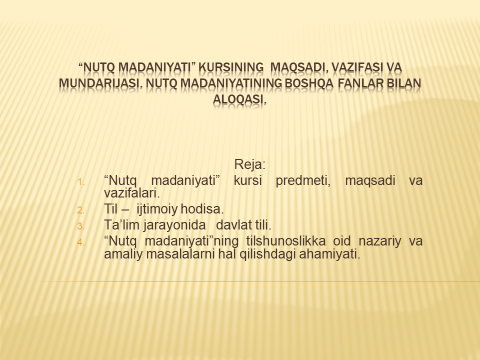 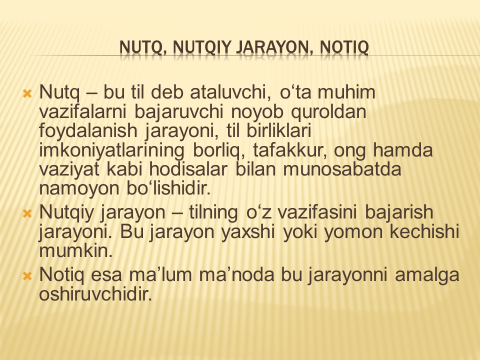 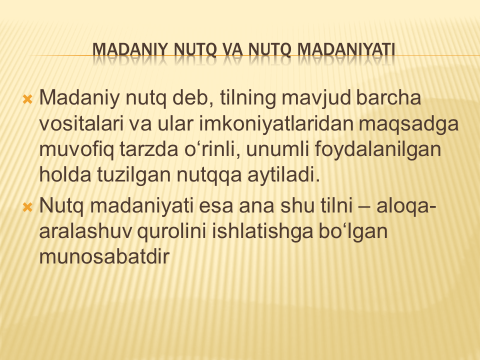 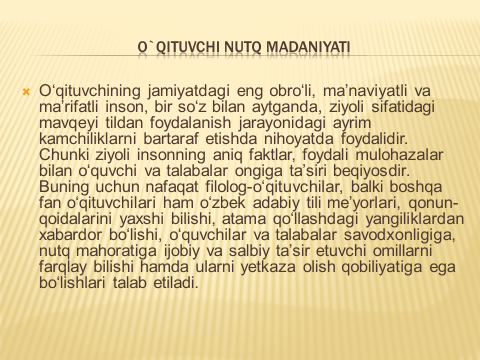 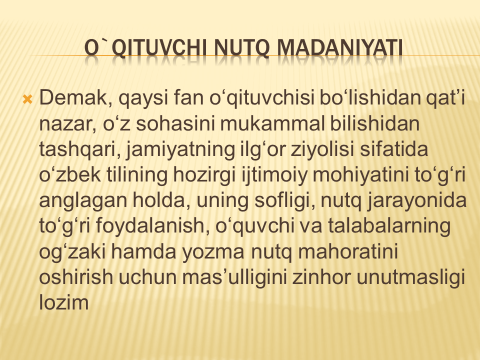 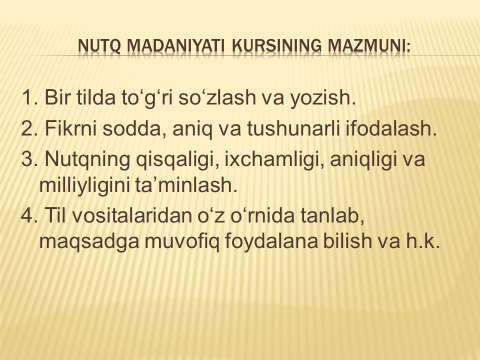 Tаrqаtmа mаtеriаllаrMuomala madaniyati haqidagi hikmatlarga mulohaza bildiringOʻz fikrini mutlaqo mustaqil, ona tilida ravon, goʻzal va loʻnda ifoda eta olmaydigan mutaxassisni, avvalambor, rahbar kursisida oʻtirganlarni bugun tushunish ham, oqlash ham qiyin. 	Islom KarimovHar qaysi mustaqil davlat o‘z milliy manfaatlarini taʼminlashi, avvalo, o‘z madaniyati, qadriyatlarini, ona tilini asrab-avaylash va rivojlantirish masalasiga ustivor ahamiyat qaratishi lozim. Sh.M.MirziyoyevFoydasiz tortishuvlardan inson oʻzini tiyishi kerak. Bu tortishuvlar ulugʻlarni gʻazabga keltirsa, kichiklarning xulqini buzadi. Ahmad Yugnakiy. Har narsaning oʻlchovi, har ishning oʻziga yarasha odobi boʻlganga oʻxshash, soʻzning ham oʻlchovi, odobi bordur. Soʻzga yolgʻon qoʻshmak, kishini aybini soʻzlamak, kishining nomusiga tegadigan soʻzlar soʻzlamak, shunga oʻxshash yaramas soʻzlarning zarari tegmasdan qolmas. Qori Nizomiddin bin Mulla Hasan.Tillar qanchalik gʻoyalar bilan boyigan boʻlsa, zarur soʻzlar bilan ham shu darajada boyigan boʻladi.J.Bernarden.Til madaniyat bilan birgalikda yuksaladi. N.Karamzin.Kishilarga ulardan avvalroq salom berishga shoshil, bu ulugʻ kishilarning fazilatlaridan boʻlib, kamtarinlik natijasidir.Muhammad Husayn.Fikringizga ehtiyot boʻling – ular qilmishlaringiz ibtidosidir. Lao Szi.Tinglash va sukut saqlash seni donolikka yetaklaydi. Sukut – donolikning boshlanishi.  Pifagor.Ba’zilar bir umr soʻzlaydilar-u, hech narsa aytolmaydilar. Ba’zilar esa bir umr sukutda boʻladilar-u, ammo aytilmagan soʻz qolmaydi. Chjuan Szi.Soʻzamollik – aqlga sayqal beruvchi nur. 	Siseron Mark Tulliy.Hech bir aytilgan soʻz aytilmay qolgan soʻzchalik foyda keltirmagan. Plutarx.Fuqarolar bilan muloqot usullari va ularga ta’sir oʻtkazish yoʻllari sodda va tushunarli boʻlmogʻi lozim. 	Forobiy.Yovuzlik hukmron boʻlgan saroyning qonuni shunday: yo sen egarda oʻltirursan, yo senga egar oʻrnaturlar.          Firdavsiy.Hakimning uch quroli bor: soʻz, giyoh va tigʻ. 	Ibn Sino.Haqiqat va yolgʻon aslida narsalarning emas, soʻzning mohiyatiga xos xususiyatlardir. Soʻz yoʻq joyda haqiqat ham, yolgʻon ham boʻlmaydi. Tomas Gobbs.Hech qachon oʻz haqingda gapirma! Chunki yo oʻzingni maqtash yohud yomonlashga toʻgʻri keladi. Oʻzi haqida soʻzlamoqlik, aqlga qarshi ish tutmoqlikdir. Bundan tashqari, sen tinglovchini ham zeriktirib qoʻyasan. Baltasar.Asl notiqlik barcha kerakli narsalarni me’yori bilan ayta olish san’atidir. Fransua de Laroshfuko.Agar hikmatli soʻzda izohga muhtojlik sezilsa, demak, bu soʻz tobiga yetmagan. Vovenarg Lyuk de Klape.Mutolaa – kallang oʻrniga boshqaning kallasi bilan oʻylamoq demakdir.      Artur Shopengauer.Soʻz – buyuk narsa. Shuning uchun ham buyukki, soʻz bilan odamlarni birlashtirish, soʻz orqali ularni bir-birlari bilan yuz koʻrmas qilib yuborish mumkin. Soʻz bilan mehr qozonish, soʻz bilan nafrat va adovatga yoʻliqish mumkin. Odamlarni bir-biridan ajratadigan soʻzni aytishdan saqlan! Lev Tolstoy.Soʻzni koʻngilda pishqormaguncha tilga kelturma,Har nekim koʻngilda bor tilga surma. 		Alisher Navoiy.Soʻz aytishdan avval, har daqiqada soʻz ortidan keladigan oqibatni oʻyla. I.P.Pavlov.Qay bir soʻzniki bilsang joyini oʻtkarmay aytgʻil, vaqtni zoe qilmagʻil, yoʻq ersa donishga sitam qilgʻon boʻlgʻaysan. Har soʻz desang rost degʻil va bema’nilikni da’vo qilgʻuvchi boʻlmagʻil. Abu Homid Muhammad al-Gʻazzoliy.Qadimgi Xitoy donishmandlari oʻgitlaridan namunalarQoida boʻlmagan narsaga qarama! Qoida boʻlmagan narsaga quloq solma! Qoida boʻlmagan narsani gapirma! Qoidaga zid ishlarni qilma!Konfutsiy.Gapirish kerak boʻlganda gapirmasalar, odamlarni yoʻqotadilar. Gapirish kerak boʻlmaganda gapirsalar, soʻzlarni yoʻqotadilar.Konfutsiy.Oʻrganish paytida fikrlamaslik – zulmat, fikrlash paytida oʻrganmaslik – xatar.KonfutsiyAytilgan gaplar toʻgʻri boʻlishi kerak, ish va muomala natija berishi kerak, aytilgan gaplar bilan qilingan ishlar bir-biriga muvofiq boʻlmogʻi darkor.Mo-szi.Alisher Navoiy notiqlik haqida Til muncha sharaf bila nutqning olatidur va ham nutqdurki, agar nopisand zohir boʻlsa, tilning ofatidur.*	*	*Koʻngul maxzanining qulfi til va ul maxzanning kalidin soʻz bil!*	*	*Tilingni ixtiyoringda asragʻil, soʻzungni ehtiyot bila degil!*	*	*Mahallida aytur soʻzni asrama, aytmas soʻz tegrasiga yoʻlama!*	*	*Tiling bila koʻnglungni bir tut, koʻngliyu tili bir kishi aytqan soʻzga but!*	*	*Agarchi tilni asramoq koʻngulga mehnatdur, ammo soʻzni sayramoq boshqa ofatdur.*	*	*Aytur soʻzni ayt, aytmas soʻzdin qayt!*	*	*Chin soʻz – moʻtabar, yaxshi muxtasar.*	*	*Soʻzi hisobsiz – oʻzi hisobsiz.*	*	*Ogʻzigʻa kelganni demak nodon ishi va oldigʻa kelganni yemak hayvon ishi.*	*	*Tilga ixtiyorsiz – elga e’tiborsiz.*	*	*Yomon tiling, andoqkim el koʻngliga jarohat yetkurur, oʻz boshigʻa ham ofat yetkurur.GLOSSARIYFoydalanilgan adabiyotlar:Абдусаидов А. Газета тили ва адабий норма. –Самарқанд, 1986. Апресян Г.З. Ораторское искусство. –М.: изд-во МГУ, 1972. –С.62-63.Бабаханова Д. Официально-деловой стиль современного узбекского литературного языка: Автореф. диссер. канд. филол. наук. –Т., 1987.Бегматов Э. Нутқ маданияти проблемасининг пайдо бўлиши ва асосланиши// “Нутқ маданиятига оид масалалар” тўплами. –Т.: Фан, 1973.Бегматов Э. “Нутқ маданияти” тушунчаси ҳақида// Ўзбек тили ва адабиёти. 1975. 5-сон.Бегматов Э., Маматов А. Адабий норма назарияси. II қисм. – Т., 1998. -Б.78.Головин Б.Н. Основы культуры речи. –М., 1980. -С.18-19.Иброҳимов С. Нутқ маданияти ва адабиё талаффуз ҳақида. –T.; 1972.Иномхўжаев С. Ўтмиш Шрқ нотиқлиги. –T.: 1972.Каримов С. Ўзбек тилининг бадиий услуби. –Самарқанд: «Зарафшон», 1991. – 124 б.Каримов С. Бадиий услуб ва тилнинг ифода тасвир воситалари. – Самарқанд: СамДУ нашри, 1994.Каримов С. Тил таълими ва меъёр. –Т.: Абдулла Қодирий номидаги Халқ  мероси нашриёти, 2002. -267 б.Karimov S. va boshq.  Nutq madaniyati va davlat tilida ish yuritish. – T.: O‘zbekiston, 2003. –192 b.Каримов С. Ўзбек тилининг фонетик стилистикаси. – Самарқанд: СамДУ нашри, 2016. -164 б.Karimov S.A. Nutq madaniyati va mutolaa sanʼati. O‘quv qo‘llanma. –Samarqand, 2020. – 190 b.Maxsudova М. Muloqot psixologiyasi. O‘quv qo‘llanma. –Т.: «Turon-Iqbol» nashriyoti, 2006. –Б.6.Маҳмудов Н., Нурмонов А. Ўзбек тилининг назарий грамматикаси. Синтаксис. –Т., 1995. -Б.51.Маҳмудов Н. Ўқитувчи нутқи маданияти. –Т.: Ўзбекистон Миллий кутубхонаси нашриёти, 2007. -188 б.Мўминов С. Ўзбек мулоқот хулқининг ижтимоий-лисоний хусусиятлари: Филол.фан. д-ри. ..дис. – Т., 2000.Мўминов С. Сўзлашиш маданияти. –Фарғона, 1997.Мўминов С. Мулоқот мезони. –Т.: Янги аср авлоди, 2004.Носиров П. Ўзбек нутқ маданияти. Ўқув қўлланма. –Т.: «ЎАЖБНТ» маркази, 2004. -197 б.Нутқ маданиятига оид масалалар. Ўзбек тили нутқ маданиятига бағишланган I Республика тилшунослик конференцияси материаллари. –Т.: Фан, 1973, -Б.5.Ожегов С.И. Лексикология. Лексикография. Култура речи. – М., 1974. -C.287-288.Основы културы речи. Хрестоматия. – М.: Высшая школа, 1984. -С.29.Расулов Р., Ҳусанов Н., Мўйдинов Қ. Нутқ маданияти ва нотиқлик санъати. –Т.: Iqtisod-moliya, 2006. -132 б.Саидов А., Саркисянц Г. Юридик тил ва ҳуқуқшунос нутқи. –Т.: Адолат, 1994. –Б.32.Содиқова М., Усмонова Ў‘. Ўзбек тилининг орфоэпик луғати. –Т.: Ўқитувчи, 1977Холиқов А. Педагогик маҳорат. Ўқув қўлланма. – Т.: «IQTISOD-MOLIYА», 2010. –Б.82-85.Яхшиева Г.Т. Ўзбек тилида фонографик услубий воситалар. –Т.: Фан, 1996.Ўзбек тили лексикологияси. –Т.: Фан, 1981. -Б.11-12.Ўзбек тилининг изоҳли луғати. 5 жилдли. А.Мадвалиев таҳрири остида. I жилд. –Т.: ЎзМЭ, 2006. – 680 б.; II жилд. –Т.: ЎзМЭ, 2006. – 671 б.; III жилд. –Т.: ЎзМЭ, 2007. – 687 б.; IV жилд. –Т.: ЎзМЭ, 2007. – 641 б.; V жилд. –Т.: ЎзМЭ, 2008. – 591 б.  Ўринбоев Б., Ўринбоева  Д. Ўзбек тилининг сўзлашув услуби. –Т., Фан, 1991.Қиличев Э. Бадиий тасвирнинг лексик воситалари. Монография. –Т.: Ўқитувчи, 1982.Қиличев Э. Ўзбек тилининг практик стилистикаси. –Т.: Ўқитувчи, 1985; Ўзбек тилининг амалий стилистикаси. –Т.: Ўқитувчи, 1992.Қиличев Э., Киличев Б. Нутқ маднияти ва услубият асослари. Ўқув қўлланма. –Т., 2002. –114 б.Қўнғуров Р., Кариммов С. Ўзбек тили стилситикаси ва нутқ маданияти. Библиографик кўрсаткич. –С., 1984. Қўнғуров Р., Бегматов Э., Тожиев Ё. Нутқ маданияти ва услубият асослари. –Т.: Ўқитувчи, 1992. -160 б.Qaydlar uchunQaydlar uchunQaydlar uchunBayramali KilichevNUTQ MADANIYATI VA USLUBIYAT ASOSLARIO‘QUV QO‘LLANMA5120100 – Filologiya va tillarni o‘qitish (o‘zbek) taʼlim yo‘nalishi 
oʻquv rejasi va dasturi asosida yozilgan 81.2-5ya7381'271(075.8)K 41Bayramali KilichevNutq madaniyati va uslubiyat asoslari [Matn] : o‘quv qo‘llanma / Bayramali Kilichev – UO'K   81'271(075.8)KBK    81.2-5ya73Oʻzbek tilidaRus tilidaIngliz tilidaSharhBаdiiy nutq uslubiХудожественный стиль речиArtistic speech styleаdаbiy аsаrlаr tilini bеlgilоvchi uslubFоnеtik mе’yorФонетическая нормаPhonetic ruleo‘zbеk tilidа аmаldаgi tovushlardan foydalanishGrаmmаtik mе’yorГрамматическая нормаGrammar rulesgrаmmаtik vositаlаrning eng mа’qul vаriаntlаri tаvsiya etilgаnligi, ulаrgа hаmmа vаqt qаt’iy riоya qilish lоzimligiIlmiy uslubНаучный стильScientific stylefаn-tеxnikа vа ishlаb chiqаrish bilаn bоg‘liq uslubIlmiy uslub ko‘rinishlаriВиды научного стиляScientific style viewsilmiy-tеxnikаviy, ilmiy-hujjаt, ilmiy-оmmаviy, ilmiy-oʻquvImlоviy mе’yorПравила правописанияSpelling ruleslisoniy birliklarni toʻgʻri yozish qoidalariLug‘аviy mе’yorЛексическая нормаLexical normnutqdа so‘z tаnlаsh imkоniyatining mаvjudligiMоrfоlоgik uslubiyatМорфологическая стилистикаMorphological stylegrаmmаtik shаkllаrning to‘g‘ri, nutq shаrоitigа mоs rаvishdа qo‘llаshNutqning to‘g‘ri bo‘lishiРечь правильнаяCorrect speechnutqning аdаbiy mе’yorgа muvоfiq kеlishiNutqning аniqligiТочность речиAccuracy of speechnutqda aniq va isbotlangan faktlar boʻlishiNutqning mаntiqiyligiЛогический речьLogic of speechnutqdagi fikrlarning mantiq talablariga mosligiNutqning tоzаligiЧистота речиPurity of speechnutqda faqat adabiy tilga xos birliklarning qoʻllanishiNutq mаdаniyatiКультура речиThe culture of speechаdаbiy til mе’yorlаrigа mоs kеlish dаrаjаsini bеlgilоvchi, tildаgi mе’yorlаshtirish muаmmоlаrini hаm qаmrаb оluvchi tushunchаNutqning tа’sirchаnligiЭкспрессивность речиExpressiveness of speechaniq taʼsirchan maqsadga qaratilgan nutqNоtiqlik turlаriТипы ораторствоSpeaker of speechsiyosiy-ijtimоiy nоtiqlik, аkаdеmik nоtiqlik, sud nоtiqligi, sоtsiаl-mаishiy nоtiqlik, diniy nоtiqlikNutqning turlariТипы речиTypes of speechоg‘zаki yoki yozmа, оmmаviy yoki bаdiiy, ilmiy yoki ijtimоimy-siyosiyОmmаbоp uslubПублицический стильPopular stylexаbаr, rеpоrtаj, kоrrеspоndеntsiya, mаqоlа, оchеrk, fеlьеtоn, pаmflеt, bоsh mаqоlа singаri оmmаviy аxbоrоt jаnrlаrning til xususiyatlаrini ko‘rsаtuvchi uslubQаdimgi GrеtsiyaДревняя ГрецияAncient Greecenutq mаdаniyati nаzаriyasining аsоslаngan hududRаsmiy uslubОфициальный стильThe official stylehоzirgi o‘zbеk аdаbiy tilining mа’muriy vа huquqiy sоhаlаrdа аmаl qilаdigаn ko‘rinishiSеmаntik-uslubiy mе’yorСемантико-стилистическая нормаSemantic-stylistic normso‘z mа’nоlаridаgi o‘zgаrishlаr, ulаrni mе’yor bilan qoʻllash shart-shаrоitlаriSo‘zlаshuv uslubiРазговорный стильConversational stylekundаlik nоrаsmiy, erkin muomala dоirаsidа til birliklаrining o‘zigа xоs аmаl qilishiTаlаffuz (оrfоepik) mе’yorорфоэпическая нормаorthoepic normlisoniy birliklarni toʻgʻri talaffuz qilish qoidalariTil mе’yoriЯзыковые нормыLanguage normsnutq mаdаniyati nаzаriyasining mаrkаziy tushunchаsiTil mе’yorini o‘rgаnishИзучение языковых нормLearning language normso‘zbеk tili nutq mаdаniyati muаmmоlаrini nаzаriy jihаtdаn аsоslаshning muhim shаrtlаridаn biriToza nutqЧистая речьPure speechаdаbiy til tаlаblаrigа mоs kеlmаydigаn mе’yoriy unsurlаrdаn xоli bo‘lgаn idеаl nutqVаzifаviy uslublаrФункциональные методыFunctional methodsso‘zlashuv, rasmiy, ilmiy, publisistik, badiiy